ANNAMALAI          UNIVERSITY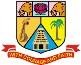 (AFFILIATED COLLEGES)301 - M.A. TAMILProgramme Structure and Scheme of Examination (under CBCS)(Applicable to the candidates admitted from the academic year 2023 -2024 onwards)Tamil Heritage Foundation- www.tamilheritage.org <http://www.tamilheritage.org>Tamil virtual University Library- www.tamilvu.org/ library http://www.virtualvu.org/libraryProject Madurai - www.projectmadurai.org.Chennai Library- www.chennailibrary.com <http://www.chennailibrary.com>.Tamil Universal Digital Library- www.ulib.prg <http://www.ulib.prg>.Tamil E-Books Downloads- tamilebooksdownloads. blogspot.comTamil Books on line- books.tamil cube.comCatalogue of the Tamil books in the Library of British Congress archive.orgTamil novels on line - books.tamilcube.comOUTCOME MAPPINGStrong -3,Medium-2,Low-1OUTCOME MAPPINGStrong -3,Medium-2,Low-1OUTCOME MAPPINGStrong -3,Medium-2,Low-1OUTCOME MAPPINGOUTCOME MAPPINGStrong -3,Medium-2,Low-1OUTCOME MAPPINGOUTCOME MAPPINGOUTCOME MAPPINGStrong -3,Medium-2,Low-1OUTCOME MAPPINGStrong -3,Medium-2,Low-1OUTCOME MAPPINGStrong -3,Medium-2,Low-1OUTCOME MAPPINGStrong -3,Medium-2,Low-1OUTCOME MAPPINGStrong -3,Medium-2,Low-1OUTCOME MAPPINGStrong -3,Medium-2,Low-1OUTCOME MAPPINGStrong -3,Medium-2,Low-1OUTCOME MAPPINGStrong -3,Medium-2,Low-1OUTCOME MAPPINGStrong -3,Medium-2,Low-1OUTCOME MAPPINGStrong -3,Medium-2,Low-1OUTCOME MAPPINGTamil Heritage Foundation- www.tamilheritage.org <http://www.tamilheritage.org>Tamil virtual University Library- www.tamilvu.org/ library http://www.virtualvu.org/libraryProject Madurai - www.projectmadurai.org.Chennai Library- www.chennailibrary.com <http://www.chennailibrary.com>.Tamil Universal Digital Library- www.ulib.prg <http://www.ulib.prg>.Tamil E-Books Downloads- tamilebooksdownloads. blogspot.comTamil Books on line- books.tamil cube.comCatalogue of the Tamil books in the Library of British Congress archive.orgOUTCOME MAPPINGStrong -3,Medium-2,Low-1Course CodePartStudy Components & Course TitleCreditHours/WeekMaximum MarksMaximum MarksMaximum MarksCourse CodePartStudy Components & Course TitleCreditHours/WeekCIAESETotalSEMESTER – I23PTAMC11PART ACore I: இக்கால இலக்கியம் 57257510023PTAMC12PART ACore II: அறஇலக்கியம் 57257510023PTAMC13PART ACore III:  தொல்காப்பியம் பொருளதிகாரம்-I46257510023PTAME14-123PTAME14-223PTAME14-3PART AElective Iநாட்டார் வழக்காற்றியல்பொது மொழியியல்பெரியாரியல்35257510023PTAME15-123PTAME15-223PTAME15-3PART AElective IIஅயலகத் தமிழ் இலக்கியம்இந்திய இலக்கியம்உரையாசிரியர்கள்352575100Total2030500SEMESTER – II23PTAMC21Core IV: பக்தி இலக்கியம்56257510023PTAMC22Core V: காப்பிய இலக்கியம்56257510023PTAMC23Core VI: தொல்காப்பியம் பொருளதிகாரம்-II46257510023PTAME24-123PTAME24-223PTAME24-3Elective IIIஇலக்கியமும் தொன்மமும்உலக இலக்கியம்தமிழ் அரங்கியல்34257510023PTAME25-123PTAME25-223PTAME25-3Elective IVநோக்கு நூல்கள்பண்பாட்டுமானிடவியல்பெண்படைப்பாளிகளின் இலக்கியங்கள்34257510023PTAMS26PART BSkill Enhancement
திறன்மேம்பாட்டுப் பாடங்கள் – Iஊடகக்கலைத் திறன்242575100Total2230600SEMESTER: ICORE-IPart A23PTAMC11: இக்கால இலக்கியம்CREDIT: 5HOURS: 7/WPre-requisiteமாணவர்கள்இக்காலஇலக்கியத்தின்அடிப்படைப்பண்புகளைஅறிந்திருத்தல்Learning Objectives:பாடநோக்கங்கள்Learning Objectives:பாடநோக்கங்கள்Learning Objectives:பாடநோக்கங்கள்Learning Objectives:பாடநோக்கங்கள்இக்காலஇலக்கியத்தில்ஆழமானபுலமைபெறுதல்.இக்காலத்தமிழ்க்கவிதை (மரபுக்கவிதை, புதுக்கவிதை) புனைகதை (சிறுகதை, புதினம்) ஆகியவற்றைஆர்வத்துடன்தேடிவாசித்தல்.இக்காலத்தமிழ்க்கவிதை, புனைகதைஆகியவற்றின்போக்குகளையும்பின்புலங்களையும்உணர்தல்.இக்காலத்தமிழ்மரபுக்கவிதை, புதுக்கவிதை, சிறுகதை, புதினம்ஆகியவகைகளில்இலக்கியநலம்பெற, சமூகவியல்நோக்கில்அணுக, மதிப்பிடப்பயிற்சிபெறல்.இக்காலஇலக்கியத்தில்ஆழமானபுலமைபெறுதல்.இக்காலத்தமிழ்க்கவிதை (மரபுக்கவிதை, புதுக்கவிதை) புனைகதை (சிறுகதை, புதினம்) ஆகியவற்றைஆர்வத்துடன்தேடிவாசித்தல்.இக்காலத்தமிழ்க்கவிதை, புனைகதைஆகியவற்றின்போக்குகளையும்பின்புலங்களையும்உணர்தல்.இக்காலத்தமிழ்மரபுக்கவிதை, புதுக்கவிதை, சிறுகதை, புதினம்ஆகியவகைகளில்இலக்கியநலம்பெற, சமூகவியல்நோக்கில்அணுக, மதிப்பிடப்பயிற்சிபெறல்.இக்காலஇலக்கியத்தில்ஆழமானபுலமைபெறுதல்.இக்காலத்தமிழ்க்கவிதை (மரபுக்கவிதை, புதுக்கவிதை) புனைகதை (சிறுகதை, புதினம்) ஆகியவற்றைஆர்வத்துடன்தேடிவாசித்தல்.இக்காலத்தமிழ்க்கவிதை, புனைகதைஆகியவற்றின்போக்குகளையும்பின்புலங்களையும்உணர்தல்.இக்காலத்தமிழ்மரபுக்கவிதை, புதுக்கவிதை, சிறுகதை, புதினம்ஆகியவகைகளில்இலக்கியநலம்பெற, சமூகவியல்நோக்கில்அணுக, மதிப்பிடப்பயிற்சிபெறல்.இக்காலஇலக்கியத்தில்ஆழமானபுலமைபெறுதல்.இக்காலத்தமிழ்க்கவிதை (மரபுக்கவிதை, புதுக்கவிதை) புனைகதை (சிறுகதை, புதினம்) ஆகியவற்றைஆர்வத்துடன்தேடிவாசித்தல்.இக்காலத்தமிழ்க்கவிதை, புனைகதைஆகியவற்றின்போக்குகளையும்பின்புலங்களையும்உணர்தல்.இக்காலத்தமிழ்மரபுக்கவிதை, புதுக்கவிதை, சிறுகதை, புதினம்ஆகியவகைகளில்இலக்கியநலம்பெற, சமூகவியல்நோக்கில்அணுக, மதிப்பிடப்பயிற்சிபெறல்.Expected Course Outcomes: இப்பாடத்தைக்கற்பதால்விளையும்பயன்கள்Expected Course Outcomes: இப்பாடத்தைக்கற்பதால்விளையும்பயன்கள்Expected Course Outcomes: இப்பாடத்தைக்கற்பதால்விளையும்பயன்கள்Expected Course Outcomes: இப்பாடத்தைக்கற்பதால்விளையும்பயன்கள்இப்பாடத்தைக்கற்பதால்பின்வரும்பயன்களைமாணவர்அடைவர்.இப்பாடத்தைக்கற்பதால்பின்வரும்பயன்களைமாணவர்அடைவர்.இப்பாடத்தைக்கற்பதால்பின்வரும்பயன்களைமாணவர்அடைவர்.இப்பாடத்தைக்கற்பதால்பின்வரும்பயன்களைமாணவர்அடைவர்.CO 1இக்காலஇலக்கியவரலாற்றைநன்குஅறிதல்.இக்காலஇலக்கியவரலாற்றைநன்குஅறிதல்.K2CO 2இக்காலஇலக்கியத்தில்மரபுக்கவிதை, புதுக்கவிதை, சிறுகதை, புனைகதைஆகியகளங்களில்சிறந்தபடைப்புகளைக்கற்றுஇலக்கியத்திளைப்பும்சமூகஉணர்வும்பெறுதல்.இக்காலஇலக்கியத்தில்மரபுக்கவிதை, புதுக்கவிதை, சிறுகதை, புனைகதைஆகியகளங்களில்சிறந்தபடைப்புகளைக்கற்றுஇலக்கியத்திளைப்பும்சமூகஉணர்வும்பெறுதல்.K4CO 3கவிதை, புனைகதைஆகியவற்றின்வடிவம், பொருள், இலக்கியஅழகுகள்முதலியவற்றைப்பகுத்துணர்ந்துமதிப்பிடும்பயிற்சியைப்பெறுதல்.கவிதை, புனைகதைஆகியவற்றின்வடிவம், பொருள், இலக்கியஅழகுகள்முதலியவற்றைப்பகுத்துணர்ந்துமதிப்பிடும்பயிற்சியைப்பெறுதல்.K4CO 4இக்காலஇலக்கியங்களின்போக்குகளையும்தனித்தன்மைகளையும்விரிவாகவும்ஆழமாகவும்நுட்பமாகவும்அறிதல்.இக்காலஇலக்கியங்களின்போக்குகளையும்தனித்தன்மைகளையும்விரிவாகவும்ஆழமாகவும்நுட்பமாகவும்அறிதல்.K2CO 5உரைநடை இலக்கியங்களைப் பகுத்தாய்ந்து மதிப்பிடல்உரைநடை இலக்கியங்களைப் பகுத்தாய்ந்து மதிப்பிடல்K5K1 - Remember; K2 - Understand; K3 - Apply; K4 - Analyze; K5 - Evaluate; K6 - CreateK1 - Remember; K2 - Understand; K3 - Apply; K4 - Analyze; K5 - Evaluate; K6 - CreateK1 - Remember; K2 - Understand; K3 - Apply; K4 - Analyze; K5 - Evaluate; K6 - CreateK1 - Remember; K2 - Understand; K3 - Apply; K4 - Analyze; K5 - Evaluate; K6 - CreateUnit:IUnit:Iபாடநூல்:பாரதியார் – கனவு (சுயசரிதை) முழுமையும்பாரதிதாசன் -  புரட்சிக்கவி (முழுமையும்)பாடநூல்:பாரதியார் – கனவு (சுயசரிதை) முழுமையும்பாரதிதாசன் -  புரட்சிக்கவி (முழுமையும்)Unit:IIUnit:IIதெரிவுசெய்தபாடப்பகுதிகள்: ந. பிச்சமூர்த்தி (ந. பிச்சமூர்த்திகவிதைகள்: காதல், பெட்டிக்கடைநாரணன்), பிரமிள் (பிரமிள்தேர்ந்தெடுத்தகவிதைகள்: எல்லை, காவியம், குமிழிகள்), ஞானக்கூத்தன் (அன்றுவேறுகிழமை: கீழ்வெண்மணி, தோழர்மோசிகீரனார்),  நா. காமராசன் (காகிதப்பூக்கள், விலைமகளிர்), அப்துல்ரகுமான் (நேயர்விருப்பம்: மண், ஆலாபனை: போட்டி), மீரா (குக்கூ 1, 3, 14, 15, 16, 18, 24, 26, 34, 41), இன்குலாப் (ஒவ்வொருபுல்லையும்பெயர்சொல்லிஅழைப்பேன்: ஒவ்வொருபுல்லையும், மிச்சமிருக்கும்ஓரிருதளிர்கள்), ஈரோடுதமிழன்பன் (மாற்றுமனிதம்: அம்மாவும்மல்லிகையும், திசைகடக்கும்சிறகுகள்: கருணைமறவர்தந்தைபெரியார்), சிற்பி (கண்ணாடிச்சிறகுள்ளஒருபறவை: மின்துளிர்கள் – 5, கற்றதுகைம்மண்அளவு), மு. மேத்தா (கண்ணீர்ப்பூக்கள்: மரங்கள், வாழைமரத்தின்சபதம்), வைரமுத்து (இந்தப்பூக்கள்விற்பனைக்கல்ல: ஐந்துபெரிதுஆறுசிறிது, மருத்துவஅறிக்கை), மனுஷ்யபுத்திரன் (இதற்குமுன்பும்இதற்குப்பிறகும்: எல்லாவற்றையும்சரிசெய்யலாம், ஊழியின்தினங்கள்: ஊழியின்தினங்கள் - 20), சுகிர்தராணி (காமத்திப்பூ: வாழ்தல்நிமித்தம், இரவுக்குறி),புதுக்கவிதைத்தளத்தில்வெவ்வேறுபோக்குகளில்குறிப்பிடத்தக்ககவிஞர்களானபுவியரசு, த. பழமலய், தேவதேவன், அபி, கல்யாண்ஜி, கலாப்ரியா, அறிவுமதி, சேரன், க்ருஷாங்கினி, இளம்பிறை, பெருந்தேவி, சல்மா, கனிமொழி, மாலதிமைத்ரி, குட்டிரேவதி, என்.டி. ராஜ்குமார், இசை, ந.முத்துக்குமார், கபிலன், யுகபாரதி, யவனிகாஸ்ரீராம், பச்சியப்பன், போகன்சங்கர்உள்ளிட்டோரைப்புதுக்கவிதைவரலாற்றுநூல்களின்வாயிலாகவும்திறனாய்வுநூல்களின்வாயிலாகவும் ‘கொங்குதேர்வாழ்க்கை’ முதலியபுதுக்கவிதைத்தொகுப்புநூல்களின்வாயிலாகவும்பொதுநிலையில்அறிமுகம்செய்தல்.தெரிவுசெய்தபாடப்பகுதிகள்: ந. பிச்சமூர்த்தி (ந. பிச்சமூர்த்திகவிதைகள்: காதல், பெட்டிக்கடைநாரணன்), பிரமிள் (பிரமிள்தேர்ந்தெடுத்தகவிதைகள்: எல்லை, காவியம், குமிழிகள்), ஞானக்கூத்தன் (அன்றுவேறுகிழமை: கீழ்வெண்மணி, தோழர்மோசிகீரனார்),  நா. காமராசன் (காகிதப்பூக்கள், விலைமகளிர்), அப்துல்ரகுமான் (நேயர்விருப்பம்: மண், ஆலாபனை: போட்டி), மீரா (குக்கூ 1, 3, 14, 15, 16, 18, 24, 26, 34, 41), இன்குலாப் (ஒவ்வொருபுல்லையும்பெயர்சொல்லிஅழைப்பேன்: ஒவ்வொருபுல்லையும், மிச்சமிருக்கும்ஓரிருதளிர்கள்), ஈரோடுதமிழன்பன் (மாற்றுமனிதம்: அம்மாவும்மல்லிகையும், திசைகடக்கும்சிறகுகள்: கருணைமறவர்தந்தைபெரியார்), சிற்பி (கண்ணாடிச்சிறகுள்ளஒருபறவை: மின்துளிர்கள் – 5, கற்றதுகைம்மண்அளவு), மு. மேத்தா (கண்ணீர்ப்பூக்கள்: மரங்கள், வாழைமரத்தின்சபதம்), வைரமுத்து (இந்தப்பூக்கள்விற்பனைக்கல்ல: ஐந்துபெரிதுஆறுசிறிது, மருத்துவஅறிக்கை), மனுஷ்யபுத்திரன் (இதற்குமுன்பும்இதற்குப்பிறகும்: எல்லாவற்றையும்சரிசெய்யலாம், ஊழியின்தினங்கள்: ஊழியின்தினங்கள் - 20), சுகிர்தராணி (காமத்திப்பூ: வாழ்தல்நிமித்தம், இரவுக்குறி),புதுக்கவிதைத்தளத்தில்வெவ்வேறுபோக்குகளில்குறிப்பிடத்தக்ககவிஞர்களானபுவியரசு, த. பழமலய், தேவதேவன், அபி, கல்யாண்ஜி, கலாப்ரியா, அறிவுமதி, சேரன், க்ருஷாங்கினி, இளம்பிறை, பெருந்தேவி, சல்மா, கனிமொழி, மாலதிமைத்ரி, குட்டிரேவதி, என்.டி. ராஜ்குமார், இசை, ந.முத்துக்குமார், கபிலன், யுகபாரதி, யவனிகாஸ்ரீராம், பச்சியப்பன், போகன்சங்கர்உள்ளிட்டோரைப்புதுக்கவிதைவரலாற்றுநூல்களின்வாயிலாகவும்திறனாய்வுநூல்களின்வாயிலாகவும் ‘கொங்குதேர்வாழ்க்கை’ முதலியபுதுக்கவிதைத்தொகுப்புநூல்களின்வாயிலாகவும்பொதுநிலையில்அறிமுகம்செய்தல்.Unit:IIIUnit:IIIசிறுகதைகள்புதுமைப்பித்தன் – செல்லம்மாள்கு.ப. ராஜகோபாலன் - கனகாம்பரம்கு. அழகிரிசாமி – ராஜாவந்திருக்கிறார்கி. ராஜநாராயணன் – கதவுஜெயகாந்தன் – முன்நிலவும்பின்பனியும்சுந்தரராமசாமி – பிரசாதம்அசோகமித்திரன் – புலிக்கலைஞன்பிரபஞ்சன் – அப்பாவின்வேஷ்டிசோ. தர்மன் – சோகவனம்அம்பை – வீழ்தல்புதினம்இமையம் – செல்லாதபணம்.சிறுகதைகள்புதுமைப்பித்தன் – செல்லம்மாள்கு.ப. ராஜகோபாலன் - கனகாம்பரம்கு. அழகிரிசாமி – ராஜாவந்திருக்கிறார்கி. ராஜநாராயணன் – கதவுஜெயகாந்தன் – முன்நிலவும்பின்பனியும்சுந்தரராமசாமி – பிரசாதம்அசோகமித்திரன் – புலிக்கலைஞன்பிரபஞ்சன் – அப்பாவின்வேஷ்டிசோ. தர்மன் – சோகவனம்அம்பை – வீழ்தல்புதினம்இமையம் – செல்லாதபணம்.Unit:IVUnit:IVஉ.வே.சாமிநாதையர்கடிதங்கள் – 5 (தெரிவு செய்யப்பட்டவை)–முதல் 5ehlfk; - gk;ky; rk;ge;jdhh; - re;jpu`hpUnit:VUnit:Vஅண்ணாவின் சிறுகதைகள் (தெரிவு செய்யப்பட்டவை) –முதல் 5அக்னிச் சிறகுகள் – ஏ.பி.ஜேஅப்துல் கலாம்.Text Book(s)Text Book(s)Text Book(s)காலவரிசையில்பாரதிபாடல்கள், பதிப்பு: சீனி. விசுவநாதன், வெளியீடு: சீனி. விசுவநாதன், சென்னை, முதற்பதிப்பு: ஏப்ரல் 2012.காலவரிசையில்பாரதிபாடல்கள், பதிப்பு: சீனி. விசுவநாதன், வெளியீடு: சீனி. விசுவநாதன், சென்னை, முதற்பதிப்பு: ஏப்ரல் 2012.பாரதியின்சுயசரிதைகள்-கனவு, சின்னச்சங்கரன்கதை, பதிப்பாசிரியர்: ஆ.இரா. வேங்கடாசலபதி, காலச்சுவடுபதிப்பகம், நாகர்கோவில், திருத்தப்பட்டஇரண்டாம் (குறும்) பதிப்பு: 2016.பாரதியின்சுயசரிதைகள்-கனவு, சின்னச்சங்கரன்கதை, பதிப்பாசிரியர்: ஆ.இரா. வேங்கடாசலபதி, காலச்சுவடுபதிப்பகம், நாகர்கோவில், திருத்தப்பட்டஇரண்டாம் (குறும்) பதிப்பு: 2016.பாரதிதாசன்கவிதைகள் – முதற்பகுதி, முல்லைப்பதிப்பகம், சென்னை, நான்காம்பதிப்பு: 1944.பாரதிதாசன்கவிதைகள் – முதற்பகுதி, முல்லைப்பதிப்பகம், சென்னை, நான்காம்பதிப்பு: 1944.கண்ணப்பன்கிளிகள், தமிழ்ஒளி, புகழ்புத்தகாலயம், சென்னை, மூன்றாம்பதிப்பு: 2001.கண்ணப்பன்கிளிகள், தமிழ்ஒளி, புகழ்புத்தகாலயம், சென்னை, மூன்றாம்பதிப்பு: 2001.ந. பிச்சமூர்த்திகவிதைகள், பதிப்பாசிரியர்கள்: ஞானக்கூத்தன், ஆர். ராஜகோபாலன், அழகியசிங்கர், மதிநிலையம், சென்னை, முதற்பதிப்பு: 2000.ந. பிச்சமூர்த்திகவிதைகள், பதிப்பாசிரியர்கள்: ஞானக்கூத்தன், ஆர். ராஜகோபாலன், அழகியசிங்கர், மதிநிலையம், சென்னை, முதற்பதிப்பு: 2000.பிரமிள்தேர்ந்தெடுத்தகவிதைகள், தொகுப்பாசிரியர்: சுகுமாரன், காலச்சுவடுபதிப்பகம், நாகர்கோவில், முதற்பதிப்பு: 2016பிரமிள்தேர்ந்தெடுத்தகவிதைகள், தொகுப்பாசிரியர்: சுகுமாரன், காலச்சுவடுபதிப்பகம், நாகர்கோவில், முதற்பதிப்பு: 2016கறுப்புமலர்கள், நா. காமராசன், பாரதிபதிப்பகம், சென்னை, ஆறாம்பதிப்பு: 1986.கறுப்புமலர்கள், நா. காமராசன், பாரதிபதிப்பகம், சென்னை, ஆறாம்பதிப்பு: 1986.அன்றுவேறுகிழமை, ஞானக்கூத்தன், காலச்சுவடுபதிப்பகம், நாகர்கோவில், காலச்சுவடு 2012.அன்றுவேறுகிழமை, ஞானக்கூத்தன், காலச்சுவடுபதிப்பகம், நாகர்கோவில், காலச்சுவடு 2012.ஊழியின்தினங்கள், மனுஷ்யபுத்திரன், உயிர்மைபதிப்பகம், சென்னை, முதற்பதிப்பு: 2016.ஊழியின்தினங்கள், மனுஷ்யபுத்திரன், உயிர்மைபதிப்பகம், சென்னை, முதற்பதிப்பு: 2016.கண்ணீர்ப்பூக்கள், மு. மேத்தா, விஜயாபதிப்பகம், கோயமுத்தூர், ஏழாம்பதிப்பு: 1980கண்ணீர்ப்பூக்கள், மு. மேத்தா, விஜயாபதிப்பகம், கோயமுத்தூர், ஏழாம்பதிப்பு: 1980குக்கூ, மீரா, அகரம், தஞ்சாவூர்,: 2002.குக்கூ, மீரா, அகரம், தஞ்சாவூர்,: 2002.கவிக்கோகவிதைகள், அப்துல்ரகுமான், நேஷனல்பப்ளிஷர்ஸ், சென்னை, மூன்றாம்பதிப்பு: 2017.கவிக்கோகவிதைகள், அப்துல்ரகுமான், நேஷனல்பப்ளிஷர்ஸ், சென்னை, மூன்றாம்பதிப்பு: 2017.திசைகடக்கும்சிறகுகள், ஈரோடுதமிழன்பன், பூம்புகார்பதிப்பகம், சென்னை, முதற்பதிப்பு: 2015.திசைகடக்கும்சிறகுகள், ஈரோடுதமிழன்பன், பூம்புகார்பதிப்பகம், சென்னை, முதற்பதிப்பு: 2015.மாற்றுமனிதம், ஈரோடுதமிழன்பன், பூம்புகார்பதிப்பகம், சென்னை, முதற்பதிப்பு: 2017.மாற்றுமனிதம், ஈரோடுதமிழன்பன், பூம்புகார்பதிப்பகம், சென்னை, முதற்பதிப்பு: 2017.ஒவ்வொருபுல்லையும்பெயர்சொல்லிஅழைப்பேன் (முழுக்கவிதைகள்திரட்டு), இன்குலாப், அன்னம், தஞ்சாவூர், முதற்பதிப்பு: 2017.ஒவ்வொருபுல்லையும்பெயர்சொல்லிஅழைப்பேன் (முழுக்கவிதைகள்திரட்டு), இன்குலாப், அன்னம், தஞ்சாவூர், முதற்பதிப்பு: 2017.கண்ணாடிச்சிறகுள்ளஒருபறவை, சிற்பி, கவிதாபப்ளிகேஷன்ஸ், சென்னை, முதற்பதிப்பு: 2016.கண்ணாடிச்சிறகுள்ளஒருபறவை, சிற்பி, கவிதாபப்ளிகேஷன்ஸ், சென்னை, முதற்பதிப்பு: 2016.இந்தப்பூக்கள்விற்பனைக்கல்ல, வைரமுத்து, சூர்யாலிட்ரேச்சர் (பி) லிட்., சென்னை,  இருபத்தைந்தாம்பதிப்பு: 2015.இந்தப்பூக்கள்விற்பனைக்கல்ல, வைரமுத்து, சூர்யாலிட்ரேச்சர் (பி) லிட்., சென்னை,  இருபத்தைந்தாம்பதிப்பு: 2015.இதற்குமுன்பும்இதற்குப்பிறகும், மனுஷ்யபுத்திரன், உயிர்மைபதிப்பகம், சென்னை, முதற்பதிப்பு: 2010.இதற்குமுன்பும்இதற்குப்பிறகும், மனுஷ்யபுத்திரன், உயிர்மைபதிப்பகம், சென்னை, முதற்பதிப்பு: 2010.ஊழியின்தினங்கள், மனுஷ்யபுத்திரன், உயிர்மைபதிப்பகம், சென்னை, முதற்பதிப்பு: 2016.ஊழியின்தினங்கள், மனுஷ்யபுத்திரன், உயிர்மைபதிப்பகம், சென்னை, முதற்பதிப்பு: 2016.காமத்திப்பூ, சுகிர்தராணி, காலச்சுவடுபப்ளிகேஷன்ஸ், நாகர்கோவில், முதற்பதிப்பு: 2012.காமத்திப்பூ, சுகிர்தராணி, காலச்சுவடுபப்ளிகேஷன்ஸ், நாகர்கோவில், முதற்பதிப்பு: 2012.புதுக்கவிதைவரலாறு, ராஜமார்த்தாண்டன், யுனைட்டட்ரைட்டர்ஸ், சென்னை, 2003.புதுக்கவிதைவரலாறு, ராஜமார்த்தாண்டன், யுனைட்டட்ரைட்டர்ஸ், சென்னை, 2003.100 சிறந்தசிறுகதைகள், தொகுப்பு: எஸ். ராமகிருஷ்ணன், டிஸ்கவரிபுக்பேலஸ் (பி) லிட்., சென்னை, முதற்பதிப்பு: 2013.100 சிறந்தசிறுகதைகள், தொகுப்பு: எஸ். ராமகிருஷ்ணன், டிஸ்கவரிபுக்பேலஸ் (பி) லிட்., சென்னை, முதற்பதிப்பு: 2013.புதுமைப்பித்தன்கதைகள்(முழுத்தொகுப்பு), பதிப்பாசிரியர்:ஆ.இரா. வேங்கடாசலபதி, காலச்சுவடுபதிப்பகம், முதற்பதிப்பு: ஆகஸ்ட் 2000, ஆறாம்பதிப்பு: நவம்பர் 2009.புதுமைப்பித்தன்கதைகள்(முழுத்தொகுப்பு), பதிப்பாசிரியர்:ஆ.இரா. வேங்கடாசலபதி, காலச்சுவடுபதிப்பகம், முதற்பதிப்பு: ஆகஸ்ட் 2000, ஆறாம்பதிப்பு: நவம்பர் 2009.கு.ப.ரா. சிறுகதைகள்(முழுத்தொகுப்பு), பதிப்பாசிரியர்: பெருமாள்முருகன், காலச்சுவடுபதிப்பகம், நாகர்கோவில், முதற்பதிப்பு: திசம்பர் 2013.கு.ப.ரா. சிறுகதைகள்(முழுத்தொகுப்பு), பதிப்பாசிரியர்: பெருமாள்முருகன், காலச்சுவடுபதிப்பகம், நாகர்கோவில், முதற்பதிப்பு: திசம்பர் 2013.சிவப்புக்கழுத்துடன்ஒருபச்சைப்பறவை, அம்பை, காலச்சுவடுபதிப்பகம், நாகர்கோவில், ஒன்பதாம்பதிப்பு: 2022.சிவப்புக்கழுத்துடன்ஒருபச்சைப்பறவை, அம்பை, காலச்சுவடுபதிப்பகம், நாகர்கோவில், ஒன்பதாம்பதிப்பு: 2022.செல்லாதபணம், இமையம், க்ரியா, சென்னை, முதற்பதிப்பு: 2018.செல்லாதபணம், இமையம், க்ரியா, சென்னை, முதற்பதிப்பு: 2018.உசாமிநாதையர் கடிதக் கருவூலம்.வே.ஆ.இரா.வேங்கடாசலபதி (ப.ஆ.) (டாக்டர் உ.வே உசாமிநாதையர் கடிதக் கருவூலம்.வே.ஆ.இரா.வேங்கடாசலபதி (ப.ஆ.) (டாக்டர் உ.வே சந்திரஹரிபம்மல் சம்பந்தனார் (பாரிநிலையம்)சந்திரஹரிபம்மல் சம்பந்தனார் (பாரிநிலையம்)அண்ணாவின் சொற்பொழிவுகள்(பாரதி பதிப்பகம்)அண்ணாவின் சொற்பொழிவுகள்(பாரதி பதிப்பகம்)அக்னிச் சிறகுகள் – அப்துல் கலாம்.ஜெ.பி.ஏ (கண்ணதாசன் பதிப்பகம்)அக்னிச் சிறகுகள் – அப்துல் கலாம்.ஜெ.பி.ஏ (கண்ணதாசன் பதிப்பகம்)Reference BooksReference BooksReference Booksமகாகவிபாரதியாரின்தடைசெய்யப்பட்டகனவு, க. பஞ்சாங்கம், அன்னம், தஞ்சாவூர், முதற்பதிப்பு: 2021.மகாகவிபாரதியாரின்தடைசெய்யப்பட்டகனவு, க. பஞ்சாங்கம், அன்னம், தஞ்சாவூர், முதற்பதிப்பு: 2021.புதுக்கவிதையின்தோற்றமும்வளர்ச்சியும், வல்லிக்கண்ணன், பாரிநிலையம், சென்னை, முதற்பதிப்பு: 2008.புதுக்கவிதையின்தோற்றமும்வளர்ச்சியும், வல்லிக்கண்ணன், பாரிநிலையம், சென்னை, முதற்பதிப்பு: 2008.புதுக்கவிதைஒருபுதுப்பார்வை, பாலா, அகரம், தஞ்சாவூர், முதற்பதிப்பு: 1981, ஐந்தாம்பதிப்பு: 2011புதுக்கவிதைஒருபுதுப்பார்வை, பாலா, அகரம், தஞ்சாவூர், முதற்பதிப்பு: 1981, ஐந்தாம்பதிப்பு: 2011பறத்தல்அதன்சுதந்திரம், தொகுப்பாசிரியர்: க்ருஷாங்கனி, காவ்யா, சென்னை, இரண்டாம்பதிப்பு: 2011.பறத்தல்அதன்சுதந்திரம், தொகுப்பாசிரியர்: க்ருஷாங்கனி, காவ்யா, சென்னை, இரண்டாம்பதிப்பு: 2011.நாவலும்வாசிப்பும் – ஒருவரலாற்றுப்பார்வை, ஆ.இரா. வேங்கடாசலபதி, காலச்சுவடுபதிப்பகம், நாகர்கோவில், முதற்பதிப்பு: ஆகஸ்டு 2002, மறுபதிப்பு: திசம்பர் 2014.நாவலும்வாசிப்பும் – ஒருவரலாற்றுப்பார்வை, ஆ.இரா. வேங்கடாசலபதி, காலச்சுவடுபதிப்பகம், நாகர்கோவில், முதற்பதிப்பு: ஆகஸ்டு 2002, மறுபதிப்பு: திசம்பர் 2014.தமிழ்ச்சிறுகதைநேற்றும்இன்றும் - முதல்தொகுதி, தொகுப்பாசிரியர்: ம. திருமலை, ஐந்திணைப்பதிப்பகம், சென்னை, முதற்பதிப்பு: அக்டோபர் 1995.தமிழ்ச்சிறுகதைநேற்றும்இன்றும் - முதல்தொகுதி, தொகுப்பாசிரியர்: ம. திருமலை, ஐந்திணைப்பதிப்பகம், சென்னை, முதற்பதிப்பு: அக்டோபர் 1995.தமிழ்ச்சிறுகதைநேற்றும்இன்றும்–தொகுதிஇரண்டு, தொகுப்பாசிரியர்:ம. திருமலை, ஐந்திணைப்பதிப்பகம், சென்னை, முதற்பதிப்பு: சூலை 1993.தமிழ்ச்சிறுகதைநேற்றும்இன்றும்–தொகுதிஇரண்டு, தொகுப்பாசிரியர்:ம. திருமலை, ஐந்திணைப்பதிப்பகம், சென்னை, முதற்பதிப்பு: சூலை 1993.தமிழ் நாவல் நூற்றாண்டு வரலாறும் வளர்ச்சியும் , சிட்டிசிவபாதசுந்தரம்.தமிழ் நாவல் நூற்றாண்டு வரலாறும் வளர்ச்சியும் , சிட்டிசிவபாதசுந்தரம்.இக்கால இலக்கிய ஆளுமைகள் 2019,மு .விவேகானந்தன், மணிவாசகர் பதிப்பகம்சென்னை. 16. இக்கால இலக்கிய ஆளுமைகள் 2019,மு .விவேகானந்தன், மணிவாசகர் பதிப்பகம்சென்னை. 16. இக்கால இலக்கியம் - இரா. காமராசு -  லிட்(பி)நியூ செஞ்சுரி புக் ஹவுஸ், சென்னை. 18. இக்கால இலக்கியம் - இரா. காமராசு -  லிட்(பி)நியூ செஞ்சுரி புக் ஹவுஸ், சென்னை. 18. பம்மல் சம்பந்த முதலியார் நாடகப் பனுவல்கள் –கோ.பழனி,லிட்(பி)நியூ செஞ்சுரி புக் ஹவுஸ், சென்னை.பம்மல் சம்பந்த முதலியார் நாடகப் பனுவல்கள் –கோ.பழனி,லிட்(பி)நியூ செஞ்சுரி புக் ஹவுஸ், சென்னை.தமிழில்சிறுகதையின்தோற்றமும்வளர்ச்சியும், கார்த்திகேசுசிவத்தம்பி, தமிழ்ப்புத்தகாலயம், சென்னை, முதற்பதிப்பு: சூலை 1967, இரண்டாம்பதிப்பு: மே 1978.தமிழில்சிறுகதையின்தோற்றமும்வளர்ச்சியும், கார்த்திகேசுசிவத்தம்பி, தமிழ்ப்புத்தகாலயம், சென்னை, முதற்பதிப்பு: சூலை 1967, இரண்டாம்பதிப்பு: மே 1978.ஒருநூற்றாண்டுத்தமிழ்க்கவிதை, அ. சீநிவாசராகவன், மெர்க்குரிபுத்தகக்கம்பெனி, கோயமுத்தூர், முதற்பதிப்பு: ஆகஸ்டு 1970.ஒருநூற்றாண்டுத்தமிழ்க்கவிதை, அ. சீநிவாசராகவன், மெர்க்குரிபுத்தகக்கம்பெனி, கோயமுத்தூர், முதற்பதிப்பு: ஆகஸ்டு 1970.தமிழ்நாவல்இலக்கியம், க. கைலாசபதி, காலச்சுவடுபதிப்பகம், நாகர்கோவில்,  மறுபதிப்பு: 2018.தமிழ்நாவல்இலக்கியம், க. கைலாசபதி, காலச்சுவடுபதிப்பகம், நாகர்கோவில்,  மறுபதிப்பு: 2018.Related Online Contents [MOOC, SWAYAM, NPTEL, Websites etc.]Related Online Contents [MOOC, SWAYAM, NPTEL, Websites etc.]Related Online Contents [MOOC, SWAYAM, NPTEL, Websites etc.]Web SourcesWeb SourcesWeb SourcesCOsPO1PO2PO3PO4PO5PO6PO7PO8PO9PO10PSO 1PSO 2CO1333323232333CO2313222333231CO3221323222323CO4223333232322CO5323222333232SEMESTER: ICORE-IIPart A23PTAMC12: அறஇலக்கியம்CREDIT: 5HOURS: 7/WPre-requisitePre-requisiteதமிழில் தோன்றியுள்ள அறஇலக்கிய வரலாற்றை அறிந்திருத்தல்.தமிழில் தோன்றியுள்ள அறஇலக்கிய வரலாற்றை அறிந்திருத்தல்.Learning Objectives: பாடநோக்கங்கள்Learning Objectives: பாடநோக்கங்கள்Learning Objectives: பாடநோக்கங்கள்Learning Objectives: பாடநோக்கங்கள்தமிழின் அறஇலக்கிய வரலாற்றை அறிதல்.பதினெண்கீழ்க்கணக்கில் இடம்பெற்றுள்ள அறஇலக்கியங்களை ஆழ்ந்துகற்றல்.திருக்குறள், நாலடியார் ஆகியவற்றில் சிறப்புப் பயிற்சி பெறுதல்.பதினெண்கீழ்க்கணக்கில் இடம்பெற்றுள்ள பிற அறஇலக்கியங்களைப் பயிலல்.அறஇலக்கியங்கள் முன்வைக்கும் அறக்கருத்துகள், அறஇலக்கியங்களின் இலக்கிய மதிப்புகள், இலக்கிய அழகுகள், யாப்புவடிவம், அறஇலக்கியப் புலவர்களின் தனித்திறன் முதலியவற்றில் சிறந்த புலமை பெறுதல்.தமிழின் அறஇலக்கிய வரலாற்றை அறிதல்.பதினெண்கீழ்க்கணக்கில் இடம்பெற்றுள்ள அறஇலக்கியங்களை ஆழ்ந்துகற்றல்.திருக்குறள், நாலடியார் ஆகியவற்றில் சிறப்புப் பயிற்சி பெறுதல்.பதினெண்கீழ்க்கணக்கில் இடம்பெற்றுள்ள பிற அறஇலக்கியங்களைப் பயிலல்.அறஇலக்கியங்கள் முன்வைக்கும் அறக்கருத்துகள், அறஇலக்கியங்களின் இலக்கிய மதிப்புகள், இலக்கிய அழகுகள், யாப்புவடிவம், அறஇலக்கியப் புலவர்களின் தனித்திறன் முதலியவற்றில் சிறந்த புலமை பெறுதல்.தமிழின் அறஇலக்கிய வரலாற்றை அறிதல்.பதினெண்கீழ்க்கணக்கில் இடம்பெற்றுள்ள அறஇலக்கியங்களை ஆழ்ந்துகற்றல்.திருக்குறள், நாலடியார் ஆகியவற்றில் சிறப்புப் பயிற்சி பெறுதல்.பதினெண்கீழ்க்கணக்கில் இடம்பெற்றுள்ள பிற அறஇலக்கியங்களைப் பயிலல்.அறஇலக்கியங்கள் முன்வைக்கும் அறக்கருத்துகள், அறஇலக்கியங்களின் இலக்கிய மதிப்புகள், இலக்கிய அழகுகள், யாப்புவடிவம், அறஇலக்கியப் புலவர்களின் தனித்திறன் முதலியவற்றில் சிறந்த புலமை பெறுதல்.தமிழின் அறஇலக்கிய வரலாற்றை அறிதல்.பதினெண்கீழ்க்கணக்கில் இடம்பெற்றுள்ள அறஇலக்கியங்களை ஆழ்ந்துகற்றல்.திருக்குறள், நாலடியார் ஆகியவற்றில் சிறப்புப் பயிற்சி பெறுதல்.பதினெண்கீழ்க்கணக்கில் இடம்பெற்றுள்ள பிற அறஇலக்கியங்களைப் பயிலல்.அறஇலக்கியங்கள் முன்வைக்கும் அறக்கருத்துகள், அறஇலக்கியங்களின் இலக்கிய மதிப்புகள், இலக்கிய அழகுகள், யாப்புவடிவம், அறஇலக்கியப் புலவர்களின் தனித்திறன் முதலியவற்றில் சிறந்த புலமை பெறுதல்.Expected Course Outcomes: இப்பாடத்தைக் கற்பதால் விளையும் பயன்கள்Expected Course Outcomes: இப்பாடத்தைக் கற்பதால் விளையும் பயன்கள்Expected Course Outcomes: இப்பாடத்தைக் கற்பதால் விளையும் பயன்கள்Expected Course Outcomes: இப்பாடத்தைக் கற்பதால் விளையும் பயன்கள்இப்பாடத்தைக் கற்பதால் பின்வரும் பயன்களை மாணவர்அடைவர்.இப்பாடத்தைக் கற்பதால் பின்வரும் பயன்களை மாணவர்அடைவர்.இப்பாடத்தைக் கற்பதால் பின்வரும் பயன்களை மாணவர்அடைவர்.இப்பாடத்தைக் கற்பதால் பின்வரும் பயன்களை மாணவர்அடைவர்.CO 1.CO 1.தமிழின் அறஇலக்கிய வரலாற்றில் பரந்தநிலையிலான புலமை பெறுதல்.தமிழின் அறஇலக்கிய வரலாற்றில் பரந்தநிலையிலான புலமை பெறுதல்.CO 2.CO 2.திருக்குறள், நாலடியார் ஆகியவற்றின் அறக்கருத்துகளில் சிறப்புப் பயிற்சி பெறுதல்.திருக்குறள், நாலடியார் ஆகியவற்றின் அறக்கருத்துகளில் சிறப்புப் பயிற்சி பெறுதல்.CO 3.CO 3.பதினெண்கீழ்க்கணக்கின் பிற அறஇலக்கியங்கள் முன்வைக்கும் அறக்கருத்துகளை உணர்தல்.பதினெண்கீழ்க்கணக்கின் பிற அறஇலக்கியங்கள் முன்வைக்கும் அறக்கருத்துகளை உணர்தல்.CO 4.CO 4.பதினெண்கீழ்க்கணக்கின் அறஇலக்கியங்களில் ஆழமான புலமை பெறுதல்; அறக்கருத்துகளைக் காலஉணர்வோடும் சமூகஉணர்வோடும் அணுகும் நோக்குப் பெறல்.பதினெண்கீழ்க்கணக்கின் அறஇலக்கியங்களில் ஆழமான புலமை பெறுதல்; அறக்கருத்துகளைக் காலஉணர்வோடும் சமூகஉணர்வோடும் அணுகும் நோக்குப் பெறல்.CO 5.CO 5.அறஇலக்கியங்களின் வடிவம், கருத்துகள், கவிதை நலன்கள் முதலியவற்றில் சிறப்பறிவைப் பெறுதல்.அறஇலக்கியங்களின் வடிவம், கருத்துகள், கவிதை நலன்கள் முதலியவற்றில் சிறப்பறிவைப் பெறுதல்.Unit:IUnit:Iதிருக்குறள் 1 - பொருட்பால் (20 அதிகாரங்கள்)12 hoursஅறக்கருத்துகள் இடம்பெறும் சங்கஇலக்கியங்கள் தொடங்கி வேதநாயகரின் நீதிநூல், பெண்மதிமாலை, பாரதியாரின் புதிய ஆத்திசூடிவரையிலான அறஇலக்கியங்கள் குறித்துப் பொதுநிலையில் அறிமுகம் செய்தல்–பதினெண்கீழ்க்கணக்கின் அறநூல்களைச் சிறப்பு நிலையில் கற்பித்தல்.திருக்குறள் கூறும் அறக்கருத்துகளைப் பொருட்பாலின் தெரிவு செய்யப்பட்ட 20 அதிகாரங்களின் வாயிலாகக் கற்பித்தல்.திருக்குறள் – சிறப்புப் பயில்வு.பாடப்பகுதி: திருக்குறள் 1 - பொருட்பால் (20 அதிகாரங்கள்)கல்வி (40 ஆவது அதிகாரம்)கேள்வி (42 ஆவது அதிகாரம்)அறிவுடைமை (43 ஆவது அதிகாரம்)பெரியாரைத் துணைக் கோடல் (45 ஆவது அதிகாரம்)சிற்றினஞ்சேராமை (46 ஆவது அதிகாரம்)வலியறிதல் (48 ஆவது அதிகாரம்)காலமறிதல் (49 ஆவது அதிகாரம்)தெரிந்துவினையாடல் (52 ஆவது அதிகாரம்)சுற்றந்தழால் (53 ஆவது அதிகாரம்)கண்ணோட்டம் (58 ஆவது அதிகாரம்)ஊக்கமுடைமை (60 ஆவது அதிகாரம்)மடியின்மை (61 ஆவது அதிகாரம்)ஆள்வினையுடைமை (62 ஆவது அதிகாரம்)சொல்வன்மை (65 ஆவது அதிகாரம்)வினைத்தூய்மை (66 ஆவது அதிகாரம்)வினைசெயல்வகை (68 ஆவது அதிகாரம்)குறிப்பறிதல் (71 ஆவது அதிகாரம்)அவையறிதல் (72 ஆவது அதிகாரம்)நாடு (74 ஆவது அதிகாரம்)பொருள்செயல்வகை (76 ஆவது அதிகாரம்)அறக்கருத்துகள் இடம்பெறும் சங்கஇலக்கியங்கள் தொடங்கி வேதநாயகரின் நீதிநூல், பெண்மதிமாலை, பாரதியாரின் புதிய ஆத்திசூடிவரையிலான அறஇலக்கியங்கள் குறித்துப் பொதுநிலையில் அறிமுகம் செய்தல்–பதினெண்கீழ்க்கணக்கின் அறநூல்களைச் சிறப்பு நிலையில் கற்பித்தல்.திருக்குறள் கூறும் அறக்கருத்துகளைப் பொருட்பாலின் தெரிவு செய்யப்பட்ட 20 அதிகாரங்களின் வாயிலாகக் கற்பித்தல்.திருக்குறள் – சிறப்புப் பயில்வு.பாடப்பகுதி: திருக்குறள் 1 - பொருட்பால் (20 அதிகாரங்கள்)கல்வி (40 ஆவது அதிகாரம்)கேள்வி (42 ஆவது அதிகாரம்)அறிவுடைமை (43 ஆவது அதிகாரம்)பெரியாரைத் துணைக் கோடல் (45 ஆவது அதிகாரம்)சிற்றினஞ்சேராமை (46 ஆவது அதிகாரம்)வலியறிதல் (48 ஆவது அதிகாரம்)காலமறிதல் (49 ஆவது அதிகாரம்)தெரிந்துவினையாடல் (52 ஆவது அதிகாரம்)சுற்றந்தழால் (53 ஆவது அதிகாரம்)கண்ணோட்டம் (58 ஆவது அதிகாரம்)ஊக்கமுடைமை (60 ஆவது அதிகாரம்)மடியின்மை (61 ஆவது அதிகாரம்)ஆள்வினையுடைமை (62 ஆவது அதிகாரம்)சொல்வன்மை (65 ஆவது அதிகாரம்)வினைத்தூய்மை (66 ஆவது அதிகாரம்)வினைசெயல்வகை (68 ஆவது அதிகாரம்)குறிப்பறிதல் (71 ஆவது அதிகாரம்)அவையறிதல் (72 ஆவது அதிகாரம்)நாடு (74 ஆவது அதிகாரம்)பொருள்செயல்வகை (76 ஆவது அதிகாரம்)அறக்கருத்துகள் இடம்பெறும் சங்கஇலக்கியங்கள் தொடங்கி வேதநாயகரின் நீதிநூல், பெண்மதிமாலை, பாரதியாரின் புதிய ஆத்திசூடிவரையிலான அறஇலக்கியங்கள் குறித்துப் பொதுநிலையில் அறிமுகம் செய்தல்–பதினெண்கீழ்க்கணக்கின் அறநூல்களைச் சிறப்பு நிலையில் கற்பித்தல்.திருக்குறள் கூறும் அறக்கருத்துகளைப் பொருட்பாலின் தெரிவு செய்யப்பட்ட 20 அதிகாரங்களின் வாயிலாகக் கற்பித்தல்.திருக்குறள் – சிறப்புப் பயில்வு.பாடப்பகுதி: திருக்குறள் 1 - பொருட்பால் (20 அதிகாரங்கள்)கல்வி (40 ஆவது அதிகாரம்)கேள்வி (42 ஆவது அதிகாரம்)அறிவுடைமை (43 ஆவது அதிகாரம்)பெரியாரைத் துணைக் கோடல் (45 ஆவது அதிகாரம்)சிற்றினஞ்சேராமை (46 ஆவது அதிகாரம்)வலியறிதல் (48 ஆவது அதிகாரம்)காலமறிதல் (49 ஆவது அதிகாரம்)தெரிந்துவினையாடல் (52 ஆவது அதிகாரம்)சுற்றந்தழால் (53 ஆவது அதிகாரம்)கண்ணோட்டம் (58 ஆவது அதிகாரம்)ஊக்கமுடைமை (60 ஆவது அதிகாரம்)மடியின்மை (61 ஆவது அதிகாரம்)ஆள்வினையுடைமை (62 ஆவது அதிகாரம்)சொல்வன்மை (65 ஆவது அதிகாரம்)வினைத்தூய்மை (66 ஆவது அதிகாரம்)வினைசெயல்வகை (68 ஆவது அதிகாரம்)குறிப்பறிதல் (71 ஆவது அதிகாரம்)அவையறிதல் (72 ஆவது அதிகாரம்)நாடு (74 ஆவது அதிகாரம்)பொருள்செயல்வகை (76 ஆவது அதிகாரம்)அறக்கருத்துகள் இடம்பெறும் சங்கஇலக்கியங்கள் தொடங்கி வேதநாயகரின் நீதிநூல், பெண்மதிமாலை, பாரதியாரின் புதிய ஆத்திசூடிவரையிலான அறஇலக்கியங்கள் குறித்துப் பொதுநிலையில் அறிமுகம் செய்தல்–பதினெண்கீழ்க்கணக்கின் அறநூல்களைச் சிறப்பு நிலையில் கற்பித்தல்.திருக்குறள் கூறும் அறக்கருத்துகளைப் பொருட்பாலின் தெரிவு செய்யப்பட்ட 20 அதிகாரங்களின் வாயிலாகக் கற்பித்தல்.திருக்குறள் – சிறப்புப் பயில்வு.பாடப்பகுதி: திருக்குறள் 1 - பொருட்பால் (20 அதிகாரங்கள்)கல்வி (40 ஆவது அதிகாரம்)கேள்வி (42 ஆவது அதிகாரம்)அறிவுடைமை (43 ஆவது அதிகாரம்)பெரியாரைத் துணைக் கோடல் (45 ஆவது அதிகாரம்)சிற்றினஞ்சேராமை (46 ஆவது அதிகாரம்)வலியறிதல் (48 ஆவது அதிகாரம்)காலமறிதல் (49 ஆவது அதிகாரம்)தெரிந்துவினையாடல் (52 ஆவது அதிகாரம்)சுற்றந்தழால் (53 ஆவது அதிகாரம்)கண்ணோட்டம் (58 ஆவது அதிகாரம்)ஊக்கமுடைமை (60 ஆவது அதிகாரம்)மடியின்மை (61 ஆவது அதிகாரம்)ஆள்வினையுடைமை (62 ஆவது அதிகாரம்)சொல்வன்மை (65 ஆவது அதிகாரம்)வினைத்தூய்மை (66 ஆவது அதிகாரம்)வினைசெயல்வகை (68 ஆவது அதிகாரம்)குறிப்பறிதல் (71 ஆவது அதிகாரம்)அவையறிதல் (72 ஆவது அதிகாரம்)நாடு (74 ஆவது அதிகாரம்)பொருள்செயல்வகை (76 ஆவது அதிகாரம்)Unit:IIUnit:IIதிருக்குறள் 2 - பொருட்பால் (20 அதிகாரங்கள்)12 hoursதிருக்குறள்கூறும் அறக்கருத்துகளைப் பொருட்பாலின் தெரிவு செய்யப்பட்ட 20 அதிகாரங்களின் வாயிலாகக் கற்பித்தல்.பாடப்பகுதி: திருக்குறள் 2 - பொருட்பால் (20 அதிகாரங்கள்)நட்பு (79 ஆவது அதிகாரம்)நட்பாராய்தல் (80 ஆவது அதிகாரம்)கூடாநட்பு (83 ஆவது அதிகாரம்)பேதைமை (84 ஆவது அதிகாரம்)பகைத்திறம் தெரிதல் (88 ஆவது அதிகாரம்)பெரியாரைப் பிழையாமை (90 ஆவது அதிகாரம்)கள்ளுண்ணாமை (93 ஆவது அதிகாரம்)சூது (94 ஆவது அதிகாரம்)மருந்து (95 ஆவது அதிகாரம்)மானம் (97 ஆவது அதிகாரம்)பெருமை (98 ஆவது அதிகாரம்)சான்றாண்மை (99 ஆவது அதிகாரம்)பண்புடைமை (100 ஆவது அதிகாரம்)நன்றியில் செல்வம் (101 ஆவது அதிகாரம்)நாணுடைமை (102 ஆவது அதிகாரம்)குடிசெயல்வகை (103 ஆவது அதிகாரம்)உழவு (104 ஆவது அதிகாரம்)நல்குரவு (105 ஆவது அதிகாரம்)இரவு (106 ஆவது அதிகாரம்)இரவச்சம் (107 ஆவது அதிகாரம்)திருக்குறள்கூறும் அறக்கருத்துகளைப் பொருட்பாலின் தெரிவு செய்யப்பட்ட 20 அதிகாரங்களின் வாயிலாகக் கற்பித்தல்.பாடப்பகுதி: திருக்குறள் 2 - பொருட்பால் (20 அதிகாரங்கள்)நட்பு (79 ஆவது அதிகாரம்)நட்பாராய்தல் (80 ஆவது அதிகாரம்)கூடாநட்பு (83 ஆவது அதிகாரம்)பேதைமை (84 ஆவது அதிகாரம்)பகைத்திறம் தெரிதல் (88 ஆவது அதிகாரம்)பெரியாரைப் பிழையாமை (90 ஆவது அதிகாரம்)கள்ளுண்ணாமை (93 ஆவது அதிகாரம்)சூது (94 ஆவது அதிகாரம்)மருந்து (95 ஆவது அதிகாரம்)மானம் (97 ஆவது அதிகாரம்)பெருமை (98 ஆவது அதிகாரம்)சான்றாண்மை (99 ஆவது அதிகாரம்)பண்புடைமை (100 ஆவது அதிகாரம்)நன்றியில் செல்வம் (101 ஆவது அதிகாரம்)நாணுடைமை (102 ஆவது அதிகாரம்)குடிசெயல்வகை (103 ஆவது அதிகாரம்)உழவு (104 ஆவது அதிகாரம்)நல்குரவு (105 ஆவது அதிகாரம்)இரவு (106 ஆவது அதிகாரம்)இரவச்சம் (107 ஆவது அதிகாரம்)திருக்குறள்கூறும் அறக்கருத்துகளைப் பொருட்பாலின் தெரிவு செய்யப்பட்ட 20 அதிகாரங்களின் வாயிலாகக் கற்பித்தல்.பாடப்பகுதி: திருக்குறள் 2 - பொருட்பால் (20 அதிகாரங்கள்)நட்பு (79 ஆவது அதிகாரம்)நட்பாராய்தல் (80 ஆவது அதிகாரம்)கூடாநட்பு (83 ஆவது அதிகாரம்)பேதைமை (84 ஆவது அதிகாரம்)பகைத்திறம் தெரிதல் (88 ஆவது அதிகாரம்)பெரியாரைப் பிழையாமை (90 ஆவது அதிகாரம்)கள்ளுண்ணாமை (93 ஆவது அதிகாரம்)சூது (94 ஆவது அதிகாரம்)மருந்து (95 ஆவது அதிகாரம்)மானம் (97 ஆவது அதிகாரம்)பெருமை (98 ஆவது அதிகாரம்)சான்றாண்மை (99 ஆவது அதிகாரம்)பண்புடைமை (100 ஆவது அதிகாரம்)நன்றியில் செல்வம் (101 ஆவது அதிகாரம்)நாணுடைமை (102 ஆவது அதிகாரம்)குடிசெயல்வகை (103 ஆவது அதிகாரம்)உழவு (104 ஆவது அதிகாரம்)நல்குரவு (105 ஆவது அதிகாரம்)இரவு (106 ஆவது அதிகாரம்)இரவச்சம் (107 ஆவது அதிகாரம்)திருக்குறள்கூறும் அறக்கருத்துகளைப் பொருட்பாலின் தெரிவு செய்யப்பட்ட 20 அதிகாரங்களின் வாயிலாகக் கற்பித்தல்.பாடப்பகுதி: திருக்குறள் 2 - பொருட்பால் (20 அதிகாரங்கள்)நட்பு (79 ஆவது அதிகாரம்)நட்பாராய்தல் (80 ஆவது அதிகாரம்)கூடாநட்பு (83 ஆவது அதிகாரம்)பேதைமை (84 ஆவது அதிகாரம்)பகைத்திறம் தெரிதல் (88 ஆவது அதிகாரம்)பெரியாரைப் பிழையாமை (90 ஆவது அதிகாரம்)கள்ளுண்ணாமை (93 ஆவது அதிகாரம்)சூது (94 ஆவது அதிகாரம்)மருந்து (95 ஆவது அதிகாரம்)மானம் (97 ஆவது அதிகாரம்)பெருமை (98 ஆவது அதிகாரம்)சான்றாண்மை (99 ஆவது அதிகாரம்)பண்புடைமை (100 ஆவது அதிகாரம்)நன்றியில் செல்வம் (101 ஆவது அதிகாரம்)நாணுடைமை (102 ஆவது அதிகாரம்)குடிசெயல்வகை (103 ஆவது அதிகாரம்)உழவு (104 ஆவது அதிகாரம்)நல்குரவு (105 ஆவது அதிகாரம்)இரவு (106 ஆவது அதிகாரம்)இரவச்சம் (107 ஆவது அதிகாரம்)Unit:IIIUnit:IIIநாலடியார் 1 –பொருட்பால் – அரசியல்(முதல் 5 அதிகாரங்கள்)12 hoursநாலடியார் கூறும் அறக்கருத்துகளைப் பொருட்பாலின் முதல் 5 அதிகாரங்களின் வாயிலாகக் கற்பித்தல்.பாடப்பகுதி: நாலடியார் 1 – fy;tp> 2- Fbg;gpwg;G> 3- Nkd;kf;fs;>   4- ngupahiug; gpioahik> 5-ey;ypdk; Nrh;jy; (முதல் 5 அதிகாரங்கள்)நாலடியார் கூறும் அறக்கருத்துகளைப் பொருட்பாலின் முதல் 5 அதிகாரங்களின் வாயிலாகக் கற்பித்தல்.பாடப்பகுதி: நாலடியார் 1 – fy;tp> 2- Fbg;gpwg;G> 3- Nkd;kf;fs;>   4- ngupahiug; gpioahik> 5-ey;ypdk; Nrh;jy; (முதல் 5 அதிகாரங்கள்)நாலடியார் கூறும் அறக்கருத்துகளைப் பொருட்பாலின் முதல் 5 அதிகாரங்களின் வாயிலாகக் கற்பித்தல்.பாடப்பகுதி: நாலடியார் 1 – fy;tp> 2- Fbg;gpwg;G> 3- Nkd;kf;fs;>   4- ngupahiug; gpioahik> 5-ey;ypdk; Nrh;jy; (முதல் 5 அதிகாரங்கள்)நாலடியார் கூறும் அறக்கருத்துகளைப் பொருட்பாலின் முதல் 5 அதிகாரங்களின் வாயிலாகக் கற்பித்தல்.பாடப்பகுதி: நாலடியார் 1 – fy;tp> 2- Fbg;gpwg;G> 3- Nkd;kf;fs;>   4- ngupahiug; gpioahik> 5-ey;ypdk; Nrh;jy; (முதல் 5 அதிகாரங்கள்)Unit:IVUnit:IVநாலடியார் 2 - பொருட்பால் – அரசியல்(அடுத்த  5 அதிகாரங்கள்)12 hoursநாலடியார் 1 -  ehl;ghuha;jy;> 2-el;gpy; gpionghWj;jy;> 3- $lh el;G> 4- mwpTilik> 5-mwptpd;ik   (அடுத்த  5 அதிகாரங்கள்)நாலடியார் 1 -  ehl;ghuha;jy;> 2-el;gpy; gpionghWj;jy;> 3- $lh el;G> 4- mwpTilik> 5-mwptpd;ik   (அடுத்த  5 அதிகாரங்கள்)நாலடியார் 1 -  ehl;ghuha;jy;> 2-el;gpy; gpionghWj;jy;> 3- $lh el;G> 4- mwpTilik> 5-mwptpd;ik   (அடுத்த  5 அதிகாரங்கள்)நாலடியார் 1 -  ehl;ghuha;jy;> 2-el;gpy; gpionghWj;jy;> 3- $lh el;G> 4- mwpTilik> 5-mwptpd;ik   (அடுத்த  5 அதிகாரங்கள்)Unit:VUnit:Vபிறகீழ்க்கணக்கு அறநூல்கள் (ஒவ்வொன்றிலும் 5 பாடல்கள், முதுமொழிக்காஞ்சி: 1. சிறந்தபத்து) 12 hoursபதினெண்கீழ்க்கணக்கின் பிற அறநூல்களான பழமொழி நானூறு, நான்மணிக்கடிகை, திரிகடுகம், சிறுபஞ்ச மூலம், ஆசாரக் கோவை, ஏலாதி, இன்னாநாற்பது, இனியவை நாற்பது, முதுமொழிக்காஞ்சி ஆகியன முன்வைக்கும் அறக்கருத்துகளைக் கற்பித்தல்.பாடப்பகுதி: 9 அறஇலக்கியங்களிலும் தெரிவு செய்யப்பட்ட பகுதிகள்பதினெண்கீழ்க்கணக்கின் பிற அறநூல்களான பழமொழி நானூறு, நான்மணிக்கடிகை, திரிகடுகம், சிறுபஞ்ச மூலம், ஆசாரக் கோவை, ஏலாதி, இன்னாநாற்பது, இனியவை நாற்பது, முதுமொழிக்காஞ்சி ஆகியன முன்வைக்கும் அறக்கருத்துகளைக் கற்பித்தல்.பாடப்பகுதி: 9 அறஇலக்கியங்களிலும் தெரிவு செய்யப்பட்ட பகுதிகள்பதினெண்கீழ்க்கணக்கின் பிற அறநூல்களான பழமொழி நானூறு, நான்மணிக்கடிகை, திரிகடுகம், சிறுபஞ்ச மூலம், ஆசாரக் கோவை, ஏலாதி, இன்னாநாற்பது, இனியவை நாற்பது, முதுமொழிக்காஞ்சி ஆகியன முன்வைக்கும் அறக்கருத்துகளைக் கற்பித்தல்.பாடப்பகுதி: 9 அறஇலக்கியங்களிலும் தெரிவு செய்யப்பட்ட பகுதிகள்பதினெண்கீழ்க்கணக்கின் பிற அறநூல்களான பழமொழி நானூறு, நான்மணிக்கடிகை, திரிகடுகம், சிறுபஞ்ச மூலம், ஆசாரக் கோவை, ஏலாதி, இன்னாநாற்பது, இனியவை நாற்பது, முதுமொழிக்காஞ்சி ஆகியன முன்வைக்கும் அறக்கருத்துகளைக் கற்பித்தல்.பாடப்பகுதி: 9 அறஇலக்கியங்களிலும் தெரிவு செய்யப்பட்ட பகுதிகள்(குறிப்பு: பாடல் எண்கள்  மர்ரே பதிப்பின் அடிப்படையிலானவை)பழமொழி நானூறு 5 பாடல்கள்பா.எண்: 8 (எந்நெறியானும்…)பா.எண்: 52 (பாரதத் துள்ளும்…)பா.எண்: 55 (ஆற்றவும் கற்றார்…)பா.எண்: 68 (எனைப் பலவேயாயினும்…)பா.எண்: 149 (நெறியால் உணராது…)நான்மணிக்கடிகை 5 பாடல்கள்பா.எண்: 23 (மலைப்பினும் வாரணம்…)பா.எண்: 28 (குழித்துழி நிற்பது…)பா.எண்: 57 (என்று முளவாகு...)பா.எண்: 69 (பதிநன்று பல்லார்…)பா.எண்: 97 (மாசுபடினு மணிதன்…)திரிகடுகம்  5 பாடல்கள்பா.எண்: 15 (பொய்வழங்கிவாழும்…)பா.எண்: 23 (தானம் கொடுக்கும்…)பா.எண்: 68 (இல்லார்க்கு ஒன்று ஈயும்..)பா.எண்: 75 (வள்ளன்மை பூண்டான்கண்…)பா.எண்: 82 (சான்றாருள் சான்றான்…)சிறுபஞ்சமூலம் 5 பாடல்கள்பா.எண்: 2 (கற்புடையபெண் அமிர்து…)பா.எண்: 20 (பூவாது காய்க்கும்…)பா.எண்: 26 (அறம்நட்டான்...)பா.எண்: 61 (நீரறம் நன்று…)பா.எண்: 64 (குளம் தொட்டுக்காவு பதித்து…)ஆசாரக்கோவை 5 பாடல்கள்பா.எண்: 2 (பிறப்பு நெடுவாழ்க்கை…)பா.எண்: 16 (அரசன் உபாத்தியாயன்…)பா.எண்: 76 (விரைந்துரையார்...)பா.எண்: 88 (உதவிப்பயன் உரையார்…)பா.எண்: 96 (நந்தெறும் புதூக்கணம்…)ஏலாதி 5 பாடல்கள்பா.எண்: 4 (இடர் தீர்த்தல்…)பா.எண்: 21 (இளமை கழியும்…)பா.எண்: 33 (பொய்யுரையான்...)பா.எண்: 39 (சாவது எளிது…)பா.எண்: 46 (களியான் கள்ளுண்ணான்…)இன்னாநாற்பது 5 பாடல்கள்பா.எண்: 7 (ஆற்றல் இலாதான்…)பா.எண்: 10 (பொருள் உணர்வார்…)பா.எண்: 18 (உரனுடையான் உள்ளம்...)பா.எண்: 36 (பொருளிலான் வேளாண்மை…)பா.எண்: 38 (பிறன் மனையாள்…)இனியவைநாற்பது 5 பாடல்கள்பா.எண்: 3 (ஏவதுமாறா…)பா.எண்: 5 (கொல்லாமை முன்னினிது…)பா.எண்: 9 (தங்கண் அமர்புடையார்...)பா.எண்: 16 (கற்றார் முன்கல்வி …)பா.எண்: 30 (நன்றிப் பயன் தூக்கி…)முதுமொழிக்காஞ்சிசிறந்தபத்து(குறிப்பு: பாடல் எண்கள்  மர்ரே பதிப்பின் அடிப்படையிலானவை)பழமொழி நானூறு 5 பாடல்கள்பா.எண்: 8 (எந்நெறியானும்…)பா.எண்: 52 (பாரதத் துள்ளும்…)பா.எண்: 55 (ஆற்றவும் கற்றார்…)பா.எண்: 68 (எனைப் பலவேயாயினும்…)பா.எண்: 149 (நெறியால் உணராது…)நான்மணிக்கடிகை 5 பாடல்கள்பா.எண்: 23 (மலைப்பினும் வாரணம்…)பா.எண்: 28 (குழித்துழி நிற்பது…)பா.எண்: 57 (என்று முளவாகு...)பா.எண்: 69 (பதிநன்று பல்லார்…)பா.எண்: 97 (மாசுபடினு மணிதன்…)திரிகடுகம்  5 பாடல்கள்பா.எண்: 15 (பொய்வழங்கிவாழும்…)பா.எண்: 23 (தானம் கொடுக்கும்…)பா.எண்: 68 (இல்லார்க்கு ஒன்று ஈயும்..)பா.எண்: 75 (வள்ளன்மை பூண்டான்கண்…)பா.எண்: 82 (சான்றாருள் சான்றான்…)சிறுபஞ்சமூலம் 5 பாடல்கள்பா.எண்: 2 (கற்புடையபெண் அமிர்து…)பா.எண்: 20 (பூவாது காய்க்கும்…)பா.எண்: 26 (அறம்நட்டான்...)பா.எண்: 61 (நீரறம் நன்று…)பா.எண்: 64 (குளம் தொட்டுக்காவு பதித்து…)ஆசாரக்கோவை 5 பாடல்கள்பா.எண்: 2 (பிறப்பு நெடுவாழ்க்கை…)பா.எண்: 16 (அரசன் உபாத்தியாயன்…)பா.எண்: 76 (விரைந்துரையார்...)பா.எண்: 88 (உதவிப்பயன் உரையார்…)பா.எண்: 96 (நந்தெறும் புதூக்கணம்…)ஏலாதி 5 பாடல்கள்பா.எண்: 4 (இடர் தீர்த்தல்…)பா.எண்: 21 (இளமை கழியும்…)பா.எண்: 33 (பொய்யுரையான்...)பா.எண்: 39 (சாவது எளிது…)பா.எண்: 46 (களியான் கள்ளுண்ணான்…)இன்னாநாற்பது 5 பாடல்கள்பா.எண்: 7 (ஆற்றல் இலாதான்…)பா.எண்: 10 (பொருள் உணர்வார்…)பா.எண்: 18 (உரனுடையான் உள்ளம்...)பா.எண்: 36 (பொருளிலான் வேளாண்மை…)பா.எண்: 38 (பிறன் மனையாள்…)இனியவைநாற்பது 5 பாடல்கள்பா.எண்: 3 (ஏவதுமாறா…)பா.எண்: 5 (கொல்லாமை முன்னினிது…)பா.எண்: 9 (தங்கண் அமர்புடையார்...)பா.எண்: 16 (கற்றார் முன்கல்வி …)பா.எண்: 30 (நன்றிப் பயன் தூக்கி…)முதுமொழிக்காஞ்சிசிறந்தபத்து(குறிப்பு: பாடல் எண்கள்  மர்ரே பதிப்பின் அடிப்படையிலானவை)பழமொழி நானூறு 5 பாடல்கள்பா.எண்: 8 (எந்நெறியானும்…)பா.எண்: 52 (பாரதத் துள்ளும்…)பா.எண்: 55 (ஆற்றவும் கற்றார்…)பா.எண்: 68 (எனைப் பலவேயாயினும்…)பா.எண்: 149 (நெறியால் உணராது…)நான்மணிக்கடிகை 5 பாடல்கள்பா.எண்: 23 (மலைப்பினும் வாரணம்…)பா.எண்: 28 (குழித்துழி நிற்பது…)பா.எண்: 57 (என்று முளவாகு...)பா.எண்: 69 (பதிநன்று பல்லார்…)பா.எண்: 97 (மாசுபடினு மணிதன்…)திரிகடுகம்  5 பாடல்கள்பா.எண்: 15 (பொய்வழங்கிவாழும்…)பா.எண்: 23 (தானம் கொடுக்கும்…)பா.எண்: 68 (இல்லார்க்கு ஒன்று ஈயும்..)பா.எண்: 75 (வள்ளன்மை பூண்டான்கண்…)பா.எண்: 82 (சான்றாருள் சான்றான்…)சிறுபஞ்சமூலம் 5 பாடல்கள்பா.எண்: 2 (கற்புடையபெண் அமிர்து…)பா.எண்: 20 (பூவாது காய்க்கும்…)பா.எண்: 26 (அறம்நட்டான்...)பா.எண்: 61 (நீரறம் நன்று…)பா.எண்: 64 (குளம் தொட்டுக்காவு பதித்து…)ஆசாரக்கோவை 5 பாடல்கள்பா.எண்: 2 (பிறப்பு நெடுவாழ்க்கை…)பா.எண்: 16 (அரசன் உபாத்தியாயன்…)பா.எண்: 76 (விரைந்துரையார்...)பா.எண்: 88 (உதவிப்பயன் உரையார்…)பா.எண்: 96 (நந்தெறும் புதூக்கணம்…)ஏலாதி 5 பாடல்கள்பா.எண்: 4 (இடர் தீர்த்தல்…)பா.எண்: 21 (இளமை கழியும்…)பா.எண்: 33 (பொய்யுரையான்...)பா.எண்: 39 (சாவது எளிது…)பா.எண்: 46 (களியான் கள்ளுண்ணான்…)இன்னாநாற்பது 5 பாடல்கள்பா.எண்: 7 (ஆற்றல் இலாதான்…)பா.எண்: 10 (பொருள் உணர்வார்…)பா.எண்: 18 (உரனுடையான் உள்ளம்...)பா.எண்: 36 (பொருளிலான் வேளாண்மை…)பா.எண்: 38 (பிறன் மனையாள்…)இனியவைநாற்பது 5 பாடல்கள்பா.எண்: 3 (ஏவதுமாறா…)பா.எண்: 5 (கொல்லாமை முன்னினிது…)பா.எண்: 9 (தங்கண் அமர்புடையார்...)பா.எண்: 16 (கற்றார் முன்கல்வி …)பா.எண்: 30 (நன்றிப் பயன் தூக்கி…)முதுமொழிக்காஞ்சிசிறந்தபத்து(குறிப்பு: பாடல் எண்கள்  மர்ரே பதிப்பின் அடிப்படையிலானவை)பழமொழி நானூறு 5 பாடல்கள்பா.எண்: 8 (எந்நெறியானும்…)பா.எண்: 52 (பாரதத் துள்ளும்…)பா.எண்: 55 (ஆற்றவும் கற்றார்…)பா.எண்: 68 (எனைப் பலவேயாயினும்…)பா.எண்: 149 (நெறியால் உணராது…)நான்மணிக்கடிகை 5 பாடல்கள்பா.எண்: 23 (மலைப்பினும் வாரணம்…)பா.எண்: 28 (குழித்துழி நிற்பது…)பா.எண்: 57 (என்று முளவாகு...)பா.எண்: 69 (பதிநன்று பல்லார்…)பா.எண்: 97 (மாசுபடினு மணிதன்…)திரிகடுகம்  5 பாடல்கள்பா.எண்: 15 (பொய்வழங்கிவாழும்…)பா.எண்: 23 (தானம் கொடுக்கும்…)பா.எண்: 68 (இல்லார்க்கு ஒன்று ஈயும்..)பா.எண்: 75 (வள்ளன்மை பூண்டான்கண்…)பா.எண்: 82 (சான்றாருள் சான்றான்…)சிறுபஞ்சமூலம் 5 பாடல்கள்பா.எண்: 2 (கற்புடையபெண் அமிர்து…)பா.எண்: 20 (பூவாது காய்க்கும்…)பா.எண்: 26 (அறம்நட்டான்...)பா.எண்: 61 (நீரறம் நன்று…)பா.எண்: 64 (குளம் தொட்டுக்காவு பதித்து…)ஆசாரக்கோவை 5 பாடல்கள்பா.எண்: 2 (பிறப்பு நெடுவாழ்க்கை…)பா.எண்: 16 (அரசன் உபாத்தியாயன்…)பா.எண்: 76 (விரைந்துரையார்...)பா.எண்: 88 (உதவிப்பயன் உரையார்…)பா.எண்: 96 (நந்தெறும் புதூக்கணம்…)ஏலாதி 5 பாடல்கள்பா.எண்: 4 (இடர் தீர்த்தல்…)பா.எண்: 21 (இளமை கழியும்…)பா.எண்: 33 (பொய்யுரையான்...)பா.எண்: 39 (சாவது எளிது…)பா.எண்: 46 (களியான் கள்ளுண்ணான்…)இன்னாநாற்பது 5 பாடல்கள்பா.எண்: 7 (ஆற்றல் இலாதான்…)பா.எண்: 10 (பொருள் உணர்வார்…)பா.எண்: 18 (உரனுடையான் உள்ளம்...)பா.எண்: 36 (பொருளிலான் வேளாண்மை…)பா.எண்: 38 (பிறன் மனையாள்…)இனியவைநாற்பது 5 பாடல்கள்பா.எண்: 3 (ஏவதுமாறா…)பா.எண்: 5 (கொல்லாமை முன்னினிது…)பா.எண்: 9 (தங்கண் அமர்புடையார்...)பா.எண்: 16 (கற்றார் முன்கல்வி …)பா.எண்: 30 (நன்றிப் பயன் தூக்கி…)முதுமொழிக்காஞ்சிசிறந்தபத்துText Book(s)Text Book(s)Text Book(s)Text Book(s)திருக்குறள் பரிமேலழகர் உரை, பழனியப்பா பிரதர்ஸ், சென்னை, நான்காம் பதிப்பு: 1994.திருக்குறள் பரிமேலழகர் உரை, பழனியப்பா பிரதர்ஸ், சென்னை, நான்காம் பதிப்பு: 1994.திருக்குறள் பரிமேலழகர் உரை, பழனியப்பா பிரதர்ஸ், சென்னை, நான்காம் பதிப்பு: 1994.திருக்குறள் ஆராய்ச்சிப் பதிப்பு, பதிப்பாசிரியர்: கி.வா. ஜகந்நாதன், ராமகிருஷ்ணமிஷன் வித்யாலயம், கோயம்புத்தூர், இரண்டாம்பதிப்பு: 2004.திருக்குறள் ஆராய்ச்சிப் பதிப்பு, பதிப்பாசிரியர்: கி.வா. ஜகந்நாதன், ராமகிருஷ்ணமிஷன் வித்யாலயம், கோயம்புத்தூர், இரண்டாம்பதிப்பு: 2004.திருக்குறள் ஆராய்ச்சிப் பதிப்பு, பதிப்பாசிரியர்: கி.வா. ஜகந்நாதன், ராமகிருஷ்ணமிஷன் வித்யாலயம், கோயம்புத்தூர், இரண்டாம்பதிப்பு: 2004.நாலடியார் உரைவளம், மூலமும் மூன்று பழைய உரைகளும் அடங்கியது, முதல்பாகம், சரசுவதி மகால்நூலகம், முதற்பதிப்பு: 1953, இரண்டாம்பதிப்பு: 1990.நாலடியார் உரைவளம், மூலமும் மூன்று பழைய உரைகளும் அடங்கியது, முதல்பாகம், சரசுவதி மகால்நூலகம், முதற்பதிப்பு: 1953, இரண்டாம்பதிப்பு: 1990.நாலடியார் உரைவளம், மூலமும் மூன்று பழைய உரைகளும் அடங்கியது, முதல்பாகம், சரசுவதி மகால்நூலகம், முதற்பதிப்பு: 1953, இரண்டாம்பதிப்பு: 1990.நாலடியார் தெளிவுரை, இரா. இளங்குமரனார், வெளியீடு: நான்காம் தமிழ்ச்சங்கம், மதுரை, முதற்பதிப்பு: 2019.நாலடியார் தெளிவுரை, இரா. இளங்குமரனார், வெளியீடு: நான்காம் தமிழ்ச்சங்கம், மதுரை, முதற்பதிப்பு: 2019.நாலடியார் தெளிவுரை, இரா. இளங்குமரனார், வெளியீடு: நான்காம் தமிழ்ச்சங்கம், மதுரை, முதற்பதிப்பு: 2019.பதினெண்கீழ்க்கணக்கு (முதல்தொகுதி, இரண்டாம்தொகுதி), வெளியிடுவோர்: எஸ். ராஜம், சென்னை, முதற்பதிப்பு: 1959.பதினெண்கீழ்க்கணக்கு (முதல்தொகுதி, இரண்டாம்தொகுதி), வெளியிடுவோர்: எஸ். ராஜம், சென்னை, முதற்பதிப்பு: 1959.பதினெண்கீழ்க்கணக்கு (முதல்தொகுதி, இரண்டாம்தொகுதி), வெளியிடுவோர்: எஸ். ராஜம், சென்னை, முதற்பதிப்பு: 1959.திருக்குறள் உரைவளம் – பொருட்பால், ச. தண்டபாணிதேசிகர் (தொகுப்பாசிரியர்), ஞானசம்பந்தம் பிரஸ், தருமபுரம், 1951.திருக்குறள் உரைவளம் – பொருட்பால், ச. தண்டபாணிதேசிகர் (தொகுப்பாசிரியர்), ஞானசம்பந்தம் பிரஸ், தருமபுரம், 1951.திருக்குறள் உரைவளம் – பொருட்பால், ச. தண்டபாணிதேசிகர் (தொகுப்பாசிரியர்), ஞானசம்பந்தம் பிரஸ், தருமபுரம், 1951.Reference BooksReference BooksReference BooksReference Booksதிருவள்ளுவர் அல்லது வாழ்க்கை விளக்கம், மு. வரதராசன், விற்பனை உரிமை: பாரிநிலையம், சென்னை, முதற்பதிப்பு: 1948, மறுபதிப்பு: 2009.திருவள்ளுவர் அல்லது வாழ்க்கை விளக்கம், மு. வரதராசன், விற்பனை உரிமை: பாரிநிலையம், சென்னை, முதற்பதிப்பு: 1948, மறுபதிப்பு: 2009.திருவள்ளுவர் அல்லது வாழ்க்கை விளக்கம், மு. வரதராசன், விற்பனை உரிமை: பாரிநிலையம், சென்னை, முதற்பதிப்பு: 1948, மறுபதிப்பு: 2009.திருக்குறள் நீதிஇலக்கியம், க.த. திருநாவுக்கரசு, சென்னைப் பல்கலைக்கழகம், சென்னை, முதற்பதிப்பு: 1971, மறுபதிப்பு: 1977.திருக்குறள் நீதிஇலக்கியம், க.த. திருநாவுக்கரசு, சென்னைப் பல்கலைக்கழகம், சென்னை, முதற்பதிப்பு: 1971, மறுபதிப்பு: 1977.திருக்குறள் நீதிஇலக்கியம், க.த. திருநாவுக்கரசு, சென்னைப் பல்கலைக்கழகம், சென்னை, முதற்பதிப்பு: 1971, மறுபதிப்பு: 1977.அற இலக்கியக்களஞ்சியம், க.ப. அறவாணன், தமிழ்க்கோட்டம், சென்னை, முதற்பதிப்பு: 2008, இரண்டாம்பதிப்பு: 2011.அற இலக்கியக்களஞ்சியம், க.ப. அறவாணன், தமிழ்க்கோட்டம், சென்னை, முதற்பதிப்பு: 2008, இரண்டாம்பதிப்பு: 2011.அற இலக்கியக்களஞ்சியம், க.ப. அறவாணன், தமிழ்க்கோட்டம், சென்னை, முதற்பதிப்பு: 2008, இரண்டாம்பதிப்பு: 2011.குறள்கண்ட பொருள் வாழ்வு, தி. முருகரத்தனம், மதுரைப் பல்கலைக்கழகம், மதுரை, முதற்பதிப்பு: 1973.குறள்கண்ட பொருள் வாழ்வு, தி. முருகரத்தனம், மதுரைப் பல்கலைக்கழகம், மதுரை, முதற்பதிப்பு: 1973.குறள்கண்ட பொருள் வாழ்வு, தி. முருகரத்தனம், மதுரைப் பல்கலைக்கழகம், மதுரை, முதற்பதிப்பு: 1973.குறள் கூறும் இறைமாட்சி, தி. முருகரத்தனம், மதுரைப் பல்கலைக்கழகம், மதுரை, முதற்பதிப்பு: 1974.குறள் கூறும் இறைமாட்சி, தி. முருகரத்தனம், மதுரைப் பல்கலைக்கழகம், மதுரை, முதற்பதிப்பு: 1974.குறள் கூறும் இறைமாட்சி, தி. முருகரத்தனம், மதுரைப் பல்கலைக்கழகம், மதுரை, முதற்பதிப்பு: 1974.குறள்கூறும் சமுதாயம், காமாட்சி ஸ்ரீனிவாசன், மதுரைப் பல்கலைக்கழகம், மதுரை, முதற்பதிப்பு: 1975.குறள்கூறும் சமுதாயம், காமாட்சி ஸ்ரீனிவாசன், மதுரைப் பல்கலைக்கழகம், மதுரை, முதற்பதிப்பு: 1975.குறள்கூறும் சமுதாயம், காமாட்சி ஸ்ரீனிவாசன், மதுரைப் பல்கலைக்கழகம், மதுரை, முதற்பதிப்பு: 1975.குறளமுதம், தொகுப்பாசிரியர்: இ. சுந்தரமூர்த்தி, பொதுப்பதிப்பாசிரியர்: ம. இராசேந்திரன், வெளியீடு: தமிழ்வளர்ச்சி இயக்ககம், சென்னை, முதற்பதிப்பு: 2000.குறளமுதம், தொகுப்பாசிரியர்: இ. சுந்தரமூர்த்தி, பொதுப்பதிப்பாசிரியர்: ம. இராசேந்திரன், வெளியீடு: தமிழ்வளர்ச்சி இயக்ககம், சென்னை, முதற்பதிப்பு: 2000.குறளமுதம், தொகுப்பாசிரியர்: இ. சுந்தரமூர்த்தி, பொதுப்பதிப்பாசிரியர்: ம. இராசேந்திரன், வெளியீடு: தமிழ்வளர்ச்சி இயக்ககம், சென்னை, முதற்பதிப்பு: 2000.Web SourcesWeb SourcesWeb SourcesWeb SourcesTamil Heritage Foundation- www.tamilheritage.org <http://www.tamilheritage.org>Tamil virtual University Library- www.tamilvu.org/ library http://www.virtualvu.org/libraryProject Madurai - www.projectmadurai.org.Chennai Library- www.chennailibrary.com <http://www.chennailibrary.com>.Tamil Universal Digital Library- www.ulib.prg <http://www.ulib.prg>.Tamil E-Books Downloads- tamilebooksdownloads. blogspot.comTamil Books on line- books.tamil cube.comCatalogue of the Tamil books in the Library of British Congress archive.orgTamil novels on line - books.tamilcube.comTamil Heritage Foundation- www.tamilheritage.org <http://www.tamilheritage.org>Tamil virtual University Library- www.tamilvu.org/ library http://www.virtualvu.org/libraryProject Madurai - www.projectmadurai.org.Chennai Library- www.chennailibrary.com <http://www.chennailibrary.com>.Tamil Universal Digital Library- www.ulib.prg <http://www.ulib.prg>.Tamil E-Books Downloads- tamilebooksdownloads. blogspot.comTamil Books on line- books.tamil cube.comCatalogue of the Tamil books in the Library of British Congress archive.orgTamil novels on line - books.tamilcube.comTamil Heritage Foundation- www.tamilheritage.org <http://www.tamilheritage.org>Tamil virtual University Library- www.tamilvu.org/ library http://www.virtualvu.org/libraryProject Madurai - www.projectmadurai.org.Chennai Library- www.chennailibrary.com <http://www.chennailibrary.com>.Tamil Universal Digital Library- www.ulib.prg <http://www.ulib.prg>.Tamil E-Books Downloads- tamilebooksdownloads. blogspot.comTamil Books on line- books.tamil cube.comCatalogue of the Tamil books in the Library of British Congress archive.orgTamil novels on line - books.tamilcube.comTamil Heritage Foundation- www.tamilheritage.org <http://www.tamilheritage.org>Tamil virtual University Library- www.tamilvu.org/ library http://www.virtualvu.org/libraryProject Madurai - www.projectmadurai.org.Chennai Library- www.chennailibrary.com <http://www.chennailibrary.com>.Tamil Universal Digital Library- www.ulib.prg <http://www.ulib.prg>.Tamil E-Books Downloads- tamilebooksdownloads. blogspot.comTamil Books on line- books.tamil cube.comCatalogue of the Tamil books in the Library of British Congress archive.orgTamil novels on line - books.tamilcube.comPO1PO1PO1PO1PO1PO1PO1PO1PO1PO1PO2PO2COsPO1PO2PO3PO4PO5PO6PO7PO8PO9PO10PSO 1PSO 2CO1223332322333CO2333323233231CO3221323222323CO4223333232322CO5333332323232SEMESTER: ICORE-IIIPart A23PTAMC13: தொல்காப்பியம்பொருளதிகாரம்-ICREDIT: 4HOURS: 6/WLearning ObjectivesLearning ObjectivesThe Main Objectives of this Course are to :The Main Objectives of this Course are to :The Main Objectives of this Course are to :The Main Objectives of this Course are to :தமிழ்மொழியின்மரபினைஅறிந்துகொள்ளலபாபுனையும்ஆற்றல்பெறுதல்.அணிநலம்அமைக்கும்திறன்பெற்றுக்கொள்ளஅணியின்பகுப்புமுறைஅறிதல்.பிறமொழிகளில்எழுத்துக்கும்சொல்லுக்கும்மட்டுமேஇலக்கணங்கள்அமையப்பெற்றிருக்கதமிழில்வாழ்வியலுக்கும்இலக்கணத்தைவகுத்துள்ளமையைஅறியச்செய்தல்.அகப்புறஇலக்கணங்களைஇலக்கியச்சான்றுகளுடன்கற்றல்.களவியல் - கற்பியல்–பொருளியல்இலக்கணங்களைஇலக்கியச்சான்றுகளோடுவாழ்வியலுடன்ஒப்பிட்டுக்கற்றல்தமிழ்மொழியின்மரபினைஅறிந்துகொள்ளலபாபுனையும்ஆற்றல்பெறுதல்.அணிநலம்அமைக்கும்திறன்பெற்றுக்கொள்ளஅணியின்பகுப்புமுறைஅறிதல்.பிறமொழிகளில்எழுத்துக்கும்சொல்லுக்கும்மட்டுமேஇலக்கணங்கள்அமையப்பெற்றிருக்கதமிழில்வாழ்வியலுக்கும்இலக்கணத்தைவகுத்துள்ளமையைஅறியச்செய்தல்.அகப்புறஇலக்கணங்களைஇலக்கியச்சான்றுகளுடன்கற்றல்.களவியல் - கற்பியல்–பொருளியல்இலக்கணங்களைஇலக்கியச்சான்றுகளோடுவாழ்வியலுடன்ஒப்பிட்டுக்கற்றல்தமிழ்மொழியின்மரபினைஅறிந்துகொள்ளலபாபுனையும்ஆற்றல்பெறுதல்.அணிநலம்அமைக்கும்திறன்பெற்றுக்கொள்ளஅணியின்பகுப்புமுறைஅறிதல்.பிறமொழிகளில்எழுத்துக்கும்சொல்லுக்கும்மட்டுமேஇலக்கணங்கள்அமையப்பெற்றிருக்கதமிழில்வாழ்வியலுக்கும்இலக்கணத்தைவகுத்துள்ளமையைஅறியச்செய்தல்.அகப்புறஇலக்கணங்களைஇலக்கியச்சான்றுகளுடன்கற்றல்.களவியல் - கற்பியல்–பொருளியல்இலக்கணங்களைஇலக்கியச்சான்றுகளோடுவாழ்வியலுடன்ஒப்பிட்டுக்கற்றல்தமிழ்மொழியின்மரபினைஅறிந்துகொள்ளலபாபுனையும்ஆற்றல்பெறுதல்.அணிநலம்அமைக்கும்திறன்பெற்றுக்கொள்ளஅணியின்பகுப்புமுறைஅறிதல்.பிறமொழிகளில்எழுத்துக்கும்சொல்லுக்கும்மட்டுமேஇலக்கணங்கள்அமையப்பெற்றிருக்கதமிழில்வாழ்வியலுக்கும்இலக்கணத்தைவகுத்துள்ளமையைஅறியச்செய்தல்.அகப்புறஇலக்கணங்களைஇலக்கியச்சான்றுகளுடன்கற்றல்.களவியல் - கற்பியல்–பொருளியல்இலக்கணங்களைஇலக்கியச்சான்றுகளோடுவாழ்வியலுடன்ஒப்பிட்டுக்கற்றல்Expected Course OutcomesExpected Course OutcomesExpected Course OutcomesExpected Course OutcomesOn the Sucessful completion of the Course,Studentswill be able toOn the Sucessful completion of the Course,Studentswill be able toOn the Sucessful completion of the Course,Studentswill be able toOn the Sucessful completion of the Course,Studentswill be able toஇப்பாடத்தைக்கற்பதால்பின்வரும்பயன்களைமாணவர்அடைவர்.இப்பாடத்தைக்கற்பதால்பின்வரும்பயன்களைமாணவர்அடைவர்.இப்பாடத்தைக்கற்பதால்பின்வரும்பயன்களைமாணவர்அடைவர்.இப்பாடத்தைக்கற்பதால்பின்வரும்பயன்களைமாணவர்அடைவர்.CO 1அகம்புறம்என்னும்இலக்கணமரபைஅறிதல்.அகம்புறம்என்னும்இலக்கணமரபைஅறிதல்.K2CO 2பழந்தமிழரின்வரையறுக்கப்பட்டவாழ்வியல்முறையைஅறிந்துகொள்ளுதல்பழந்தமிழரின்வரையறுக்கப்பட்டவாழ்வியல்முறையைஅறிந்துகொள்ளுதல்K2CO 3அறம், மறம்என்றஇரண்டிற்கும்இல்லறவாழ்வுஇன்றியமையாததாகஅமைதலைஅறிந்துகொள்ளுதல்.அறம், மறம்என்றஇரண்டிற்கும்இல்லறவாழ்வுஇன்றியமையாததாகஅமைதலைஅறிந்துகொள்ளுதல்.K4CO 4வாழ்வியல்விழுமியங்களைக்கற்றுமரபைப்போற்றுவதன்வாயிலாகப்பண்பட்டசமூகம்அமையும்என்பதைஅறிதல்.வாழ்வியல்விழுமியங்களைக்கற்றுமரபைப்போற்றுவதன்வாயிலாகப்பண்பட்டசமூகம்அமையும்என்பதைஅறிதல்.K3CO 5சமூகத்தில்குடும்பம்என்றஅமைப்புமுறையில்உள்ளதவிர்க்கஇயலாதகூறுகளைஅடையாளம்காணுதல்.சமூகத்தில்குடும்பம்என்றஅமைப்புமுறையில்உள்ளதவிர்க்கஇயலாதகூறுகளைஅடையாளம்காணுதல்.K1, K5K1 - Remember; K2 - Understand; K3 - Apply; K4 - Analyze; K5 - Evaluate; K6 - CreateK1 - Remember; K2 - Understand; K3 - Apply; K4 - Analyze; K5 - Evaluate; K6 - CreateK1 - Remember; K2 - Understand; K3 - Apply; K4 - Analyze; K5 - Evaluate; K6 - CreateK1 - Remember; K2 - Understand; K3 - Apply; K4 - Analyze; K5 - Evaluate; K6 - CreateUnit –I: அகத்திணையியல்Unit –I: அகத்திணையியல்Unit -II: புறத்திணையியல்Unit -II: புறத்திணையியல்Unit -III: களவியல்Unit -III: களவியல்Unit -IV: கற்பியல்Unit -IV: கற்பியல்Unit -V: பொருளியல்Unit -V: பொருளியல்Text books Text books தொல்காப்பியம்பொருளதிகாரம், நச்சினார்க்கினியர்உரை, திருநெல்வேலிதென்னிந்தியசைவசித்தாந்தநூற்பதிப்புக்கழகம், திருநெல்வேலி.பொருளதிகாரம், இளம்பூரணர்உரை, சைவசித்தாந்தநூற்பதிப்புக்கழகம் , சென்னைதொல்காப்பியம் - பொருளதிகாரம் 3 தொகுதிகள், பாவலர்சா. பாலசுந்தரம், தாமரைவெளியீட்டகம், தஞ்சாவூர்Reference BooksReference Booksதொல்காப்பியம் -விளக்கவுரை–முனைவர்ச.வே.சுப்பிரமணியன்.சோம.இளவரசு–மணிவாசகர்பதிப்பகம்தொல்காப்பியம் - பொருளதிகாரம் – க .வெள்ளைவாரணனார்–மாணவர்பதிப்பகம், தியாகராயநகர்,சென்னை - முதற்பதிப்பு 2017.பொருளதிகாரஉரை-உலகத்தமிழ்ஆராய்ச்சிநிறுவனம், சென்னைதமிழ்க்காதல்-வ.சுப.மாணிக்கம், மணிவாசகர்நூலகம், சென்னை-01அகத்திணைக்கோட்பாடுகள்- தமிழ்ஆராய்ச்சிநிறுவனம், சென்னைதொல்காப்பியம்செய்யுளியல்உரைவளம் - க .வெள்ளைவாரணனார், பதிப்புத்துறை, மதுரைகாமராசர்பல்கலைக்கழகம், 1989.‘தொல்காப்பியஇலக்கியக்கோட்பாடுகள் (கருத்தரங்கக்கட்டுரைகள்), 1998. சே. ஜீன்லாரன்ஸ்,. கு. பகவதி (பதிப்பாசிரியார்) உலகத்தமிழாராய்ச்சிநிறுவனம், சென்னை.தொல்காப்பியக்கவிதையியல், 1999. சு. அகத்தியலிங்கம், மணிவாசகர்பதிப்பகம், சென்னை., தொல்காப்பியப்பொருளதிகாரஆராய்ச்சி, மு. இராகவையங்கார்தமிழ்ச்சங்கவித்தியாலயம், மதுரை, 1979.பழந்தமிழர் நாகரிகம் அல்லதுகருத்து,கா.சுப்பிரமணியபிள்ளை,கழகவெளியீடு, சென்னை.பண்டைத்தமிழர்போர்நெறி, புலவர்கா.கோவிந்தன்,கௌராபதிப்பகம், சென்னை.                                         மு.ப.2011.அற்றைநாட்காதலும்வீரமும், க.ப. அறவாணன், மெய்யப்பன்தமிழாய்வகம்,சிதம்பரம், 2002.தொல்காப்பியர்காலத்தமிழர், புலவர்குழந்தை, பூம்புகார்பதிப்பகம், சென்னை, 2007.தொல்காப்பியம்–பொருட்படலம்புறத்திணையியல், 1942. சு. சோமசுந்தரபாரதியார், Related Online Contents [MOOC, SWAYAM, NPTEL, Websites etc.]Web SourcesTamil Heritage Foundation- www.tamilheritage.org <http://www.tamilheritage.org>Tamil virtual University Library- www.tamilvu.org/ library http://www.virtualvu.org/libraryProject Madurai - www.projectmadurai.org.Chennai Library- www.chennailibrary.com <http://www.chennailibrary.com>.Tamil Universal Digital Library- www.ulib.prg <http://www.ulib.prg>.Tamil E-Books Downloads- tamilebooksdownloads. blogspot.comTamil Books on line- books.tamil cube.comCatalogue of the Tamil books in the Library of British Congress archive.orgTamil novels on line - books.tamilcube.comCOsPO1PO2PO3PO4PO5PO6PO7PO8PO9PO10PSO 1PSO 2CO1132322222333CO2323233233231CO3323222222323CO4333232232322CO5332323323232SEMESTER: IELECTIVE: IPart A23PTAME14-1: நாட்டார்வழக்காற்றியல்CREDIT: 3HOURS: 5/WCourse Objectives: பாடநோக்கங்கள்Course Objectives: பாடநோக்கங்கள்Course Objectives: பாடநோக்கங்கள்நாட்டார்வழக்காற்றியல்புலத்தைஒருசமூகஅறிவியல்புலமாகஅறிமுகம்செய்தல்.இப்புலம்தமிழியல்புலத்திற்குநல்கியுள்ளபங்களிப்பைஅறியச்செய்தல்மற்றும்இப்புலத்தின்இன்றையதேவையைஅறிதல்.வாய்மொழிஇலக்கியங்கள்குறித்தபரந்தஅறிமுகத்தைப்பெறுதல்.நிகழ்த்துகலைகள்குறித்ததெளிவானஅறிவைப்பெறுதல்.இதன்வழிமண்ணின்மரபுகளைப்புரிந்துகொள்ளல்.நாட்டார்வழக்காற்றியல்புலத்தைஒருசமூகஅறிவியல்புலமாகஅறிமுகம்செய்தல்.இப்புலம்தமிழியல்புலத்திற்குநல்கியுள்ளபங்களிப்பைஅறியச்செய்தல்மற்றும்இப்புலத்தின்இன்றையதேவையைஅறிதல்.வாய்மொழிஇலக்கியங்கள்குறித்தபரந்தஅறிமுகத்தைப்பெறுதல்.நிகழ்த்துகலைகள்குறித்ததெளிவானஅறிவைப்பெறுதல்.இதன்வழிமண்ணின்மரபுகளைப்புரிந்துகொள்ளல்.நாட்டார்வழக்காற்றியல்புலத்தைஒருசமூகஅறிவியல்புலமாகஅறிமுகம்செய்தல்.இப்புலம்தமிழியல்புலத்திற்குநல்கியுள்ளபங்களிப்பைஅறியச்செய்தல்மற்றும்இப்புலத்தின்இன்றையதேவையைஅறிதல்.வாய்மொழிஇலக்கியங்கள்குறித்தபரந்தஅறிமுகத்தைப்பெறுதல்.நிகழ்த்துகலைகள்குறித்ததெளிவானஅறிவைப்பெறுதல்.இதன்வழிமண்ணின்மரபுகளைப்புரிந்துகொள்ளல்.Expected Course Outcomes: இப்பாடத்தைக்கற்பதால்விளையும்பயன்கள்Expected Course Outcomes: இப்பாடத்தைக்கற்பதால்விளையும்பயன்கள்Expected Course Outcomes: இப்பாடத்தைக்கற்பதால்விளையும்பயன்கள்இப்பாடத்தைக்கற்பதால்பின்வரும்பயன்களைமாணவர்அடைவர்.இப்பாடத்தைக்கற்பதால்பின்வரும்பயன்களைமாணவர்அடைவர்.இப்பாடத்தைக்கற்பதால்பின்வரும்பயன்களைமாணவர்அடைவர்.CO 1.நாட்டார்வழக்காற்றியல்புலத்தைநன்கறிந்துகொள்ளுதல்K1,K3CO 2.வாய்மொழிஇலக்கியங்கள், நிகழ்த்துகலைகள்குறித்ததெளிவானஅறிவினைப்பெறுதல்K2,K4,K5CO 3.நாட்டார்வழக்காற்றியல்துறையில்ஆய்வுகளைநிகழ்த்தும்அறிவினைப்பெறுதல்.K2,K4,K5CO 4.மண்சார்ந்தபண்பாட்டுமரபுகளைப்புரிந்துகொண்டுஅவற்றைமதிப்பவராகஉருப்பெறுதல்.K2,K3,K4CO 5.நாட்டார்வழக்காற்றியல்துறைசார்தரவுகளைச்சேகரிக்கக்களஆய்வுநிகழ்த்தும்ஆற்றலைப்பெறுதல்K4,K5,K6K1 - Remember; K2 - Understand;K3 - Apply; K4 - Analyze; K5 - Evaluate; K6 – CreateK1 - Remember; K2 - Understand;K3 - Apply; K4 - Analyze; K5 - Evaluate; K6 – CreateK1 - Remember; K2 - Understand;K3 - Apply; K4 - Analyze; K5 - Evaluate; K6 – CreateUnit:1புலஅறிமுகம்புலஅறிமுகம்நாட்டார்வழக்காற்றியல்கலைச்சொற்கள்–கலைச்சொல்சிக்கல்கள்–நாட்டார்வழக்காற்றியல் / நாட்டுப்புறவியல்சொற்கள்குறித்தவிவாதங்கள்–நாட்டார்யார்? –வழக்காறுஎன்றால்என்ன? –நாட்டார்வழக்காற்றியல்வரையறைகள்  -எல்லையும்பரப்பும்–நாட்டார்வழக்காற்றியல்புலத்தின்படிநிலைகள்: சேகரித்தல், வகைப்படுத்தல், ஆய்வு–வாய்மொழிவழக்காறுகளின்இயல்புகள்–நாட்டார்வழக்காற்றியல்துறைஇலக்கியம், மானிடவியல், மொழியியல், வரலாறுமுதலானபல்புலத்தொடர்பு–தமிழியலுக்குநாட்டார்வழக்காற்றியலின்பங்களிப்பு–நாட்டார்வழக்காற்றியலின்இன்றையதேவை.நாட்டார்வழக்காற்றியல்கலைச்சொற்கள்–கலைச்சொல்சிக்கல்கள்–நாட்டார்வழக்காற்றியல் / நாட்டுப்புறவியல்சொற்கள்குறித்தவிவாதங்கள்–நாட்டார்யார்? –வழக்காறுஎன்றால்என்ன? –நாட்டார்வழக்காற்றியல்வரையறைகள்  -எல்லையும்பரப்பும்–நாட்டார்வழக்காற்றியல்புலத்தின்படிநிலைகள்: சேகரித்தல், வகைப்படுத்தல், ஆய்வு–வாய்மொழிவழக்காறுகளின்இயல்புகள்–நாட்டார்வழக்காற்றியல்துறைஇலக்கியம், மானிடவியல், மொழியியல், வரலாறுமுதலானபல்புலத்தொடர்பு–தமிழியலுக்குநாட்டார்வழக்காற்றியலின்பங்களிப்பு–நாட்டார்வழக்காற்றியலின்இன்றையதேவை.நாட்டார்வழக்காற்றியல்கலைச்சொற்கள்–கலைச்சொல்சிக்கல்கள்–நாட்டார்வழக்காற்றியல் / நாட்டுப்புறவியல்சொற்கள்குறித்தவிவாதங்கள்–நாட்டார்யார்? –வழக்காறுஎன்றால்என்ன? –நாட்டார்வழக்காற்றியல்வரையறைகள்  -எல்லையும்பரப்பும்–நாட்டார்வழக்காற்றியல்புலத்தின்படிநிலைகள்: சேகரித்தல், வகைப்படுத்தல், ஆய்வு–வாய்மொழிவழக்காறுகளின்இயல்புகள்–நாட்டார்வழக்காற்றியல்துறைஇலக்கியம், மானிடவியல், மொழியியல், வரலாறுமுதலானபல்புலத்தொடர்பு–தமிழியலுக்குநாட்டார்வழக்காற்றியலின்பங்களிப்பு–நாட்டார்வழக்காற்றியலின்இன்றையதேவை.Unit:2களஆய்வுதமிழில்களஆய்வு–ஆய்வுக்களமும்தரவுகளும்–களப்பணிஅடிப்படைகள் - களப்பணியாளர்–களப்பணிக்குத்தகுதியாதல்–களப்பணிமுறைகள்–ஆய்வுக்கருவிகளும்  உத்திமுறைகளும்–தரவுகளின்வடிவங்கள்–பால்பாகுபாட்டுச்சிக்கல்கள்–ஒழுக்கம்தொடர்பானசிக்கல்கள் - அடையாளம்–அதுகுறித்தசிக்கல்கள் - பனுவலாக்கம்–ஆவணகமும்ஆவணப்படுத்தலும்.தமிழில்களஆய்வு–ஆய்வுக்களமும்தரவுகளும்–களப்பணிஅடிப்படைகள் - களப்பணியாளர்–களப்பணிக்குத்தகுதியாதல்–களப்பணிமுறைகள்–ஆய்வுக்கருவிகளும்  உத்திமுறைகளும்–தரவுகளின்வடிவங்கள்–பால்பாகுபாட்டுச்சிக்கல்கள்–ஒழுக்கம்தொடர்பானசிக்கல்கள் - அடையாளம்–அதுகுறித்தசிக்கல்கள் - பனுவலாக்கம்–ஆவணகமும்ஆவணப்படுத்தலும்.Unit:3வாய்மொழிஇலக்கியங்கள் - 1தமிழிலக்கியங்களில்வாய்மொழிஇலக்கியங்களின்தாக்கம் – பழமொழிகள் - விளக்கம், வரையறை–தமிழ்ப்பழமொழிகள்சேகரிப்பும்பதிப்பும்–பழமொழியின்இயல்புகள் - இழைவுக்கூறுகள்–பழமொழிவிடுகதைமாற்றம்–பழமொழிகளும்கதைகளும்–பழமொழிகளின்செயல்பாடுகள்.விடுகதைகள் - விளக்கம் - கலைச்சொற்கள் - வரையறை–சேகரிப்பும்பதிப்பும்  - விடுகதைவகைகள்–விடுகதைஅமர்வு–விடுகதைகளின்செயற்பாடுகள். நாட்டார்கதைகள் - விளக்கம் - வரையறை - வகைகள்–சேகரிப்பும்பதிப்பும்–கருவிவழக்காறுகள் (Metafolklore) - கதைக்கூறு (Motif) - கதைவகை (Tale type) -  கதைவகைஅடைவும்பயனும்–கதைகளின்செயற்பாடுகள்.தமிழிலக்கியங்களில்வாய்மொழிஇலக்கியங்களின்தாக்கம் – பழமொழிகள் - விளக்கம், வரையறை–தமிழ்ப்பழமொழிகள்சேகரிப்பும்பதிப்பும்–பழமொழியின்இயல்புகள் - இழைவுக்கூறுகள்–பழமொழிவிடுகதைமாற்றம்–பழமொழிகளும்கதைகளும்–பழமொழிகளின்செயல்பாடுகள்.விடுகதைகள் - விளக்கம் - கலைச்சொற்கள் - வரையறை–சேகரிப்பும்பதிப்பும்  - விடுகதைவகைகள்–விடுகதைஅமர்வு–விடுகதைகளின்செயற்பாடுகள். நாட்டார்கதைகள் - விளக்கம் - வரையறை - வகைகள்–சேகரிப்பும்பதிப்பும்–கருவிவழக்காறுகள் (Metafolklore) - கதைக்கூறு (Motif) - கதைவகை (Tale type) -  கதைவகைஅடைவும்பயனும்–கதைகளின்செயற்பாடுகள்.Unit:4வாய்மொழிஇலக்கியங்கள் - 2நாட்டார்பாடல்கள்  விளக்கம் - வரையறை–பாடல்வகைகள்–சேகரிப்பும்பதிப்பும்–பாடும்உத்திகள்–தமிழிலக்கியத்தில்நாட்டார்பாடல்களின்செல்வாக்குஅல்லதுதாக்கம்–நாட்டார்பாடல்களின்செயல்பாடு–அயலகத்தமிழர்களின்நாட்டார்பாடல்கள் கதைப்பாடல்கள்விளக்கம்வரையறை–கதைப்பாடல்இயல்புகள்–கதைப்பாடல்வகைகள்–சேகரிப்பும்பதிப்பும்–வழங்கப்படும்சூழல்கள்–கதைப்பாடல்களின்பயன்கள்–முத்துப்பட்டன்கதை–தமிழ்வாய்மொழிஇலக்கியஆய்வுகள்: பருந்துப்பார்வை. நாட்டார்பாடல்கள்  விளக்கம் - வரையறை–பாடல்வகைகள்–சேகரிப்பும்பதிப்பும்–பாடும்உத்திகள்–தமிழிலக்கியத்தில்நாட்டார்பாடல்களின்செல்வாக்குஅல்லதுதாக்கம்–நாட்டார்பாடல்களின்செயல்பாடு–அயலகத்தமிழர்களின்நாட்டார்பாடல்கள் கதைப்பாடல்கள்விளக்கம்வரையறை–கதைப்பாடல்இயல்புகள்–கதைப்பாடல்வகைகள்–சேகரிப்பும்பதிப்பும்–வழங்கப்படும்சூழல்கள்–கதைப்பாடல்களின்பயன்கள்–முத்துப்பட்டன்கதை–தமிழ்வாய்மொழிஇலக்கியஆய்வுகள்: பருந்துப்பார்வை. Unit:5நிகழ்த்துகலைகள்நாட்டார்நிகழ்த்துகலைகள் - விளக்கம் - வரையறை - வகைகள்–நிகழ்த்தப்படும்சூழல் - நிகழ்த்துநர் - ஒப்பனை - இசைக்கருவிகள் - கரகாட்டம்–கொக்கலிக்கட்டைஆட்டம்–குறவன்குறத்திஆட்டம் - தெருக்கூத்து - உடுக்கடிபாடல் - வில்லுப்பாட்டு–அயலகத்தமிழர்நிகழ்த்துகலைகள்.நாட்டார்நிகழ்த்துகலைகள் - விளக்கம் - வரையறை - வகைகள்–நிகழ்த்தப்படும்சூழல் - நிகழ்த்துநர் - ஒப்பனை - இசைக்கருவிகள் - கரகாட்டம்–கொக்கலிக்கட்டைஆட்டம்–குறவன்குறத்திஆட்டம் - தெருக்கூத்து - உடுக்கடிபாடல் - வில்லுப்பாட்டு–அயலகத்தமிழர்நிகழ்த்துகலைகள்.Text Book(s)Text Book(s)நாட்டார்வழக்காற்றியல்: சிலஅடிப்படைகள், தே. லூர்து, நாட்டார்வழக்காற்றியல்ஆய்வுமையம், பாளையங்கோட்டை, 2000.நாட்டார்வழக்காற்றியல்: சிலஅடிப்படைகள், தே. லூர்து, நாட்டார்வழக்காற்றியல்ஆய்வுமையம், பாளையங்கோட்டை, 2000.தமிழர்கலைஇலக்கியமரபுகள் (நாட்டுப்புறவியல்ஆய்வுகள்), ஆறுஇராமநாதன், மெய்யப்பன்பதிப்பகம், சிதம்பரம், 2007.தமிழர்கலைஇலக்கியமரபுகள் (நாட்டுப்புறவியல்ஆய்வுகள்), ஆறுஇராமநாதன், மெய்யப்பன்பதிப்பகம், சிதம்பரம், 2007.தமிழில்புதிர்களும்காதலர்விடுகதைகளும், ஆறு. இராமநாதன், மணிவாசகர்பதிப்பகம், சென்னை, 2011.தமிழில்புதிர்களும்காதலர்விடுகதைகளும், ஆறு. இராமநாதன், மணிவாசகர்பதிப்பகம், சென்னை, 2011.‘முகவுரை’, தமிழர்நாட்டுப்பாடல்கள், தொகுப்பாசிரியர்: நா. வானமாமலை, என்.சி.பி.எச். லிட்., சென்னை, முதற்பதிப்பு, 1964.‘முகவுரை’, தமிழர்நாட்டுப்பாடல்கள், தொகுப்பாசிரியர்: நா. வானமாமலை, என்.சி.பி.எச். லிட்., சென்னை, முதற்பதிப்பு, 1964.முத்துப்பட்டன்கதை, பதிப்பாசிரியர்: நா. வானமாமலை, பதிப்புத்துறை, மதுரைகாமராசர்பல்கலைக்கழகம், மதுரை, முதற்பதிப்பு: 1971, நான்காம்பதிப்பு: 2006.முத்துப்பட்டன்கதை, பதிப்பாசிரியர்: நா. வானமாமலை, பதிப்புத்துறை, மதுரைகாமராசர்பல்கலைக்கழகம், மதுரை, முதற்பதிப்பு: 1971, நான்காம்பதிப்பு: 2006.நாட்டு்ப்புறவியல்களஆய்வுநெறிமுறைகள், பொதுப்பதிப்பாசிரியர்: பக்தவச்சலரெட்டி, பதிப்பாசிரியர்: ஆறு. இராமநாதன், தென்னிந்தியமொழிகளின்நாட்டுப்புறவியல்கழகம், திருவனந்தபுரம், 2003. (விற்பனைஉரிமை: மணிவாசகர்பதிப்பகம், சென்னை)நாட்டு்ப்புறவியல்களஆய்வுநெறிமுறைகள், பொதுப்பதிப்பாசிரியர்: பக்தவச்சலரெட்டி, பதிப்பாசிரியர்: ஆறு. இராமநாதன், தென்னிந்தியமொழிகளின்நாட்டுப்புறவியல்கழகம், திருவனந்தபுரம், 2003. (விற்பனைஉரிமை: மணிவாசகர்பதிப்பகம், சென்னை)‘முதன்மைப்பதிப்பாசிரியர்முன்னுரை’, நாட்டுப்புறக்கதைக்களஞ்சியம். தொகுதி-1, பதிப்பாசிரியர்மற்றும்முதன்மைப்பதிப்பாசிரியர்: ஆறு. இராமநாதன், மெய்யப்பன்பதிப்பகம், சிதம்பரம்.‘முதன்மைப்பதிப்பாசிரியர்முன்னுரை’, நாட்டுப்புறக்கதைக்களஞ்சியம். தொகுதி-1, பதிப்பாசிரியர்மற்றும்முதன்மைப்பதிப்பாசிரியர்: ஆறு. இராமநாதன், மெய்யப்பன்பதிப்பகம், சிதம்பரம்.வாய்மொழிக்கதைகள் (வகைமை, சேகரிப்பு, பனுவலாக்கல்), ஆ.சிவசுப்பிரமணியன், எச்.சி.பி.எச், சென்னை, 2019.வாய்மொழிக்கதைகள் (வகைமை, சேகரிப்பு, பனுவலாக்கல்), ஆ.சிவசுப்பிரமணியன், எச்.சி.பி.எச், சென்னை, 2019.முதன்மைப்பதிப்பாசிரியர்முன்னுரை’, நாட்டுப்புறப்பாடல்களஞ்சியம். தொகுதி-1, பதிப்பாசிரியர்மற்றும்முதன்மைப்பதிப்பாசிரியர்: ஆறு. இராமநாதன், மெய்யப்பன்தமிழாய்வகம், சிதம்பரம், 2001.முதன்மைப்பதிப்பாசிரியர்முன்னுரை’, நாட்டுப்புறப்பாடல்களஞ்சியம். தொகுதி-1, பதிப்பாசிரியர்மற்றும்முதன்மைப்பதிப்பாசிரியர்: ஆறு. இராமநாதன், மெய்யப்பன்தமிழாய்வகம், சிதம்பரம், 2001.நாட்டுப்புறக்கலைகள்–நிகழ்த்துகலைகள், ஆறுஇராமநாதன், மெய்யப்பன்தமிழாய்வகம், சிதம்பரம், 2010.நாட்டுப்புறக்கலைகள்–நிகழ்த்துகலைகள், ஆறுஇராமநாதன், மெய்யப்பன்தமிழாய்வகம், சிதம்பரம், 2010.Reference BooksReference Booksதமிழர்நாட்டுப்புறவியல்களஞ்சியம், பாலசுந்தரம்இளையதம்பி, சுவாமிவிபுலாநந்தர்தமிழியல்ஆய்வுமையம், ரொறன்ரோ 2019 (கிடைக்குமிடம்: மணிமேகலைபிரசுரம், சென்னை)தமிழர்நாட்டுப்புறவியல்களஞ்சியம், பாலசுந்தரம்இளையதம்பி, சுவாமிவிபுலாநந்தர்தமிழியல்ஆய்வுமையம், ரொறன்ரோ 2019 (கிடைக்குமிடம்: மணிமேகலைபிரசுரம், சென்னை)நாட்டாரியல்ஆய்வுவழிகாட்டி, அ.கா. பெருமாள், ரோகிணிபிரின்டர்ஸ், நாகர்கோயில், 1985.நாட்டாரியல்ஆய்வுவழிகாட்டி, அ.கா. பெருமாள், ரோகிணிபிரின்டர்ஸ், நாகர்கோயில், 1985.தமிழ்ப்பழமொழிகள்: அமைப்பு, பொருண்மை, செயல்பாடு, தே. லூர்து, யுனைடெட்ரைட்டர்ஸ், சென்னை, 2007.தமிழ்ப்பழமொழிகள்: அமைப்பு, பொருண்மை, செயல்பாடு, தே. லூர்து, யுனைடெட்ரைட்டர்ஸ், சென்னை, 2007.இலங்கைகிராமத்துமுஸ்லிம்களின்பழமொழிகள், எஸ். முத்துமீரான், நேஷனல்பப்ளிஷர்ஸ், சென்னை, 2005.இலங்கைகிராமத்துமுஸ்லிம்களின்பழமொழிகள், எஸ். முத்துமீரான், நேஷனல்பப்ளிஷர்ஸ், சென்னை, 2005.தமிழ்ச்சமூகத்தில்வாய்மொழிக்கதைகள், ஞா. ஸ்டீபன், பாவைபப்ளிகேஷன்ஸ், சென்னை, 2009.தமிழ்ச்சமூகத்தில்வாய்மொழிக்கதைகள், ஞா. ஸ்டீபன், பாவைபப்ளிகேஷன்ஸ், சென்னை, 2009.சுண்ணாம்புகேட்டஇசக்கி, அ.கா. பெருமாள், யுனைடெட்ரைட்டர்ஸ், சென்னைமுதற்பதிப்பு: 2006.சுண்ணாம்புகேட்டஇசக்கி, அ.கா. பெருமாள், யுனைடெட்ரைட்டர்ஸ், சென்னைமுதற்பதிப்பு: 2006.தமிழகநாட்டுப்புறப்பாடல்கள், சு. சண்முகசுந்தரம், பூம்புகார்பிரசுரம், சென்னை, முதற்பதிப்பு: 1978.தமிழகநாட்டுப்புறப்பாடல்கள், சு. சண்முகசுந்தரம், பூம்புகார்பிரசுரம், சென்னை, முதற்பதிப்பு: 1978.மலேசியநாட்டுப்புறப்பாடல்கள், இரா. தண்டாயுதம், தமிழ்ப்புத்தகாலயம், சென்னை, 1998.மலேசியநாட்டுப்புறப்பாடல்கள், இரா. தண்டாயுதம், தமிழ்ப்புத்தகாலயம், சென்னை, 1998.Ballad Poetry, M. Arunachalam, Gandhi Vidyalayam, Thiruchitrambalam, 1976.Ballad Poetry, M. Arunachalam, Gandhi Vidyalayam, Thiruchitrambalam, 1976.துடியானசாமிகள்–வில்லுப்பாட்டும்சமூகச்சிக்கல்களும், நா. இராமச்சந்திரன், என்.சி.பி.எச்., சென்னை, 2015.துடியானசாமிகள்–வில்லுப்பாட்டும்சமூகச்சிக்கல்களும், நா. இராமச்சந்திரன், என்.சி.பி.எச்., சென்னை, 2015.Related Online Contents [MOOC, SWAYAM, NPTEL, Websites etc.]Related Online Contents [MOOC, SWAYAM, NPTEL, Websites etc.]Web SourcesWeb SourcesTamil Heritage Foundation- www.tamilheritage.org <http://www.tamilheritage.org>Tamil virtual University Library- www.tamilvu.org/ library http://www.virtualvu.org/libraryProject Madurai - www.projectmadurai.org.Chennai Library- www.chennailibrary.com <http://www.chennailibrary.com>.Tamil Universal Digital Library- www.ulib.prg <http://www.ulib.prg>.Tamil E-Books Downloads- tamilebooksdownloads. blogspot.comTamil Books on line- books.tamil cube.comCatalogue of the Tamil books in the Library of British Congress archive.orgTamil novels on line - books.tamilcube.comTamil Heritage Foundation- www.tamilheritage.org <http://www.tamilheritage.org>Tamil virtual University Library- www.tamilvu.org/ library http://www.virtualvu.org/libraryProject Madurai - www.projectmadurai.org.Chennai Library- www.chennailibrary.com <http://www.chennailibrary.com>.Tamil Universal Digital Library- www.ulib.prg <http://www.ulib.prg>.Tamil E-Books Downloads- tamilebooksdownloads. blogspot.comTamil Books on line- books.tamil cube.comCatalogue of the Tamil books in the Library of British Congress archive.orgTamil novels on line - books.tamilcube.comPO1PO2PO3PO4PO5PO6PO7PO8PO9PO10PSO1PSO2CO1332323332333CO2323233323233CO3233323232323CO4333232323233CO5332332232333SEMESTER: IELECTIVE: IPart ASEMESTER: IELECTIVE: IPart ASEMESTER: IELECTIVE: IPart ASEMESTER: IELECTIVE: IPart A23PTAME14-2: பொதுமொழியியல்23PTAME14-2: பொதுமொழியியல்CREDIT: 3HOURS: 5/WCREDIT: 3HOURS: 5/WCREDIT: 3HOURS: 5/WCourse Objectives: பாடநோக்கங்கள்Course Objectives: பாடநோக்கங்கள்Course Objectives: பாடநோக்கங்கள்Course Objectives: பாடநோக்கங்கள்Course Objectives: பாடநோக்கங்கள்Course Objectives: பாடநோக்கங்கள்Course Objectives: பாடநோக்கங்கள்Course Objectives: பாடநோக்கங்கள்Course Objectives: பாடநோக்கங்கள்Course Objectives: பாடநோக்கங்கள்Course Objectives: பாடநோக்கங்கள்மொழியின்பொதுப்பண்புகளைஅறிந்துகொள்ளுதல்மொழியியலின்அடிப்படைகளைஅறிதல்மொழியியலுக்கும்மரபிலக்கணத்திற்கும்இடையிலானஒற்றுமைகளையும்வேற்றுமைகளையும்அறிதல்மொழியியலின்வழித்தமிழ்மொழியின்அமைப்பைப்புரிந்துகொள்ளுதல்மொழியியலின்இன்றியமையாக்கோட்பாடுகளைஅறிதல்மொழியின்பொதுப்பண்புகளைஅறிந்துகொள்ளுதல்மொழியியலின்அடிப்படைகளைஅறிதல்மொழியியலுக்கும்மரபிலக்கணத்திற்கும்இடையிலானஒற்றுமைகளையும்வேற்றுமைகளையும்அறிதல்மொழியியலின்வழித்தமிழ்மொழியின்அமைப்பைப்புரிந்துகொள்ளுதல்மொழியியலின்இன்றியமையாக்கோட்பாடுகளைஅறிதல்மொழியின்பொதுப்பண்புகளைஅறிந்துகொள்ளுதல்மொழியியலின்அடிப்படைகளைஅறிதல்மொழியியலுக்கும்மரபிலக்கணத்திற்கும்இடையிலானஒற்றுமைகளையும்வேற்றுமைகளையும்அறிதல்மொழியியலின்வழித்தமிழ்மொழியின்அமைப்பைப்புரிந்துகொள்ளுதல்மொழியியலின்இன்றியமையாக்கோட்பாடுகளைஅறிதல்மொழியின்பொதுப்பண்புகளைஅறிந்துகொள்ளுதல்மொழியியலின்அடிப்படைகளைஅறிதல்மொழியியலுக்கும்மரபிலக்கணத்திற்கும்இடையிலானஒற்றுமைகளையும்வேற்றுமைகளையும்அறிதல்மொழியியலின்வழித்தமிழ்மொழியின்அமைப்பைப்புரிந்துகொள்ளுதல்மொழியியலின்இன்றியமையாக்கோட்பாடுகளைஅறிதல்மொழியின்பொதுப்பண்புகளைஅறிந்துகொள்ளுதல்மொழியியலின்அடிப்படைகளைஅறிதல்மொழியியலுக்கும்மரபிலக்கணத்திற்கும்இடையிலானஒற்றுமைகளையும்வேற்றுமைகளையும்அறிதல்மொழியியலின்வழித்தமிழ்மொழியின்அமைப்பைப்புரிந்துகொள்ளுதல்மொழியியலின்இன்றியமையாக்கோட்பாடுகளைஅறிதல்மொழியின்பொதுப்பண்புகளைஅறிந்துகொள்ளுதல்மொழியியலின்அடிப்படைகளைஅறிதல்மொழியியலுக்கும்மரபிலக்கணத்திற்கும்இடையிலானஒற்றுமைகளையும்வேற்றுமைகளையும்அறிதல்மொழியியலின்வழித்தமிழ்மொழியின்அமைப்பைப்புரிந்துகொள்ளுதல்மொழியியலின்இன்றியமையாக்கோட்பாடுகளைஅறிதல்மொழியின்பொதுப்பண்புகளைஅறிந்துகொள்ளுதல்மொழியியலின்அடிப்படைகளைஅறிதல்மொழியியலுக்கும்மரபிலக்கணத்திற்கும்இடையிலானஒற்றுமைகளையும்வேற்றுமைகளையும்அறிதல்மொழியியலின்வழித்தமிழ்மொழியின்அமைப்பைப்புரிந்துகொள்ளுதல்மொழியியலின்இன்றியமையாக்கோட்பாடுகளைஅறிதல்மொழியின்பொதுப்பண்புகளைஅறிந்துகொள்ளுதல்மொழியியலின்அடிப்படைகளைஅறிதல்மொழியியலுக்கும்மரபிலக்கணத்திற்கும்இடையிலானஒற்றுமைகளையும்வேற்றுமைகளையும்அறிதல்மொழியியலின்வழித்தமிழ்மொழியின்அமைப்பைப்புரிந்துகொள்ளுதல்மொழியியலின்இன்றியமையாக்கோட்பாடுகளைஅறிதல்மொழியின்பொதுப்பண்புகளைஅறிந்துகொள்ளுதல்மொழியியலின்அடிப்படைகளைஅறிதல்மொழியியலுக்கும்மரபிலக்கணத்திற்கும்இடையிலானஒற்றுமைகளையும்வேற்றுமைகளையும்அறிதல்மொழியியலின்வழித்தமிழ்மொழியின்அமைப்பைப்புரிந்துகொள்ளுதல்மொழியியலின்இன்றியமையாக்கோட்பாடுகளைஅறிதல்மொழியின்பொதுப்பண்புகளைஅறிந்துகொள்ளுதல்மொழியியலின்அடிப்படைகளைஅறிதல்மொழியியலுக்கும்மரபிலக்கணத்திற்கும்இடையிலானஒற்றுமைகளையும்வேற்றுமைகளையும்அறிதல்மொழியியலின்வழித்தமிழ்மொழியின்அமைப்பைப்புரிந்துகொள்ளுதல்மொழியியலின்இன்றியமையாக்கோட்பாடுகளைஅறிதல்மொழியின்பொதுப்பண்புகளைஅறிந்துகொள்ளுதல்மொழியியலின்அடிப்படைகளைஅறிதல்மொழியியலுக்கும்மரபிலக்கணத்திற்கும்இடையிலானஒற்றுமைகளையும்வேற்றுமைகளையும்அறிதல்மொழியியலின்வழித்தமிழ்மொழியின்அமைப்பைப்புரிந்துகொள்ளுதல்மொழியியலின்இன்றியமையாக்கோட்பாடுகளைஅறிதல்Expected Course Outcomes: இப்பாடத்தைக்கற்பதால்விளையும்பயன்கள்Expected Course Outcomes: இப்பாடத்தைக்கற்பதால்விளையும்பயன்கள்Expected Course Outcomes: இப்பாடத்தைக்கற்பதால்விளையும்பயன்கள்Expected Course Outcomes: இப்பாடத்தைக்கற்பதால்விளையும்பயன்கள்Expected Course Outcomes: இப்பாடத்தைக்கற்பதால்விளையும்பயன்கள்Expected Course Outcomes: இப்பாடத்தைக்கற்பதால்விளையும்பயன்கள்Expected Course Outcomes: இப்பாடத்தைக்கற்பதால்விளையும்பயன்கள்Expected Course Outcomes: இப்பாடத்தைக்கற்பதால்விளையும்பயன்கள்Expected Course Outcomes: இப்பாடத்தைக்கற்பதால்விளையும்பயன்கள்Expected Course Outcomes: இப்பாடத்தைக்கற்பதால்விளையும்பயன்கள்Expected Course Outcomes: இப்பாடத்தைக்கற்பதால்விளையும்பயன்கள்இப்பாடத்தைக்கற்பதால்பின்வரும்பயன்களைமாணவர்அடைவர்.இப்பாடத்தைக்கற்பதால்பின்வரும்பயன்களைமாணவர்அடைவர்.இப்பாடத்தைக்கற்பதால்பின்வரும்பயன்களைமாணவர்அடைவர்.இப்பாடத்தைக்கற்பதால்பின்வரும்பயன்களைமாணவர்அடைவர்.இப்பாடத்தைக்கற்பதால்பின்வரும்பயன்களைமாணவர்அடைவர்.இப்பாடத்தைக்கற்பதால்பின்வரும்பயன்களைமாணவர்அடைவர்.இப்பாடத்தைக்கற்பதால்பின்வரும்பயன்களைமாணவர்அடைவர்.இப்பாடத்தைக்கற்பதால்பின்வரும்பயன்களைமாணவர்அடைவர்.இப்பாடத்தைக்கற்பதால்பின்வரும்பயன்களைமாணவர்அடைவர்.இப்பாடத்தைக்கற்பதால்பின்வரும்பயன்களைமாணவர்அடைவர்.இப்பாடத்தைக்கற்பதால்பின்வரும்பயன்களைமாணவர்அடைவர்.CO 1.CO 1.CO 1.CO 1.மொழியின்அடிப்படைக்கூறுகளைவிளங்கிக்கொள்ளுதல்மொழியின்அடிப்படைக்கூறுகளைவிளங்கிக்கொள்ளுதல்மொழியின்அடிப்படைக்கூறுகளைவிளங்கிக்கொள்ளுதல்மொழியின்அடிப்படைக்கூறுகளைவிளங்கிக்கொள்ளுதல்K1, K2K1, K2K1, K2CO 2.CO 2.CO 2.CO 2.மொழியின்ஒலி, ஒலியன், உருபன், தொடர்முதலானவற்றைஅடையாளம்காணும்திறனைப்பெறுதல்மொழியின்ஒலி, ஒலியன், உருபன், தொடர்முதலானவற்றைஅடையாளம்காணும்திறனைப்பெறுதல்மொழியின்ஒலி, ஒலியன், உருபன், தொடர்முதலானவற்றைஅடையாளம்காணும்திறனைப்பெறுதல்மொழியின்ஒலி, ஒலியன், உருபன், தொடர்முதலானவற்றைஅடையாளம்காணும்திறனைப்பெறுதல்K1, K2, K4K1, K2, K4K1, K2, K4CO 3.CO 3.CO 3.CO 3.தமிழ்இலக்கனங்களையும்இலக்கியங்களையும்மொழியியல்பார்வையில்அணுகும்திறனைப்பெறுதல்தமிழ்இலக்கனங்களையும்இலக்கியங்களையும்மொழியியல்பார்வையில்அணுகும்திறனைப்பெறுதல்தமிழ்இலக்கனங்களையும்இலக்கியங்களையும்மொழியியல்பார்வையில்அணுகும்திறனைப்பெறுதல்தமிழ்இலக்கனங்களையும்இலக்கியங்களையும்மொழியியல்பார்வையில்அணுகும்திறனைப்பெறுதல்K3, K4K3, K4K3, K4CO 4.CO 4.CO 4.CO 4.மொழியியலின்பல்வேறுவகைகளைத்தெரிந்துகொள்ளுதல்மொழியியலின்பல்வேறுவகைகளைத்தெரிந்துகொள்ளுதல்மொழியியலின்பல்வேறுவகைகளைத்தெரிந்துகொள்ளுதல்மொழியியலின்பல்வேறுவகைகளைத்தெரிந்துகொள்ளுதல்K2, K5K2, K5K2, K5CO 5.CO 5.CO 5.CO 5.காலந்தோறும்தமிழ்மொழியில்நிகழ்ந்த/நிகழும்மாற்றங்களைமொழியியல்அணுகுமுறையில்விளக்கும்திறனைப்பெறுதல்காலந்தோறும்தமிழ்மொழியில்நிகழ்ந்த/நிகழும்மாற்றங்களைமொழியியல்அணுகுமுறையில்விளக்கும்திறனைப்பெறுதல்காலந்தோறும்தமிழ்மொழியில்நிகழ்ந்த/நிகழும்மாற்றங்களைமொழியியல்அணுகுமுறையில்விளக்கும்திறனைப்பெறுதல்காலந்தோறும்தமிழ்மொழியில்நிகழ்ந்த/நிகழும்மாற்றங்களைமொழியியல்அணுகுமுறையில்விளக்கும்திறனைப்பெறுதல்K6K6K6K1 - Remember; K2 - Undestand; K3 - Apply; K4 - Analyze; K5 - Evaluate; K6 - CreateK1 - Remember; K2 - Undestand; K3 - Apply; K4 - Analyze; K5 - Evaluate; K6 - CreateK1 - Remember; K2 - Undestand; K3 - Apply; K4 - Analyze; K5 - Evaluate; K6 - CreateK1 - Remember; K2 - Undestand; K3 - Apply; K4 - Analyze; K5 - Evaluate; K6 - CreateK1 - Remember; K2 - Undestand; K3 - Apply; K4 - Analyze; K5 - Evaluate; K6 - CreateK1 - Remember; K2 - Undestand; K3 - Apply; K4 - Analyze; K5 - Evaluate; K6 - CreateK1 - Remember; K2 - Undestand; K3 - Apply; K4 - Analyze; K5 - Evaluate; K6 - CreateK1 - Remember; K2 - Undestand; K3 - Apply; K4 - Analyze; K5 - Evaluate; K6 - CreateK1 - Remember; K2 - Undestand; K3 - Apply; K4 - Analyze; K5 - Evaluate; K6 - CreateK1 - Remember; K2 - Undestand; K3 - Apply; K4 - Analyze; K5 - Evaluate; K6 - CreateK1 - Remember; K2 - Undestand; K3 - Apply; K4 - Analyze; K5 - Evaluate; K6 - CreateUnit:1Unit:1Unit:1Unit:1Unit:1Unit:1மொழியியல்அறிமுகம்மொழியியல்அறிமுகம்மொழியியல்அறிமுகம்(அ) மொழி - வரையறை–மொழியின்தோற்றம்பற்றியகருத்துகள்–மனிதமொழிக்கும்விலங்குமொழிக்கும்இடையேஉள்ளவேறுபாடுகள்–மொழியின்சிறப்பியல்புகள்–மொழியியல்வரையறை - விளக்கம்–மரபிலக்கணங்களுக்கும்மொழியியலுக்குமானவேறுபாடு–பேச்சும்எழுத்தும்–மொழிகள்அனைத்தும்சமமானவை- (ஆ) மொழியியலின்ஒருசுருக்கவரலாறு:  பெர்டினண்ட்டிசசூரின்கொள்கைகள்–புளூம்பீல்டு-  சொம்ஸ்கியின்மொழிபற்றியகருத்தாக்கங்கள்(அ) மொழி - வரையறை–மொழியின்தோற்றம்பற்றியகருத்துகள்–மனிதமொழிக்கும்விலங்குமொழிக்கும்இடையேஉள்ளவேறுபாடுகள்–மொழியின்சிறப்பியல்புகள்–மொழியியல்வரையறை - விளக்கம்–மரபிலக்கணங்களுக்கும்மொழியியலுக்குமானவேறுபாடு–பேச்சும்எழுத்தும்–மொழிகள்அனைத்தும்சமமானவை- (ஆ) மொழியியலின்ஒருசுருக்கவரலாறு:  பெர்டினண்ட்டிசசூரின்கொள்கைகள்–புளூம்பீல்டு-  சொம்ஸ்கியின்மொழிபற்றியகருத்தாக்கங்கள்(அ) மொழி - வரையறை–மொழியின்தோற்றம்பற்றியகருத்துகள்–மனிதமொழிக்கும்விலங்குமொழிக்கும்இடையேஉள்ளவேறுபாடுகள்–மொழியின்சிறப்பியல்புகள்–மொழியியல்வரையறை - விளக்கம்–மரபிலக்கணங்களுக்கும்மொழியியலுக்குமானவேறுபாடு–பேச்சும்எழுத்தும்–மொழிகள்அனைத்தும்சமமானவை- (ஆ) மொழியியலின்ஒருசுருக்கவரலாறு:  பெர்டினண்ட்டிசசூரின்கொள்கைகள்–புளூம்பீல்டு-  சொம்ஸ்கியின்மொழிபற்றியகருத்தாக்கங்கள்(அ) மொழி - வரையறை–மொழியின்தோற்றம்பற்றியகருத்துகள்–மனிதமொழிக்கும்விலங்குமொழிக்கும்இடையேஉள்ளவேறுபாடுகள்–மொழியின்சிறப்பியல்புகள்–மொழியியல்வரையறை - விளக்கம்–மரபிலக்கணங்களுக்கும்மொழியியலுக்குமானவேறுபாடு–பேச்சும்எழுத்தும்–மொழிகள்அனைத்தும்சமமானவை- (ஆ) மொழியியலின்ஒருசுருக்கவரலாறு:  பெர்டினண்ட்டிசசூரின்கொள்கைகள்–புளூம்பீல்டு-  சொம்ஸ்கியின்மொழிபற்றியகருத்தாக்கங்கள்(அ) மொழி - வரையறை–மொழியின்தோற்றம்பற்றியகருத்துகள்–மனிதமொழிக்கும்விலங்குமொழிக்கும்இடையேஉள்ளவேறுபாடுகள்–மொழியின்சிறப்பியல்புகள்–மொழியியல்வரையறை - விளக்கம்–மரபிலக்கணங்களுக்கும்மொழியியலுக்குமானவேறுபாடு–பேச்சும்எழுத்தும்–மொழிகள்அனைத்தும்சமமானவை- (ஆ) மொழியியலின்ஒருசுருக்கவரலாறு:  பெர்டினண்ட்டிசசூரின்கொள்கைகள்–புளூம்பீல்டு-  சொம்ஸ்கியின்மொழிபற்றியகருத்தாக்கங்கள்(அ) மொழி - வரையறை–மொழியின்தோற்றம்பற்றியகருத்துகள்–மனிதமொழிக்கும்விலங்குமொழிக்கும்இடையேஉள்ளவேறுபாடுகள்–மொழியின்சிறப்பியல்புகள்–மொழியியல்வரையறை - விளக்கம்–மரபிலக்கணங்களுக்கும்மொழியியலுக்குமானவேறுபாடு–பேச்சும்எழுத்தும்–மொழிகள்அனைத்தும்சமமானவை- (ஆ) மொழியியலின்ஒருசுருக்கவரலாறு:  பெர்டினண்ட்டிசசூரின்கொள்கைகள்–புளூம்பீல்டு-  சொம்ஸ்கியின்மொழிபற்றியகருத்தாக்கங்கள்(அ) மொழி - வரையறை–மொழியின்தோற்றம்பற்றியகருத்துகள்–மனிதமொழிக்கும்விலங்குமொழிக்கும்இடையேஉள்ளவேறுபாடுகள்–மொழியின்சிறப்பியல்புகள்–மொழியியல்வரையறை - விளக்கம்–மரபிலக்கணங்களுக்கும்மொழியியலுக்குமானவேறுபாடு–பேச்சும்எழுத்தும்–மொழிகள்அனைத்தும்சமமானவை- (ஆ) மொழியியலின்ஒருசுருக்கவரலாறு:  பெர்டினண்ட்டிசசூரின்கொள்கைகள்–புளூம்பீல்டு-  சொம்ஸ்கியின்மொழிபற்றியகருத்தாக்கங்கள்(அ) மொழி - வரையறை–மொழியின்தோற்றம்பற்றியகருத்துகள்–மனிதமொழிக்கும்விலங்குமொழிக்கும்இடையேஉள்ளவேறுபாடுகள்–மொழியின்சிறப்பியல்புகள்–மொழியியல்வரையறை - விளக்கம்–மரபிலக்கணங்களுக்கும்மொழியியலுக்குமானவேறுபாடு–பேச்சும்எழுத்தும்–மொழிகள்அனைத்தும்சமமானவை- (ஆ) மொழியியலின்ஒருசுருக்கவரலாறு:  பெர்டினண்ட்டிசசூரின்கொள்கைகள்–புளூம்பீல்டு-  சொம்ஸ்கியின்மொழிபற்றியகருத்தாக்கங்கள்(அ) மொழி - வரையறை–மொழியின்தோற்றம்பற்றியகருத்துகள்–மனிதமொழிக்கும்விலங்குமொழிக்கும்இடையேஉள்ளவேறுபாடுகள்–மொழியின்சிறப்பியல்புகள்–மொழியியல்வரையறை - விளக்கம்–மரபிலக்கணங்களுக்கும்மொழியியலுக்குமானவேறுபாடு–பேச்சும்எழுத்தும்–மொழிகள்அனைத்தும்சமமானவை- (ஆ) மொழியியலின்ஒருசுருக்கவரலாறு:  பெர்டினண்ட்டிசசூரின்கொள்கைகள்–புளூம்பீல்டு-  சொம்ஸ்கியின்மொழிபற்றியகருத்தாக்கங்கள்(அ) மொழி - வரையறை–மொழியின்தோற்றம்பற்றியகருத்துகள்–மனிதமொழிக்கும்விலங்குமொழிக்கும்இடையேஉள்ளவேறுபாடுகள்–மொழியின்சிறப்பியல்புகள்–மொழியியல்வரையறை - விளக்கம்–மரபிலக்கணங்களுக்கும்மொழியியலுக்குமானவேறுபாடு–பேச்சும்எழுத்தும்–மொழிகள்அனைத்தும்சமமானவை- (ஆ) மொழியியலின்ஒருசுருக்கவரலாறு:  பெர்டினண்ட்டிசசூரின்கொள்கைகள்–புளூம்பீல்டு-  சொம்ஸ்கியின்மொழிபற்றியகருத்தாக்கங்கள்(அ) மொழி - வரையறை–மொழியின்தோற்றம்பற்றியகருத்துகள்–மனிதமொழிக்கும்விலங்குமொழிக்கும்இடையேஉள்ளவேறுபாடுகள்–மொழியின்சிறப்பியல்புகள்–மொழியியல்வரையறை - விளக்கம்–மரபிலக்கணங்களுக்கும்மொழியியலுக்குமானவேறுபாடு–பேச்சும்எழுத்தும்–மொழிகள்அனைத்தும்சமமானவை- (ஆ) மொழியியலின்ஒருசுருக்கவரலாறு:  பெர்டினண்ட்டிசசூரின்கொள்கைகள்–புளூம்பீல்டு-  சொம்ஸ்கியின்மொழிபற்றியகருத்தாக்கங்கள்Unit:2Unit:2Unit:2Unit:2Unit:2Unit:2ஒலியியலும்ஒலியனியலும்ஒலியியலும்ஒலியனியலும்ஒலியியலும்ஒலியனியலும்(அ) ஒலியியல்:  ஒலி  -ஒலியியல்வரையறை–மூவகைஅணுகுமுறைகள் - ஒலிப்பியல், ஒலியியக்கவியல், ஒலியுணர்வியல் - பேச்சுறுப்புகள்–நுரையீரல்முதல்இதழ்வரை–பேச்சுறுப்புகளின்செயல்பாடுகள் - ஒற்றுதல், வருடுதல், அடைத்தல்முதலானவைவழிப்பிறக்கும்ஒலிகள்–ஒலிபிறக்கும்இடமும்முறையும் - உயிரொலிகள், மெய்யொலிகள் - அடைப்பொலி, உரசொலி, மூக்கொலி,  உரசொலி,  மருங்கொலி, வருடொலிகள்முதலானவை - ஒலியெழுதுமுறை (ஆ) ஒலியனியல்:  வரையறை, விளக்கம் - ஒலியன்–ஒலியனைக்கண்டறியும்முறைகள்–வேற்றுநிலைக்கொள்கை - துணைநிலைக்கொள்கை–தமிழ்மொழியின்ஒலியன்களையும்மாற்றொலிகளையும்கண்டறிதல்.(அ) ஒலியியல்:  ஒலி  -ஒலியியல்வரையறை–மூவகைஅணுகுமுறைகள் - ஒலிப்பியல், ஒலியியக்கவியல், ஒலியுணர்வியல் - பேச்சுறுப்புகள்–நுரையீரல்முதல்இதழ்வரை–பேச்சுறுப்புகளின்செயல்பாடுகள் - ஒற்றுதல், வருடுதல், அடைத்தல்முதலானவைவழிப்பிறக்கும்ஒலிகள்–ஒலிபிறக்கும்இடமும்முறையும் - உயிரொலிகள், மெய்யொலிகள் - அடைப்பொலி, உரசொலி, மூக்கொலி,  உரசொலி,  மருங்கொலி, வருடொலிகள்முதலானவை - ஒலியெழுதுமுறை (ஆ) ஒலியனியல்:  வரையறை, விளக்கம் - ஒலியன்–ஒலியனைக்கண்டறியும்முறைகள்–வேற்றுநிலைக்கொள்கை - துணைநிலைக்கொள்கை–தமிழ்மொழியின்ஒலியன்களையும்மாற்றொலிகளையும்கண்டறிதல்.(அ) ஒலியியல்:  ஒலி  -ஒலியியல்வரையறை–மூவகைஅணுகுமுறைகள் - ஒலிப்பியல், ஒலியியக்கவியல், ஒலியுணர்வியல் - பேச்சுறுப்புகள்–நுரையீரல்முதல்இதழ்வரை–பேச்சுறுப்புகளின்செயல்பாடுகள் - ஒற்றுதல், வருடுதல், அடைத்தல்முதலானவைவழிப்பிறக்கும்ஒலிகள்–ஒலிபிறக்கும்இடமும்முறையும் - உயிரொலிகள், மெய்யொலிகள் - அடைப்பொலி, உரசொலி, மூக்கொலி,  உரசொலி,  மருங்கொலி, வருடொலிகள்முதலானவை - ஒலியெழுதுமுறை (ஆ) ஒலியனியல்:  வரையறை, விளக்கம் - ஒலியன்–ஒலியனைக்கண்டறியும்முறைகள்–வேற்றுநிலைக்கொள்கை - துணைநிலைக்கொள்கை–தமிழ்மொழியின்ஒலியன்களையும்மாற்றொலிகளையும்கண்டறிதல்.(அ) ஒலியியல்:  ஒலி  -ஒலியியல்வரையறை–மூவகைஅணுகுமுறைகள் - ஒலிப்பியல், ஒலியியக்கவியல், ஒலியுணர்வியல் - பேச்சுறுப்புகள்–நுரையீரல்முதல்இதழ்வரை–பேச்சுறுப்புகளின்செயல்பாடுகள் - ஒற்றுதல், வருடுதல், அடைத்தல்முதலானவைவழிப்பிறக்கும்ஒலிகள்–ஒலிபிறக்கும்இடமும்முறையும் - உயிரொலிகள், மெய்யொலிகள் - அடைப்பொலி, உரசொலி, மூக்கொலி,  உரசொலி,  மருங்கொலி, வருடொலிகள்முதலானவை - ஒலியெழுதுமுறை (ஆ) ஒலியனியல்:  வரையறை, விளக்கம் - ஒலியன்–ஒலியனைக்கண்டறியும்முறைகள்–வேற்றுநிலைக்கொள்கை - துணைநிலைக்கொள்கை–தமிழ்மொழியின்ஒலியன்களையும்மாற்றொலிகளையும்கண்டறிதல்.(அ) ஒலியியல்:  ஒலி  -ஒலியியல்வரையறை–மூவகைஅணுகுமுறைகள் - ஒலிப்பியல், ஒலியியக்கவியல், ஒலியுணர்வியல் - பேச்சுறுப்புகள்–நுரையீரல்முதல்இதழ்வரை–பேச்சுறுப்புகளின்செயல்பாடுகள் - ஒற்றுதல், வருடுதல், அடைத்தல்முதலானவைவழிப்பிறக்கும்ஒலிகள்–ஒலிபிறக்கும்இடமும்முறையும் - உயிரொலிகள், மெய்யொலிகள் - அடைப்பொலி, உரசொலி, மூக்கொலி,  உரசொலி,  மருங்கொலி, வருடொலிகள்முதலானவை - ஒலியெழுதுமுறை (ஆ) ஒலியனியல்:  வரையறை, விளக்கம் - ஒலியன்–ஒலியனைக்கண்டறியும்முறைகள்–வேற்றுநிலைக்கொள்கை - துணைநிலைக்கொள்கை–தமிழ்மொழியின்ஒலியன்களையும்மாற்றொலிகளையும்கண்டறிதல்.(அ) ஒலியியல்:  ஒலி  -ஒலியியல்வரையறை–மூவகைஅணுகுமுறைகள் - ஒலிப்பியல், ஒலியியக்கவியல், ஒலியுணர்வியல் - பேச்சுறுப்புகள்–நுரையீரல்முதல்இதழ்வரை–பேச்சுறுப்புகளின்செயல்பாடுகள் - ஒற்றுதல், வருடுதல், அடைத்தல்முதலானவைவழிப்பிறக்கும்ஒலிகள்–ஒலிபிறக்கும்இடமும்முறையும் - உயிரொலிகள், மெய்யொலிகள் - அடைப்பொலி, உரசொலி, மூக்கொலி,  உரசொலி,  மருங்கொலி, வருடொலிகள்முதலானவை - ஒலியெழுதுமுறை (ஆ) ஒலியனியல்:  வரையறை, விளக்கம் - ஒலியன்–ஒலியனைக்கண்டறியும்முறைகள்–வேற்றுநிலைக்கொள்கை - துணைநிலைக்கொள்கை–தமிழ்மொழியின்ஒலியன்களையும்மாற்றொலிகளையும்கண்டறிதல்.(அ) ஒலியியல்:  ஒலி  -ஒலியியல்வரையறை–மூவகைஅணுகுமுறைகள் - ஒலிப்பியல், ஒலியியக்கவியல், ஒலியுணர்வியல் - பேச்சுறுப்புகள்–நுரையீரல்முதல்இதழ்வரை–பேச்சுறுப்புகளின்செயல்பாடுகள் - ஒற்றுதல், வருடுதல், அடைத்தல்முதலானவைவழிப்பிறக்கும்ஒலிகள்–ஒலிபிறக்கும்இடமும்முறையும் - உயிரொலிகள், மெய்யொலிகள் - அடைப்பொலி, உரசொலி, மூக்கொலி,  உரசொலி,  மருங்கொலி, வருடொலிகள்முதலானவை - ஒலியெழுதுமுறை (ஆ) ஒலியனியல்:  வரையறை, விளக்கம் - ஒலியன்–ஒலியனைக்கண்டறியும்முறைகள்–வேற்றுநிலைக்கொள்கை - துணைநிலைக்கொள்கை–தமிழ்மொழியின்ஒலியன்களையும்மாற்றொலிகளையும்கண்டறிதல்.(அ) ஒலியியல்:  ஒலி  -ஒலியியல்வரையறை–மூவகைஅணுகுமுறைகள் - ஒலிப்பியல், ஒலியியக்கவியல், ஒலியுணர்வியல் - பேச்சுறுப்புகள்–நுரையீரல்முதல்இதழ்வரை–பேச்சுறுப்புகளின்செயல்பாடுகள் - ஒற்றுதல், வருடுதல், அடைத்தல்முதலானவைவழிப்பிறக்கும்ஒலிகள்–ஒலிபிறக்கும்இடமும்முறையும் - உயிரொலிகள், மெய்யொலிகள் - அடைப்பொலி, உரசொலி, மூக்கொலி,  உரசொலி,  மருங்கொலி, வருடொலிகள்முதலானவை - ஒலியெழுதுமுறை (ஆ) ஒலியனியல்:  வரையறை, விளக்கம் - ஒலியன்–ஒலியனைக்கண்டறியும்முறைகள்–வேற்றுநிலைக்கொள்கை - துணைநிலைக்கொள்கை–தமிழ்மொழியின்ஒலியன்களையும்மாற்றொலிகளையும்கண்டறிதல்.(அ) ஒலியியல்:  ஒலி  -ஒலியியல்வரையறை–மூவகைஅணுகுமுறைகள் - ஒலிப்பியல், ஒலியியக்கவியல், ஒலியுணர்வியல் - பேச்சுறுப்புகள்–நுரையீரல்முதல்இதழ்வரை–பேச்சுறுப்புகளின்செயல்பாடுகள் - ஒற்றுதல், வருடுதல், அடைத்தல்முதலானவைவழிப்பிறக்கும்ஒலிகள்–ஒலிபிறக்கும்இடமும்முறையும் - உயிரொலிகள், மெய்யொலிகள் - அடைப்பொலி, உரசொலி, மூக்கொலி,  உரசொலி,  மருங்கொலி, வருடொலிகள்முதலானவை - ஒலியெழுதுமுறை (ஆ) ஒலியனியல்:  வரையறை, விளக்கம் - ஒலியன்–ஒலியனைக்கண்டறியும்முறைகள்–வேற்றுநிலைக்கொள்கை - துணைநிலைக்கொள்கை–தமிழ்மொழியின்ஒலியன்களையும்மாற்றொலிகளையும்கண்டறிதல்.(அ) ஒலியியல்:  ஒலி  -ஒலியியல்வரையறை–மூவகைஅணுகுமுறைகள் - ஒலிப்பியல், ஒலியியக்கவியல், ஒலியுணர்வியல் - பேச்சுறுப்புகள்–நுரையீரல்முதல்இதழ்வரை–பேச்சுறுப்புகளின்செயல்பாடுகள் - ஒற்றுதல், வருடுதல், அடைத்தல்முதலானவைவழிப்பிறக்கும்ஒலிகள்–ஒலிபிறக்கும்இடமும்முறையும் - உயிரொலிகள், மெய்யொலிகள் - அடைப்பொலி, உரசொலி, மூக்கொலி,  உரசொலி,  மருங்கொலி, வருடொலிகள்முதலானவை - ஒலியெழுதுமுறை (ஆ) ஒலியனியல்:  வரையறை, விளக்கம் - ஒலியன்–ஒலியனைக்கண்டறியும்முறைகள்–வேற்றுநிலைக்கொள்கை - துணைநிலைக்கொள்கை–தமிழ்மொழியின்ஒலியன்களையும்மாற்றொலிகளையும்கண்டறிதல்.(அ) ஒலியியல்:  ஒலி  -ஒலியியல்வரையறை–மூவகைஅணுகுமுறைகள் - ஒலிப்பியல், ஒலியியக்கவியல், ஒலியுணர்வியல் - பேச்சுறுப்புகள்–நுரையீரல்முதல்இதழ்வரை–பேச்சுறுப்புகளின்செயல்பாடுகள் - ஒற்றுதல், வருடுதல், அடைத்தல்முதலானவைவழிப்பிறக்கும்ஒலிகள்–ஒலிபிறக்கும்இடமும்முறையும் - உயிரொலிகள், மெய்யொலிகள் - அடைப்பொலி, உரசொலி, மூக்கொலி,  உரசொலி,  மருங்கொலி, வருடொலிகள்முதலானவை - ஒலியெழுதுமுறை (ஆ) ஒலியனியல்:  வரையறை, விளக்கம் - ஒலியன்–ஒலியனைக்கண்டறியும்முறைகள்–வேற்றுநிலைக்கொள்கை - துணைநிலைக்கொள்கை–தமிழ்மொழியின்ஒலியன்களையும்மாற்றொலிகளையும்கண்டறிதல்.Unit:3Unit:3Unit:3Unit:3Unit:3Unit:3உருபனியல்உருபனியல்உருபனியல்(அ) உருபனியல்: உருபு, மாற்றுருபு–ஒலியனும்மாற்றொலியும்–உருபன்களின்வகைகள் - மாற்றுஉருபு, வெற்றுஉருபு, உருவிலிஉருபு, சொல்உருபன்கட்டுண்டஉருபு - தனிஉருபு, தொடராஉருபன் - வேர்ச்சொல், அடிச்சொல், ஒட்டுகள்–சொல்திரிபும்சொல்லாக்கமும்.(ஆ) உருபொலியனியல்: அகப்புணர்ச்சி, புறப்புணர்ச்சி - ஓரினமாதல், முன், பின், இருபுறம்நோக்கியபுணர்ச்சிகள்–புணர்ச்சித்திரிபுகள் - தோன்றல், திரிதல், கெடுதல்புணர்ச்சிகள்–புணர்ச்சித்திரிபும்மாற்றுருபும்.(அ) உருபனியல்: உருபு, மாற்றுருபு–ஒலியனும்மாற்றொலியும்–உருபன்களின்வகைகள் - மாற்றுஉருபு, வெற்றுஉருபு, உருவிலிஉருபு, சொல்உருபன்கட்டுண்டஉருபு - தனிஉருபு, தொடராஉருபன் - வேர்ச்சொல், அடிச்சொல், ஒட்டுகள்–சொல்திரிபும்சொல்லாக்கமும்.(ஆ) உருபொலியனியல்: அகப்புணர்ச்சி, புறப்புணர்ச்சி - ஓரினமாதல், முன், பின், இருபுறம்நோக்கியபுணர்ச்சிகள்–புணர்ச்சித்திரிபுகள் - தோன்றல், திரிதல், கெடுதல்புணர்ச்சிகள்–புணர்ச்சித்திரிபும்மாற்றுருபும்.(அ) உருபனியல்: உருபு, மாற்றுருபு–ஒலியனும்மாற்றொலியும்–உருபன்களின்வகைகள் - மாற்றுஉருபு, வெற்றுஉருபு, உருவிலிஉருபு, சொல்உருபன்கட்டுண்டஉருபு - தனிஉருபு, தொடராஉருபன் - வேர்ச்சொல், அடிச்சொல், ஒட்டுகள்–சொல்திரிபும்சொல்லாக்கமும்.(ஆ) உருபொலியனியல்: அகப்புணர்ச்சி, புறப்புணர்ச்சி - ஓரினமாதல், முன், பின், இருபுறம்நோக்கியபுணர்ச்சிகள்–புணர்ச்சித்திரிபுகள் - தோன்றல், திரிதல், கெடுதல்புணர்ச்சிகள்–புணர்ச்சித்திரிபும்மாற்றுருபும்.(அ) உருபனியல்: உருபு, மாற்றுருபு–ஒலியனும்மாற்றொலியும்–உருபன்களின்வகைகள் - மாற்றுஉருபு, வெற்றுஉருபு, உருவிலிஉருபு, சொல்உருபன்கட்டுண்டஉருபு - தனிஉருபு, தொடராஉருபன் - வேர்ச்சொல், அடிச்சொல், ஒட்டுகள்–சொல்திரிபும்சொல்லாக்கமும்.(ஆ) உருபொலியனியல்: அகப்புணர்ச்சி, புறப்புணர்ச்சி - ஓரினமாதல், முன், பின், இருபுறம்நோக்கியபுணர்ச்சிகள்–புணர்ச்சித்திரிபுகள் - தோன்றல், திரிதல், கெடுதல்புணர்ச்சிகள்–புணர்ச்சித்திரிபும்மாற்றுருபும்.(அ) உருபனியல்: உருபு, மாற்றுருபு–ஒலியனும்மாற்றொலியும்–உருபன்களின்வகைகள் - மாற்றுஉருபு, வெற்றுஉருபு, உருவிலிஉருபு, சொல்உருபன்கட்டுண்டஉருபு - தனிஉருபு, தொடராஉருபன் - வேர்ச்சொல், அடிச்சொல், ஒட்டுகள்–சொல்திரிபும்சொல்லாக்கமும்.(ஆ) உருபொலியனியல்: அகப்புணர்ச்சி, புறப்புணர்ச்சி - ஓரினமாதல், முன், பின், இருபுறம்நோக்கியபுணர்ச்சிகள்–புணர்ச்சித்திரிபுகள் - தோன்றல், திரிதல், கெடுதல்புணர்ச்சிகள்–புணர்ச்சித்திரிபும்மாற்றுருபும்.(அ) உருபனியல்: உருபு, மாற்றுருபு–ஒலியனும்மாற்றொலியும்–உருபன்களின்வகைகள் - மாற்றுஉருபு, வெற்றுஉருபு, உருவிலிஉருபு, சொல்உருபன்கட்டுண்டஉருபு - தனிஉருபு, தொடராஉருபன் - வேர்ச்சொல், அடிச்சொல், ஒட்டுகள்–சொல்திரிபும்சொல்லாக்கமும்.(ஆ) உருபொலியனியல்: அகப்புணர்ச்சி, புறப்புணர்ச்சி - ஓரினமாதல், முன், பின், இருபுறம்நோக்கியபுணர்ச்சிகள்–புணர்ச்சித்திரிபுகள் - தோன்றல், திரிதல், கெடுதல்புணர்ச்சிகள்–புணர்ச்சித்திரிபும்மாற்றுருபும்.(அ) உருபனியல்: உருபு, மாற்றுருபு–ஒலியனும்மாற்றொலியும்–உருபன்களின்வகைகள் - மாற்றுஉருபு, வெற்றுஉருபு, உருவிலிஉருபு, சொல்உருபன்கட்டுண்டஉருபு - தனிஉருபு, தொடராஉருபன் - வேர்ச்சொல், அடிச்சொல், ஒட்டுகள்–சொல்திரிபும்சொல்லாக்கமும்.(ஆ) உருபொலியனியல்: அகப்புணர்ச்சி, புறப்புணர்ச்சி - ஓரினமாதல், முன், பின், இருபுறம்நோக்கியபுணர்ச்சிகள்–புணர்ச்சித்திரிபுகள் - தோன்றல், திரிதல், கெடுதல்புணர்ச்சிகள்–புணர்ச்சித்திரிபும்மாற்றுருபும்.(அ) உருபனியல்: உருபு, மாற்றுருபு–ஒலியனும்மாற்றொலியும்–உருபன்களின்வகைகள் - மாற்றுஉருபு, வெற்றுஉருபு, உருவிலிஉருபு, சொல்உருபன்கட்டுண்டஉருபு - தனிஉருபு, தொடராஉருபன் - வேர்ச்சொல், அடிச்சொல், ஒட்டுகள்–சொல்திரிபும்சொல்லாக்கமும்.(ஆ) உருபொலியனியல்: அகப்புணர்ச்சி, புறப்புணர்ச்சி - ஓரினமாதல், முன், பின், இருபுறம்நோக்கியபுணர்ச்சிகள்–புணர்ச்சித்திரிபுகள் - தோன்றல், திரிதல், கெடுதல்புணர்ச்சிகள்–புணர்ச்சித்திரிபும்மாற்றுருபும்.(அ) உருபனியல்: உருபு, மாற்றுருபு–ஒலியனும்மாற்றொலியும்–உருபன்களின்வகைகள் - மாற்றுஉருபு, வெற்றுஉருபு, உருவிலிஉருபு, சொல்உருபன்கட்டுண்டஉருபு - தனிஉருபு, தொடராஉருபன் - வேர்ச்சொல், அடிச்சொல், ஒட்டுகள்–சொல்திரிபும்சொல்லாக்கமும்.(ஆ) உருபொலியனியல்: அகப்புணர்ச்சி, புறப்புணர்ச்சி - ஓரினமாதல், முன், பின், இருபுறம்நோக்கியபுணர்ச்சிகள்–புணர்ச்சித்திரிபுகள் - தோன்றல், திரிதல், கெடுதல்புணர்ச்சிகள்–புணர்ச்சித்திரிபும்மாற்றுருபும்.(அ) உருபனியல்: உருபு, மாற்றுருபு–ஒலியனும்மாற்றொலியும்–உருபன்களின்வகைகள் - மாற்றுஉருபு, வெற்றுஉருபு, உருவிலிஉருபு, சொல்உருபன்கட்டுண்டஉருபு - தனிஉருபு, தொடராஉருபன் - வேர்ச்சொல், அடிச்சொல், ஒட்டுகள்–சொல்திரிபும்சொல்லாக்கமும்.(ஆ) உருபொலியனியல்: அகப்புணர்ச்சி, புறப்புணர்ச்சி - ஓரினமாதல், முன், பின், இருபுறம்நோக்கியபுணர்ச்சிகள்–புணர்ச்சித்திரிபுகள் - தோன்றல், திரிதல், கெடுதல்புணர்ச்சிகள்–புணர்ச்சித்திரிபும்மாற்றுருபும்.(அ) உருபனியல்: உருபு, மாற்றுருபு–ஒலியனும்மாற்றொலியும்–உருபன்களின்வகைகள் - மாற்றுஉருபு, வெற்றுஉருபு, உருவிலிஉருபு, சொல்உருபன்கட்டுண்டஉருபு - தனிஉருபு, தொடராஉருபன் - வேர்ச்சொல், அடிச்சொல், ஒட்டுகள்–சொல்திரிபும்சொல்லாக்கமும்.(ஆ) உருபொலியனியல்: அகப்புணர்ச்சி, புறப்புணர்ச்சி - ஓரினமாதல், முன், பின், இருபுறம்நோக்கியபுணர்ச்சிகள்–புணர்ச்சித்திரிபுகள் - தோன்றல், திரிதல், கெடுதல்புணர்ச்சிகள்–புணர்ச்சித்திரிபும்மாற்றுருபும்.Unit:4Unit:4Unit:4Unit:4Unit:4Unit:4தொடரியல்தொடரியல்தொடரியல்(அ) அமைப்புமுறைத்தொடரியல்: அண்மைஉறுப்புகள் - தொடரும்–தொடராதபன்மைஅண்மையுறுப்புகள், பொருள்மயக்கஅண்மைஉறுப்புகள்–தொடர்வகைகள்–தொடரமைப்புவிதிகள்-அண்மையுறுப்புப்பகுப்பாய்வின்குறைபாடுகள்.(ஆ) மாற்றிலக்கணம்–தொடரியல்பகுதி, பொருண்மையியல்பகுதி, ஒலியனியல்பகுதி–புதைநிலைஅமைப்பு–புறஅமைப்புஉறவுகள், தொடரமைப்புவிதிகள்–மாற்றுவிதிகள் - நகர்வு–பதிலீட்டுருஉத்தி - நீக்கல்–சொற்களஞ்சியம்(அ) அமைப்புமுறைத்தொடரியல்: அண்மைஉறுப்புகள் - தொடரும்–தொடராதபன்மைஅண்மையுறுப்புகள், பொருள்மயக்கஅண்மைஉறுப்புகள்–தொடர்வகைகள்–தொடரமைப்புவிதிகள்-அண்மையுறுப்புப்பகுப்பாய்வின்குறைபாடுகள்.(ஆ) மாற்றிலக்கணம்–தொடரியல்பகுதி, பொருண்மையியல்பகுதி, ஒலியனியல்பகுதி–புதைநிலைஅமைப்பு–புறஅமைப்புஉறவுகள், தொடரமைப்புவிதிகள்–மாற்றுவிதிகள் - நகர்வு–பதிலீட்டுருஉத்தி - நீக்கல்–சொற்களஞ்சியம்(அ) அமைப்புமுறைத்தொடரியல்: அண்மைஉறுப்புகள் - தொடரும்–தொடராதபன்மைஅண்மையுறுப்புகள், பொருள்மயக்கஅண்மைஉறுப்புகள்–தொடர்வகைகள்–தொடரமைப்புவிதிகள்-அண்மையுறுப்புப்பகுப்பாய்வின்குறைபாடுகள்.(ஆ) மாற்றிலக்கணம்–தொடரியல்பகுதி, பொருண்மையியல்பகுதி, ஒலியனியல்பகுதி–புதைநிலைஅமைப்பு–புறஅமைப்புஉறவுகள், தொடரமைப்புவிதிகள்–மாற்றுவிதிகள் - நகர்வு–பதிலீட்டுருஉத்தி - நீக்கல்–சொற்களஞ்சியம்(அ) அமைப்புமுறைத்தொடரியல்: அண்மைஉறுப்புகள் - தொடரும்–தொடராதபன்மைஅண்மையுறுப்புகள், பொருள்மயக்கஅண்மைஉறுப்புகள்–தொடர்வகைகள்–தொடரமைப்புவிதிகள்-அண்மையுறுப்புப்பகுப்பாய்வின்குறைபாடுகள்.(ஆ) மாற்றிலக்கணம்–தொடரியல்பகுதி, பொருண்மையியல்பகுதி, ஒலியனியல்பகுதி–புதைநிலைஅமைப்பு–புறஅமைப்புஉறவுகள், தொடரமைப்புவிதிகள்–மாற்றுவிதிகள் - நகர்வு–பதிலீட்டுருஉத்தி - நீக்கல்–சொற்களஞ்சியம்(அ) அமைப்புமுறைத்தொடரியல்: அண்மைஉறுப்புகள் - தொடரும்–தொடராதபன்மைஅண்மையுறுப்புகள், பொருள்மயக்கஅண்மைஉறுப்புகள்–தொடர்வகைகள்–தொடரமைப்புவிதிகள்-அண்மையுறுப்புப்பகுப்பாய்வின்குறைபாடுகள்.(ஆ) மாற்றிலக்கணம்–தொடரியல்பகுதி, பொருண்மையியல்பகுதி, ஒலியனியல்பகுதி–புதைநிலைஅமைப்பு–புறஅமைப்புஉறவுகள், தொடரமைப்புவிதிகள்–மாற்றுவிதிகள் - நகர்வு–பதிலீட்டுருஉத்தி - நீக்கல்–சொற்களஞ்சியம்(அ) அமைப்புமுறைத்தொடரியல்: அண்மைஉறுப்புகள் - தொடரும்–தொடராதபன்மைஅண்மையுறுப்புகள், பொருள்மயக்கஅண்மைஉறுப்புகள்–தொடர்வகைகள்–தொடரமைப்புவிதிகள்-அண்மையுறுப்புப்பகுப்பாய்வின்குறைபாடுகள்.(ஆ) மாற்றிலக்கணம்–தொடரியல்பகுதி, பொருண்மையியல்பகுதி, ஒலியனியல்பகுதி–புதைநிலைஅமைப்பு–புறஅமைப்புஉறவுகள், தொடரமைப்புவிதிகள்–மாற்றுவிதிகள் - நகர்வு–பதிலீட்டுருஉத்தி - நீக்கல்–சொற்களஞ்சியம்(அ) அமைப்புமுறைத்தொடரியல்: அண்மைஉறுப்புகள் - தொடரும்–தொடராதபன்மைஅண்மையுறுப்புகள், பொருள்மயக்கஅண்மைஉறுப்புகள்–தொடர்வகைகள்–தொடரமைப்புவிதிகள்-அண்மையுறுப்புப்பகுப்பாய்வின்குறைபாடுகள்.(ஆ) மாற்றிலக்கணம்–தொடரியல்பகுதி, பொருண்மையியல்பகுதி, ஒலியனியல்பகுதி–புதைநிலைஅமைப்பு–புறஅமைப்புஉறவுகள், தொடரமைப்புவிதிகள்–மாற்றுவிதிகள் - நகர்வு–பதிலீட்டுருஉத்தி - நீக்கல்–சொற்களஞ்சியம்(அ) அமைப்புமுறைத்தொடரியல்: அண்மைஉறுப்புகள் - தொடரும்–தொடராதபன்மைஅண்மையுறுப்புகள், பொருள்மயக்கஅண்மைஉறுப்புகள்–தொடர்வகைகள்–தொடரமைப்புவிதிகள்-அண்மையுறுப்புப்பகுப்பாய்வின்குறைபாடுகள்.(ஆ) மாற்றிலக்கணம்–தொடரியல்பகுதி, பொருண்மையியல்பகுதி, ஒலியனியல்பகுதி–புதைநிலைஅமைப்பு–புறஅமைப்புஉறவுகள், தொடரமைப்புவிதிகள்–மாற்றுவிதிகள் - நகர்வு–பதிலீட்டுருஉத்தி - நீக்கல்–சொற்களஞ்சியம்(அ) அமைப்புமுறைத்தொடரியல்: அண்மைஉறுப்புகள் - தொடரும்–தொடராதபன்மைஅண்மையுறுப்புகள், பொருள்மயக்கஅண்மைஉறுப்புகள்–தொடர்வகைகள்–தொடரமைப்புவிதிகள்-அண்மையுறுப்புப்பகுப்பாய்வின்குறைபாடுகள்.(ஆ) மாற்றிலக்கணம்–தொடரியல்பகுதி, பொருண்மையியல்பகுதி, ஒலியனியல்பகுதி–புதைநிலைஅமைப்பு–புறஅமைப்புஉறவுகள், தொடரமைப்புவிதிகள்–மாற்றுவிதிகள் - நகர்வு–பதிலீட்டுருஉத்தி - நீக்கல்–சொற்களஞ்சியம்(அ) அமைப்புமுறைத்தொடரியல்: அண்மைஉறுப்புகள் - தொடரும்–தொடராதபன்மைஅண்மையுறுப்புகள், பொருள்மயக்கஅண்மைஉறுப்புகள்–தொடர்வகைகள்–தொடரமைப்புவிதிகள்-அண்மையுறுப்புப்பகுப்பாய்வின்குறைபாடுகள்.(ஆ) மாற்றிலக்கணம்–தொடரியல்பகுதி, பொருண்மையியல்பகுதி, ஒலியனியல்பகுதி–புதைநிலைஅமைப்பு–புறஅமைப்புஉறவுகள், தொடரமைப்புவிதிகள்–மாற்றுவிதிகள் - நகர்வு–பதிலீட்டுருஉத்தி - நீக்கல்–சொற்களஞ்சியம்(அ) அமைப்புமுறைத்தொடரியல்: அண்மைஉறுப்புகள் - தொடரும்–தொடராதபன்மைஅண்மையுறுப்புகள், பொருள்மயக்கஅண்மைஉறுப்புகள்–தொடர்வகைகள்–தொடரமைப்புவிதிகள்-அண்மையுறுப்புப்பகுப்பாய்வின்குறைபாடுகள்.(ஆ) மாற்றிலக்கணம்–தொடரியல்பகுதி, பொருண்மையியல்பகுதி, ஒலியனியல்பகுதி–புதைநிலைஅமைப்பு–புறஅமைப்புஉறவுகள், தொடரமைப்புவிதிகள்–மாற்றுவிதிகள் - நகர்வு–பதிலீட்டுருஉத்தி - நீக்கல்–சொற்களஞ்சியம்Unit:5Unit:5Unit:5Unit:5Unit:5Unit:5மொழியியல்வகைகள்மொழியியல்வகைகள்மொழியியல்வகைகள்மொழியியல்வகைகள் (அ) கிளைமொழியியல், இருமொழியம், வரலாற்றுமொழியியல்,  மானிடவியல்மொழியியல், சமுதாயமொழியியல், உளமொழியியல், கணினிமொழியியல், இலக்கியமொழியியல்(ஆ) தமிழ்மொழியியல்:  தமிழ்மரபிலக்கணங்கள், தமிழ்மொழிவரலாறு- காலந்தோறும்தமிழ்மொழியில்மாற்றம்- சங்ககாலத்தமிழ், பல்லவர்காலத்தமிழ், சோழர்காலத்தமிழ், நாயக்கர்காலத்தமிழ், தற்காலத்தமிழ்.மொழியியல்வகைகள் (அ) கிளைமொழியியல், இருமொழியம், வரலாற்றுமொழியியல்,  மானிடவியல்மொழியியல், சமுதாயமொழியியல், உளமொழியியல், கணினிமொழியியல், இலக்கியமொழியியல்(ஆ) தமிழ்மொழியியல்:  தமிழ்மரபிலக்கணங்கள், தமிழ்மொழிவரலாறு- காலந்தோறும்தமிழ்மொழியில்மாற்றம்- சங்ககாலத்தமிழ், பல்லவர்காலத்தமிழ், சோழர்காலத்தமிழ், நாயக்கர்காலத்தமிழ், தற்காலத்தமிழ்.மொழியியல்வகைகள் (அ) கிளைமொழியியல், இருமொழியம், வரலாற்றுமொழியியல்,  மானிடவியல்மொழியியல், சமுதாயமொழியியல், உளமொழியியல், கணினிமொழியியல், இலக்கியமொழியியல்(ஆ) தமிழ்மொழியியல்:  தமிழ்மரபிலக்கணங்கள், தமிழ்மொழிவரலாறு- காலந்தோறும்தமிழ்மொழியில்மாற்றம்- சங்ககாலத்தமிழ், பல்லவர்காலத்தமிழ், சோழர்காலத்தமிழ், நாயக்கர்காலத்தமிழ், தற்காலத்தமிழ்.மொழியியல்வகைகள் (அ) கிளைமொழியியல், இருமொழியம், வரலாற்றுமொழியியல்,  மானிடவியல்மொழியியல், சமுதாயமொழியியல், உளமொழியியல், கணினிமொழியியல், இலக்கியமொழியியல்(ஆ) தமிழ்மொழியியல்:  தமிழ்மரபிலக்கணங்கள், தமிழ்மொழிவரலாறு- காலந்தோறும்தமிழ்மொழியில்மாற்றம்- சங்ககாலத்தமிழ், பல்லவர்காலத்தமிழ், சோழர்காலத்தமிழ், நாயக்கர்காலத்தமிழ், தற்காலத்தமிழ்.மொழியியல்வகைகள் (அ) கிளைமொழியியல், இருமொழியம், வரலாற்றுமொழியியல்,  மானிடவியல்மொழியியல், சமுதாயமொழியியல், உளமொழியியல், கணினிமொழியியல், இலக்கியமொழியியல்(ஆ) தமிழ்மொழியியல்:  தமிழ்மரபிலக்கணங்கள், தமிழ்மொழிவரலாறு- காலந்தோறும்தமிழ்மொழியில்மாற்றம்- சங்ககாலத்தமிழ், பல்லவர்காலத்தமிழ், சோழர்காலத்தமிழ், நாயக்கர்காலத்தமிழ், தற்காலத்தமிழ்.மொழியியல்வகைகள் (அ) கிளைமொழியியல், இருமொழியம், வரலாற்றுமொழியியல்,  மானிடவியல்மொழியியல், சமுதாயமொழியியல், உளமொழியியல், கணினிமொழியியல், இலக்கியமொழியியல்(ஆ) தமிழ்மொழியியல்:  தமிழ்மரபிலக்கணங்கள், தமிழ்மொழிவரலாறு- காலந்தோறும்தமிழ்மொழியில்மாற்றம்- சங்ககாலத்தமிழ், பல்லவர்காலத்தமிழ், சோழர்காலத்தமிழ், நாயக்கர்காலத்தமிழ், தற்காலத்தமிழ்.மொழியியல்வகைகள் (அ) கிளைமொழியியல், இருமொழியம், வரலாற்றுமொழியியல்,  மானிடவியல்மொழியியல், சமுதாயமொழியியல், உளமொழியியல், கணினிமொழியியல், இலக்கியமொழியியல்(ஆ) தமிழ்மொழியியல்:  தமிழ்மரபிலக்கணங்கள், தமிழ்மொழிவரலாறு- காலந்தோறும்தமிழ்மொழியில்மாற்றம்- சங்ககாலத்தமிழ், பல்லவர்காலத்தமிழ், சோழர்காலத்தமிழ், நாயக்கர்காலத்தமிழ், தற்காலத்தமிழ்.மொழியியல்வகைகள் (அ) கிளைமொழியியல், இருமொழியம், வரலாற்றுமொழியியல்,  மானிடவியல்மொழியியல், சமுதாயமொழியியல், உளமொழியியல், கணினிமொழியியல், இலக்கியமொழியியல்(ஆ) தமிழ்மொழியியல்:  தமிழ்மரபிலக்கணங்கள், தமிழ்மொழிவரலாறு- காலந்தோறும்தமிழ்மொழியில்மாற்றம்- சங்ககாலத்தமிழ், பல்லவர்காலத்தமிழ், சோழர்காலத்தமிழ், நாயக்கர்காலத்தமிழ், தற்காலத்தமிழ்.மொழியியல்வகைகள் (அ) கிளைமொழியியல், இருமொழியம், வரலாற்றுமொழியியல்,  மானிடவியல்மொழியியல், சமுதாயமொழியியல், உளமொழியியல், கணினிமொழியியல், இலக்கியமொழியியல்(ஆ) தமிழ்மொழியியல்:  தமிழ்மரபிலக்கணங்கள், தமிழ்மொழிவரலாறு- காலந்தோறும்தமிழ்மொழியில்மாற்றம்- சங்ககாலத்தமிழ், பல்லவர்காலத்தமிழ், சோழர்காலத்தமிழ், நாயக்கர்காலத்தமிழ், தற்காலத்தமிழ்.மொழியியல்வகைகள் (அ) கிளைமொழியியல், இருமொழியம், வரலாற்றுமொழியியல்,  மானிடவியல்மொழியியல், சமுதாயமொழியியல், உளமொழியியல், கணினிமொழியியல், இலக்கியமொழியியல்(ஆ) தமிழ்மொழியியல்:  தமிழ்மரபிலக்கணங்கள், தமிழ்மொழிவரலாறு- காலந்தோறும்தமிழ்மொழியில்மாற்றம்- சங்ககாலத்தமிழ், பல்லவர்காலத்தமிழ், சோழர்காலத்தமிழ், நாயக்கர்காலத்தமிழ், தற்காலத்தமிழ்.மொழியியல்வகைகள் (அ) கிளைமொழியியல், இருமொழியம், வரலாற்றுமொழியியல்,  மானிடவியல்மொழியியல், சமுதாயமொழியியல், உளமொழியியல், கணினிமொழியியல், இலக்கியமொழியியல்(ஆ) தமிழ்மொழியியல்:  தமிழ்மரபிலக்கணங்கள், தமிழ்மொழிவரலாறு- காலந்தோறும்தமிழ்மொழியில்மாற்றம்- சங்ககாலத்தமிழ், பல்லவர்காலத்தமிழ், சோழர்காலத்தமிழ், நாயக்கர்காலத்தமிழ், தற்காலத்தமிழ்.Text Book(s)Text Book(s)Text Book(s)Text Book(s)Text Book(s)Text Book(s)Text Book(s)Text Book(s)Text Book(s)Text Book(s)Text Book(s)1.1.1.பொதுமொழியியல் (அறிமுகநிலை), பொற்கோ, பூம்பொழில், சென்னை, முதற்பதிப்பு: 1997, மூன்றாம்பதிப்பு: 2007.பொதுமொழியியல் (அறிமுகநிலை), பொற்கோ, பூம்பொழில், சென்னை, முதற்பதிப்பு: 1997, மூன்றாம்பதிப்பு: 2007.பொதுமொழியியல் (அறிமுகநிலை), பொற்கோ, பூம்பொழில், சென்னை, முதற்பதிப்பு: 1997, மூன்றாம்பதிப்பு: 2007.பொதுமொழியியல் (அறிமுகநிலை), பொற்கோ, பூம்பொழில், சென்னை, முதற்பதிப்பு: 1997, மூன்றாம்பதிப்பு: 2007.பொதுமொழியியல் (அறிமுகநிலை), பொற்கோ, பூம்பொழில், சென்னை, முதற்பதிப்பு: 1997, மூன்றாம்பதிப்பு: 2007.பொதுமொழியியல் (அறிமுகநிலை), பொற்கோ, பூம்பொழில், சென்னை, முதற்பதிப்பு: 1997, மூன்றாம்பதிப்பு: 2007.பொதுமொழியியல் (அறிமுகநிலை), பொற்கோ, பூம்பொழில், சென்னை, முதற்பதிப்பு: 1997, மூன்றாம்பதிப்பு: 2007.பொதுமொழியியல் (அறிமுகநிலை), பொற்கோ, பூம்பொழில், சென்னை, முதற்பதிப்பு: 1997, மூன்றாம்பதிப்பு: 2007.ஒலியியல், சு. இராசாராம், அனைத்திந்தியத்தமிழ்மொழியியற்கழகம், அண்ணாமலைநகர், முதற்பதிப்பு: 1980.ஒலியியல், சு. இராசாராம், அனைத்திந்தியத்தமிழ்மொழியியற்கழகம், அண்ணாமலைநகர், முதற்பதிப்பு: 1980.ஒலியியல், சு. இராசாராம், அனைத்திந்தியத்தமிழ்மொழியியற்கழகம், அண்ணாமலைநகர், முதற்பதிப்பு: 1980.ஒலியியல், சு. இராசாராம், அனைத்திந்தியத்தமிழ்மொழியியற்கழகம், அண்ணாமலைநகர், முதற்பதிப்பு: 1980.ஒலியியல், சு. இராசாராம், அனைத்திந்தியத்தமிழ்மொழியியற்கழகம், அண்ணாமலைநகர், முதற்பதிப்பு: 1980.ஒலியியல், சு. இராசாராம், அனைத்திந்தியத்தமிழ்மொழியியற்கழகம், அண்ணாமலைநகர், முதற்பதிப்பு: 1980.ஒலியியல், சு. இராசாராம், அனைத்திந்தியத்தமிழ்மொழியியற்கழகம், அண்ணாமலைநகர், முதற்பதிப்பு: 1980.ஒலியியல், சு. இராசாராம், அனைத்திந்தியத்தமிழ்மொழியியற்கழகம், அண்ணாமலைநகர், முதற்பதிப்பு: 1980.மொழியியல், கி. கருணாகரன், வ. ஜெயா, சுவிதாபதிப்பகம், சென்னை, முதற்பதிப்பு: 1997.மொழியியல், கி. கருணாகரன், வ. ஜெயா, சுவிதாபதிப்பகம், சென்னை, முதற்பதிப்பு: 1997.மொழியியல், கி. கருணாகரன், வ. ஜெயா, சுவிதாபதிப்பகம், சென்னை, முதற்பதிப்பு: 1997.மொழியியல், கி. கருணாகரன், வ. ஜெயா, சுவிதாபதிப்பகம், சென்னை, முதற்பதிப்பு: 1997.மொழியியல், கி. கருணாகரன், வ. ஜெயா, சுவிதாபதிப்பகம், சென்னை, முதற்பதிப்பு: 1997.மொழியியல், கி. கருணாகரன், வ. ஜெயா, சுவிதாபதிப்பகம், சென்னை, முதற்பதிப்பு: 1997.மொழியியல், கி. கருணாகரன், வ. ஜெயா, சுவிதாபதிப்பகம், சென்னை, முதற்பதிப்பு: 1997.மொழியியல், கி. கருணாகரன், வ. ஜெயா, சுவிதாபதிப்பகம், சென்னை, முதற்பதிப்பு: 1997.இக்காலமொழியியல், முத்துச்சண்முகன், முல்லைநிலையம், சென்னை, முதற்பதிப்பு: 1998, மறுபதிப்பு: 2011.இக்காலமொழியியல், முத்துச்சண்முகன், முல்லைநிலையம், சென்னை, முதற்பதிப்பு: 1998, மறுபதிப்பு: 2011.இக்காலமொழியியல், முத்துச்சண்முகன், முல்லைநிலையம், சென்னை, முதற்பதிப்பு: 1998, மறுபதிப்பு: 2011.இக்காலமொழியியல், முத்துச்சண்முகன், முல்லைநிலையம், சென்னை, முதற்பதிப்பு: 1998, மறுபதிப்பு: 2011.இக்காலமொழியியல், முத்துச்சண்முகன், முல்லைநிலையம், சென்னை, முதற்பதிப்பு: 1998, மறுபதிப்பு: 2011.இக்காலமொழியியல், முத்துச்சண்முகன், முல்லைநிலையம், சென்னை, முதற்பதிப்பு: 1998, மறுபதிப்பு: 2011.இக்காலமொழியியல், முத்துச்சண்முகன், முல்லைநிலையம், சென்னை, முதற்பதிப்பு: 1998, மறுபதிப்பு: 2011.இக்காலமொழியியல், முத்துச்சண்முகன், முல்லைநிலையம், சென்னை, முதற்பதிப்பு: 1998, மறுபதிப்பு: 2011.மொழிநூல், மு. வரதராசன், பாரிநிலையம், சென்னை, முதற்பதிப்பு: 1947, மறுபதிப்பு: 2006.மொழிநூல், மு. வரதராசன், பாரிநிலையம், சென்னை, முதற்பதிப்பு: 1947, மறுபதிப்பு: 2006.மொழிநூல், மு. வரதராசன், பாரிநிலையம், சென்னை, முதற்பதிப்பு: 1947, மறுபதிப்பு: 2006.மொழிநூல், மு. வரதராசன், பாரிநிலையம், சென்னை, முதற்பதிப்பு: 1947, மறுபதிப்பு: 2006.மொழிநூல், மு. வரதராசன், பாரிநிலையம், சென்னை, முதற்பதிப்பு: 1947, மறுபதிப்பு: 2006.மொழிநூல், மு. வரதராசன், பாரிநிலையம், சென்னை, முதற்பதிப்பு: 1947, மறுபதிப்பு: 2006.மொழிநூல், மு. வரதராசன், பாரிநிலையம், சென்னை, முதற்பதிப்பு: 1947, மறுபதிப்பு: 2006.மொழிநூல், மு. வரதராசன், பாரிநிலையம், சென்னை, முதற்பதிப்பு: 1947, மறுபதிப்பு: 2006.6.6.6.மொழியியல், சூ. இன்னாசி, மரியகம், சென்னை, 1995.மொழியியல், சூ. இன்னாசி, மரியகம், சென்னை, 1995.மொழியியல், சூ. இன்னாசி, மரியகம், சென்னை, 1995.மொழியியல், சூ. இன்னாசி, மரியகம், சென்னை, 1995.மொழியியல், சூ. இன்னாசி, மரியகம், சென்னை, 1995.மொழியியல், சூ. இன்னாசி, மரியகம், சென்னை, 1995.மொழியியல், சூ. இன்னாசி, மரியகம், சென்னை, 1995.மொழியியல், சூ. இன்னாசி, மரியகம், சென்னை, 1995.மொழியியல்வாழ்வும்வரலாறும், ச. அகத்தியலிங்கம், க. புஷ்பவல்லி, அனைத்திந்தியமொழியியற்கழகம், சிதம்பரம், 1977.மொழியியல்வாழ்வும்வரலாறும், ச. அகத்தியலிங்கம், க. புஷ்பவல்லி, அனைத்திந்தியமொழியியற்கழகம், சிதம்பரம், 1977.மொழியியல்வாழ்வும்வரலாறும், ச. அகத்தியலிங்கம், க. புஷ்பவல்லி, அனைத்திந்தியமொழியியற்கழகம், சிதம்பரம், 1977.மொழியியல்வாழ்வும்வரலாறும், ச. அகத்தியலிங்கம், க. புஷ்பவல்லி, அனைத்திந்தியமொழியியற்கழகம், சிதம்பரம், 1977.மொழியியல்வாழ்வும்வரலாறும், ச. அகத்தியலிங்கம், க. புஷ்பவல்லி, அனைத்திந்தியமொழியியற்கழகம், சிதம்பரம், 1977.மொழியியல்வாழ்வும்வரலாறும், ச. அகத்தியலிங்கம், க. புஷ்பவல்லி, அனைத்திந்தியமொழியியற்கழகம், சிதம்பரம், 1977.மொழியியல்வாழ்வும்வரலாறும், ச. அகத்தியலிங்கம், க. புஷ்பவல்லி, அனைத்திந்தியமொழியியற்கழகம், சிதம்பரம், 1977.மொழியியல்வாழ்வும்வரலாறும், ச. அகத்தியலிங்கம், க. புஷ்பவல்லி, அனைத்திந்தியமொழியியற்கழகம், சிதம்பரம், 1977.8.8.8.இக்காலமொழியியல்அறிமுகம், கு. பரமசிவன், அடையாளம், திருச்சி, 1984, 2011.இக்காலமொழியியல்அறிமுகம், கு. பரமசிவன், அடையாளம், திருச்சி, 1984, 2011.இக்காலமொழியியல்அறிமுகம், கு. பரமசிவன், அடையாளம், திருச்சி, 1984, 2011.இக்காலமொழியியல்அறிமுகம், கு. பரமசிவன், அடையாளம், திருச்சி, 1984, 2011.இக்காலமொழியியல்அறிமுகம், கு. பரமசிவன், அடையாளம், திருச்சி, 1984, 2011.இக்காலமொழியியல்அறிமுகம், கு. பரமசிவன், அடையாளம், திருச்சி, 1984, 2011.இக்காலமொழியியல்அறிமுகம், கு. பரமசிவன், அடையாளம், திருச்சி, 1984, 2011.இக்காலமொழியியல்அறிமுகம், கு. பரமசிவன், அடையாளம், திருச்சி, 1984, 2011.தமிழ்மொழிவரலாறு, தெ.பொ. மீனாட்சிசுந்தரன், (ஆங்கிலத்திலிருந்துமொழிபெயர்ப்பு: ச. செயப்பிரகாசம்), சர்வோதயஇலக்கியப்பண்ணை, மதுரை, 1982.தமிழ்மொழிவரலாறு, தெ.பொ. மீனாட்சிசுந்தரன், (ஆங்கிலத்திலிருந்துமொழிபெயர்ப்பு: ச. செயப்பிரகாசம்), சர்வோதயஇலக்கியப்பண்ணை, மதுரை, 1982.தமிழ்மொழிவரலாறு, தெ.பொ. மீனாட்சிசுந்தரன், (ஆங்கிலத்திலிருந்துமொழிபெயர்ப்பு: ச. செயப்பிரகாசம்), சர்வோதயஇலக்கியப்பண்ணை, மதுரை, 1982.தமிழ்மொழிவரலாறு, தெ.பொ. மீனாட்சிசுந்தரன், (ஆங்கிலத்திலிருந்துமொழிபெயர்ப்பு: ச. செயப்பிரகாசம்), சர்வோதயஇலக்கியப்பண்ணை, மதுரை, 1982.தமிழ்மொழிவரலாறு, தெ.பொ. மீனாட்சிசுந்தரன், (ஆங்கிலத்திலிருந்துமொழிபெயர்ப்பு: ச. செயப்பிரகாசம்), சர்வோதயஇலக்கியப்பண்ணை, மதுரை, 1982.தமிழ்மொழிவரலாறு, தெ.பொ. மீனாட்சிசுந்தரன், (ஆங்கிலத்திலிருந்துமொழிபெயர்ப்பு: ச. செயப்பிரகாசம்), சர்வோதயஇலக்கியப்பண்ணை, மதுரை, 1982.தமிழ்மொழிவரலாறு, தெ.பொ. மீனாட்சிசுந்தரன், (ஆங்கிலத்திலிருந்துமொழிபெயர்ப்பு: ச. செயப்பிரகாசம்), சர்வோதயஇலக்கியப்பண்ணை, மதுரை, 1982.தமிழ்மொழிவரலாறு, தெ.பொ. மீனாட்சிசுந்தரன், (ஆங்கிலத்திலிருந்துமொழிபெயர்ப்பு: ச. செயப்பிரகாசம்), சர்வோதயஇலக்கியப்பண்ணை, மதுரை, 1982.Reference BooksReference BooksReference BooksReference BooksReference BooksReference BooksReference BooksReference BooksReference BooksReference BooksReference Books1.1.இக்காலத்தமிழ்இலக்கணம், பொற்கோ, பூம்பொழில்வெளியீடு, சென்னை, முதற்பதிப்பு: 2002, இரண்டாம்பதிப்பு: 2006.இக்காலத்தமிழ்இலக்கணம், பொற்கோ, பூம்பொழில்வெளியீடு, சென்னை, முதற்பதிப்பு: 2002, இரண்டாம்பதிப்பு: 2006.இக்காலத்தமிழ்இலக்கணம், பொற்கோ, பூம்பொழில்வெளியீடு, சென்னை, முதற்பதிப்பு: 2002, இரண்டாம்பதிப்பு: 2006.இக்காலத்தமிழ்இலக்கணம், பொற்கோ, பூம்பொழில்வெளியீடு, சென்னை, முதற்பதிப்பு: 2002, இரண்டாம்பதிப்பு: 2006.இக்காலத்தமிழ்இலக்கணம், பொற்கோ, பூம்பொழில்வெளியீடு, சென்னை, முதற்பதிப்பு: 2002, இரண்டாம்பதிப்பு: 2006.இக்காலத்தமிழ்இலக்கணம், பொற்கோ, பூம்பொழில்வெளியீடு, சென்னை, முதற்பதிப்பு: 2002, இரண்டாம்பதிப்பு: 2006.இக்காலத்தமிழ்இலக்கணம், பொற்கோ, பூம்பொழில்வெளியீடு, சென்னை, முதற்பதிப்பு: 2002, இரண்டாம்பதிப்பு: 2006.இக்காலத்தமிழ்இலக்கணம், பொற்கோ, பூம்பொழில்வெளியீடு, சென்னை, முதற்பதிப்பு: 2002, இரண்டாம்பதிப்பு: 2006.இக்காலத்தமிழ்இலக்கணம், பொற்கோ, பூம்பொழில்வெளியீடு, சென்னை, முதற்பதிப்பு: 2002, இரண்டாம்பதிப்பு: 2006.தொடரியல்மாற்றிலக்கணஅணுகுமுறை, கி. அரங்கன், தஞ்சைத்தமிழ்ப்பல்கலைக்கழகம், தஞ்சாவூர், முதற்பதிப்பு: நவம்பர் 1985.தொடரியல்மாற்றிலக்கணஅணுகுமுறை, கி. அரங்கன், தஞ்சைத்தமிழ்ப்பல்கலைக்கழகம், தஞ்சாவூர், முதற்பதிப்பு: நவம்பர் 1985.தொடரியல்மாற்றிலக்கணஅணுகுமுறை, கி. அரங்கன், தஞ்சைத்தமிழ்ப்பல்கலைக்கழகம், தஞ்சாவூர், முதற்பதிப்பு: நவம்பர் 1985.தொடரியல்மாற்றிலக்கணஅணுகுமுறை, கி. அரங்கன், தஞ்சைத்தமிழ்ப்பல்கலைக்கழகம், தஞ்சாவூர், முதற்பதிப்பு: நவம்பர் 1985.தொடரியல்மாற்றிலக்கணஅணுகுமுறை, கி. அரங்கன், தஞ்சைத்தமிழ்ப்பல்கலைக்கழகம், தஞ்சாவூர், முதற்பதிப்பு: நவம்பர் 1985.தொடரியல்மாற்றிலக்கணஅணுகுமுறை, கி. அரங்கன், தஞ்சைத்தமிழ்ப்பல்கலைக்கழகம், தஞ்சாவூர், முதற்பதிப்பு: நவம்பர் 1985.தொடரியல்மாற்றிலக்கணஅணுகுமுறை, கி. அரங்கன், தஞ்சைத்தமிழ்ப்பல்கலைக்கழகம், தஞ்சாவூர், முதற்பதிப்பு: நவம்பர் 1985.தொடரியல்மாற்றிலக்கணஅணுகுமுறை, கி. அரங்கன், தஞ்சைத்தமிழ்ப்பல்கலைக்கழகம், தஞ்சாவூர், முதற்பதிப்பு: நவம்பர் 1985.தொடரியல்மாற்றிலக்கணஅணுகுமுறை, கி. அரங்கன், தஞ்சைத்தமிழ்ப்பல்கலைக்கழகம், தஞ்சாவூர், முதற்பதிப்பு: நவம்பர் 1985.நோம்சோம்ஸ்கி, சு. இராசாராம், காலச்சுவடுபதிப்பகம், நாகர்கோவில், முதற்பதிப்பு: 2019.நோம்சோம்ஸ்கி, சு. இராசாராம், காலச்சுவடுபதிப்பகம், நாகர்கோவில், முதற்பதிப்பு: 2019.நோம்சோம்ஸ்கி, சு. இராசாராம், காலச்சுவடுபதிப்பகம், நாகர்கோவில், முதற்பதிப்பு: 2019.நோம்சோம்ஸ்கி, சு. இராசாராம், காலச்சுவடுபதிப்பகம், நாகர்கோவில், முதற்பதிப்பு: 2019.நோம்சோம்ஸ்கி, சு. இராசாராம், காலச்சுவடுபதிப்பகம், நாகர்கோவில், முதற்பதிப்பு: 2019.நோம்சோம்ஸ்கி, சு. இராசாராம், காலச்சுவடுபதிப்பகம், நாகர்கோவில், முதற்பதிப்பு: 2019.நோம்சோம்ஸ்கி, சு. இராசாராம், காலச்சுவடுபதிப்பகம், நாகர்கோவில், முதற்பதிப்பு: 2019.நோம்சோம்ஸ்கி, சு. இராசாராம், காலச்சுவடுபதிப்பகம், நாகர்கோவில், முதற்பதிப்பு: 2019.நோம்சோம்ஸ்கி, சு. இராசாராம், காலச்சுவடுபதிப்பகம், நாகர்கோவில், முதற்பதிப்பு: 2019.மொழியியல்தொடக்கநிலையினருக்கு, டெரன்ஸ்கோர்டொன், (ஆங்கிலத்திலிருந்துமொழிபெயர்ப்பு:  நாகேஸ்வரிஅண்ணாமலை), அடையாளம், திருச்சி, 2013.மொழியியல்தொடக்கநிலையினருக்கு, டெரன்ஸ்கோர்டொன், (ஆங்கிலத்திலிருந்துமொழிபெயர்ப்பு:  நாகேஸ்வரிஅண்ணாமலை), அடையாளம், திருச்சி, 2013.மொழியியல்தொடக்கநிலையினருக்கு, டெரன்ஸ்கோர்டொன், (ஆங்கிலத்திலிருந்துமொழிபெயர்ப்பு:  நாகேஸ்வரிஅண்ணாமலை), அடையாளம், திருச்சி, 2013.மொழியியல்தொடக்கநிலையினருக்கு, டெரன்ஸ்கோர்டொன், (ஆங்கிலத்திலிருந்துமொழிபெயர்ப்பு:  நாகேஸ்வரிஅண்ணாமலை), அடையாளம், திருச்சி, 2013.மொழியியல்தொடக்கநிலையினருக்கு, டெரன்ஸ்கோர்டொன், (ஆங்கிலத்திலிருந்துமொழிபெயர்ப்பு:  நாகேஸ்வரிஅண்ணாமலை), அடையாளம், திருச்சி, 2013.மொழியியல்தொடக்கநிலையினருக்கு, டெரன்ஸ்கோர்டொன், (ஆங்கிலத்திலிருந்துமொழிபெயர்ப்பு:  நாகேஸ்வரிஅண்ணாமலை), அடையாளம், திருச்சி, 2013.மொழியியல்தொடக்கநிலையினருக்கு, டெரன்ஸ்கோர்டொன், (ஆங்கிலத்திலிருந்துமொழிபெயர்ப்பு:  நாகேஸ்வரிஅண்ணாமலை), அடையாளம், திருச்சி, 2013.மொழியியல்தொடக்கநிலையினருக்கு, டெரன்ஸ்கோர்டொன், (ஆங்கிலத்திலிருந்துமொழிபெயர்ப்பு:  நாகேஸ்வரிஅண்ணாமலை), அடையாளம், திருச்சி, 2013.மொழியியல்தொடக்கநிலையினருக்கு, டெரன்ஸ்கோர்டொன், (ஆங்கிலத்திலிருந்துமொழிபெயர்ப்பு:  நாகேஸ்வரிஅண்ணாமலை), அடையாளம், திருச்சி, 2013.Related Online Contents [MOOC, SWAYAM, NPTEL, Websites etc.]Related Online Contents [MOOC, SWAYAM, NPTEL, Websites etc.]Related Online Contents [MOOC, SWAYAM, NPTEL, Websites etc.]Related Online Contents [MOOC, SWAYAM, NPTEL, Websites etc.]Related Online Contents [MOOC, SWAYAM, NPTEL, Websites etc.]Related Online Contents [MOOC, SWAYAM, NPTEL, Websites etc.]Related Online Contents [MOOC, SWAYAM, NPTEL, Websites etc.]Related Online Contents [MOOC, SWAYAM, NPTEL, Websites etc.]Related Online Contents [MOOC, SWAYAM, NPTEL, Websites etc.]Related Online Contents [MOOC, SWAYAM, NPTEL, Websites etc.]Related Online Contents [MOOC, SWAYAM, NPTEL, Websites etc.]Web SourcesWeb SourcesWeb SourcesWeb SourcesWeb SourcesWeb SourcesWeb SourcesWeb SourcesWeb SourcesWeb SourcesWeb SourcesTamil Heritage Foundation- www.tamilheritage.org <http://www.tamilheritage.org>Tamil virtual University Library- www.tamilvu.org/ library http://www.virtualvu.org/libraryProject Madurai - www.projectmadurai.org.Chennai Library- www.chennailibrary.com <http://www.chennailibrary.com>.Tamil Universal Digital Library- www.ulib.prg <http://www.ulib.prg>.Tamil E-Books Downloads- tamilebooksdownloads. blogspot.comTamil Books on line- books.tamil cube.comCatalogue of the Tamil books in the Library of British Congress archive.orgTamil novels on line - books.tamilcube.comTamil Heritage Foundation- www.tamilheritage.org <http://www.tamilheritage.org>Tamil virtual University Library- www.tamilvu.org/ library http://www.virtualvu.org/libraryProject Madurai - www.projectmadurai.org.Chennai Library- www.chennailibrary.com <http://www.chennailibrary.com>.Tamil Universal Digital Library- www.ulib.prg <http://www.ulib.prg>.Tamil E-Books Downloads- tamilebooksdownloads. blogspot.comTamil Books on line- books.tamil cube.comCatalogue of the Tamil books in the Library of British Congress archive.orgTamil novels on line - books.tamilcube.comTamil Heritage Foundation- www.tamilheritage.org <http://www.tamilheritage.org>Tamil virtual University Library- www.tamilvu.org/ library http://www.virtualvu.org/libraryProject Madurai - www.projectmadurai.org.Chennai Library- www.chennailibrary.com <http://www.chennailibrary.com>.Tamil Universal Digital Library- www.ulib.prg <http://www.ulib.prg>.Tamil E-Books Downloads- tamilebooksdownloads. blogspot.comTamil Books on line- books.tamil cube.comCatalogue of the Tamil books in the Library of British Congress archive.orgTamil novels on line - books.tamilcube.comTamil Heritage Foundation- www.tamilheritage.org <http://www.tamilheritage.org>Tamil virtual University Library- www.tamilvu.org/ library http://www.virtualvu.org/libraryProject Madurai - www.projectmadurai.org.Chennai Library- www.chennailibrary.com <http://www.chennailibrary.com>.Tamil Universal Digital Library- www.ulib.prg <http://www.ulib.prg>.Tamil E-Books Downloads- tamilebooksdownloads. blogspot.comTamil Books on line- books.tamil cube.comCatalogue of the Tamil books in the Library of British Congress archive.orgTamil novels on line - books.tamilcube.comTamil Heritage Foundation- www.tamilheritage.org <http://www.tamilheritage.org>Tamil virtual University Library- www.tamilvu.org/ library http://www.virtualvu.org/libraryProject Madurai - www.projectmadurai.org.Chennai Library- www.chennailibrary.com <http://www.chennailibrary.com>.Tamil Universal Digital Library- www.ulib.prg <http://www.ulib.prg>.Tamil E-Books Downloads- tamilebooksdownloads. blogspot.comTamil Books on line- books.tamil cube.comCatalogue of the Tamil books in the Library of British Congress archive.orgTamil novels on line - books.tamilcube.comTamil Heritage Foundation- www.tamilheritage.org <http://www.tamilheritage.org>Tamil virtual University Library- www.tamilvu.org/ library http://www.virtualvu.org/libraryProject Madurai - www.projectmadurai.org.Chennai Library- www.chennailibrary.com <http://www.chennailibrary.com>.Tamil Universal Digital Library- www.ulib.prg <http://www.ulib.prg>.Tamil E-Books Downloads- tamilebooksdownloads. blogspot.comTamil Books on line- books.tamil cube.comCatalogue of the Tamil books in the Library of British Congress archive.orgTamil novels on line - books.tamilcube.comTamil Heritage Foundation- www.tamilheritage.org <http://www.tamilheritage.org>Tamil virtual University Library- www.tamilvu.org/ library http://www.virtualvu.org/libraryProject Madurai - www.projectmadurai.org.Chennai Library- www.chennailibrary.com <http://www.chennailibrary.com>.Tamil Universal Digital Library- www.ulib.prg <http://www.ulib.prg>.Tamil E-Books Downloads- tamilebooksdownloads. blogspot.comTamil Books on line- books.tamil cube.comCatalogue of the Tamil books in the Library of British Congress archive.orgTamil novels on line - books.tamilcube.comTamil Heritage Foundation- www.tamilheritage.org <http://www.tamilheritage.org>Tamil virtual University Library- www.tamilvu.org/ library http://www.virtualvu.org/libraryProject Madurai - www.projectmadurai.org.Chennai Library- www.chennailibrary.com <http://www.chennailibrary.com>.Tamil Universal Digital Library- www.ulib.prg <http://www.ulib.prg>.Tamil E-Books Downloads- tamilebooksdownloads. blogspot.comTamil Books on line- books.tamil cube.comCatalogue of the Tamil books in the Library of British Congress archive.orgTamil novels on line - books.tamilcube.comTamil Heritage Foundation- www.tamilheritage.org <http://www.tamilheritage.org>Tamil virtual University Library- www.tamilvu.org/ library http://www.virtualvu.org/libraryProject Madurai - www.projectmadurai.org.Chennai Library- www.chennailibrary.com <http://www.chennailibrary.com>.Tamil Universal Digital Library- www.ulib.prg <http://www.ulib.prg>.Tamil E-Books Downloads- tamilebooksdownloads. blogspot.comTamil Books on line- books.tamil cube.comCatalogue of the Tamil books in the Library of British Congress archive.orgTamil novels on line - books.tamilcube.comTamil Heritage Foundation- www.tamilheritage.org <http://www.tamilheritage.org>Tamil virtual University Library- www.tamilvu.org/ library http://www.virtualvu.org/libraryProject Madurai - www.projectmadurai.org.Chennai Library- www.chennailibrary.com <http://www.chennailibrary.com>.Tamil Universal Digital Library- www.ulib.prg <http://www.ulib.prg>.Tamil E-Books Downloads- tamilebooksdownloads. blogspot.comTamil Books on line- books.tamil cube.comCatalogue of the Tamil books in the Library of British Congress archive.orgTamil novels on line - books.tamilcube.comTamil Heritage Foundation- www.tamilheritage.org <http://www.tamilheritage.org>Tamil virtual University Library- www.tamilvu.org/ library http://www.virtualvu.org/libraryProject Madurai - www.projectmadurai.org.Chennai Library- www.chennailibrary.com <http://www.chennailibrary.com>.Tamil Universal Digital Library- www.ulib.prg <http://www.ulib.prg>.Tamil E-Books Downloads- tamilebooksdownloads. blogspot.comTamil Books on line- books.tamil cube.comCatalogue of the Tamil books in the Library of British Congress archive.orgTamil novels on line - books.tamilcube.comPO1PO2PO3PO4PO5PO6PO7PO8PO9PO10PSO1PSO2CO1213232223223CO2233332323232CO3323322233322CO4323322213223CO5323323233322SEMESTER: IELECTIVE: IPart A23PTAME14-3: பெரியாரியல்CREDIT: 3HOURS: 5/WCourse Objectives: பாடநோக்கங்கள்Course Objectives: பாடநோக்கங்கள்Course Objectives: பாடநோக்கங்கள்சமூகச்சீர்திருத்தவரலாற்றைஅறியச்செய்தல்.தந்தைபெரியாரின்சிந்தனைகளையும்செயற்பாடுகளையும்தமிழ்ச்சமூகத்தில்அவைஏற்படுத்தியவிளைவுகளையும்ஆழமாகக்கற்பித்தல்.அறிவியல்பார்வைக்குமாணவர்களைஆற்றுப்படுத்துதல்.சமூகநீதித்தத்துவத்தின்அடிப்படைகளையும்விளைவுகளையும்உணரச்செய்தல்.இருபதாம்நூற்றாண்டுத்தமிழிலக்கியத்தில்பெரியாரின்தாக்கத்தைஅறியச்செய்தல்.சமூகச்சீர்திருத்தவரலாற்றைஅறியச்செய்தல்.தந்தைபெரியாரின்சிந்தனைகளையும்செயற்பாடுகளையும்தமிழ்ச்சமூகத்தில்அவைஏற்படுத்தியவிளைவுகளையும்ஆழமாகக்கற்பித்தல்.அறிவியல்பார்வைக்குமாணவர்களைஆற்றுப்படுத்துதல்.சமூகநீதித்தத்துவத்தின்அடிப்படைகளையும்விளைவுகளையும்உணரச்செய்தல்.இருபதாம்நூற்றாண்டுத்தமிழிலக்கியத்தில்பெரியாரின்தாக்கத்தைஅறியச்செய்தல்.சமூகச்சீர்திருத்தவரலாற்றைஅறியச்செய்தல்.தந்தைபெரியாரின்சிந்தனைகளையும்செயற்பாடுகளையும்தமிழ்ச்சமூகத்தில்அவைஏற்படுத்தியவிளைவுகளையும்ஆழமாகக்கற்பித்தல்.அறிவியல்பார்வைக்குமாணவர்களைஆற்றுப்படுத்துதல்.சமூகநீதித்தத்துவத்தின்அடிப்படைகளையும்விளைவுகளையும்உணரச்செய்தல்.இருபதாம்நூற்றாண்டுத்தமிழிலக்கியத்தில்பெரியாரின்தாக்கத்தைஅறியச்செய்தல்.Expected Course Outcomes: இப்பாடத்தைக்கற்பதால்விளையும்பயன்கள்Expected Course Outcomes: இப்பாடத்தைக்கற்பதால்விளையும்பயன்கள்Expected Course Outcomes: இப்பாடத்தைக்கற்பதால்விளையும்பயன்கள்இப்பாடத்தைக்கற்பதால்பின்வரும்பயன்களைமாணவர்அடைவர்.இப்பாடத்தைக்கற்பதால்பின்வரும்பயன்களைமாணவர்அடைவர்.K1,k2,1.சமூகச்சீர்திருத்தச்சிந்தனைவரலாற்றைஅறிதல்; முன்னோடிகளின்பங்களிப்பைஅறிதல்.K1,k3,2.தந்தைபெரியாரின்சிந்தனைகளையும்செயற்பாடுகளையும்ஆழமாகஅறிதல்.K1,k43.மூடநம்பிக்கைகளைக்களைந்துபகுத்தறிவுபெறுதல்; பெண்ணுரிமையின்தேவையினைஉணர்தல்.K2,,k3,4.பெரியாரின்சிந்தனைகள்தமிழ்இலக்கியங்களில்ஏற்படுத்தியுள்ளதாக்கத்தைஅறிதல்.K1,k55.சாதிஉணர்வுநீங்கிச்சகோதரத்துவம்மற்றும்மனிதநேயம்வளர்தல்.K1,k2,k4K1 - Remember; K2 - Understand;K3 - Apply; K4 - Analyze; K5 - Evaluate; K6 - CreateK1 - Remember; K2 - Understand;K3 - Apply; K4 - Analyze; K5 - Evaluate; K6 - CreateK1 - Remember; K2 - Understand;K3 - Apply; K4 - Analyze; K5 - Evaluate; K6 - CreateK1 - Remember; K2 - Understand;K3 - Apply; K4 - Analyze; K5 - Evaluate; K6 - CreateK1 - Remember; K2 - Understand;K3 - Apply; K4 - Analyze; K5 - Evaluate; K6 - CreateK1 - Remember; K2 - Understand;K3 - Apply; K4 - Analyze; K5 - Evaluate; K6 - CreateK1 - Remember; K2 - Understand;K3 - Apply; K4 - Analyze; K5 - Evaluate; K6 - CreateUnit:1Unit:1Unit:1Unit:119, 20ஆம்நூற்றாண்டுகளில் சமூகச்சீர்திருத்தச்சிந்தனைகள்19, 20ஆம்நூற்றாண்டுகளில் சமூகச்சீர்திருத்தச்சிந்தனைகள்19, 20ஆம்நூற்றாண்டுகளில் சமூகச்சீர்திருத்தச்சிந்தனைகள்19, 20ஆம்நூற்றாண்டுகளில்சமூகச்சீர்திருத்தச்சிந்தனைகள் – வைகுண்டசுவாமிகள், வள்ளலார், வேதநாயகர், அயோத்திதாசர், ஜி. சுப்பிரமணியஐயர், இரட்டைமலைசீனிவாசன், லட்சுமிநரசு, சிங்காரவேலர், மாதவையா, பாரதியார்முதலியமுன்னோடிகளின்சிந்தனைகளும்முன்முயற்சிகளும்.19, 20ஆம்நூற்றாண்டுகளில்சமூகச்சீர்திருத்தச்சிந்தனைகள் – வைகுண்டசுவாமிகள், வள்ளலார், வேதநாயகர், அயோத்திதாசர், ஜி. சுப்பிரமணியஐயர், இரட்டைமலைசீனிவாசன், லட்சுமிநரசு, சிங்காரவேலர், மாதவையா, பாரதியார்முதலியமுன்னோடிகளின்சிந்தனைகளும்முன்முயற்சிகளும்.19, 20ஆம்நூற்றாண்டுகளில்சமூகச்சீர்திருத்தச்சிந்தனைகள் – வைகுண்டசுவாமிகள், வள்ளலார், வேதநாயகர், அயோத்திதாசர், ஜி. சுப்பிரமணியஐயர், இரட்டைமலைசீனிவாசன், லட்சுமிநரசு, சிங்காரவேலர், மாதவையா, பாரதியார்முதலியமுன்னோடிகளின்சிந்தனைகளும்முன்முயற்சிகளும்.19, 20ஆம்நூற்றாண்டுகளில்சமூகச்சீர்திருத்தச்சிந்தனைகள் – வைகுண்டசுவாமிகள், வள்ளலார், வேதநாயகர், அயோத்திதாசர், ஜி. சுப்பிரமணியஐயர், இரட்டைமலைசீனிவாசன், லட்சுமிநரசு, சிங்காரவேலர், மாதவையா, பாரதியார்முதலியமுன்னோடிகளின்சிந்தனைகளும்முன்முயற்சிகளும்.19, 20ஆம்நூற்றாண்டுகளில்சமூகச்சீர்திருத்தச்சிந்தனைகள் – வைகுண்டசுவாமிகள், வள்ளலார், வேதநாயகர், அயோத்திதாசர், ஜி. சுப்பிரமணியஐயர், இரட்டைமலைசீனிவாசன், லட்சுமிநரசு, சிங்காரவேலர், மாதவையா, பாரதியார்முதலியமுன்னோடிகளின்சிந்தனைகளும்முன்முயற்சிகளும்.19, 20ஆம்நூற்றாண்டுகளில்சமூகச்சீர்திருத்தச்சிந்தனைகள் – வைகுண்டசுவாமிகள், வள்ளலார், வேதநாயகர், அயோத்திதாசர், ஜி. சுப்பிரமணியஐயர், இரட்டைமலைசீனிவாசன், லட்சுமிநரசு, சிங்காரவேலர், மாதவையா, பாரதியார்முதலியமுன்னோடிகளின்சிந்தனைகளும்முன்முயற்சிகளும்.19, 20ஆம்நூற்றாண்டுகளில்சமூகச்சீர்திருத்தச்சிந்தனைகள் – வைகுண்டசுவாமிகள், வள்ளலார், வேதநாயகர், அயோத்திதாசர், ஜி. சுப்பிரமணியஐயர், இரட்டைமலைசீனிவாசன், லட்சுமிநரசு, சிங்காரவேலர், மாதவையா, பாரதியார்முதலியமுன்னோடிகளின்சிந்தனைகளும்முன்முயற்சிகளும்.Unit:2Unit:2Unit:2Unit:2தந்தைபெரியார் - பொதுஅறிமுகம்தந்தைபெரியார் - பொதுஅறிமுகம்பெரியாரின்வாழ்க்கைவரலாறு–இந்தியவிடுதலைஇயக்கத்தில்பெரியாரின்செயல்பாடுகள்–சுயமரியாதைஇயக்கமும்பெரியாரும்–திராவிடர்கழகத்தலைவராகப்பெரியார்–பெரியாரின்சிந்தனைகள்சமகாலத்திலேயேபெற்றவெற்றிகள்.பெரியாரின்வாழ்க்கைவரலாறு–இந்தியவிடுதலைஇயக்கத்தில்பெரியாரின்செயல்பாடுகள்–சுயமரியாதைஇயக்கமும்பெரியாரும்–திராவிடர்கழகத்தலைவராகப்பெரியார்–பெரியாரின்சிந்தனைகள்சமகாலத்திலேயேபெற்றவெற்றிகள்.பெரியாரின்வாழ்க்கைவரலாறு–இந்தியவிடுதலைஇயக்கத்தில்பெரியாரின்செயல்பாடுகள்–சுயமரியாதைஇயக்கமும்பெரியாரும்–திராவிடர்கழகத்தலைவராகப்பெரியார்–பெரியாரின்சிந்தனைகள்சமகாலத்திலேயேபெற்றவெற்றிகள்.பெரியாரின்வாழ்க்கைவரலாறு–இந்தியவிடுதலைஇயக்கத்தில்பெரியாரின்செயல்பாடுகள்–சுயமரியாதைஇயக்கமும்பெரியாரும்–திராவிடர்கழகத்தலைவராகப்பெரியார்–பெரியாரின்சிந்தனைகள்சமகாலத்திலேயேபெற்றவெற்றிகள்.பெரியாரின்வாழ்க்கைவரலாறு–இந்தியவிடுதலைஇயக்கத்தில்பெரியாரின்செயல்பாடுகள்–சுயமரியாதைஇயக்கமும்பெரியாரும்–திராவிடர்கழகத்தலைவராகப்பெரியார்–பெரியாரின்சிந்தனைகள்சமகாலத்திலேயேபெற்றவெற்றிகள்.பெரியாரின்வாழ்க்கைவரலாறு–இந்தியவிடுதலைஇயக்கத்தில்பெரியாரின்செயல்பாடுகள்–சுயமரியாதைஇயக்கமும்பெரியாரும்–திராவிடர்கழகத்தலைவராகப்பெரியார்–பெரியாரின்சிந்தனைகள்சமகாலத்திலேயேபெற்றவெற்றிகள்.பெரியாரின்வாழ்க்கைவரலாறு–இந்தியவிடுதலைஇயக்கத்தில்பெரியாரின்செயல்பாடுகள்–சுயமரியாதைஇயக்கமும்பெரியாரும்–திராவிடர்கழகத்தலைவராகப்பெரியார்–பெரியாரின்சிந்தனைகள்சமகாலத்திலேயேபெற்றவெற்றிகள்.Unit:3Unit:3Unit:3Unit:3பெரியாரின்மொழிக்கொள்கைபெரியாரின்மொழிக்கொள்கைமொழிபற்றிப்பெரியார்–தமிழ்குறித்தசிந்தனைகள்–இலக்கியங்கள்குறித்தபார்வைகள்–திருக்குறளும்பெரியாரும்–தமிழறிஞர்களும்பெரியாரும்–பெரியாரும்எழுத்துச்சீர்திருத்தமும்–இந்தித்திணிப்புஎதிர்ப்பு–தமிழ்இலக்கியத்தில்பெரியாரின்தாக்கம்–பெரியாரின்சிந்தனைகளும்பாரதிதாசன்முதலியோரின்படைப்புகளும்.மொழிபற்றிப்பெரியார்–தமிழ்குறித்தசிந்தனைகள்–இலக்கியங்கள்குறித்தபார்வைகள்–திருக்குறளும்பெரியாரும்–தமிழறிஞர்களும்பெரியாரும்–பெரியாரும்எழுத்துச்சீர்திருத்தமும்–இந்தித்திணிப்புஎதிர்ப்பு–தமிழ்இலக்கியத்தில்பெரியாரின்தாக்கம்–பெரியாரின்சிந்தனைகளும்பாரதிதாசன்முதலியோரின்படைப்புகளும்.மொழிபற்றிப்பெரியார்–தமிழ்குறித்தசிந்தனைகள்–இலக்கியங்கள்குறித்தபார்வைகள்–திருக்குறளும்பெரியாரும்–தமிழறிஞர்களும்பெரியாரும்–பெரியாரும்எழுத்துச்சீர்திருத்தமும்–இந்தித்திணிப்புஎதிர்ப்பு–தமிழ்இலக்கியத்தில்பெரியாரின்தாக்கம்–பெரியாரின்சிந்தனைகளும்பாரதிதாசன்முதலியோரின்படைப்புகளும்.மொழிபற்றிப்பெரியார்–தமிழ்குறித்தசிந்தனைகள்–இலக்கியங்கள்குறித்தபார்வைகள்–திருக்குறளும்பெரியாரும்–தமிழறிஞர்களும்பெரியாரும்–பெரியாரும்எழுத்துச்சீர்திருத்தமும்–இந்தித்திணிப்புஎதிர்ப்பு–தமிழ்இலக்கியத்தில்பெரியாரின்தாக்கம்–பெரியாரின்சிந்தனைகளும்பாரதிதாசன்முதலியோரின்படைப்புகளும்.மொழிபற்றிப்பெரியார்–தமிழ்குறித்தசிந்தனைகள்–இலக்கியங்கள்குறித்தபார்வைகள்–திருக்குறளும்பெரியாரும்–தமிழறிஞர்களும்பெரியாரும்–பெரியாரும்எழுத்துச்சீர்திருத்தமும்–இந்தித்திணிப்புஎதிர்ப்பு–தமிழ்இலக்கியத்தில்பெரியாரின்தாக்கம்–பெரியாரின்சிந்தனைகளும்பாரதிதாசன்முதலியோரின்படைப்புகளும்.மொழிபற்றிப்பெரியார்–தமிழ்குறித்தசிந்தனைகள்–இலக்கியங்கள்குறித்தபார்வைகள்–திருக்குறளும்பெரியாரும்–தமிழறிஞர்களும்பெரியாரும்–பெரியாரும்எழுத்துச்சீர்திருத்தமும்–இந்தித்திணிப்புஎதிர்ப்பு–தமிழ்இலக்கியத்தில்பெரியாரின்தாக்கம்–பெரியாரின்சிந்தனைகளும்பாரதிதாசன்முதலியோரின்படைப்புகளும்.மொழிபற்றிப்பெரியார்–தமிழ்குறித்தசிந்தனைகள்–இலக்கியங்கள்குறித்தபார்வைகள்–திருக்குறளும்பெரியாரும்–தமிழறிஞர்களும்பெரியாரும்–பெரியாரும்எழுத்துச்சீர்திருத்தமும்–இந்தித்திணிப்புஎதிர்ப்பு–தமிழ்இலக்கியத்தில்பெரியாரின்தாக்கம்–பெரியாரின்சிந்தனைகளும்பாரதிதாசன்முதலியோரின்படைப்புகளும்.Unit:4Unit:4Unit:4பெரியாரின்சமூகநீதிச்சிந்தனைகள்பெரியாரின்சமூகநீதிச்சிந்தனைகள்பெரியாரின்சமூகநீதிச்சிந்தனைகள்சுயமரியாதை - பகுத்தறிவு - சாதிஒழிப்பு - சமூகநீதி - அறிவியல்பார்வை.சுயமரியாதை - பகுத்தறிவு - சாதிஒழிப்பு - சமூகநீதி - அறிவியல்பார்வை.சுயமரியாதை - பகுத்தறிவு - சாதிஒழிப்பு - சமூகநீதி - அறிவியல்பார்வை.சுயமரியாதை - பகுத்தறிவு - சாதிஒழிப்பு - சமூகநீதி - அறிவியல்பார்வை.சுயமரியாதை - பகுத்தறிவு - சாதிஒழிப்பு - சமூகநீதி - அறிவியல்பார்வை.சுயமரியாதை - பகுத்தறிவு - சாதிஒழிப்பு - சமூகநீதி - அறிவியல்பார்வை.சுயமரியாதை - பகுத்தறிவு - சாதிஒழிப்பு - சமூகநீதி - அறிவியல்பார்வை.Unit:5Unit:5பெரியாரும்பெண்ணுரிமையும்பெரியாரும்பெண்ணுரிமையும்பெரியாரும்பெண்ணுரிமையும்பெரியாரும்பெண்ணுரிமையும்குழந்தைத்திருமணஒழிப்பு–விதவைமறுமணம்–சுயமரியாதைத்திருமணம்–மணவிலக்குஉரிமை -கர்ப்பத்தடை - பெண்கல்வி - வேலைவாய்ப்பு - சொத்துரிமை.குழந்தைத்திருமணஒழிப்பு–விதவைமறுமணம்–சுயமரியாதைத்திருமணம்–மணவிலக்குஉரிமை -கர்ப்பத்தடை - பெண்கல்வி - வேலைவாய்ப்பு - சொத்துரிமை.குழந்தைத்திருமணஒழிப்பு–விதவைமறுமணம்–சுயமரியாதைத்திருமணம்–மணவிலக்குஉரிமை -கர்ப்பத்தடை - பெண்கல்வி - வேலைவாய்ப்பு - சொத்துரிமை.குழந்தைத்திருமணஒழிப்பு–விதவைமறுமணம்–சுயமரியாதைத்திருமணம்–மணவிலக்குஉரிமை -கர்ப்பத்தடை - பெண்கல்வி - வேலைவாய்ப்பு - சொத்துரிமை.குழந்தைத்திருமணஒழிப்பு–விதவைமறுமணம்–சுயமரியாதைத்திருமணம்–மணவிலக்குஉரிமை -கர்ப்பத்தடை - பெண்கல்வி - வேலைவாய்ப்பு - சொத்துரிமை.குழந்தைத்திருமணஒழிப்பு–விதவைமறுமணம்–சுயமரியாதைத்திருமணம்–மணவிலக்குஉரிமை -கர்ப்பத்தடை - பெண்கல்வி - வேலைவாய்ப்பு - சொத்துரிமை.குழந்தைத்திருமணஒழிப்பு–விதவைமறுமணம்–சுயமரியாதைத்திருமணம்–மணவிலக்குஉரிமை -கர்ப்பத்தடை - பெண்கல்வி - வேலைவாய்ப்பு - சொத்துரிமை.Total Lecture hoursText Book(s)Text Book(s)Text Book(s)Text Book(s)Text Book(s)Text Book(s)Text Book(s)1.கற்போம்பெரியாரியம், கி. வீரமணி, திராவிடர்கழகவெளியீடு, சென்னை, நான்காம்பதிப்பு: 2021.கற்போம்பெரியாரியம், கி. வீரமணி, திராவிடர்கழகவெளியீடு, சென்னை, நான்காம்பதிப்பு: 2021.கற்போம்பெரியாரியம், கி. வீரமணி, திராவிடர்கழகவெளியீடு, சென்னை, நான்காம்பதிப்பு: 2021.கற்போம்பெரியாரியம், கி. வீரமணி, திராவிடர்கழகவெளியீடு, சென்னை, நான்காம்பதிப்பு: 2021.கற்போம்பெரியாரியம், கி. வீரமணி, திராவிடர்கழகவெளியீடு, சென்னை, நான்காம்பதிப்பு: 2021.கற்போம்பெரியாரியம், கி. வீரமணி, திராவிடர்கழகவெளியீடு, சென்னை, நான்காம்பதிப்பு: 2021.தமிழுக்குஎன்னசெய்தார்பெரியார்?, கி. வீரமணி, திராவிடர்கழகவெளியீடு, சென்னை, முதற்பதிப்பு: 2019.தமிழுக்குஎன்னசெய்தார்பெரியார்?, கி. வீரமணி, திராவிடர்கழகவெளியீடு, சென்னை, முதற்பதிப்பு: 2019.தமிழுக்குஎன்னசெய்தார்பெரியார்?, கி. வீரமணி, திராவிடர்கழகவெளியீடு, சென்னை, முதற்பதிப்பு: 2019.தமிழுக்குஎன்னசெய்தார்பெரியார்?, கி. வீரமணி, திராவிடர்கழகவெளியீடு, சென்னை, முதற்பதிப்பு: 2019.தமிழுக்குஎன்னசெய்தார்பெரியார்?, கி. வீரமணி, திராவிடர்கழகவெளியீடு, சென்னை, முதற்பதிப்பு: 2019.தமிழுக்குஎன்னசெய்தார்பெரியார்?, கி. வீரமணி, திராவிடர்கழகவெளியீடு, சென்னை, முதற்பதிப்பு: 2019.தமிழகத்தில்சமூகச்சீர்திருத்தம்–இருநூற்றாண்டுவரலாறு, அருணன், வசந்தம்வெளியீட்டகம், மதுரை, முதற்பதிப்பு: 2013, ஆறாம்பதிப்பு: 2018.தமிழகத்தில்சமூகச்சீர்திருத்தம்–இருநூற்றாண்டுவரலாறு, அருணன், வசந்தம்வெளியீட்டகம், மதுரை, முதற்பதிப்பு: 2013, ஆறாம்பதிப்பு: 2018.தமிழகத்தில்சமூகச்சீர்திருத்தம்–இருநூற்றாண்டுவரலாறு, அருணன், வசந்தம்வெளியீட்டகம், மதுரை, முதற்பதிப்பு: 2013, ஆறாம்பதிப்பு: 2018.தமிழகத்தில்சமூகச்சீர்திருத்தம்–இருநூற்றாண்டுவரலாறு, அருணன், வசந்தம்வெளியீட்டகம், மதுரை, முதற்பதிப்பு: 2013, ஆறாம்பதிப்பு: 2018.தமிழகத்தில்சமூகச்சீர்திருத்தம்–இருநூற்றாண்டுவரலாறு, அருணன், வசந்தம்வெளியீட்டகம், மதுரை, முதற்பதிப்பு: 2013, ஆறாம்பதிப்பு: 2018.தமிழகத்தில்சமூகச்சீர்திருத்தம்–இருநூற்றாண்டுவரலாறு, அருணன், வசந்தம்வெளியீட்டகம், மதுரை, முதற்பதிப்பு: 2013, ஆறாம்பதிப்பு: 2018.பெரியாரியல்பாடங்கள் (தொகுதிகள்), ந. இராமநாதன், திராவிடர்கழகவெளியீடு, சென்னை.பெரியாரியல்பாடங்கள் (தொகுதிகள்), ந. இராமநாதன், திராவிடர்கழகவெளியீடு, சென்னை.பெரியாரியல்பாடங்கள் (தொகுதிகள்), ந. இராமநாதன், திராவிடர்கழகவெளியீடு, சென்னை.பெரியாரியல்பாடங்கள் (தொகுதிகள்), ந. இராமநாதன், திராவிடர்கழகவெளியீடு, சென்னை.பெரியாரியல்பாடங்கள் (தொகுதிகள்), ந. இராமநாதன், திராவிடர்கழகவெளியீடு, சென்னை.பெரியாரியல்பாடங்கள் (தொகுதிகள்), ந. இராமநாதன், திராவிடர்கழகவெளியீடு, சென்னை.பெண்ணுரிமை (தந்தைபெரியாரின்கருத்துரைகள்), கி. வீரமணி (தொகுப்பாசிரியர்), பாரதியார்பல்கலைக்கழகம், கோவை, முதற்பதிப்பு: 2007.பெண்ணுரிமை (தந்தைபெரியாரின்கருத்துரைகள்), கி. வீரமணி (தொகுப்பாசிரியர்), பாரதியார்பல்கலைக்கழகம், கோவை, முதற்பதிப்பு: 2007.பெண்ணுரிமை (தந்தைபெரியாரின்கருத்துரைகள்), கி. வீரமணி (தொகுப்பாசிரியர்), பாரதியார்பல்கலைக்கழகம், கோவை, முதற்பதிப்பு: 2007.பெண்ணுரிமை (தந்தைபெரியாரின்கருத்துரைகள்), கி. வீரமணி (தொகுப்பாசிரியர்), பாரதியார்பல்கலைக்கழகம், கோவை, முதற்பதிப்பு: 2007.பெண்ணுரிமை (தந்தைபெரியாரின்கருத்துரைகள்), கி. வீரமணி (தொகுப்பாசிரியர்), பாரதியார்பல்கலைக்கழகம், கோவை, முதற்பதிப்பு: 2007.பெண்ணுரிமை (தந்தைபெரியாரின்கருத்துரைகள்), கி. வீரமணி (தொகுப்பாசிரியர்), பாரதியார்பல்கலைக்கழகம், கோவை, முதற்பதிப்பு: 2007.தமிழர்தலைவர், சாமி. சிதம்பரனார், புதுமைப்பித்தன்பதிப்பகம், சென்னை, முதற்பதிப்பு: 2000, இரண்டாம்பதிப்பு: 2008.பெரியார் 1000, தொகுப்பாசிரியர்: கி. வீரமணி, திராவிடர்கழகவெளியீடு, சென்னை, 2022.இளைஞர்களுக்குதந்தைபெரியார்வரலாறு, நாரா. நாச்சியப்பன், பெரியார்சுயமரியாதைபிரச்சாரநிறுவனவெளியீடு, சென்னை, முதற்பதிப்பு: 1997.Reference BooksReference BooksReference Books1.பெரியார்ஈ.வே.ரா. சிந்தனைகள் - தொகுதி 1, 2, 3, வே. ஆனைமுத்து (பதிப்பாசிரியர்), சிந்தனையாளர்கழகம், திருச்சிராப்பள்ளி, முதற்பதிப்பு: 1974.பெரியார்ஈ.வே.ரா. சிந்தனைகள் - தொகுதி 1, 2, 3, வே. ஆனைமுத்து (பதிப்பாசிரியர்), சிந்தனையாளர்கழகம், திருச்சிராப்பள்ளி, முதற்பதிப்பு: 1974.தந்தைபெரியார்வாழ்க்கைவரலாறு, கவிஞர்கருணானந்தம், பதிப்பாசிரியர்: வாலாசாவல்லவன், வெளியீடு: தமிழ்க்குடிஅரசுபதிப்பகம், சென்னை, முதற்பதிப்பு: 1979, இரண்டாம்பதிப்பு: 2007.தந்தைபெரியார்வாழ்க்கைவரலாறு, கவிஞர்கருணானந்தம், பதிப்பாசிரியர்: வாலாசாவல்லவன், வெளியீடு: தமிழ்க்குடிஅரசுபதிப்பகம், சென்னை, முதற்பதிப்பு: 1979, இரண்டாம்பதிப்பு: 2007.பெரியாரியல் (தொகுதிகள்), கி. வீரமணி, திராவிடர்கழகவெளியீடு, சென்னை, முதற்பதிப்பு: 2002.பெரியாரியல் (தொகுதிகள்), கி. வீரமணி, திராவிடர்கழகவெளியீடு, சென்னை, முதற்பதிப்பு: 2002.இவர்தமிழர்; இல்லையென்றால்வேறுஎவர்தமிழர்? (இருபாகங்கள்), ப. திருமாவேலன், நற்றிணைபதிப்பகம், முதற்பதிப்பு: 2021.இவர்தமிழர்; இல்லையென்றால்வேறுஎவர்தமிழர்? (இருபாகங்கள்), ப. திருமாவேலன், நற்றிணைபதிப்பகம், முதற்பதிப்பு: 2021.Related Online Contents [MOOC, SWAYAM, NPTEL, Websites etc.]Web SourcesTamil Heritage Foundation- www.tamilheritage.org <http://www.tamilheritage.org>Tamil virtual University Library- www.tamilvu.org/ library http://www.virtualvu.org/libraryProject Madurai - www.projectmadurai.org.Chennai Library- www.chennailibrary.com <http://www.chennailibrary.com>.Tamil Universal Digital Library- www.ulib.prg <http://www.ulib.prg>.Tamil E-Books Downloads- tamilebooksdownloads. blogspot.comTamil Books on line- books.tamil cube.comCatalogue of the Tamil books in the Library of British Congress archive.orgTamil novels on line - books.tamilcube.comPO 1PO 2PO 3PO 4PO 5PO 6PO 7PO 8PO 9PO 10PSO 1PSO 2CLO1332133233322CLO2233213323332CLO3333233222333CLO4223322233232CLO5332133233322SEMESTER: IELECTIVE: IIPart A23PTAME15-1: அயலகத் தமிழ்இலக்கியம்CREDIT: 3HOURS: 5/WCourse Objectives: பாடநோக்கங்கள்Course Objectives: பாடநோக்கங்கள்Course Objectives: பாடநோக்கங்கள்Course Objectives: பாடநோக்கங்கள்Course Objectives: பாடநோக்கங்கள்Course Objectives: பாடநோக்கங்கள்Course Objectives: பாடநோக்கங்கள்அயல்நாடுகளில்தமிழர்கள்–இலங்கையில்தொல்குடியாகவாழும்நிலை–ஆங்கிலேயர்ஆட்சிக்காலத்தில்தோட்டத்தொழிலாளர்கள்முதலியோராகப்புலம்பெயர்ந்துஇலங்கைமலையகம், மலேசியா, சிங்கப்பூர்முதலியநாடுகளில்வாழ்தல்–போர்ச்சூழலால்இலங்கையிலிருந்துபுலம்பெயர்ந்துவாழ்தல்–கல்விவேலைவாய்ப்புநோக்கில்அயல்நாடுகளில்வாழ்தல்–அயல்நாடுகளில்தமிழ்க்கல்வி, தமிழ்ஆய்வுதமிழ்இலக்கியம்தோற்றமும்வளர்ச்சியும்–குறித்துஅறிதல்.உலகளாவியநிலையில்இன்றுதமிழிலக்கியம்பன்முகப்பரிமாணங்களோடுபடைக்கப்பட்டுவரும்நிலையினைஅறிதல்.தமிழர்கள்தொல்குடியாகஈழத்தில்விளங்கியவரலாற்றையும்ஈழத்தமிழிலக்கியத்தின்வரலாற்றையும்வளத்தையும்வகைகளையும்தனித்தன்மைகளையும்அறிதல்.தமிழர்கள்மலேசியாவிற்கும்சிங்கப்பூருக்கும்புலம்பெயர்ந்தவரலாற்றையும்மலேசிய, சிங்கப்பூர்த்தமிழிலக்கியத்தையும்குறித்துஅறிதல்.உலகளாவியநிலையில்தமிழர்கள்புலம்பெயர்ந்தவரலாறு–தொழிலாளர்களாகப்புலம்பெயர்ந்தமை–போரால்புலம்பெயர்ந்தமை–புலம்பெயர்ந்ததமிழர்கள்படைத்தஇலக்கியங்கள் - வகைகள், வளம்–வாழ்க்கைத்துயரும்நெருக்கடிகளும்புதியநிலச்சூழல்களும்இலக்கியப்பதிவாதல்–இலக்கியத்தகுதிப்பாடுமுதலியவற்றைப்பயிலல். அயல்நாடுகளில்தமிழர்கள்–இலங்கையில்தொல்குடியாகவாழும்நிலை–ஆங்கிலேயர்ஆட்சிக்காலத்தில்தோட்டத்தொழிலாளர்கள்முதலியோராகப்புலம்பெயர்ந்துஇலங்கைமலையகம், மலேசியா, சிங்கப்பூர்முதலியநாடுகளில்வாழ்தல்–போர்ச்சூழலால்இலங்கையிலிருந்துபுலம்பெயர்ந்துவாழ்தல்–கல்விவேலைவாய்ப்புநோக்கில்அயல்நாடுகளில்வாழ்தல்–அயல்நாடுகளில்தமிழ்க்கல்வி, தமிழ்ஆய்வுதமிழ்இலக்கியம்தோற்றமும்வளர்ச்சியும்–குறித்துஅறிதல்.உலகளாவியநிலையில்இன்றுதமிழிலக்கியம்பன்முகப்பரிமாணங்களோடுபடைக்கப்பட்டுவரும்நிலையினைஅறிதல்.தமிழர்கள்தொல்குடியாகஈழத்தில்விளங்கியவரலாற்றையும்ஈழத்தமிழிலக்கியத்தின்வரலாற்றையும்வளத்தையும்வகைகளையும்தனித்தன்மைகளையும்அறிதல்.தமிழர்கள்மலேசியாவிற்கும்சிங்கப்பூருக்கும்புலம்பெயர்ந்தவரலாற்றையும்மலேசிய, சிங்கப்பூர்த்தமிழிலக்கியத்தையும்குறித்துஅறிதல்.உலகளாவியநிலையில்தமிழர்கள்புலம்பெயர்ந்தவரலாறு–தொழிலாளர்களாகப்புலம்பெயர்ந்தமை–போரால்புலம்பெயர்ந்தமை–புலம்பெயர்ந்ததமிழர்கள்படைத்தஇலக்கியங்கள் - வகைகள், வளம்–வாழ்க்கைத்துயரும்நெருக்கடிகளும்புதியநிலச்சூழல்களும்இலக்கியப்பதிவாதல்–இலக்கியத்தகுதிப்பாடுமுதலியவற்றைப்பயிலல். அயல்நாடுகளில்தமிழர்கள்–இலங்கையில்தொல்குடியாகவாழும்நிலை–ஆங்கிலேயர்ஆட்சிக்காலத்தில்தோட்டத்தொழிலாளர்கள்முதலியோராகப்புலம்பெயர்ந்துஇலங்கைமலையகம், மலேசியா, சிங்கப்பூர்முதலியநாடுகளில்வாழ்தல்–போர்ச்சூழலால்இலங்கையிலிருந்துபுலம்பெயர்ந்துவாழ்தல்–கல்விவேலைவாய்ப்புநோக்கில்அயல்நாடுகளில்வாழ்தல்–அயல்நாடுகளில்தமிழ்க்கல்வி, தமிழ்ஆய்வுதமிழ்இலக்கியம்தோற்றமும்வளர்ச்சியும்–குறித்துஅறிதல்.உலகளாவியநிலையில்இன்றுதமிழிலக்கியம்பன்முகப்பரிமாணங்களோடுபடைக்கப்பட்டுவரும்நிலையினைஅறிதல்.தமிழர்கள்தொல்குடியாகஈழத்தில்விளங்கியவரலாற்றையும்ஈழத்தமிழிலக்கியத்தின்வரலாற்றையும்வளத்தையும்வகைகளையும்தனித்தன்மைகளையும்அறிதல்.தமிழர்கள்மலேசியாவிற்கும்சிங்கப்பூருக்கும்புலம்பெயர்ந்தவரலாற்றையும்மலேசிய, சிங்கப்பூர்த்தமிழிலக்கியத்தையும்குறித்துஅறிதல்.உலகளாவியநிலையில்தமிழர்கள்புலம்பெயர்ந்தவரலாறு–தொழிலாளர்களாகப்புலம்பெயர்ந்தமை–போரால்புலம்பெயர்ந்தமை–புலம்பெயர்ந்ததமிழர்கள்படைத்தஇலக்கியங்கள் - வகைகள், வளம்–வாழ்க்கைத்துயரும்நெருக்கடிகளும்புதியநிலச்சூழல்களும்இலக்கியப்பதிவாதல்–இலக்கியத்தகுதிப்பாடுமுதலியவற்றைப்பயிலல். அயல்நாடுகளில்தமிழர்கள்–இலங்கையில்தொல்குடியாகவாழும்நிலை–ஆங்கிலேயர்ஆட்சிக்காலத்தில்தோட்டத்தொழிலாளர்கள்முதலியோராகப்புலம்பெயர்ந்துஇலங்கைமலையகம், மலேசியா, சிங்கப்பூர்முதலியநாடுகளில்வாழ்தல்–போர்ச்சூழலால்இலங்கையிலிருந்துபுலம்பெயர்ந்துவாழ்தல்–கல்விவேலைவாய்ப்புநோக்கில்அயல்நாடுகளில்வாழ்தல்–அயல்நாடுகளில்தமிழ்க்கல்வி, தமிழ்ஆய்வுதமிழ்இலக்கியம்தோற்றமும்வளர்ச்சியும்–குறித்துஅறிதல்.உலகளாவியநிலையில்இன்றுதமிழிலக்கியம்பன்முகப்பரிமாணங்களோடுபடைக்கப்பட்டுவரும்நிலையினைஅறிதல்.தமிழர்கள்தொல்குடியாகஈழத்தில்விளங்கியவரலாற்றையும்ஈழத்தமிழிலக்கியத்தின்வரலாற்றையும்வளத்தையும்வகைகளையும்தனித்தன்மைகளையும்அறிதல்.தமிழர்கள்மலேசியாவிற்கும்சிங்கப்பூருக்கும்புலம்பெயர்ந்தவரலாற்றையும்மலேசிய, சிங்கப்பூர்த்தமிழிலக்கியத்தையும்குறித்துஅறிதல்.உலகளாவியநிலையில்தமிழர்கள்புலம்பெயர்ந்தவரலாறு–தொழிலாளர்களாகப்புலம்பெயர்ந்தமை–போரால்புலம்பெயர்ந்தமை–புலம்பெயர்ந்ததமிழர்கள்படைத்தஇலக்கியங்கள் - வகைகள், வளம்–வாழ்க்கைத்துயரும்நெருக்கடிகளும்புதியநிலச்சூழல்களும்இலக்கியப்பதிவாதல்–இலக்கியத்தகுதிப்பாடுமுதலியவற்றைப்பயிலல். அயல்நாடுகளில்தமிழர்கள்–இலங்கையில்தொல்குடியாகவாழும்நிலை–ஆங்கிலேயர்ஆட்சிக்காலத்தில்தோட்டத்தொழிலாளர்கள்முதலியோராகப்புலம்பெயர்ந்துஇலங்கைமலையகம், மலேசியா, சிங்கப்பூர்முதலியநாடுகளில்வாழ்தல்–போர்ச்சூழலால்இலங்கையிலிருந்துபுலம்பெயர்ந்துவாழ்தல்–கல்விவேலைவாய்ப்புநோக்கில்அயல்நாடுகளில்வாழ்தல்–அயல்நாடுகளில்தமிழ்க்கல்வி, தமிழ்ஆய்வுதமிழ்இலக்கியம்தோற்றமும்வளர்ச்சியும்–குறித்துஅறிதல்.உலகளாவியநிலையில்இன்றுதமிழிலக்கியம்பன்முகப்பரிமாணங்களோடுபடைக்கப்பட்டுவரும்நிலையினைஅறிதல்.தமிழர்கள்தொல்குடியாகஈழத்தில்விளங்கியவரலாற்றையும்ஈழத்தமிழிலக்கியத்தின்வரலாற்றையும்வளத்தையும்வகைகளையும்தனித்தன்மைகளையும்அறிதல்.தமிழர்கள்மலேசியாவிற்கும்சிங்கப்பூருக்கும்புலம்பெயர்ந்தவரலாற்றையும்மலேசிய, சிங்கப்பூர்த்தமிழிலக்கியத்தையும்குறித்துஅறிதல்.உலகளாவியநிலையில்தமிழர்கள்புலம்பெயர்ந்தவரலாறு–தொழிலாளர்களாகப்புலம்பெயர்ந்தமை–போரால்புலம்பெயர்ந்தமை–புலம்பெயர்ந்ததமிழர்கள்படைத்தஇலக்கியங்கள் - வகைகள், வளம்–வாழ்க்கைத்துயரும்நெருக்கடிகளும்புதியநிலச்சூழல்களும்இலக்கியப்பதிவாதல்–இலக்கியத்தகுதிப்பாடுமுதலியவற்றைப்பயிலல். அயல்நாடுகளில்தமிழர்கள்–இலங்கையில்தொல்குடியாகவாழும்நிலை–ஆங்கிலேயர்ஆட்சிக்காலத்தில்தோட்டத்தொழிலாளர்கள்முதலியோராகப்புலம்பெயர்ந்துஇலங்கைமலையகம், மலேசியா, சிங்கப்பூர்முதலியநாடுகளில்வாழ்தல்–போர்ச்சூழலால்இலங்கையிலிருந்துபுலம்பெயர்ந்துவாழ்தல்–கல்விவேலைவாய்ப்புநோக்கில்அயல்நாடுகளில்வாழ்தல்–அயல்நாடுகளில்தமிழ்க்கல்வி, தமிழ்ஆய்வுதமிழ்இலக்கியம்தோற்றமும்வளர்ச்சியும்–குறித்துஅறிதல்.உலகளாவியநிலையில்இன்றுதமிழிலக்கியம்பன்முகப்பரிமாணங்களோடுபடைக்கப்பட்டுவரும்நிலையினைஅறிதல்.தமிழர்கள்தொல்குடியாகஈழத்தில்விளங்கியவரலாற்றையும்ஈழத்தமிழிலக்கியத்தின்வரலாற்றையும்வளத்தையும்வகைகளையும்தனித்தன்மைகளையும்அறிதல்.தமிழர்கள்மலேசியாவிற்கும்சிங்கப்பூருக்கும்புலம்பெயர்ந்தவரலாற்றையும்மலேசிய, சிங்கப்பூர்த்தமிழிலக்கியத்தையும்குறித்துஅறிதல்.உலகளாவியநிலையில்தமிழர்கள்புலம்பெயர்ந்தவரலாறு–தொழிலாளர்களாகப்புலம்பெயர்ந்தமை–போரால்புலம்பெயர்ந்தமை–புலம்பெயர்ந்ததமிழர்கள்படைத்தஇலக்கியங்கள் - வகைகள், வளம்–வாழ்க்கைத்துயரும்நெருக்கடிகளும்புதியநிலச்சூழல்களும்இலக்கியப்பதிவாதல்–இலக்கியத்தகுதிப்பாடுமுதலியவற்றைப்பயிலல். அயல்நாடுகளில்தமிழர்கள்–இலங்கையில்தொல்குடியாகவாழும்நிலை–ஆங்கிலேயர்ஆட்சிக்காலத்தில்தோட்டத்தொழிலாளர்கள்முதலியோராகப்புலம்பெயர்ந்துஇலங்கைமலையகம், மலேசியா, சிங்கப்பூர்முதலியநாடுகளில்வாழ்தல்–போர்ச்சூழலால்இலங்கையிலிருந்துபுலம்பெயர்ந்துவாழ்தல்–கல்விவேலைவாய்ப்புநோக்கில்அயல்நாடுகளில்வாழ்தல்–அயல்நாடுகளில்தமிழ்க்கல்வி, தமிழ்ஆய்வுதமிழ்இலக்கியம்தோற்றமும்வளர்ச்சியும்–குறித்துஅறிதல்.உலகளாவியநிலையில்இன்றுதமிழிலக்கியம்பன்முகப்பரிமாணங்களோடுபடைக்கப்பட்டுவரும்நிலையினைஅறிதல்.தமிழர்கள்தொல்குடியாகஈழத்தில்விளங்கியவரலாற்றையும்ஈழத்தமிழிலக்கியத்தின்வரலாற்றையும்வளத்தையும்வகைகளையும்தனித்தன்மைகளையும்அறிதல்.தமிழர்கள்மலேசியாவிற்கும்சிங்கப்பூருக்கும்புலம்பெயர்ந்தவரலாற்றையும்மலேசிய, சிங்கப்பூர்த்தமிழிலக்கியத்தையும்குறித்துஅறிதல்.உலகளாவியநிலையில்தமிழர்கள்புலம்பெயர்ந்தவரலாறு–தொழிலாளர்களாகப்புலம்பெயர்ந்தமை–போரால்புலம்பெயர்ந்தமை–புலம்பெயர்ந்ததமிழர்கள்படைத்தஇலக்கியங்கள் - வகைகள், வளம்–வாழ்க்கைத்துயரும்நெருக்கடிகளும்புதியநிலச்சூழல்களும்இலக்கியப்பதிவாதல்–இலக்கியத்தகுதிப்பாடுமுதலியவற்றைப்பயிலல். Expected Course Outcomes: இப்பாடத்தைக்கற்பதால்விளையும்பயன்கள்Expected Course Outcomes: இப்பாடத்தைக்கற்பதால்விளையும்பயன்கள்Expected Course Outcomes: இப்பாடத்தைக்கற்பதால்விளையும்பயன்கள்Expected Course Outcomes: இப்பாடத்தைக்கற்பதால்விளையும்பயன்கள்Expected Course Outcomes: இப்பாடத்தைக்கற்பதால்விளையும்பயன்கள்Expected Course Outcomes: இப்பாடத்தைக்கற்பதால்விளையும்பயன்கள்Expected Course Outcomes: இப்பாடத்தைக்கற்பதால்விளையும்பயன்கள்இப்பாடத்தைக்கற்பதால்பின்வரும்பயன்களைமாணவர்அடைவர்.இப்பாடத்தைக்கற்பதால்பின்வரும்பயன்களைமாணவர்அடைவர்.இப்பாடத்தைக்கற்பதால்பின்வரும்பயன்களைமாணவர்அடைவர்.இப்பாடத்தைக்கற்பதால்பின்வரும்பயன்களைமாணவர்அடைவர்.இப்பாடத்தைக்கற்பதால்பின்வரும்பயன்களைமாணவர்அடைவர்.இப்பாடத்தைக்கற்பதால்பின்வரும்பயன்களைமாணவர்அடைவர்.இப்பாடத்தைக்கற்பதால்பின்வரும்பயன்களைமாணவர்அடைவர்.CO 1.CO 1.CO 1.உலகளாவியநிலையில்தொல்குடிநிலையிலும்புலம்பெயர்ந்தநிலையிலும்தமிழர்கள்விளங்குதலைஅறிதல்.உலகளாவியநிலையில்தொல்குடிநிலையிலும்புலம்பெயர்ந்தநிலையிலும்தமிழர்கள்விளங்குதலைஅறிதல்.உலகளாவியநிலையில்தொல்குடிநிலையிலும்புலம்பெயர்ந்தநிலையிலும்தமிழர்கள்விளங்குதலைஅறிதல்.K1,K2CO 2.CO 2.CO 2.ஈழத்தமிழ்இலக்கியம், மலையகஇலக்கியம்ஆகியவற்றின்வரலாற்றையும்வளர்ச்சியையும்அறிதல்; இவ்விலக்கியங்களின்தனித்தன்மைகளையும்இலக்கியத்தகைமையையும்சமூகப்பிரதிபலிப்புகளையும்அறிதல்; வகைமாதிரியாகஇலக்கியங்கள்பயிலல்.ஈழத்தமிழ்இலக்கியம், மலையகஇலக்கியம்ஆகியவற்றின்வரலாற்றையும்வளர்ச்சியையும்அறிதல்; இவ்விலக்கியங்களின்தனித்தன்மைகளையும்இலக்கியத்தகைமையையும்சமூகப்பிரதிபலிப்புகளையும்அறிதல்; வகைமாதிரியாகஇலக்கியங்கள்பயிலல்.ஈழத்தமிழ்இலக்கியம், மலையகஇலக்கியம்ஆகியவற்றின்வரலாற்றையும்வளர்ச்சியையும்அறிதல்; இவ்விலக்கியங்களின்தனித்தன்மைகளையும்இலக்கியத்தகைமையையும்சமூகப்பிரதிபலிப்புகளையும்அறிதல்; வகைமாதிரியாகஇலக்கியங்கள்பயிலல்.K3,K4CO 3.CO 3.CO 3.மலேசியா, சிங்கப்பூர்த்தமிழ்இலக்கியங்கள்குறித்துஅறிதல்; வகைமாதிரியாகஇலக்கியங்கள்பயிலல்.மலேசியா, சிங்கப்பூர்த்தமிழ்இலக்கியங்கள்குறித்துஅறிதல்; வகைமாதிரியாகஇலக்கியங்கள்பயிலல்.மலேசியா, சிங்கப்பூர்த்தமிழ்இலக்கியங்கள்குறித்துஅறிதல்; வகைமாதிரியாகஇலக்கியங்கள்பயிலல்.K4,K5CO 4.CO 4.CO 4.புலம்பெயர்வும்இலக்கியங்களும்குறித்துஆழமாகஅறிதல். ஈழத்தமிழர்புலம்பெயர்வின்விளைவாகப்படைக்கப்பட்டுள்ளஇலக்கியங்களைக்குறித்துஉணர்தல்.புலம்பெயர்வும்இலக்கியங்களும்குறித்துஆழமாகஅறிதல். ஈழத்தமிழர்புலம்பெயர்வின்விளைவாகப்படைக்கப்பட்டுள்ளஇலக்கியங்களைக்குறித்துஉணர்தல்.புலம்பெயர்வும்இலக்கியங்களும்குறித்துஆழமாகஅறிதல். ஈழத்தமிழர்புலம்பெயர்வின்விளைவாகப்படைக்கப்பட்டுள்ளஇலக்கியங்களைக்குறித்துஉணர்தல்.K5CO 5.CO 5.CO 5.அயல்நாடுகளில்தோற்றம்பெற்றுள்ளதமிழ்இலக்கியவகைகள், வளம், இலக்கியநலன்கள், புலம்பெயர்வின்வலி, வலிக்கிடையிலும்இலக்கியத்தில்தமிழர்கள்புரிந்துள்ளதலைசிறந்த  இலக்கியஆக்கங்கள்முதலியனகுறித்துஆழமாகஅறிதல்.அயல்நாடுகளில்தோற்றம்பெற்றுள்ளதமிழ்இலக்கியவகைகள், வளம், இலக்கியநலன்கள், புலம்பெயர்வின்வலி, வலிக்கிடையிலும்இலக்கியத்தில்தமிழர்கள்புரிந்துள்ளதலைசிறந்த  இலக்கியஆக்கங்கள்முதலியனகுறித்துஆழமாகஅறிதல்.அயல்நாடுகளில்தோற்றம்பெற்றுள்ளதமிழ்இலக்கியவகைகள், வளம், இலக்கியநலன்கள், புலம்பெயர்வின்வலி, வலிக்கிடையிலும்இலக்கியத்தில்தமிழர்கள்புரிந்துள்ளதலைசிறந்த  இலக்கியஆக்கங்கள்முதலியனகுறித்துஆழமாகஅறிதல்.K4K1 - Remember; K2 - Understand;K3 - Apply; K4 - Analyze; K5 - Evaluate; K6 - CreateK1 - Remember; K2 - Understand;K3 - Apply; K4 - Analyze; K5 - Evaluate; K6 - CreateK1 - Remember; K2 - Understand;K3 - Apply; K4 - Analyze; K5 - Evaluate; K6 - CreateK1 - Remember; K2 - Understand;K3 - Apply; K4 - Analyze; K5 - Evaluate; K6 - CreateK1 - Remember; K2 - Understand;K3 - Apply; K4 - Analyze; K5 - Evaluate; K6 - CreateK1 - Remember; K2 - Understand;K3 - Apply; K4 - Analyze; K5 - Evaluate; K6 - CreateK1 - Remember; K2 - Understand;K3 - Apply; K4 - Analyze; K5 - Evaluate; K6 - CreateUnit:1Unit:1Unit:1Unit:1உலகளாவியநிலையில்தமிழ்இலக்கியம்உலகளாவியநிலையில்தமிழும்தமிழர்களும்–அயல்நாடுகளில்தமிழ்க்கல்வி–தமிழ்இலக்கியம் - தமிழ்ஆய்வு - இலங்கை, மலேசியா, சிங்கப்பூர்முதலியநாடுகளில்தமிழின்நிலை – அறிமுகம் .பாடநூல்:பாடநூல்: 1. தாயகம்கடந்ததமிழ்–நூலிலிருந்துஐந்துகட்டுரைகள்  மட்டும்(கயல்பருகியகடல் - மாலன், உலகளாவியதமிழ்இலக்கியம் - ரெ. கார்த்திகேசு,  ஐரோப்பியஅமெரிக்கதமிழ்இலக்கியம்–நாகரத்தினம்கிருஷ்ணா, மலேசியத்தமிழ்இலக்கியப்படைப்புலகம்–கிருஷ்ணன்மணியம், சிங்கப்பூர்த்தமிழ்இலக்கியம்ஓர்அறிமுகம் - சீதாலட்சுமி)உலகளாவியநிலையில்தமிழும்தமிழர்களும்–அயல்நாடுகளில்தமிழ்க்கல்வி–தமிழ்இலக்கியம் - தமிழ்ஆய்வு - இலங்கை, மலேசியா, சிங்கப்பூர்முதலியநாடுகளில்தமிழின்நிலை – அறிமுகம் .பாடநூல்:பாடநூல்: 1. தாயகம்கடந்ததமிழ்–நூலிலிருந்துஐந்துகட்டுரைகள்  மட்டும்(கயல்பருகியகடல் - மாலன், உலகளாவியதமிழ்இலக்கியம் - ரெ. கார்த்திகேசு,  ஐரோப்பியஅமெரிக்கதமிழ்இலக்கியம்–நாகரத்தினம்கிருஷ்ணா, மலேசியத்தமிழ்இலக்கியப்படைப்புலகம்–கிருஷ்ணன்மணியம், சிங்கப்பூர்த்தமிழ்இலக்கியம்ஓர்அறிமுகம் - சீதாலட்சுமி)உலகளாவியநிலையில்தமிழும்தமிழர்களும்–அயல்நாடுகளில்தமிழ்க்கல்வி–தமிழ்இலக்கியம் - தமிழ்ஆய்வு - இலங்கை, மலேசியா, சிங்கப்பூர்முதலியநாடுகளில்தமிழின்நிலை – அறிமுகம் .பாடநூல்:பாடநூல்: 1. தாயகம்கடந்ததமிழ்–நூலிலிருந்துஐந்துகட்டுரைகள்  மட்டும்(கயல்பருகியகடல் - மாலன், உலகளாவியதமிழ்இலக்கியம் - ரெ. கார்த்திகேசு,  ஐரோப்பியஅமெரிக்கதமிழ்இலக்கியம்–நாகரத்தினம்கிருஷ்ணா, மலேசியத்தமிழ்இலக்கியப்படைப்புலகம்–கிருஷ்ணன்மணியம், சிங்கப்பூர்த்தமிழ்இலக்கியம்ஓர்அறிமுகம் - சீதாலட்சுமி)உலகளாவியநிலையில்தமிழும்தமிழர்களும்–அயல்நாடுகளில்தமிழ்க்கல்வி–தமிழ்இலக்கியம் - தமிழ்ஆய்வு - இலங்கை, மலேசியா, சிங்கப்பூர்முதலியநாடுகளில்தமிழின்நிலை – அறிமுகம் .பாடநூல்:பாடநூல்: 1. தாயகம்கடந்ததமிழ்–நூலிலிருந்துஐந்துகட்டுரைகள்  மட்டும்(கயல்பருகியகடல் - மாலன், உலகளாவியதமிழ்இலக்கியம் - ரெ. கார்த்திகேசு,  ஐரோப்பியஅமெரிக்கதமிழ்இலக்கியம்–நாகரத்தினம்கிருஷ்ணா, மலேசியத்தமிழ்இலக்கியப்படைப்புலகம்–கிருஷ்ணன்மணியம், சிங்கப்பூர்த்தமிழ்இலக்கியம்ஓர்அறிமுகம் - சீதாலட்சுமி)உலகளாவியநிலையில்தமிழும்தமிழர்களும்–அயல்நாடுகளில்தமிழ்க்கல்வி–தமிழ்இலக்கியம் - தமிழ்ஆய்வு - இலங்கை, மலேசியா, சிங்கப்பூர்முதலியநாடுகளில்தமிழின்நிலை – அறிமுகம் .பாடநூல்:பாடநூல்: 1. தாயகம்கடந்ததமிழ்–நூலிலிருந்துஐந்துகட்டுரைகள்  மட்டும்(கயல்பருகியகடல் - மாலன், உலகளாவியதமிழ்இலக்கியம் - ரெ. கார்த்திகேசு,  ஐரோப்பியஅமெரிக்கதமிழ்இலக்கியம்–நாகரத்தினம்கிருஷ்ணா, மலேசியத்தமிழ்இலக்கியப்படைப்புலகம்–கிருஷ்ணன்மணியம், சிங்கப்பூர்த்தமிழ்இலக்கியம்ஓர்அறிமுகம் - சீதாலட்சுமி)உலகளாவியநிலையில்தமிழும்தமிழர்களும்–அயல்நாடுகளில்தமிழ்க்கல்வி–தமிழ்இலக்கியம் - தமிழ்ஆய்வு - இலங்கை, மலேசியா, சிங்கப்பூர்முதலியநாடுகளில்தமிழின்நிலை – அறிமுகம் .பாடநூல்:பாடநூல்: 1. தாயகம்கடந்ததமிழ்–நூலிலிருந்துஐந்துகட்டுரைகள்  மட்டும்(கயல்பருகியகடல் - மாலன், உலகளாவியதமிழ்இலக்கியம் - ரெ. கார்த்திகேசு,  ஐரோப்பியஅமெரிக்கதமிழ்இலக்கியம்–நாகரத்தினம்கிருஷ்ணா, மலேசியத்தமிழ்இலக்கியப்படைப்புலகம்–கிருஷ்ணன்மணியம், சிங்கப்பூர்த்தமிழ்இலக்கியம்ஓர்அறிமுகம் - சீதாலட்சுமி)உலகளாவியநிலையில்தமிழும்தமிழர்களும்–அயல்நாடுகளில்தமிழ்க்கல்வி–தமிழ்இலக்கியம் - தமிழ்ஆய்வு - இலங்கை, மலேசியா, சிங்கப்பூர்முதலியநாடுகளில்தமிழின்நிலை – அறிமுகம் .பாடநூல்:பாடநூல்: 1. தாயகம்கடந்ததமிழ்–நூலிலிருந்துஐந்துகட்டுரைகள்  மட்டும்(கயல்பருகியகடல் - மாலன், உலகளாவியதமிழ்இலக்கியம் - ரெ. கார்த்திகேசு,  ஐரோப்பியஅமெரிக்கதமிழ்இலக்கியம்–நாகரத்தினம்கிருஷ்ணா, மலேசியத்தமிழ்இலக்கியப்படைப்புலகம்–கிருஷ்ணன்மணியம், சிங்கப்பூர்த்தமிழ்இலக்கியம்ஓர்அறிமுகம் - சீதாலட்சுமி)Unit:2Unit:2Unit:2Unit:2இலங்கையில்தமிழ்இலக்கியம்ஈழத்தமிழ்இலக்கியம் - கவிதை, சிறுகதை, புதினம்முதலியன–இதழ்முயற்சிகள்–மலையகத்தமிழ்இலக்கியம் - கவிதை, சிறுகதை, புதினம்முதலியன - அறிமுகம்பாடநூல்கள்:1. இருபதாம்நூற்றாண்டுஈழத்துத்தமிழ்இலக்கியம்-  நூலிலிருந்துகவிதை, நாவல், சிறுகதைஎன்னும்தலைப்புடையபகுதிகள்மட்டும் (பக்கஎண்: 18 - 75)2. கவிதை: ஈழத்துக்கவிதைக்கனிகள், தொகுப்பு: சிலோன்விஜயேந்திரன் (ஈசனுவக்கும்மலர்–சுவாமிவிபுலானந்தர், தமிழ்க்கவிப்பித்து - க. சச்சிதானந்தன், உள்ளமிசைக்குதுகாவியம் - ராஜபாரதி, இதோகவிதை! - இ. முருகையன், நெருப்புப்பழம் - காசி. ஆனந்தன், பாதிநாடெங்களுக்காகஎன்றுஎழுகவே! - மகாகவி, கடல்நடுவேஒருகளம் - பிருமிள்சிவராம், புத்தரின்படுகொலை - எம்.ஏ. நுஃமான், பூமிபுத்திரர் - வ.ஐ.ச. ஜெயபாலன், இரண்டாவதுசூரியஉதயம் - சேரன், விழிப்பு - சன்மார்க்கா, இன்றுநான்பெரியபெண்  - அ. சங்கரி.) சிறுகதை - 3. சிறுகதை: அயலகத்தமிழ்இலக்கியம் - தொகுப்பு: சா. கந்தசாமி - கதைகள்: சக்கரவாகம் - இலங்கையர்கோன், தோணி - வ.அ. இராசரத்தினம், கொடும்பாவி -
கே. டானியல்4. கட்டுரை:  இலங்கையின்மலையகத்தமிழ்இலக்கியம் - க. அருணாசலம்பிந்தையஇலக்கியவளர்ச்சியைஇணையதளப்பதிவுகள், கட்டுரைகள், நூல்கள்வழிப்பொதுநிலையில்அறிமுகம்செய்தல் (தேர்வுக்குவினாக்கள்இப்பகுதியிலிருந்துகேட்கப்படவேண்டியதில்லை)ஈழத்தமிழ்இலக்கியம் - கவிதை, சிறுகதை, புதினம்முதலியன–இதழ்முயற்சிகள்–மலையகத்தமிழ்இலக்கியம் - கவிதை, சிறுகதை, புதினம்முதலியன - அறிமுகம்பாடநூல்கள்:1. இருபதாம்நூற்றாண்டுஈழத்துத்தமிழ்இலக்கியம்-  நூலிலிருந்துகவிதை, நாவல், சிறுகதைஎன்னும்தலைப்புடையபகுதிகள்மட்டும் (பக்கஎண்: 18 - 75)2. கவிதை: ஈழத்துக்கவிதைக்கனிகள், தொகுப்பு: சிலோன்விஜயேந்திரன் (ஈசனுவக்கும்மலர்–சுவாமிவிபுலானந்தர், தமிழ்க்கவிப்பித்து - க. சச்சிதானந்தன், உள்ளமிசைக்குதுகாவியம் - ராஜபாரதி, இதோகவிதை! - இ. முருகையன், நெருப்புப்பழம் - காசி. ஆனந்தன், பாதிநாடெங்களுக்காகஎன்றுஎழுகவே! - மகாகவி, கடல்நடுவேஒருகளம் - பிருமிள்சிவராம், புத்தரின்படுகொலை - எம்.ஏ. நுஃமான், பூமிபுத்திரர் - வ.ஐ.ச. ஜெயபாலன், இரண்டாவதுசூரியஉதயம் - சேரன், விழிப்பு - சன்மார்க்கா, இன்றுநான்பெரியபெண்  - அ. சங்கரி.) சிறுகதை - 3. சிறுகதை: அயலகத்தமிழ்இலக்கியம் - தொகுப்பு: சா. கந்தசாமி - கதைகள்: சக்கரவாகம் - இலங்கையர்கோன், தோணி - வ.அ. இராசரத்தினம், கொடும்பாவி -
கே. டானியல்4. கட்டுரை:  இலங்கையின்மலையகத்தமிழ்இலக்கியம் - க. அருணாசலம்பிந்தையஇலக்கியவளர்ச்சியைஇணையதளப்பதிவுகள், கட்டுரைகள், நூல்கள்வழிப்பொதுநிலையில்அறிமுகம்செய்தல் (தேர்வுக்குவினாக்கள்இப்பகுதியிலிருந்துகேட்கப்படவேண்டியதில்லை)ஈழத்தமிழ்இலக்கியம் - கவிதை, சிறுகதை, புதினம்முதலியன–இதழ்முயற்சிகள்–மலையகத்தமிழ்இலக்கியம் - கவிதை, சிறுகதை, புதினம்முதலியன - அறிமுகம்பாடநூல்கள்:1. இருபதாம்நூற்றாண்டுஈழத்துத்தமிழ்இலக்கியம்-  நூலிலிருந்துகவிதை, நாவல், சிறுகதைஎன்னும்தலைப்புடையபகுதிகள்மட்டும் (பக்கஎண்: 18 - 75)2. கவிதை: ஈழத்துக்கவிதைக்கனிகள், தொகுப்பு: சிலோன்விஜயேந்திரன் (ஈசனுவக்கும்மலர்–சுவாமிவிபுலானந்தர், தமிழ்க்கவிப்பித்து - க. சச்சிதானந்தன், உள்ளமிசைக்குதுகாவியம் - ராஜபாரதி, இதோகவிதை! - இ. முருகையன், நெருப்புப்பழம் - காசி. ஆனந்தன், பாதிநாடெங்களுக்காகஎன்றுஎழுகவே! - மகாகவி, கடல்நடுவேஒருகளம் - பிருமிள்சிவராம், புத்தரின்படுகொலை - எம்.ஏ. நுஃமான், பூமிபுத்திரர் - வ.ஐ.ச. ஜெயபாலன், இரண்டாவதுசூரியஉதயம் - சேரன், விழிப்பு - சன்மார்க்கா, இன்றுநான்பெரியபெண்  - அ. சங்கரி.) சிறுகதை - 3. சிறுகதை: அயலகத்தமிழ்இலக்கியம் - தொகுப்பு: சா. கந்தசாமி - கதைகள்: சக்கரவாகம் - இலங்கையர்கோன், தோணி - வ.அ. இராசரத்தினம், கொடும்பாவி -
கே. டானியல்4. கட்டுரை:  இலங்கையின்மலையகத்தமிழ்இலக்கியம் - க. அருணாசலம்பிந்தையஇலக்கியவளர்ச்சியைஇணையதளப்பதிவுகள், கட்டுரைகள், நூல்கள்வழிப்பொதுநிலையில்அறிமுகம்செய்தல் (தேர்வுக்குவினாக்கள்இப்பகுதியிலிருந்துகேட்கப்படவேண்டியதில்லை)ஈழத்தமிழ்இலக்கியம் - கவிதை, சிறுகதை, புதினம்முதலியன–இதழ்முயற்சிகள்–மலையகத்தமிழ்இலக்கியம் - கவிதை, சிறுகதை, புதினம்முதலியன - அறிமுகம்பாடநூல்கள்:1. இருபதாம்நூற்றாண்டுஈழத்துத்தமிழ்இலக்கியம்-  நூலிலிருந்துகவிதை, நாவல், சிறுகதைஎன்னும்தலைப்புடையபகுதிகள்மட்டும் (பக்கஎண்: 18 - 75)2. கவிதை: ஈழத்துக்கவிதைக்கனிகள், தொகுப்பு: சிலோன்விஜயேந்திரன் (ஈசனுவக்கும்மலர்–சுவாமிவிபுலானந்தர், தமிழ்க்கவிப்பித்து - க. சச்சிதானந்தன், உள்ளமிசைக்குதுகாவியம் - ராஜபாரதி, இதோகவிதை! - இ. முருகையன், நெருப்புப்பழம் - காசி. ஆனந்தன், பாதிநாடெங்களுக்காகஎன்றுஎழுகவே! - மகாகவி, கடல்நடுவேஒருகளம் - பிருமிள்சிவராம், புத்தரின்படுகொலை - எம்.ஏ. நுஃமான், பூமிபுத்திரர் - வ.ஐ.ச. ஜெயபாலன், இரண்டாவதுசூரியஉதயம் - சேரன், விழிப்பு - சன்மார்க்கா, இன்றுநான்பெரியபெண்  - அ. சங்கரி.) சிறுகதை - 3. சிறுகதை: அயலகத்தமிழ்இலக்கியம் - தொகுப்பு: சா. கந்தசாமி - கதைகள்: சக்கரவாகம் - இலங்கையர்கோன், தோணி - வ.அ. இராசரத்தினம், கொடும்பாவி -
கே. டானியல்4. கட்டுரை:  இலங்கையின்மலையகத்தமிழ்இலக்கியம் - க. அருணாசலம்பிந்தையஇலக்கியவளர்ச்சியைஇணையதளப்பதிவுகள், கட்டுரைகள், நூல்கள்வழிப்பொதுநிலையில்அறிமுகம்செய்தல் (தேர்வுக்குவினாக்கள்இப்பகுதியிலிருந்துகேட்கப்படவேண்டியதில்லை)ஈழத்தமிழ்இலக்கியம் - கவிதை, சிறுகதை, புதினம்முதலியன–இதழ்முயற்சிகள்–மலையகத்தமிழ்இலக்கியம் - கவிதை, சிறுகதை, புதினம்முதலியன - அறிமுகம்பாடநூல்கள்:1. இருபதாம்நூற்றாண்டுஈழத்துத்தமிழ்இலக்கியம்-  நூலிலிருந்துகவிதை, நாவல், சிறுகதைஎன்னும்தலைப்புடையபகுதிகள்மட்டும் (பக்கஎண்: 18 - 75)2. கவிதை: ஈழத்துக்கவிதைக்கனிகள், தொகுப்பு: சிலோன்விஜயேந்திரன் (ஈசனுவக்கும்மலர்–சுவாமிவிபுலானந்தர், தமிழ்க்கவிப்பித்து - க. சச்சிதானந்தன், உள்ளமிசைக்குதுகாவியம் - ராஜபாரதி, இதோகவிதை! - இ. முருகையன், நெருப்புப்பழம் - காசி. ஆனந்தன், பாதிநாடெங்களுக்காகஎன்றுஎழுகவே! - மகாகவி, கடல்நடுவேஒருகளம் - பிருமிள்சிவராம், புத்தரின்படுகொலை - எம்.ஏ. நுஃமான், பூமிபுத்திரர் - வ.ஐ.ச. ஜெயபாலன், இரண்டாவதுசூரியஉதயம் - சேரன், விழிப்பு - சன்மார்க்கா, இன்றுநான்பெரியபெண்  - அ. சங்கரி.) சிறுகதை - 3. சிறுகதை: அயலகத்தமிழ்இலக்கியம் - தொகுப்பு: சா. கந்தசாமி - கதைகள்: சக்கரவாகம் - இலங்கையர்கோன், தோணி - வ.அ. இராசரத்தினம், கொடும்பாவி -
கே. டானியல்4. கட்டுரை:  இலங்கையின்மலையகத்தமிழ்இலக்கியம் - க. அருணாசலம்பிந்தையஇலக்கியவளர்ச்சியைஇணையதளப்பதிவுகள், கட்டுரைகள், நூல்கள்வழிப்பொதுநிலையில்அறிமுகம்செய்தல் (தேர்வுக்குவினாக்கள்இப்பகுதியிலிருந்துகேட்கப்படவேண்டியதில்லை)ஈழத்தமிழ்இலக்கியம் - கவிதை, சிறுகதை, புதினம்முதலியன–இதழ்முயற்சிகள்–மலையகத்தமிழ்இலக்கியம் - கவிதை, சிறுகதை, புதினம்முதலியன - அறிமுகம்பாடநூல்கள்:1. இருபதாம்நூற்றாண்டுஈழத்துத்தமிழ்இலக்கியம்-  நூலிலிருந்துகவிதை, நாவல், சிறுகதைஎன்னும்தலைப்புடையபகுதிகள்மட்டும் (பக்கஎண்: 18 - 75)2. கவிதை: ஈழத்துக்கவிதைக்கனிகள், தொகுப்பு: சிலோன்விஜயேந்திரன் (ஈசனுவக்கும்மலர்–சுவாமிவிபுலானந்தர், தமிழ்க்கவிப்பித்து - க. சச்சிதானந்தன், உள்ளமிசைக்குதுகாவியம் - ராஜபாரதி, இதோகவிதை! - இ. முருகையன், நெருப்புப்பழம் - காசி. ஆனந்தன், பாதிநாடெங்களுக்காகஎன்றுஎழுகவே! - மகாகவி, கடல்நடுவேஒருகளம் - பிருமிள்சிவராம், புத்தரின்படுகொலை - எம்.ஏ. நுஃமான், பூமிபுத்திரர் - வ.ஐ.ச. ஜெயபாலன், இரண்டாவதுசூரியஉதயம் - சேரன், விழிப்பு - சன்மார்க்கா, இன்றுநான்பெரியபெண்  - அ. சங்கரி.) சிறுகதை - 3. சிறுகதை: அயலகத்தமிழ்இலக்கியம் - தொகுப்பு: சா. கந்தசாமி - கதைகள்: சக்கரவாகம் - இலங்கையர்கோன், தோணி - வ.அ. இராசரத்தினம், கொடும்பாவி -
கே. டானியல்4. கட்டுரை:  இலங்கையின்மலையகத்தமிழ்இலக்கியம் - க. அருணாசலம்பிந்தையஇலக்கியவளர்ச்சியைஇணையதளப்பதிவுகள், கட்டுரைகள், நூல்கள்வழிப்பொதுநிலையில்அறிமுகம்செய்தல் (தேர்வுக்குவினாக்கள்இப்பகுதியிலிருந்துகேட்கப்படவேண்டியதில்லை)ஈழத்தமிழ்இலக்கியம் - கவிதை, சிறுகதை, புதினம்முதலியன–இதழ்முயற்சிகள்–மலையகத்தமிழ்இலக்கியம் - கவிதை, சிறுகதை, புதினம்முதலியன - அறிமுகம்பாடநூல்கள்:1. இருபதாம்நூற்றாண்டுஈழத்துத்தமிழ்இலக்கியம்-  நூலிலிருந்துகவிதை, நாவல், சிறுகதைஎன்னும்தலைப்புடையபகுதிகள்மட்டும் (பக்கஎண்: 18 - 75)2. கவிதை: ஈழத்துக்கவிதைக்கனிகள், தொகுப்பு: சிலோன்விஜயேந்திரன் (ஈசனுவக்கும்மலர்–சுவாமிவிபுலானந்தர், தமிழ்க்கவிப்பித்து - க. சச்சிதானந்தன், உள்ளமிசைக்குதுகாவியம் - ராஜபாரதி, இதோகவிதை! - இ. முருகையன், நெருப்புப்பழம் - காசி. ஆனந்தன், பாதிநாடெங்களுக்காகஎன்றுஎழுகவே! - மகாகவி, கடல்நடுவேஒருகளம் - பிருமிள்சிவராம், புத்தரின்படுகொலை - எம்.ஏ. நுஃமான், பூமிபுத்திரர் - வ.ஐ.ச. ஜெயபாலன், இரண்டாவதுசூரியஉதயம் - சேரன், விழிப்பு - சன்மார்க்கா, இன்றுநான்பெரியபெண்  - அ. சங்கரி.) சிறுகதை - 3. சிறுகதை: அயலகத்தமிழ்இலக்கியம் - தொகுப்பு: சா. கந்தசாமி - கதைகள்: சக்கரவாகம் - இலங்கையர்கோன், தோணி - வ.அ. இராசரத்தினம், கொடும்பாவி -
கே. டானியல்4. கட்டுரை:  இலங்கையின்மலையகத்தமிழ்இலக்கியம் - க. அருணாசலம்பிந்தையஇலக்கியவளர்ச்சியைஇணையதளப்பதிவுகள், கட்டுரைகள், நூல்கள்வழிப்பொதுநிலையில்அறிமுகம்செய்தல் (தேர்வுக்குவினாக்கள்இப்பகுதியிலிருந்துகேட்கப்படவேண்டியதில்லை) Unit:3 Unit:3 Unit:3 Unit:3மலேசியாவில்தமிழ்இலக்கியம்மலேசியத்தமிழர்வரலாறு, மலேசியத்தமிழ்எழுத்தாளர்களின்கவிதைகள் - சிறுகதைகள் - புதினங்கள்–மலேசியத்தமிழ்ச்சமூகத்தின்பிரதிபலிப்புகள்–இதழ்முயற்சிகள்.பாடநூல்கள்: 1. மலேசியத்தமிழ்க்கவிதைக்களஞ்சியம் - தொகுப்பு: முரசு. நெடுமாறன் -  பாடல்  எண்கள் - 1, 8, 18, 65, 66, 74, 93, 104, 112, 115 - 119, 129, 131, 135, 138.2. அயலகத்தமிழ்இலக்கியம் - தொகுப்பு: சா. கந்தசாமி - கதைகள்: 1. வெடித்ததுப்பாக்கிகள் - சை. பீர்முகமது, 2. மாணிக்கம்காணாமல்போகிறான் -   ரெ. கார்த்திகேசு.மலேசியத்தமிழிலக்கியத்தின்அண்மைக்காலப்போக்குகள், கோ. புண்ணியவான்எழுதியகையறுபுதினம்உள்ளிட்டமுயற்சிகளைப்பார்வைநூல்களில்உள்ளகட்டுரைகள்வாயிலாகவும்இணையதளப்பதிவுகள்வாயிலாகவும்அறிமுகம்செய்தல்.மலேசியத்தமிழர்வரலாறு, மலேசியத்தமிழ்எழுத்தாளர்களின்கவிதைகள் - சிறுகதைகள் - புதினங்கள்–மலேசியத்தமிழ்ச்சமூகத்தின்பிரதிபலிப்புகள்–இதழ்முயற்சிகள்.பாடநூல்கள்: 1. மலேசியத்தமிழ்க்கவிதைக்களஞ்சியம் - தொகுப்பு: முரசு. நெடுமாறன் -  பாடல்  எண்கள் - 1, 8, 18, 65, 66, 74, 93, 104, 112, 115 - 119, 129, 131, 135, 138.2. அயலகத்தமிழ்இலக்கியம் - தொகுப்பு: சா. கந்தசாமி - கதைகள்: 1. வெடித்ததுப்பாக்கிகள் - சை. பீர்முகமது, 2. மாணிக்கம்காணாமல்போகிறான் -   ரெ. கார்த்திகேசு.மலேசியத்தமிழிலக்கியத்தின்அண்மைக்காலப்போக்குகள், கோ. புண்ணியவான்எழுதியகையறுபுதினம்உள்ளிட்டமுயற்சிகளைப்பார்வைநூல்களில்உள்ளகட்டுரைகள்வாயிலாகவும்இணையதளப்பதிவுகள்வாயிலாகவும்அறிமுகம்செய்தல்.மலேசியத்தமிழர்வரலாறு, மலேசியத்தமிழ்எழுத்தாளர்களின்கவிதைகள் - சிறுகதைகள் - புதினங்கள்–மலேசியத்தமிழ்ச்சமூகத்தின்பிரதிபலிப்புகள்–இதழ்முயற்சிகள்.பாடநூல்கள்: 1. மலேசியத்தமிழ்க்கவிதைக்களஞ்சியம் - தொகுப்பு: முரசு. நெடுமாறன் -  பாடல்  எண்கள் - 1, 8, 18, 65, 66, 74, 93, 104, 112, 115 - 119, 129, 131, 135, 138.2. அயலகத்தமிழ்இலக்கியம் - தொகுப்பு: சா. கந்தசாமி - கதைகள்: 1. வெடித்ததுப்பாக்கிகள் - சை. பீர்முகமது, 2. மாணிக்கம்காணாமல்போகிறான் -   ரெ. கார்த்திகேசு.மலேசியத்தமிழிலக்கியத்தின்அண்மைக்காலப்போக்குகள், கோ. புண்ணியவான்எழுதியகையறுபுதினம்உள்ளிட்டமுயற்சிகளைப்பார்வைநூல்களில்உள்ளகட்டுரைகள்வாயிலாகவும்இணையதளப்பதிவுகள்வாயிலாகவும்அறிமுகம்செய்தல்.மலேசியத்தமிழர்வரலாறு, மலேசியத்தமிழ்எழுத்தாளர்களின்கவிதைகள் - சிறுகதைகள் - புதினங்கள்–மலேசியத்தமிழ்ச்சமூகத்தின்பிரதிபலிப்புகள்–இதழ்முயற்சிகள்.பாடநூல்கள்: 1. மலேசியத்தமிழ்க்கவிதைக்களஞ்சியம் - தொகுப்பு: முரசு. நெடுமாறன் -  பாடல்  எண்கள் - 1, 8, 18, 65, 66, 74, 93, 104, 112, 115 - 119, 129, 131, 135, 138.2. அயலகத்தமிழ்இலக்கியம் - தொகுப்பு: சா. கந்தசாமி - கதைகள்: 1. வெடித்ததுப்பாக்கிகள் - சை. பீர்முகமது, 2. மாணிக்கம்காணாமல்போகிறான் -   ரெ. கார்த்திகேசு.மலேசியத்தமிழிலக்கியத்தின்அண்மைக்காலப்போக்குகள், கோ. புண்ணியவான்எழுதியகையறுபுதினம்உள்ளிட்டமுயற்சிகளைப்பார்வைநூல்களில்உள்ளகட்டுரைகள்வாயிலாகவும்இணையதளப்பதிவுகள்வாயிலாகவும்அறிமுகம்செய்தல்.மலேசியத்தமிழர்வரலாறு, மலேசியத்தமிழ்எழுத்தாளர்களின்கவிதைகள் - சிறுகதைகள் - புதினங்கள்–மலேசியத்தமிழ்ச்சமூகத்தின்பிரதிபலிப்புகள்–இதழ்முயற்சிகள்.பாடநூல்கள்: 1. மலேசியத்தமிழ்க்கவிதைக்களஞ்சியம் - தொகுப்பு: முரசு. நெடுமாறன் -  பாடல்  எண்கள் - 1, 8, 18, 65, 66, 74, 93, 104, 112, 115 - 119, 129, 131, 135, 138.2. அயலகத்தமிழ்இலக்கியம் - தொகுப்பு: சா. கந்தசாமி - கதைகள்: 1. வெடித்ததுப்பாக்கிகள் - சை. பீர்முகமது, 2. மாணிக்கம்காணாமல்போகிறான் -   ரெ. கார்த்திகேசு.மலேசியத்தமிழிலக்கியத்தின்அண்மைக்காலப்போக்குகள், கோ. புண்ணியவான்எழுதியகையறுபுதினம்உள்ளிட்டமுயற்சிகளைப்பார்வைநூல்களில்உள்ளகட்டுரைகள்வாயிலாகவும்இணையதளப்பதிவுகள்வாயிலாகவும்அறிமுகம்செய்தல்.மலேசியத்தமிழர்வரலாறு, மலேசியத்தமிழ்எழுத்தாளர்களின்கவிதைகள் - சிறுகதைகள் - புதினங்கள்–மலேசியத்தமிழ்ச்சமூகத்தின்பிரதிபலிப்புகள்–இதழ்முயற்சிகள்.பாடநூல்கள்: 1. மலேசியத்தமிழ்க்கவிதைக்களஞ்சியம் - தொகுப்பு: முரசு. நெடுமாறன் -  பாடல்  எண்கள் - 1, 8, 18, 65, 66, 74, 93, 104, 112, 115 - 119, 129, 131, 135, 138.2. அயலகத்தமிழ்இலக்கியம் - தொகுப்பு: சா. கந்தசாமி - கதைகள்: 1. வெடித்ததுப்பாக்கிகள் - சை. பீர்முகமது, 2. மாணிக்கம்காணாமல்போகிறான் -   ரெ. கார்த்திகேசு.மலேசியத்தமிழிலக்கியத்தின்அண்மைக்காலப்போக்குகள், கோ. புண்ணியவான்எழுதியகையறுபுதினம்உள்ளிட்டமுயற்சிகளைப்பார்வைநூல்களில்உள்ளகட்டுரைகள்வாயிலாகவும்இணையதளப்பதிவுகள்வாயிலாகவும்அறிமுகம்செய்தல்.மலேசியத்தமிழர்வரலாறு, மலேசியத்தமிழ்எழுத்தாளர்களின்கவிதைகள் - சிறுகதைகள் - புதினங்கள்–மலேசியத்தமிழ்ச்சமூகத்தின்பிரதிபலிப்புகள்–இதழ்முயற்சிகள்.பாடநூல்கள்: 1. மலேசியத்தமிழ்க்கவிதைக்களஞ்சியம் - தொகுப்பு: முரசு. நெடுமாறன் -  பாடல்  எண்கள் - 1, 8, 18, 65, 66, 74, 93, 104, 112, 115 - 119, 129, 131, 135, 138.2. அயலகத்தமிழ்இலக்கியம் - தொகுப்பு: சா. கந்தசாமி - கதைகள்: 1. வெடித்ததுப்பாக்கிகள் - சை. பீர்முகமது, 2. மாணிக்கம்காணாமல்போகிறான் -   ரெ. கார்த்திகேசு.மலேசியத்தமிழிலக்கியத்தின்அண்மைக்காலப்போக்குகள், கோ. புண்ணியவான்எழுதியகையறுபுதினம்உள்ளிட்டமுயற்சிகளைப்பார்வைநூல்களில்உள்ளகட்டுரைகள்வாயிலாகவும்இணையதளப்பதிவுகள்வாயிலாகவும்அறிமுகம்செய்தல்.Unit:4Unit:4Unit:4Unit:4சிங்கப்பூரில்தமிழிலக்கியம்சிங்கப்பூர்தமிழ்எழுத்தாளர்களின்கவிதைகள் - சிறுகதைகள் - புதினங்கள்–சிங்கப்பூர்தமிழ்ச்சமூகத்தின்பிரதிபலிப்புகள்–இதழ்முயற்சிகள்.பாடநூல்:சிங்கப்பூர்ப்பொன்விழாச்சிறுகதைகள்–நூலிலிருந்துநான்குகதைகள்: 1.கைம்மாறு - மா. அன்பழகன், 2. முறைமாப்பிள்ளை - க.து.மு. இக்பால், 3. சிகிச்சை - ஜே.எம். சாலி, 4. மூடியகதவுக்குள்ளே - இலட்சுமி.சிங்கப்பூர்தமிழ்எழுத்தாளர்களின்கவிதைகள் - சிறுகதைகள் - புதினங்கள்–சிங்கப்பூர்தமிழ்ச்சமூகத்தின்பிரதிபலிப்புகள்–இதழ்முயற்சிகள்.பாடநூல்:சிங்கப்பூர்ப்பொன்விழாச்சிறுகதைகள்–நூலிலிருந்துநான்குகதைகள்: 1.கைம்மாறு - மா. அன்பழகன், 2. முறைமாப்பிள்ளை - க.து.மு. இக்பால், 3. சிகிச்சை - ஜே.எம். சாலி, 4. மூடியகதவுக்குள்ளே - இலட்சுமி.சிங்கப்பூர்தமிழ்எழுத்தாளர்களின்கவிதைகள் - சிறுகதைகள் - புதினங்கள்–சிங்கப்பூர்தமிழ்ச்சமூகத்தின்பிரதிபலிப்புகள்–இதழ்முயற்சிகள்.பாடநூல்:சிங்கப்பூர்ப்பொன்விழாச்சிறுகதைகள்–நூலிலிருந்துநான்குகதைகள்: 1.கைம்மாறு - மா. அன்பழகன், 2. முறைமாப்பிள்ளை - க.து.மு. இக்பால், 3. சிகிச்சை - ஜே.எம். சாலி, 4. மூடியகதவுக்குள்ளே - இலட்சுமி.சிங்கப்பூர்தமிழ்எழுத்தாளர்களின்கவிதைகள் - சிறுகதைகள் - புதினங்கள்–சிங்கப்பூர்தமிழ்ச்சமூகத்தின்பிரதிபலிப்புகள்–இதழ்முயற்சிகள்.பாடநூல்:சிங்கப்பூர்ப்பொன்விழாச்சிறுகதைகள்–நூலிலிருந்துநான்குகதைகள்: 1.கைம்மாறு - மா. அன்பழகன், 2. முறைமாப்பிள்ளை - க.து.மு. இக்பால், 3. சிகிச்சை - ஜே.எம். சாலி, 4. மூடியகதவுக்குள்ளே - இலட்சுமி.சிங்கப்பூர்தமிழ்எழுத்தாளர்களின்கவிதைகள் - சிறுகதைகள் - புதினங்கள்–சிங்கப்பூர்தமிழ்ச்சமூகத்தின்பிரதிபலிப்புகள்–இதழ்முயற்சிகள்.பாடநூல்:சிங்கப்பூர்ப்பொன்விழாச்சிறுகதைகள்–நூலிலிருந்துநான்குகதைகள்: 1.கைம்மாறு - மா. அன்பழகன், 2. முறைமாப்பிள்ளை - க.து.மு. இக்பால், 3. சிகிச்சை - ஜே.எம். சாலி, 4. மூடியகதவுக்குள்ளே - இலட்சுமி.சிங்கப்பூர்தமிழ்எழுத்தாளர்களின்கவிதைகள் - சிறுகதைகள் - புதினங்கள்–சிங்கப்பூர்தமிழ்ச்சமூகத்தின்பிரதிபலிப்புகள்–இதழ்முயற்சிகள்.பாடநூல்:சிங்கப்பூர்ப்பொன்விழாச்சிறுகதைகள்–நூலிலிருந்துநான்குகதைகள்: 1.கைம்மாறு - மா. அன்பழகன், 2. முறைமாப்பிள்ளை - க.து.மு. இக்பால், 3. சிகிச்சை - ஜே.எம். சாலி, 4. மூடியகதவுக்குள்ளே - இலட்சுமி.சிங்கப்பூர்தமிழ்எழுத்தாளர்களின்கவிதைகள் - சிறுகதைகள் - புதினங்கள்–சிங்கப்பூர்தமிழ்ச்சமூகத்தின்பிரதிபலிப்புகள்–இதழ்முயற்சிகள்.பாடநூல்:சிங்கப்பூர்ப்பொன்விழாச்சிறுகதைகள்–நூலிலிருந்துநான்குகதைகள்: 1.கைம்மாறு - மா. அன்பழகன், 2. முறைமாப்பிள்ளை - க.து.மு. இக்பால், 3. சிகிச்சை - ஜே.எம். சாலி, 4. மூடியகதவுக்குள்ளே - இலட்சுமி.Unit:5Unit:5Unit:5Unit:5புலம்பெயர்வும்இலக்கியங்களும்உலகெங்கும்புலம்பெயர்ந்ததமிழர்கள் (இலங்கை, மலேசியா, சிங்கப்பூர், பிரான்சு, ஆஸ்திரேலியா, கனடா, பர்மா, அமெரிக்கா, இங்கிலாந்துமுதலியநாடுகளில்…) –தோட்டத்தொழிலாளர்களாகப்புலம்பெயர்ந்தமை–போரால்புலம்பெயர்ந்தமை - பிறசூழல்களால், காரணங்களால்புலம்பெயர்ந்தமை–இவற்றின்விளைவாகத்தோன்றியகவிதை, சிறுகதை, புதினம், நாடகம்முதலியவடிவங்கள்–அலைந்துழல்வைஒட்டியும்புதியநிலச்சூழல்களைஒட்டியும்தமிழிலக்கியங்கள்பெற்றுள்ளபுதியபரிமாணங்கள்.பாடநூல்/பாடப்பகுதிகள்:1. புலம்பெயர்ந்தோர்இலக்கியம்பனுவல்களும்மதிப்பீடுகளும் - பா. ஆனந்தகுமார்2. கோகிலம்சுப்பையா, ப. சிங்காரம், சை. பீர்முகம்மது, தொ. பத்திநாதன், ஏ.சி. விஜிதரன், சுகன்யாஞானசூரி, கனகலதா, கோ. புண்ணியவான், ரெ. கார்த்திகேசு, பொ. கருணாகரமூர்த்தி, ரஞ்சினி, கலாமோகன், ஷோபாசக்தி, இராஜேஸ்வரிபாலசுப்பிரமணியம், இளையஅப்துல்லா, ஆழியாள், ஆசி. கந்தராஜா, ஜெயக்குமாரன்சந்திரசேகரம், அ. முத்துலிங்கம், சுமதிரூபன், வ.ந. கிரிதரன், திருமாவளவன், செல்வம்அருளானந்தம், பா.அ. ஜயகரன், தேவகாந்தன், சேரன்முதலியோர்பங்களிப்புகளைஅறிமுகம்செய்தல் (ஆசிரியர்கள்இணையதளங்களைப்பயன்படுத்திமாணவர்களுக்குஇப்பகுதியைக்கற்பிக்கலாம். இப்பகுதியிலிருந்துதேர்வுக்குவினாக்கள்கேட்கத்தேவையில்லை)உலகெங்கும்புலம்பெயர்ந்ததமிழர்கள் (இலங்கை, மலேசியா, சிங்கப்பூர், பிரான்சு, ஆஸ்திரேலியா, கனடா, பர்மா, அமெரிக்கா, இங்கிலாந்துமுதலியநாடுகளில்…) –தோட்டத்தொழிலாளர்களாகப்புலம்பெயர்ந்தமை–போரால்புலம்பெயர்ந்தமை - பிறசூழல்களால், காரணங்களால்புலம்பெயர்ந்தமை–இவற்றின்விளைவாகத்தோன்றியகவிதை, சிறுகதை, புதினம், நாடகம்முதலியவடிவங்கள்–அலைந்துழல்வைஒட்டியும்புதியநிலச்சூழல்களைஒட்டியும்தமிழிலக்கியங்கள்பெற்றுள்ளபுதியபரிமாணங்கள்.பாடநூல்/பாடப்பகுதிகள்:1. புலம்பெயர்ந்தோர்இலக்கியம்பனுவல்களும்மதிப்பீடுகளும் - பா. ஆனந்தகுமார்2. கோகிலம்சுப்பையா, ப. சிங்காரம், சை. பீர்முகம்மது, தொ. பத்திநாதன், ஏ.சி. விஜிதரன், சுகன்யாஞானசூரி, கனகலதா, கோ. புண்ணியவான், ரெ. கார்த்திகேசு, பொ. கருணாகரமூர்த்தி, ரஞ்சினி, கலாமோகன், ஷோபாசக்தி, இராஜேஸ்வரிபாலசுப்பிரமணியம், இளையஅப்துல்லா, ஆழியாள், ஆசி. கந்தராஜா, ஜெயக்குமாரன்சந்திரசேகரம், அ. முத்துலிங்கம், சுமதிரூபன், வ.ந. கிரிதரன், திருமாவளவன், செல்வம்அருளானந்தம், பா.அ. ஜயகரன், தேவகாந்தன், சேரன்முதலியோர்பங்களிப்புகளைஅறிமுகம்செய்தல் (ஆசிரியர்கள்இணையதளங்களைப்பயன்படுத்திமாணவர்களுக்குஇப்பகுதியைக்கற்பிக்கலாம். இப்பகுதியிலிருந்துதேர்வுக்குவினாக்கள்கேட்கத்தேவையில்லை)உலகெங்கும்புலம்பெயர்ந்ததமிழர்கள் (இலங்கை, மலேசியா, சிங்கப்பூர், பிரான்சு, ஆஸ்திரேலியா, கனடா, பர்மா, அமெரிக்கா, இங்கிலாந்துமுதலியநாடுகளில்…) –தோட்டத்தொழிலாளர்களாகப்புலம்பெயர்ந்தமை–போரால்புலம்பெயர்ந்தமை - பிறசூழல்களால், காரணங்களால்புலம்பெயர்ந்தமை–இவற்றின்விளைவாகத்தோன்றியகவிதை, சிறுகதை, புதினம், நாடகம்முதலியவடிவங்கள்–அலைந்துழல்வைஒட்டியும்புதியநிலச்சூழல்களைஒட்டியும்தமிழிலக்கியங்கள்பெற்றுள்ளபுதியபரிமாணங்கள்.பாடநூல்/பாடப்பகுதிகள்:1. புலம்பெயர்ந்தோர்இலக்கியம்பனுவல்களும்மதிப்பீடுகளும் - பா. ஆனந்தகுமார்2. கோகிலம்சுப்பையா, ப. சிங்காரம், சை. பீர்முகம்மது, தொ. பத்திநாதன், ஏ.சி. விஜிதரன், சுகன்யாஞானசூரி, கனகலதா, கோ. புண்ணியவான், ரெ. கார்த்திகேசு, பொ. கருணாகரமூர்த்தி, ரஞ்சினி, கலாமோகன், ஷோபாசக்தி, இராஜேஸ்வரிபாலசுப்பிரமணியம், இளையஅப்துல்லா, ஆழியாள், ஆசி. கந்தராஜா, ஜெயக்குமாரன்சந்திரசேகரம், அ. முத்துலிங்கம், சுமதிரூபன், வ.ந. கிரிதரன், திருமாவளவன், செல்வம்அருளானந்தம், பா.அ. ஜயகரன், தேவகாந்தன், சேரன்முதலியோர்பங்களிப்புகளைஅறிமுகம்செய்தல் (ஆசிரியர்கள்இணையதளங்களைப்பயன்படுத்திமாணவர்களுக்குஇப்பகுதியைக்கற்பிக்கலாம். இப்பகுதியிலிருந்துதேர்வுக்குவினாக்கள்கேட்கத்தேவையில்லை)உலகெங்கும்புலம்பெயர்ந்ததமிழர்கள் (இலங்கை, மலேசியா, சிங்கப்பூர், பிரான்சு, ஆஸ்திரேலியா, கனடா, பர்மா, அமெரிக்கா, இங்கிலாந்துமுதலியநாடுகளில்…) –தோட்டத்தொழிலாளர்களாகப்புலம்பெயர்ந்தமை–போரால்புலம்பெயர்ந்தமை - பிறசூழல்களால், காரணங்களால்புலம்பெயர்ந்தமை–இவற்றின்விளைவாகத்தோன்றியகவிதை, சிறுகதை, புதினம், நாடகம்முதலியவடிவங்கள்–அலைந்துழல்வைஒட்டியும்புதியநிலச்சூழல்களைஒட்டியும்தமிழிலக்கியங்கள்பெற்றுள்ளபுதியபரிமாணங்கள்.பாடநூல்/பாடப்பகுதிகள்:1. புலம்பெயர்ந்தோர்இலக்கியம்பனுவல்களும்மதிப்பீடுகளும் - பா. ஆனந்தகுமார்2. கோகிலம்சுப்பையா, ப. சிங்காரம், சை. பீர்முகம்மது, தொ. பத்திநாதன், ஏ.சி. விஜிதரன், சுகன்யாஞானசூரி, கனகலதா, கோ. புண்ணியவான், ரெ. கார்த்திகேசு, பொ. கருணாகரமூர்த்தி, ரஞ்சினி, கலாமோகன், ஷோபாசக்தி, இராஜேஸ்வரிபாலசுப்பிரமணியம், இளையஅப்துல்லா, ஆழியாள், ஆசி. கந்தராஜா, ஜெயக்குமாரன்சந்திரசேகரம், அ. முத்துலிங்கம், சுமதிரூபன், வ.ந. கிரிதரன், திருமாவளவன், செல்வம்அருளானந்தம், பா.அ. ஜயகரன், தேவகாந்தன், சேரன்முதலியோர்பங்களிப்புகளைஅறிமுகம்செய்தல் (ஆசிரியர்கள்இணையதளங்களைப்பயன்படுத்திமாணவர்களுக்குஇப்பகுதியைக்கற்பிக்கலாம். இப்பகுதியிலிருந்துதேர்வுக்குவினாக்கள்கேட்கத்தேவையில்லை)உலகெங்கும்புலம்பெயர்ந்ததமிழர்கள் (இலங்கை, மலேசியா, சிங்கப்பூர், பிரான்சு, ஆஸ்திரேலியா, கனடா, பர்மா, அமெரிக்கா, இங்கிலாந்துமுதலியநாடுகளில்…) –தோட்டத்தொழிலாளர்களாகப்புலம்பெயர்ந்தமை–போரால்புலம்பெயர்ந்தமை - பிறசூழல்களால், காரணங்களால்புலம்பெயர்ந்தமை–இவற்றின்விளைவாகத்தோன்றியகவிதை, சிறுகதை, புதினம், நாடகம்முதலியவடிவங்கள்–அலைந்துழல்வைஒட்டியும்புதியநிலச்சூழல்களைஒட்டியும்தமிழிலக்கியங்கள்பெற்றுள்ளபுதியபரிமாணங்கள்.பாடநூல்/பாடப்பகுதிகள்:1. புலம்பெயர்ந்தோர்இலக்கியம்பனுவல்களும்மதிப்பீடுகளும் - பா. ஆனந்தகுமார்2. கோகிலம்சுப்பையா, ப. சிங்காரம், சை. பீர்முகம்மது, தொ. பத்திநாதன், ஏ.சி. விஜிதரன், சுகன்யாஞானசூரி, கனகலதா, கோ. புண்ணியவான், ரெ. கார்த்திகேசு, பொ. கருணாகரமூர்த்தி, ரஞ்சினி, கலாமோகன், ஷோபாசக்தி, இராஜேஸ்வரிபாலசுப்பிரமணியம், இளையஅப்துல்லா, ஆழியாள், ஆசி. கந்தராஜா, ஜெயக்குமாரன்சந்திரசேகரம், அ. முத்துலிங்கம், சுமதிரூபன், வ.ந. கிரிதரன், திருமாவளவன், செல்வம்அருளானந்தம், பா.அ. ஜயகரன், தேவகாந்தன், சேரன்முதலியோர்பங்களிப்புகளைஅறிமுகம்செய்தல் (ஆசிரியர்கள்இணையதளங்களைப்பயன்படுத்திமாணவர்களுக்குஇப்பகுதியைக்கற்பிக்கலாம். இப்பகுதியிலிருந்துதேர்வுக்குவினாக்கள்கேட்கத்தேவையில்லை)உலகெங்கும்புலம்பெயர்ந்ததமிழர்கள் (இலங்கை, மலேசியா, சிங்கப்பூர், பிரான்சு, ஆஸ்திரேலியா, கனடா, பர்மா, அமெரிக்கா, இங்கிலாந்துமுதலியநாடுகளில்…) –தோட்டத்தொழிலாளர்களாகப்புலம்பெயர்ந்தமை–போரால்புலம்பெயர்ந்தமை - பிறசூழல்களால், காரணங்களால்புலம்பெயர்ந்தமை–இவற்றின்விளைவாகத்தோன்றியகவிதை, சிறுகதை, புதினம், நாடகம்முதலியவடிவங்கள்–அலைந்துழல்வைஒட்டியும்புதியநிலச்சூழல்களைஒட்டியும்தமிழிலக்கியங்கள்பெற்றுள்ளபுதியபரிமாணங்கள்.பாடநூல்/பாடப்பகுதிகள்:1. புலம்பெயர்ந்தோர்இலக்கியம்பனுவல்களும்மதிப்பீடுகளும் - பா. ஆனந்தகுமார்2. கோகிலம்சுப்பையா, ப. சிங்காரம், சை. பீர்முகம்மது, தொ. பத்திநாதன், ஏ.சி. விஜிதரன், சுகன்யாஞானசூரி, கனகலதா, கோ. புண்ணியவான், ரெ. கார்த்திகேசு, பொ. கருணாகரமூர்த்தி, ரஞ்சினி, கலாமோகன், ஷோபாசக்தி, இராஜேஸ்வரிபாலசுப்பிரமணியம், இளையஅப்துல்லா, ஆழியாள், ஆசி. கந்தராஜா, ஜெயக்குமாரன்சந்திரசேகரம், அ. முத்துலிங்கம், சுமதிரூபன், வ.ந. கிரிதரன், திருமாவளவன், செல்வம்அருளானந்தம், பா.அ. ஜயகரன், தேவகாந்தன், சேரன்முதலியோர்பங்களிப்புகளைஅறிமுகம்செய்தல் (ஆசிரியர்கள்இணையதளங்களைப்பயன்படுத்திமாணவர்களுக்குஇப்பகுதியைக்கற்பிக்கலாம். இப்பகுதியிலிருந்துதேர்வுக்குவினாக்கள்கேட்கத்தேவையில்லை)உலகெங்கும்புலம்பெயர்ந்ததமிழர்கள் (இலங்கை, மலேசியா, சிங்கப்பூர், பிரான்சு, ஆஸ்திரேலியா, கனடா, பர்மா, அமெரிக்கா, இங்கிலாந்துமுதலியநாடுகளில்…) –தோட்டத்தொழிலாளர்களாகப்புலம்பெயர்ந்தமை–போரால்புலம்பெயர்ந்தமை - பிறசூழல்களால், காரணங்களால்புலம்பெயர்ந்தமை–இவற்றின்விளைவாகத்தோன்றியகவிதை, சிறுகதை, புதினம், நாடகம்முதலியவடிவங்கள்–அலைந்துழல்வைஒட்டியும்புதியநிலச்சூழல்களைஒட்டியும்தமிழிலக்கியங்கள்பெற்றுள்ளபுதியபரிமாணங்கள்.பாடநூல்/பாடப்பகுதிகள்:1. புலம்பெயர்ந்தோர்இலக்கியம்பனுவல்களும்மதிப்பீடுகளும் - பா. ஆனந்தகுமார்2. கோகிலம்சுப்பையா, ப. சிங்காரம், சை. பீர்முகம்மது, தொ. பத்திநாதன், ஏ.சி. விஜிதரன், சுகன்யாஞானசூரி, கனகலதா, கோ. புண்ணியவான், ரெ. கார்த்திகேசு, பொ. கருணாகரமூர்த்தி, ரஞ்சினி, கலாமோகன், ஷோபாசக்தி, இராஜேஸ்வரிபாலசுப்பிரமணியம், இளையஅப்துல்லா, ஆழியாள், ஆசி. கந்தராஜா, ஜெயக்குமாரன்சந்திரசேகரம், அ. முத்துலிங்கம், சுமதிரூபன், வ.ந. கிரிதரன், திருமாவளவன், செல்வம்அருளானந்தம், பா.அ. ஜயகரன், தேவகாந்தன், சேரன்முதலியோர்பங்களிப்புகளைஅறிமுகம்செய்தல் (ஆசிரியர்கள்இணையதளங்களைப்பயன்படுத்திமாணவர்களுக்குஇப்பகுதியைக்கற்பிக்கலாம். இப்பகுதியிலிருந்துதேர்வுக்குவினாக்கள்கேட்கத்தேவையில்லை)Text Book(s)Text Book(s)Text Book(s)Text Book(s)Text Book(s)Text Book(s)Text Book(s)1.ஈழத்துக்கவிமலர்கள், தொகுப்பாசிரியர்: கனக. செந்திநாதன், வெளியீடு: பராசக்திநிலையம் - குரும்பசிட்டி - தெல்லிப்பழை, முதல்வெளியீடு: 1962.ஈழத்துக்கவிமலர்கள், தொகுப்பாசிரியர்: கனக. செந்திநாதன், வெளியீடு: பராசக்திநிலையம் - குரும்பசிட்டி - தெல்லிப்பழை, முதல்வெளியீடு: 1962.ஈழத்துக்கவிமலர்கள், தொகுப்பாசிரியர்: கனக. செந்திநாதன், வெளியீடு: பராசக்திநிலையம் - குரும்பசிட்டி - தெல்லிப்பழை, முதல்வெளியீடு: 1962.ஈழத்துக்கவிமலர்கள், தொகுப்பாசிரியர்: கனக. செந்திநாதன், வெளியீடு: பராசக்திநிலையம் - குரும்பசிட்டி - தெல்லிப்பழை, முதல்வெளியீடு: 1962.ஈழத்துக்கவிமலர்கள், தொகுப்பாசிரியர்: கனக. செந்திநாதன், வெளியீடு: பராசக்திநிலையம் - குரும்பசிட்டி - தெல்லிப்பழை, முதல்வெளியீடு: 1962.ஈழத்துக்கவிமலர்கள், தொகுப்பாசிரியர்: கனக. செந்திநாதன், வெளியீடு: பராசக்திநிலையம் - குரும்பசிட்டி - தெல்லிப்பழை, முதல்வெளியீடு: 1962.ஈழத்துக்கவிதைநயம், சிலோன்விஜயேந்திரன், சைவசித்தாந்தநூற்பதிப்புக்கழகம், சென்னை, 2002.ஈழத்துக்கவிதைநயம், சிலோன்விஜயேந்திரன், சைவசித்தாந்தநூற்பதிப்புக்கழகம், சென்னை, 2002.ஈழத்துக்கவிதைநயம், சிலோன்விஜயேந்திரன், சைவசித்தாந்தநூற்பதிப்புக்கழகம், சென்னை, 2002.ஈழத்துக்கவிதைநயம், சிலோன்விஜயேந்திரன், சைவசித்தாந்தநூற்பதிப்புக்கழகம், சென்னை, 2002.ஈழத்துக்கவிதைநயம், சிலோன்விஜயேந்திரன், சைவசித்தாந்தநூற்பதிப்புக்கழகம், சென்னை, 2002.ஈழத்துக்கவிதைநயம், சிலோன்விஜயேந்திரன், சைவசித்தாந்தநூற்பதிப்புக்கழகம், சென்னை, 2002.தாயகம்கடந்ததமிழ், பதிப்பாசிரியர்: நல்லபழனிசாமி, தொகுப்பு: மாலன், வெளியீடு: தமிழ்ப்பண்பாட்டுமையம், கோயம்புத்தூர், முதற்பதிப்பு: 2014.தாயகம்கடந்ததமிழ், பதிப்பாசிரியர்: நல்லபழனிசாமி, தொகுப்பு: மாலன், வெளியீடு: தமிழ்ப்பண்பாட்டுமையம், கோயம்புத்தூர், முதற்பதிப்பு: 2014.தாயகம்கடந்ததமிழ், பதிப்பாசிரியர்: நல்லபழனிசாமி, தொகுப்பு: மாலன், வெளியீடு: தமிழ்ப்பண்பாட்டுமையம், கோயம்புத்தூர், முதற்பதிப்பு: 2014.தாயகம்கடந்ததமிழ், பதிப்பாசிரியர்: நல்லபழனிசாமி, தொகுப்பு: மாலன், வெளியீடு: தமிழ்ப்பண்பாட்டுமையம், கோயம்புத்தூர், முதற்பதிப்பு: 2014.தாயகம்கடந்ததமிழ், பதிப்பாசிரியர்: நல்லபழனிசாமி, தொகுப்பு: மாலன், வெளியீடு: தமிழ்ப்பண்பாட்டுமையம், கோயம்புத்தூர், முதற்பதிப்பு: 2014.தாயகம்கடந்ததமிழ், பதிப்பாசிரியர்: நல்லபழனிசாமி, தொகுப்பு: மாலன், வெளியீடு: தமிழ்ப்பண்பாட்டுமையம், கோயம்புத்தூர், முதற்பதிப்பு: 2014.அயலகத்தமிழ்இலக்கியம், தொகுப்பாசிரியர்: சா. கந்தசாமி, சாகித்தியஅகாதெமி, புதுதில்லி, இரண்டாம்பதிப்பு: 2016.அயலகத்தமிழ்இலக்கியம், தொகுப்பாசிரியர்: சா. கந்தசாமி, சாகித்தியஅகாதெமி, புதுதில்லி, இரண்டாம்பதிப்பு: 2016.அயலகத்தமிழ்இலக்கியம், தொகுப்பாசிரியர்: சா. கந்தசாமி, சாகித்தியஅகாதெமி, புதுதில்லி, இரண்டாம்பதிப்பு: 2016.அயலகத்தமிழ்இலக்கியம், தொகுப்பாசிரியர்: சா. கந்தசாமி, சாகித்தியஅகாதெமி, புதுதில்லி, இரண்டாம்பதிப்பு: 2016.அயலகத்தமிழ்இலக்கியம், தொகுப்பாசிரியர்: சா. கந்தசாமி, சாகித்தியஅகாதெமி, புதுதில்லி, இரண்டாம்பதிப்பு: 2016.அயலகத்தமிழ்இலக்கியம், தொகுப்பாசிரியர்: சா. கந்தசாமி, சாகித்தியஅகாதெமி, புதுதில்லி, இரண்டாம்பதிப்பு: 2016.இருபதாம்நூற்றாண்டுஈழத்துத்தமிழ்இலக்கியம், சி. மௌனகுரு, மௌ. சித்திரலேகா, எம்.ஏ. நுஃமான், வெளியீடு: வாசகர்வங்கம், ‘நூறிமன்ஸில்’, கல்முனை, இலங்கை, முதற்பதிப்பு: 1979.இருபதாம்நூற்றாண்டுஈழத்துத்தமிழ்இலக்கியம், சி. மௌனகுரு, மௌ. சித்திரலேகா, எம்.ஏ. நுஃமான், வெளியீடு: வாசகர்வங்கம், ‘நூறிமன்ஸில்’, கல்முனை, இலங்கை, முதற்பதிப்பு: 1979.இருபதாம்நூற்றாண்டுஈழத்துத்தமிழ்இலக்கியம், சி. மௌனகுரு, மௌ. சித்திரலேகா, எம்.ஏ. நுஃமான், வெளியீடு: வாசகர்வங்கம், ‘நூறிமன்ஸில்’, கல்முனை, இலங்கை, முதற்பதிப்பு: 1979.இருபதாம்நூற்றாண்டுஈழத்துத்தமிழ்இலக்கியம், சி. மௌனகுரு, மௌ. சித்திரலேகா, எம்.ஏ. நுஃமான், வெளியீடு: வாசகர்வங்கம், ‘நூறிமன்ஸில்’, கல்முனை, இலங்கை, முதற்பதிப்பு: 1979.இருபதாம்நூற்றாண்டுஈழத்துத்தமிழ்இலக்கியம், சி. மௌனகுரு, மௌ. சித்திரலேகா, எம்.ஏ. நுஃமான், வெளியீடு: வாசகர்வங்கம், ‘நூறிமன்ஸில்’, கல்முனை, இலங்கை, முதற்பதிப்பு: 1979.இருபதாம்நூற்றாண்டுஈழத்துத்தமிழ்இலக்கியம், சி. மௌனகுரு, மௌ. சித்திரலேகா, எம்.ஏ. நுஃமான், வெளியீடு: வாசகர்வங்கம், ‘நூறிமன்ஸில்’, கல்முனை, இலங்கை, முதற்பதிப்பு: 1979.மலேசியத்தமிழ்க்கவிதைக்களஞ்சியம், தலைமைத்தொகுப்பாசிரியர்: முரசு. நெடுமாறன், தலைமைப்பதிப்பாசிரியர்: இராம. சுப்பிரமணியன், அருள்மதியம்பதிப்பகம், மலேசியா, முதற்பதிப்பு: 1997.மலேசியத்தமிழ்க்கவிதைக்களஞ்சியம், தலைமைத்தொகுப்பாசிரியர்: முரசு. நெடுமாறன், தலைமைப்பதிப்பாசிரியர்: இராம. சுப்பிரமணியன், அருள்மதியம்பதிப்பகம், மலேசியா, முதற்பதிப்பு: 1997.மலேசியத்தமிழ்க்கவிதைக்களஞ்சியம், தலைமைத்தொகுப்பாசிரியர்: முரசு. நெடுமாறன், தலைமைப்பதிப்பாசிரியர்: இராம. சுப்பிரமணியன், அருள்மதியம்பதிப்பகம், மலேசியா, முதற்பதிப்பு: 1997.மலேசியத்தமிழ்க்கவிதைக்களஞ்சியம், தலைமைத்தொகுப்பாசிரியர்: முரசு. நெடுமாறன், தலைமைப்பதிப்பாசிரியர்: இராம. சுப்பிரமணியன், அருள்மதியம்பதிப்பகம், மலேசியா, முதற்பதிப்பு: 1997.மலேசியத்தமிழ்க்கவிதைக்களஞ்சியம், தலைமைத்தொகுப்பாசிரியர்: முரசு. நெடுமாறன், தலைமைப்பதிப்பாசிரியர்: இராம. சுப்பிரமணியன், அருள்மதியம்பதிப்பகம், மலேசியா, முதற்பதிப்பு: 1997.மலேசியத்தமிழ்க்கவிதைக்களஞ்சியம், தலைமைத்தொகுப்பாசிரியர்: முரசு. நெடுமாறன், தலைமைப்பதிப்பாசிரியர்: இராம. சுப்பிரமணியன், அருள்மதியம்பதிப்பகம், மலேசியா, முதற்பதிப்பு: 1997.சிங்கப்பூர்ப்பொன்விழாச்சிறுகதைகள், தொகுப்பாசிரியர்கள்: இரா. துரைமாணிக்கம், இராம. வயிரவன், மாதங்கி, கோல. இளங்கோவன், கிருத்திகா, வெளியீடு: சிங்கப்பூர்த்தமிழ்எழுத்தாளர்கழகம், சிங்கப்பூர், முதற்பதிப்பு: 2015.சிங்கப்பூர்ப்பொன்விழாச்சிறுகதைகள், தொகுப்பாசிரியர்கள்: இரா. துரைமாணிக்கம், இராம. வயிரவன், மாதங்கி, கோல. இளங்கோவன், கிருத்திகா, வெளியீடு: சிங்கப்பூர்த்தமிழ்எழுத்தாளர்கழகம், சிங்கப்பூர், முதற்பதிப்பு: 2015.சிங்கப்பூர்ப்பொன்விழாச்சிறுகதைகள், தொகுப்பாசிரியர்கள்: இரா. துரைமாணிக்கம், இராம. வயிரவன், மாதங்கி, கோல. இளங்கோவன், கிருத்திகா, வெளியீடு: சிங்கப்பூர்த்தமிழ்எழுத்தாளர்கழகம், சிங்கப்பூர், முதற்பதிப்பு: 2015.சிங்கப்பூர்ப்பொன்விழாச்சிறுகதைகள், தொகுப்பாசிரியர்கள்: இரா. துரைமாணிக்கம், இராம. வயிரவன், மாதங்கி, கோல. இளங்கோவன், கிருத்திகா, வெளியீடு: சிங்கப்பூர்த்தமிழ்எழுத்தாளர்கழகம், சிங்கப்பூர், முதற்பதிப்பு: 2015.சிங்கப்பூர்ப்பொன்விழாச்சிறுகதைகள், தொகுப்பாசிரியர்கள்: இரா. துரைமாணிக்கம், இராம. வயிரவன், மாதங்கி, கோல. இளங்கோவன், கிருத்திகா, வெளியீடு: சிங்கப்பூர்த்தமிழ்எழுத்தாளர்கழகம், சிங்கப்பூர், முதற்பதிப்பு: 2015.சிங்கப்பூர்ப்பொன்விழாச்சிறுகதைகள், தொகுப்பாசிரியர்கள்: இரா. துரைமாணிக்கம், இராம. வயிரவன், மாதங்கி, கோல. இளங்கோவன், கிருத்திகா, வெளியீடு: சிங்கப்பூர்த்தமிழ்எழுத்தாளர்கழகம், சிங்கப்பூர், முதற்பதிப்பு: 2015.புலம்பெயர்ந்தோர்இலக்கியம்பனுவல்களும்மதிப்பீடுகளும், பா. ஆனந்தகுமார், நியூசெஞ்சுரிபுக்ஹவுஸ், சென்னை, 2018.புலம்பெயர்ந்தோர்இலக்கியம்பனுவல்களும்மதிப்பீடுகளும், பா. ஆனந்தகுமார், நியூசெஞ்சுரிபுக்ஹவுஸ், சென்னை, 2018.புலம்பெயர்ந்தோர்இலக்கியம்பனுவல்களும்மதிப்பீடுகளும், பா. ஆனந்தகுமார், நியூசெஞ்சுரிபுக்ஹவுஸ், சென்னை, 2018.புலம்பெயர்ந்தோர்இலக்கியம்பனுவல்களும்மதிப்பீடுகளும், பா. ஆனந்தகுமார், நியூசெஞ்சுரிபுக்ஹவுஸ், சென்னை, 2018.புலம்பெயர்ந்தோர்இலக்கியம்பனுவல்களும்மதிப்பீடுகளும், பா. ஆனந்தகுமார், நியூசெஞ்சுரிபுக்ஹவுஸ், சென்னை, 2018.புலம்பெயர்ந்தோர்இலக்கியம்பனுவல்களும்மதிப்பீடுகளும், பா. ஆனந்தகுமார், நியூசெஞ்சுரிபுக்ஹவுஸ், சென்னை, 2018.புலம்பெயர்ந்தோர்கவிதைகள், தொகுப்பு: ப. திருநாவுக்கரசு, நிழல்பதிப்பகம், சென்னை, 2001.புலம்பெயர்ந்தோர்கவிதைகள், தொகுப்பு: ப. திருநாவுக்கரசு, நிழல்பதிப்பகம், சென்னை, 2001.புலம்பெயர்ந்தோர்கவிதைகள், தொகுப்பு: ப. திருநாவுக்கரசு, நிழல்பதிப்பகம், சென்னை, 2001.புலம்பெயர்ந்தோர்கவிதைகள், தொகுப்பு: ப. திருநாவுக்கரசு, நிழல்பதிப்பகம், சென்னை, 2001.புலம்பெயர்ந்தோர்கவிதைகள், தொகுப்பு: ப. திருநாவுக்கரசு, நிழல்பதிப்பகம், சென்னை, 2001.புலம்பெயர்ந்தோர்கவிதைகள், தொகுப்பு: ப. திருநாவுக்கரசு, நிழல்பதிப்பகம், சென்னை, 2001.Reference BooksReference BooksReference BooksReference BooksReference BooksReference BooksReference Books1.1.இலங்கையின்மலையகத்தமிழ்இலக்கியம், க. அருணாசலம், தமிழ்மன்றம், ராஜகிரியா, இலங்கை, முதற்பதிப்பு: 1994.இலங்கையின்மலையகத்தமிழ்இலக்கியம், க. அருணாசலம், தமிழ்மன்றம், ராஜகிரியா, இலங்கை, முதற்பதிப்பு: 1994.இலங்கையின்மலையகத்தமிழ்இலக்கியம், க. அருணாசலம், தமிழ்மன்றம், ராஜகிரியா, இலங்கை, முதற்பதிப்பு: 1994.இலங்கையின்மலையகத்தமிழ்இலக்கியம், க. அருணாசலம், தமிழ்மன்றம், ராஜகிரியா, இலங்கை, முதற்பதிப்பு: 1994.இலங்கையின்மலையகத்தமிழ்இலக்கியம், க. அருணாசலம், தமிழ்மன்றம், ராஜகிரியா, இலங்கை, முதற்பதிப்பு: 1994.அயல்நாடுகளில்தமிழர், எஸ். நாகராஜன், தமிழ்ப்பல்கலைக்கழகம், தஞ்சாவூர், முதற்பதிப்பு: 1989.அயல்நாடுகளில்தமிழர், எஸ். நாகராஜன், தமிழ்ப்பல்கலைக்கழகம், தஞ்சாவூர், முதற்பதிப்பு: 1989.அயல்நாடுகளில்தமிழர், எஸ். நாகராஜன், தமிழ்ப்பல்கலைக்கழகம், தஞ்சாவூர், முதற்பதிப்பு: 1989.அயல்நாடுகளில்தமிழர், எஸ். நாகராஜன், தமிழ்ப்பல்கலைக்கழகம், தஞ்சாவூர், முதற்பதிப்பு: 1989.அயல்நாடுகளில்தமிழர், எஸ். நாகராஜன், தமிழ்ப்பல்கலைக்கழகம், தஞ்சாவூர், முதற்பதிப்பு: 1989.உலகநாடுகளில்தமிழ்ப்பண்பாடு, எஸ். நாகராசன், தமிழ்ப்பல்கலைக்கழகம், தஞ்சாவூர், முதற்பதிப்பு: 2004.உலகநாடுகளில்தமிழ்ப்பண்பாடு, எஸ். நாகராசன், தமிழ்ப்பல்கலைக்கழகம், தஞ்சாவூர், முதற்பதிப்பு: 2004.உலகநாடுகளில்தமிழ்ப்பண்பாடு, எஸ். நாகராசன், தமிழ்ப்பல்கலைக்கழகம், தஞ்சாவூர், முதற்பதிப்பு: 2004.உலகநாடுகளில்தமிழ்ப்பண்பாடு, எஸ். நாகராசன், தமிழ்ப்பல்கலைக்கழகம், தஞ்சாவூர், முதற்பதிப்பு: 2004.உலகநாடுகளில்தமிழ்ப்பண்பாடு, எஸ். நாகராசன், தமிழ்ப்பல்கலைக்கழகம், தஞ்சாவூர், முதற்பதிப்பு: 2004.உலகத்தமிழ், பதிப்பாசிரியர்: தமிழண்ணல், பதிப்புத்துறை, மதுரைகாமராசர்பல்கலைக்கழகம், மதுரை, 1981.உலகத்தமிழ், பதிப்பாசிரியர்: தமிழண்ணல், பதிப்புத்துறை, மதுரைகாமராசர்பல்கலைக்கழகம், மதுரை, 1981.உலகத்தமிழ், பதிப்பாசிரியர்: தமிழண்ணல், பதிப்புத்துறை, மதுரைகாமராசர்பல்கலைக்கழகம், மதுரை, 1981.உலகத்தமிழ், பதிப்பாசிரியர்: தமிழண்ணல், பதிப்புத்துறை, மதுரைகாமராசர்பல்கலைக்கழகம், மதுரை, 1981.உலகத்தமிழ், பதிப்பாசிரியர்: தமிழண்ணல், பதிப்புத்துறை, மதுரைகாமராசர்பல்கலைக்கழகம், மதுரை, 1981.புவியெங்கும்தமிழ்க்கவிதை, தேர்வும்தொகுப்பும்: மாலன், சாகித்தியஅகாதெமி, சென்னை, முதற்பதிப்பு: 2019.புவியெங்கும்தமிழ்க்கவிதை, தேர்வும்தொகுப்பும்: மாலன், சாகித்தியஅகாதெமி, சென்னை, முதற்பதிப்பு: 2019.புவியெங்கும்தமிழ்க்கவிதை, தேர்வும்தொகுப்பும்: மாலன், சாகித்தியஅகாதெமி, சென்னை, முதற்பதிப்பு: 2019.புவியெங்கும்தமிழ்க்கவிதை, தேர்வும்தொகுப்பும்: மாலன், சாகித்தியஅகாதெமி, சென்னை, முதற்பதிப்பு: 2019.புவியெங்கும்தமிழ்க்கவிதை, தேர்வும்தொகுப்பும்: மாலன், சாகித்தியஅகாதெமி, சென்னை, முதற்பதிப்பு: 2019.இலங்கையில்இன்பத்தமிழ், கா.பொ. இரத்தினம், கலைவாணிபுத்தகநிலையம், கண்டி, இலங்கை, முதற்பதிப்பு: 1956.இலங்கையில்இன்பத்தமிழ், கா.பொ. இரத்தினம், கலைவாணிபுத்தகநிலையம், கண்டி, இலங்கை, முதற்பதிப்பு: 1956.இலங்கையில்இன்பத்தமிழ், கா.பொ. இரத்தினம், கலைவாணிபுத்தகநிலையம், கண்டி, இலங்கை, முதற்பதிப்பு: 1956.இலங்கையில்இன்பத்தமிழ், கா.பொ. இரத்தினம், கலைவாணிபுத்தகநிலையம், கண்டி, இலங்கை, முதற்பதிப்பு: 1956.இலங்கையில்இன்பத்தமிழ், கா.பொ. இரத்தினம், கலைவாணிபுத்தகநிலையம், கண்டி, இலங்கை, முதற்பதிப்பு: 1956.ஈழத்தில்தமிழ்இலக்கியம், கார்த்திகேசுசிவத்தம்பி, தமிழ்ப்புத்தகாலயம், சென்னை, முதற்பதிப்பு: 1978.ஈழத்தில்தமிழ்இலக்கியம், கார்த்திகேசுசிவத்தம்பி, தமிழ்ப்புத்தகாலயம், சென்னை, முதற்பதிப்பு: 1978.ஈழத்தில்தமிழ்இலக்கியம், கார்த்திகேசுசிவத்தம்பி, தமிழ்ப்புத்தகாலயம், சென்னை, முதற்பதிப்பு: 1978.ஈழத்தில்தமிழ்இலக்கியம், கார்த்திகேசுசிவத்தம்பி, தமிழ்ப்புத்தகாலயம், சென்னை, முதற்பதிப்பு: 1978.ஈழத்தில்தமிழ்இலக்கியம், கார்த்திகேசுசிவத்தம்பி, தமிழ்ப்புத்தகாலயம், சென்னை, முதற்பதிப்பு: 1978.ஈழத்துஇலக்கியவளர்ச்சி, கனக-செந்திநாதன், அரசுவெளியீடு, கொழும்பு, இலங்கை, முதற்பதிப்பு: 1964.ஈழத்துஇலக்கியவளர்ச்சி, கனக-செந்திநாதன், அரசுவெளியீடு, கொழும்பு, இலங்கை, முதற்பதிப்பு: 1964.ஈழத்துஇலக்கியவளர்ச்சி, கனக-செந்திநாதன், அரசுவெளியீடு, கொழும்பு, இலங்கை, முதற்பதிப்பு: 1964.ஈழத்துஇலக்கியவளர்ச்சி, கனக-செந்திநாதன், அரசுவெளியீடு, கொழும்பு, இலங்கை, முதற்பதிப்பு: 1964.ஈழத்துஇலக்கியவளர்ச்சி, கனக-செந்திநாதன், அரசுவெளியீடு, கொழும்பு, இலங்கை, முதற்பதிப்பு: 1964.ஈழத்துக்கவிதைக்கனிகள், தொகுப்பாசிரியர்: சிலோன்விஜயேந்திரன், பாரிநிலையம், சென்னை, முதற்பதிப்பு: 1991.ஈழத்துக்கவிதைக்கனிகள், தொகுப்பாசிரியர்: சிலோன்விஜயேந்திரன், பாரிநிலையம், சென்னை, முதற்பதிப்பு: 1991.ஈழத்துக்கவிதைக்கனிகள், தொகுப்பாசிரியர்: சிலோன்விஜயேந்திரன், பாரிநிலையம், சென்னை, முதற்பதிப்பு: 1991.ஈழத்துக்கவிதைக்கனிகள், தொகுப்பாசிரியர்: சிலோன்விஜயேந்திரன், பாரிநிலையம், சென்னை, முதற்பதிப்பு: 1991.ஈழத்துக்கவிதைக்கனிகள், தொகுப்பாசிரியர்: சிலோன்விஜயேந்திரன், பாரிநிலையம், சென்னை, முதற்பதிப்பு: 1991.10.10.மஹாகவியின்குறும்பா, அரசுவெளியீடு, கொழும்பு, இலங்கை, முதற்பதிப்பு: 1966.மஹாகவியின்குறும்பா, அரசுவெளியீடு, கொழும்பு, இலங்கை, முதற்பதிப்பு: 1966.மஹாகவியின்குறும்பா, அரசுவெளியீடு, கொழும்பு, இலங்கை, முதற்பதிப்பு: 1966.மஹாகவியின்குறும்பா, அரசுவெளியீடு, கொழும்பு, இலங்கை, முதற்பதிப்பு: 1966.மஹாகவியின்குறும்பா, அரசுவெளியீடு, கொழும்பு, இலங்கை, முதற்பதிப்பு: 1966.அயல்நாட்டுத்தமிழ்இலக்கியங்கள் (தொகுதி 1), பதிப்பாசிரியர்கள்: கோ. விசயராகவன், மு. வளர்மதி, கு. சிதம்பரம், து. ஜானகி, உலகத்தமிழாராய்ச்சிநிறுவனம், சென்னை, முதற்பதிப்பு: 2012.அயல்நாட்டுத்தமிழ்இலக்கியங்கள் (தொகுதி 1), பதிப்பாசிரியர்கள்: கோ. விசயராகவன், மு. வளர்மதி, கு. சிதம்பரம், து. ஜானகி, உலகத்தமிழாராய்ச்சிநிறுவனம், சென்னை, முதற்பதிப்பு: 2012.அயல்நாட்டுத்தமிழ்இலக்கியங்கள் (தொகுதி 1), பதிப்பாசிரியர்கள்: கோ. விசயராகவன், மு. வளர்மதி, கு. சிதம்பரம், து. ஜானகி, உலகத்தமிழாராய்ச்சிநிறுவனம், சென்னை, முதற்பதிப்பு: 2012.அயல்நாட்டுத்தமிழ்இலக்கியங்கள் (தொகுதி 1), பதிப்பாசிரியர்கள்: கோ. விசயராகவன், மு. வளர்மதி, கு. சிதம்பரம், து. ஜானகி, உலகத்தமிழாராய்ச்சிநிறுவனம், சென்னை, முதற்பதிப்பு: 2012.அயல்நாட்டுத்தமிழ்இலக்கியங்கள் (தொகுதி 1), பதிப்பாசிரியர்கள்: கோ. விசயராகவன், மு. வளர்மதி, கு. சிதம்பரம், து. ஜானகி, உலகத்தமிழாராய்ச்சிநிறுவனம், சென்னை, முதற்பதிப்பு: 2012.அயல்நாட்டுத்தமிழ்இலக்கியங்கள் (தொகுதி 2), பதிப்பாசிரியர்கள்: கோ. விசயராகவன், மு. வளர்மதி, கு. சிதம்பரம், து. ஜானகி, உலகத்தமிழாராய்ச்சிநிறுவனம், சென்னை, முதற்பதிப்பு: 2013.அயல்நாட்டுத்தமிழ்இலக்கியங்கள் (தொகுதி 2), பதிப்பாசிரியர்கள்: கோ. விசயராகவன், மு. வளர்மதி, கு. சிதம்பரம், து. ஜானகி, உலகத்தமிழாராய்ச்சிநிறுவனம், சென்னை, முதற்பதிப்பு: 2013.அயல்நாட்டுத்தமிழ்இலக்கியங்கள் (தொகுதி 2), பதிப்பாசிரியர்கள்: கோ. விசயராகவன், மு. வளர்மதி, கு. சிதம்பரம், து. ஜானகி, உலகத்தமிழாராய்ச்சிநிறுவனம், சென்னை, முதற்பதிப்பு: 2013.அயல்நாட்டுத்தமிழ்இலக்கியங்கள் (தொகுதி 2), பதிப்பாசிரியர்கள்: கோ. விசயராகவன், மு. வளர்மதி, கு. சிதம்பரம், து. ஜானகி, உலகத்தமிழாராய்ச்சிநிறுவனம், சென்னை, முதற்பதிப்பு: 2013.அயல்நாட்டுத்தமிழ்இலக்கியங்கள் (தொகுதி 2), பதிப்பாசிரியர்கள்: கோ. விசயராகவன், மு. வளர்மதி, கு. சிதம்பரம், து. ஜானகி, உலகத்தமிழாராய்ச்சிநிறுவனம், சென்னை, முதற்பதிப்பு: 2013.அயலகத்தமிழ்க்கலை, இலக்கியம்சமகாலச்செல்நெறிகள், பதிப்பாசிரியர்: ந.கடிகாசலம், ச. சிவகாமி, உலகத்தமிழாராய்ச்சிநிறுவனம், சென்னை, முதற்பதிப்பு: 2001.அயலகத்தமிழ்க்கலை, இலக்கியம்சமகாலச்செல்நெறிகள், பதிப்பாசிரியர்: ந.கடிகாசலம், ச. சிவகாமி, உலகத்தமிழாராய்ச்சிநிறுவனம், சென்னை, முதற்பதிப்பு: 2001.அயலகத்தமிழ்க்கலை, இலக்கியம்சமகாலச்செல்நெறிகள், பதிப்பாசிரியர்: ந.கடிகாசலம், ச. சிவகாமி, உலகத்தமிழாராய்ச்சிநிறுவனம், சென்னை, முதற்பதிப்பு: 2001.அயலகத்தமிழ்க்கலை, இலக்கியம்சமகாலச்செல்நெறிகள், பதிப்பாசிரியர்: ந.கடிகாசலம், ச. சிவகாமி, உலகத்தமிழாராய்ச்சிநிறுவனம், சென்னை, முதற்பதிப்பு: 2001.அயலகத்தமிழ்க்கலை, இலக்கியம்சமகாலச்செல்நெறிகள், பதிப்பாசிரியர்: ந.கடிகாசலம், ச. சிவகாமி, உலகத்தமிழாராய்ச்சிநிறுவனம், சென்னை, முதற்பதிப்பு: 2001.சிங்கப்பூர், மலேசியத்தமிழ்இலக்கியம் (கருத்தரங்கக்கட்டுரைகள்), பதிப்பாசிரியர்கள்: ஆ. கார்த்திகேயன், சா. உதயசூரியன், தமிழ்ப்பல்கலைக்கழகம், தஞ்சாவூர், முதற்பதிப்பு: 2010.சிங்கப்பூர், மலேசியத்தமிழ்இலக்கியம் (கருத்தரங்கக்கட்டுரைகள்), பதிப்பாசிரியர்கள்: ஆ. கார்த்திகேயன், சா. உதயசூரியன், தமிழ்ப்பல்கலைக்கழகம், தஞ்சாவூர், முதற்பதிப்பு: 2010.சிங்கப்பூர், மலேசியத்தமிழ்இலக்கியம் (கருத்தரங்கக்கட்டுரைகள்), பதிப்பாசிரியர்கள்: ஆ. கார்த்திகேயன், சா. உதயசூரியன், தமிழ்ப்பல்கலைக்கழகம், தஞ்சாவூர், முதற்பதிப்பு: 2010.சிங்கப்பூர், மலேசியத்தமிழ்இலக்கியம் (கருத்தரங்கக்கட்டுரைகள்), பதிப்பாசிரியர்கள்: ஆ. கார்த்திகேயன், சா. உதயசூரியன், தமிழ்ப்பல்கலைக்கழகம், தஞ்சாவூர், முதற்பதிப்பு: 2010.சிங்கப்பூர், மலேசியத்தமிழ்இலக்கியம் (கருத்தரங்கக்கட்டுரைகள்), பதிப்பாசிரியர்கள்: ஆ. கார்த்திகேயன், சா. உதயசூரியன், தமிழ்ப்பல்கலைக்கழகம், தஞ்சாவூர், முதற்பதிப்பு: 2010.மலேசியத்தமிழரும்தமிழும், முரசு. நெடுமாறன், உலகத்தமிழாராய்ச்சிநிறுவனம், சென்னை, முதற்பதிப்பு: 2007.மலேசியத்தமிழரும்தமிழும், முரசு. நெடுமாறன், உலகத்தமிழாராய்ச்சிநிறுவனம், சென்னை, முதற்பதிப்பு: 2007.மலேசியத்தமிழரும்தமிழும், முரசு. நெடுமாறன், உலகத்தமிழாராய்ச்சிநிறுவனம், சென்னை, முதற்பதிப்பு: 2007.மலேசியத்தமிழரும்தமிழும், முரசு. நெடுமாறன், உலகத்தமிழாராய்ச்சிநிறுவனம், சென்னை, முதற்பதிப்பு: 2007.மலேசியத்தமிழரும்தமிழும், முரசு. நெடுமாறன், உலகத்தமிழாராய்ச்சிநிறுவனம், சென்னை, முதற்பதிப்பு: 2007.மலாயாதமிழர்சரித்திரம், இரா. குறிஞ்சிவேந்தன், நியூசெஞ்சுரிபுக்ஹவுஸ், சென்னை, முதற்பதிப்பு: 2016.மலாயாதமிழர்சரித்திரம், இரா. குறிஞ்சிவேந்தன், நியூசெஞ்சுரிபுக்ஹவுஸ், சென்னை, முதற்பதிப்பு: 2016.மலாயாதமிழர்சரித்திரம், இரா. குறிஞ்சிவேந்தன், நியூசெஞ்சுரிபுக்ஹவுஸ், சென்னை, முதற்பதிப்பு: 2016.மலாயாதமிழர்சரித்திரம், இரா. குறிஞ்சிவேந்தன், நியூசெஞ்சுரிபுக்ஹவுஸ், சென்னை, முதற்பதிப்பு: 2016.மலாயாதமிழர்சரித்திரம், இரா. குறிஞ்சிவேந்தன், நியூசெஞ்சுரிபுக்ஹவுஸ், சென்னை, முதற்பதிப்பு: 2016.17.17.கையறு, கோ. புண்ணியவான், யாவரும்பப்ளிஷர்ஸ், சென்னை, முதற்பதிப்பு: 2020.கையறு, கோ. புண்ணியவான், யாவரும்பப்ளிஷர்ஸ், சென்னை, முதற்பதிப்பு: 2020.கையறு, கோ. புண்ணியவான், யாவரும்பப்ளிஷர்ஸ், சென்னை, முதற்பதிப்பு: 2020.கையறு, கோ. புண்ணியவான், யாவரும்பப்ளிஷர்ஸ், சென்னை, முதற்பதிப்பு: 2020.கையறு, கோ. புண்ணியவான், யாவரும்பப்ளிஷர்ஸ், சென்னை, முதற்பதிப்பு: 2020.இலங்கையின்மலையகத்தமிழ்நாவல்கள்–ஓர்அறிமுகம், க. அருணாசலம், குமரன்புத்தகஇல்லம், கொழும்பு-சென்னை, 1999.இலங்கையின்மலையகத்தமிழ்நாவல்கள்–ஓர்அறிமுகம், க. அருணாசலம், குமரன்புத்தகஇல்லம், கொழும்பு-சென்னை, 1999.இலங்கையின்மலையகத்தமிழ்நாவல்கள்–ஓர்அறிமுகம், க. அருணாசலம், குமரன்புத்தகஇல்லம், கொழும்பு-சென்னை, 1999.இலங்கையின்மலையகத்தமிழ்நாவல்கள்–ஓர்அறிமுகம், க. அருணாசலம், குமரன்புத்தகஇல்லம், கொழும்பு-சென்னை, 1999.இலங்கையின்மலையகத்தமிழ்நாவல்கள்–ஓர்அறிமுகம், க. அருணாசலம், குமரன்புத்தகஇல்லம், கொழும்பு-சென்னை, 1999.19.19.ஈழத்துநவீனகவிதை, செ. யோகராசா, குமரன்புத்தகஇல்லம், 2007.ஈழத்துநவீனகவிதை, செ. யோகராசா, குமரன்புத்தகஇல்லம், 2007.ஈழத்துநவீனகவிதை, செ. யோகராசா, குமரன்புத்தகஇல்லம், 2007.ஈழத்துநவீனகவிதை, செ. யோகராசா, குமரன்புத்தகஇல்லம், 2007.ஈழத்துநவீனகவிதை, செ. யோகராசா, குமரன்புத்தகஇல்லம், 2007.இலங்கைமலையகத்தமிழ்இலக்கியமுயற்சிகள், சாரல்நாடன், குமரன்புத்தகஇல்லம், 2014.இலங்கைமலையகத்தமிழ்இலக்கியமுயற்சிகள், சாரல்நாடன், குமரன்புத்தகஇல்லம், 2014.இலங்கைமலையகத்தமிழ்இலக்கியமுயற்சிகள், சாரல்நாடன், குமரன்புத்தகஇல்லம், 2014.இலங்கைமலையகத்தமிழ்இலக்கியமுயற்சிகள், சாரல்நாடன், குமரன்புத்தகஇல்லம், 2014.இலங்கைமலையகத்தமிழ்இலக்கியமுயற்சிகள், சாரல்நாடன், குமரன்புத்தகஇல்லம், 2014.ஈழத்துவாழ்வும்வளமும், க. கணபதிப்பிள்ளை, பாரிநிலையம், சென்னை, முதற்பதிப்பு: 1962.ஈழத்துவாழ்வும்வளமும், க. கணபதிப்பிள்ளை, பாரிநிலையம், சென்னை, முதற்பதிப்பு: 1962.ஈழத்துவாழ்வும்வளமும், க. கணபதிப்பிள்ளை, பாரிநிலையம், சென்னை, முதற்பதிப்பு: 1962.ஈழத்துவாழ்வும்வளமும், க. கணபதிப்பிள்ளை, பாரிநிலையம், சென்னை, முதற்பதிப்பு: 1962.ஈழத்துவாழ்வும்வளமும், க. கணபதிப்பிள்ளை, பாரிநிலையம், சென்னை, முதற்பதிப்பு: 1962.Related Online Contents [MOOC, SWAYAM, NPTEL, Websites etc.]Related Online Contents [MOOC, SWAYAM, NPTEL, Websites etc.]Related Online Contents [MOOC, SWAYAM, NPTEL, Websites etc.]Related Online Contents [MOOC, SWAYAM, NPTEL, Websites etc.]Related Online Contents [MOOC, SWAYAM, NPTEL, Websites etc.]Related Online Contents [MOOC, SWAYAM, NPTEL, Websites etc.]Related Online Contents [MOOC, SWAYAM, NPTEL, Websites etc.]Web SourcesWeb SourcesWeb SourcesWeb SourcesWeb SourcesWeb SourcesWeb SourcesTamil Heritage Foundation- www.tamilheritage.org <http://www.tamilheritage.org>Tamil virtual University Library- www.tamilvu.org/ library http://www.virtualvu.org/libraryProject Madurai - www.projectmadurai.org.Chennai Library- www.chennailibrary.com <http://www.chennailibrary.com>.Tamil Universal Digital Library- www.ulib.prg <http://www.ulib.prg>.Tamil E-Books Downloads- tamilebooksdownloads. blogspot.comTamil Books on line- books.tamil cube.comCatalogue of the Tamil books in the Library of British Congress archive.orgTamil novels on line - books.tamilcube.comTamil Heritage Foundation- www.tamilheritage.org <http://www.tamilheritage.org>Tamil virtual University Library- www.tamilvu.org/ library http://www.virtualvu.org/libraryProject Madurai - www.projectmadurai.org.Chennai Library- www.chennailibrary.com <http://www.chennailibrary.com>.Tamil Universal Digital Library- www.ulib.prg <http://www.ulib.prg>.Tamil E-Books Downloads- tamilebooksdownloads. blogspot.comTamil Books on line- books.tamil cube.comCatalogue of the Tamil books in the Library of British Congress archive.orgTamil novels on line - books.tamilcube.comTamil Heritage Foundation- www.tamilheritage.org <http://www.tamilheritage.org>Tamil virtual University Library- www.tamilvu.org/ library http://www.virtualvu.org/libraryProject Madurai - www.projectmadurai.org.Chennai Library- www.chennailibrary.com <http://www.chennailibrary.com>.Tamil Universal Digital Library- www.ulib.prg <http://www.ulib.prg>.Tamil E-Books Downloads- tamilebooksdownloads. blogspot.comTamil Books on line- books.tamil cube.comCatalogue of the Tamil books in the Library of British Congress archive.orgTamil novels on line - books.tamilcube.comTamil Heritage Foundation- www.tamilheritage.org <http://www.tamilheritage.org>Tamil virtual University Library- www.tamilvu.org/ library http://www.virtualvu.org/libraryProject Madurai - www.projectmadurai.org.Chennai Library- www.chennailibrary.com <http://www.chennailibrary.com>.Tamil Universal Digital Library- www.ulib.prg <http://www.ulib.prg>.Tamil E-Books Downloads- tamilebooksdownloads. blogspot.comTamil Books on line- books.tamil cube.comCatalogue of the Tamil books in the Library of British Congress archive.orgTamil novels on line - books.tamilcube.comTamil Heritage Foundation- www.tamilheritage.org <http://www.tamilheritage.org>Tamil virtual University Library- www.tamilvu.org/ library http://www.virtualvu.org/libraryProject Madurai - www.projectmadurai.org.Chennai Library- www.chennailibrary.com <http://www.chennailibrary.com>.Tamil Universal Digital Library- www.ulib.prg <http://www.ulib.prg>.Tamil E-Books Downloads- tamilebooksdownloads. blogspot.comTamil Books on line- books.tamil cube.comCatalogue of the Tamil books in the Library of British Congress archive.orgTamil novels on line - books.tamilcube.comTamil Heritage Foundation- www.tamilheritage.org <http://www.tamilheritage.org>Tamil virtual University Library- www.tamilvu.org/ library http://www.virtualvu.org/libraryProject Madurai - www.projectmadurai.org.Chennai Library- www.chennailibrary.com <http://www.chennailibrary.com>.Tamil Universal Digital Library- www.ulib.prg <http://www.ulib.prg>.Tamil E-Books Downloads- tamilebooksdownloads. blogspot.comTamil Books on line- books.tamil cube.comCatalogue of the Tamil books in the Library of British Congress archive.orgTamil novels on line - books.tamilcube.comTamil Heritage Foundation- www.tamilheritage.org <http://www.tamilheritage.org>Tamil virtual University Library- www.tamilvu.org/ library http://www.virtualvu.org/libraryProject Madurai - www.projectmadurai.org.Chennai Library- www.chennailibrary.com <http://www.chennailibrary.com>.Tamil Universal Digital Library- www.ulib.prg <http://www.ulib.prg>.Tamil E-Books Downloads- tamilebooksdownloads. blogspot.comTamil Books on line- books.tamil cube.comCatalogue of the Tamil books in the Library of British Congress archive.orgTamil novels on line - books.tamilcube.comPO 1PO 2PO 3PO 4PO 5PO 6PO 7PO 8PO 9PO 10PSO 1PSO 2CLO1321332321332CLO23322332233CLO3232333232323CLO4323233321332CLO532333223333SEMESTER: IELECTIVE: IIPart A23PTAME15-2: இந்தியஇலக்கியம்CREDIT: 3HOURS: 5/WLearning ObjectivesLearning ObjectivesLearning ObjectivesLearning Objectivesஇந்தியமொழிகளில்உள்ளஇலக்கியங்களையும்அறிமுகம்செய்தல்இந்தியமொழிகளில்உள்ளஇலக்கியங்களின்மரபுகளையும், அறநெறிகளையும்கற்பித்தல்தமிழுக்கும்பிறமொழிப்படைப்புகளிடையேகாணப்படும்வேறுபாடுகளைஇனங்காணுதல்பிறமொழிஇலக்கியங்களைக்கற்பதன்மூலம்பன்மொழிகற்கும்ஆர்வத்தைஏற்படுத்துதல்பன்மொழிஇலக்கியங்களைக்கற்பதன்மூலம்படைப்பாற்றலைஉருவாக்குதல்இந்தியமொழிகளில்உள்ளஇலக்கியங்களையும்அறிமுகம்செய்தல்இந்தியமொழிகளில்உள்ளஇலக்கியங்களின்மரபுகளையும், அறநெறிகளையும்கற்பித்தல்தமிழுக்கும்பிறமொழிப்படைப்புகளிடையேகாணப்படும்வேறுபாடுகளைஇனங்காணுதல்பிறமொழிஇலக்கியங்களைக்கற்பதன்மூலம்பன்மொழிகற்கும்ஆர்வத்தைஏற்படுத்துதல்பன்மொழிஇலக்கியங்களைக்கற்பதன்மூலம்படைப்பாற்றலைஉருவாக்குதல்இந்தியமொழிகளில்உள்ளஇலக்கியங்களையும்அறிமுகம்செய்தல்இந்தியமொழிகளில்உள்ளஇலக்கியங்களின்மரபுகளையும், அறநெறிகளையும்கற்பித்தல்தமிழுக்கும்பிறமொழிப்படைப்புகளிடையேகாணப்படும்வேறுபாடுகளைஇனங்காணுதல்பிறமொழிஇலக்கியங்களைக்கற்பதன்மூலம்பன்மொழிகற்கும்ஆர்வத்தைஏற்படுத்துதல்பன்மொழிஇலக்கியங்களைக்கற்பதன்மூலம்படைப்பாற்றலைஉருவாக்குதல்இந்தியமொழிகளில்உள்ளஇலக்கியங்களையும்அறிமுகம்செய்தல்இந்தியமொழிகளில்உள்ளஇலக்கியங்களின்மரபுகளையும், அறநெறிகளையும்கற்பித்தல்தமிழுக்கும்பிறமொழிப்படைப்புகளிடையேகாணப்படும்வேறுபாடுகளைஇனங்காணுதல்பிறமொழிஇலக்கியங்களைக்கற்பதன்மூலம்பன்மொழிகற்கும்ஆர்வத்தைஏற்படுத்துதல்பன்மொழிஇலக்கியங்களைக்கற்பதன்மூலம்படைப்பாற்றலைஉருவாக்குதல்Expected Course OutcomesExpected Course OutcomesExpected Course OutcomesExpected Course OutcomesOn the Sucessful completion of the Course,Studentswill be able toOn the Sucessful completion of the Course,Studentswill be able toOn the Sucessful completion of the Course,Studentswill be able toOn the Sucessful completion of the Course,Studentswill be able toஇப்பாடத்தைக்கற்பதால்பின்வரும்பயன்களைமாணவர்அடைவர்இப்பாடத்தைக்கற்பதால்பின்வரும்பயன்களைமாணவர்அடைவர்இப்பாடத்தைக்கற்பதால்பின்வரும்பயன்களைமாணவர்அடைவர்இப்பாடத்தைக்கற்பதால்பின்வரும்பயன்களைமாணவர்அடைவர்CO 1CO 1இந்தியமொழிகளில்உள்ளஇலக்கியங்களையும்அறிந்துகொள்வர்K4CO 2CO 2இந்தியமொழிகளில்உள்ளஇலக்கியங்களின்மரபுகளையும்அறநெறிகளையும்அறிவர்K5, K6CO 3CO 3தமிழுக்கும்பிறமொழிப்படைப்புகளிடையேகாணப்படும்வேறுபாடுகளைஅறிவர்K3.K2.K1CO 4CO 4பன்மொழிகற்கும்ஆர்வம்பெறுவர்K3,K1CO 5CO 5பன்மொழிஇலக்கியங்களைக்கற்பதன்மூலம்படைப்பாற்றலைப்பெறுவர்K2,K6K1 - Remember; K2 - Understand;K3 - Apply; K4 - Analyze; K5 - Evaluate; K6 - CreateK1 - Remember; K2 - Understand;K3 - Apply; K4 - Analyze; K5 - Evaluate; K6 - CreateK1 - Remember; K2 - Understand;K3 - Apply; K4 - Analyze; K5 - Evaluate; K6 - CreateK1 - Remember; K2 - Understand;K3 - Apply; K4 - Analyze; K5 - Evaluate; K6 - CreateUnit -Iவடமொழிஇலக்கியம்–பொதுஅறிமுகம்–வால்மீகியின்இராமாயணம் -வேதங்கள் - உபநிடதங்கள்–காளிதாசரின்சாகுந்தலம்.வடமொழிஇலக்கியம்–பொதுஅறிமுகம்–வால்மீகியின்இராமாயணம் -வேதங்கள் - உபநிடதங்கள்–காளிதாசரின்சாகுந்தலம்.வடமொழிஇலக்கியம்–பொதுஅறிமுகம்–வால்மீகியின்இராமாயணம் -வேதங்கள் - உபநிடதங்கள்–காளிதாசரின்சாகுந்தலம்.Unit -IIவங்கமொழிஇலக்கியம் - பொதுஅறிமுகம் - தாகூர், சாத்சந்திரர்போன்றஆளுமைகளின்படைப்புகள்,-இந்திமொழிஇலக்கியம்–பொதுஅறிமுகம்–இந்திமொழிக்கவிதைகள்சிறுகதைகள்–மோகன்ராகேஷின்நாடகங்கள்வங்கமொழிஇலக்கியம் - பொதுஅறிமுகம் - தாகூர், சாத்சந்திரர்போன்றஆளுமைகளின்படைப்புகள்,-இந்திமொழிஇலக்கியம்–பொதுஅறிமுகம்–இந்திமொழிக்கவிதைகள்சிறுகதைகள்–மோகன்ராகேஷின்நாடகங்கள்வங்கமொழிஇலக்கியம் - பொதுஅறிமுகம் - தாகூர், சாத்சந்திரர்போன்றஆளுமைகளின்படைப்புகள்,-இந்திமொழிஇலக்கியம்–பொதுஅறிமுகம்–இந்திமொழிக்கவிதைகள்சிறுகதைகள்–மோகன்ராகேஷின்நாடகங்கள்Unit -IIIமலையாளமொழிஇலக்கியம்பொதுஅறிமுகம்பஷீர். எம்.டி.வாசுதேவன்நாயர். தகழிசிவசங்கரம்பிள்ளை, கமலாதாஸ்போன்றோரின்படைப்புகள்.தெலுங்குமொழிஇலக்கியம் - பொதுஅறிமுகம்–நன்னயப்பட்டர்பாரதம்–தெலுங்குஇராமாயணம்–தெலுங்குமொழிச்சிறுகதைகள்கவிதைகள்.மலையாளமொழிஇலக்கியம்பொதுஅறிமுகம்பஷீர். எம்.டி.வாசுதேவன்நாயர். தகழிசிவசங்கரம்பிள்ளை, கமலாதாஸ்போன்றோரின்படைப்புகள்.தெலுங்குமொழிஇலக்கியம் - பொதுஅறிமுகம்–நன்னயப்பட்டர்பாரதம்–தெலுங்குஇராமாயணம்–தெலுங்குமொழிச்சிறுகதைகள்கவிதைகள்.மலையாளமொழிஇலக்கியம்பொதுஅறிமுகம்பஷீர். எம்.டி.வாசுதேவன்நாயர். தகழிசிவசங்கரம்பிள்ளை, கமலாதாஸ்போன்றோரின்படைப்புகள்.தெலுங்குமொழிஇலக்கியம் - பொதுஅறிமுகம்–நன்னயப்பட்டர்பாரதம்–தெலுங்குஇராமாயணம்–தெலுங்குமொழிச்சிறுகதைகள்கவிதைகள்.Unit -IVகன்னடமொழிஇலக்கியம் - பொதுஅறிமுகம்–சர்வக்ஞரின்படைப்புகள்வேமன்னாபடைப்புகள்யு.ஆர்.அனந்தமூர்த்தியின்சம்ஸ்காராநாவல்–கிரிஷ்கர்னாட்டின்நாடகங்கள். கன்னடமொழிஇலக்கியம் - பொதுஅறிமுகம்–சர்வக்ஞரின்படைப்புகள்வேமன்னாபடைப்புகள்யு.ஆர்.அனந்தமூர்த்தியின்சம்ஸ்காராநாவல்–கிரிஷ்கர்னாட்டின்நாடகங்கள். கன்னடமொழிஇலக்கியம் - பொதுஅறிமுகம்–சர்வக்ஞரின்படைப்புகள்வேமன்னாபடைப்புகள்யு.ஆர்.அனந்தமூர்த்தியின்சம்ஸ்காராநாவல்–கிரிஷ்கர்னாட்டின்நாடகங்கள். Unit -Vமராட்டியமொழிஇலக்கியம் - பொதுஅறிமுகம் - - விஜய்டெண்டுல்கரின்நாடகங்கள்.பஞ்சாபிமொழிஇலக்கியம் - பொதுஅறிமுகம்–பஞ்சாபிமொழியில்தேர்ந்தெடுத்தசிறுகதைகள்அம்ரிதாபிரிதத்தின்தேர்ந்தெடுத்தசிறுகதைகள்மராட்டியமொழிஇலக்கியம் - பொதுஅறிமுகம் - - விஜய்டெண்டுல்கரின்நாடகங்கள்.பஞ்சாபிமொழிஇலக்கியம் - பொதுஅறிமுகம்–பஞ்சாபிமொழியில்தேர்ந்தெடுத்தசிறுகதைகள்அம்ரிதாபிரிதத்தின்தேர்ந்தெடுத்தசிறுகதைகள்மராட்டியமொழிஇலக்கியம் - பொதுஅறிமுகம் - - விஜய்டெண்டுல்கரின்நாடகங்கள்.பஞ்சாபிமொழிஇலக்கியம் - பொதுஅறிமுகம்–பஞ்சாபிமொழியில்தேர்ந்தெடுத்தசிறுகதைகள்அம்ரிதாபிரிதத்தின்தேர்ந்தெடுத்தசிறுகதைகள்Reference BooksReference BooksReference BooksReference Booksஇந்திரன் (மொ.பெ.). (2016). காற்றுக்குத்திசைஇல்லை. சென்னை: உயிர்மைபதிப்பகம்.இந்திரன் (மொ.பெ.). (2016). காற்றுக்குத்திசைஇல்லை. சென்னை: உயிர்மைபதிப்பகம்.இந்திரன் (மொ.பெ.). (2016). காற்றுக்குத்திசைஇல்லை. சென்னை: உயிர்மைபதிப்பகம்.க.நா. சுப்ரமண்யம்,இந்தியஇலக்கியம்,கலைஞன்பதிப்பகம்க.நா. சுப்ரமண்யம்,இந்தியஇலக்கியம்,கலைஞன்பதிப்பகம்க.நா. சுப்ரமண்யம்,இந்தியஇலக்கியம்,கலைஞன்பதிப்பகம்சரஸ்வதிராம்னாத் (மொ.பெ.). (1999). இந்திச்சிறுகதைத்தொகுப்பு. புதுதில்லி: சாகித்தியஅக்காதெமி.சரஸ்வதிராம்னாத் (மொ.பெ.). (1999). இந்திச்சிறுகதைத்தொகுப்பு. புதுதில்லி: சாகித்தியஅக்காதெமி.சரஸ்வதிராம்னாத் (மொ.பெ.). (1999). இந்திச்சிறுகதைத்தொகுப்பு. புதுதில்லி: சாகித்தியஅக்காதெமி.கந்தசாமி.சா. (2013). தாகூர்சிறுகதைகள். சென்னை: பாரதிபுத்தகாலயம்கந்தசாமி.சா. (2013). தாகூர்சிறுகதைகள். சென்னை: பாரதிபுத்தகாலயம்கந்தசாமி.சா. (2013). தாகூர்சிறுகதைகள். சென்னை: பாரதிபுத்தகாலயம்நீலபத்மநாபன். (1985). தற்காலமலையாளஇலக்கியம். மெட்ராஸ்நர்மதாபதிப்பகம்நீலபத்மநாபன். (1985). தற்காலமலையாளஇலக்கியம். மெட்ராஸ்நர்மதாபதிப்பகம்நீலபத்மநாபன். (1985). தற்காலமலையாளஇலக்கியம். மெட்ராஸ்நர்மதாபதிப்பகம்பாதல்சர்க்கார். (1991). மீதிச்சரித்திரம். மெட்ராஸ். க்ரியாபாதல்சர்க்கார். (1991). மீதிச்சரித்திரம். மெட்ராஸ். க்ரியாபாதல்சர்க்கார். (1991). மீதிச்சரித்திரம். மெட்ராஸ். க்ரியாமல்லிகா. சு.,(தொ.ஆ.). (2004) பெண் (இந்தியப்பெண்எழுத்தாளர்சிறுகதைகள்). திருச்சி: நிவேதிதாமல்லிகா. சு.,(தொ.ஆ.). (2004) பெண் (இந்தியப்பெண்எழுத்தாளர்சிறுகதைகள்). திருச்சி: நிவேதிதாமல்லிகா. சு.,(தொ.ஆ.). (2004) பெண் (இந்தியப்பெண்எழுத்தாளர்சிறுகதைகள்). திருச்சி: நிவேதிதாஅய்யூப், ப.யூ. (2012). சமகாலஇந்தியச்சிறுகதைகள் -IV. புதுதில்லி:சாகித்தியஅகாதெமி.அய்யூப், ப.யூ. (2012). சமகாலஇந்தியச்சிறுகதைகள் -IV. புதுதில்லி:சாகித்தியஅகாதெமி.அய்யூப், ப.யூ. (2012). சமகாலஇந்தியச்சிறுகதைகள் -IV. புதுதில்லி:சாகித்தியஅகாதெமி.கிருஷ்ணமூர்த்தி, சு. (மொ.பெ.). (2001). வங்காளிக்கதைகள்புதுதில்லி:சாகித்தியஅகாதெமி.கிருஷ்ணமூர்த்தி, சு. (மொ.பெ.). (2001). வங்காளிக்கதைகள்புதுதில்லி:சாகித்தியஅகாதெமி.கிருஷ்ணமூர்த்தி, சு. (மொ.பெ.). (2001). வங்காளிக்கதைகள்புதுதில்லி:சாகித்தியஅகாதெமி.பாவண்ணன் (மொ.பெ.) (2011) அக்னியும்மழையும்–கிரீஷ்கார்னாடின்ஆறுநாடகங்கள்நாகர்கோவில்காலச்சுவடுபதிப்பகம்.பாவண்ணன் (மொ.பெ.) (2011) அக்னியும்மழையும்–கிரீஷ்கார்னாடின்ஆறுநாடகங்கள்நாகர்கோவில்காலச்சுவடுபதிப்பகம்.பாவண்ணன் (மொ.பெ.) (2011) அக்னியும்மழையும்–கிரீஷ்கார்னாடின்ஆறுநாடகங்கள்நாகர்கோவில்காலச்சுவடுபதிப்பகம்.ச.வே.சுப்பிரமணியன்,திராவிடமொழிஇலக்கியங்கள், உலகத்தமிழாராய்ச்சிநிறுவனம், சென்னை -113ச.வே.சுப்பிரமணியன்,திராவிடமொழிஇலக்கியங்கள், உலகத்தமிழாராய்ச்சிநிறுவனம், சென்னை -113ச.வே.சுப்பிரமணியன்,திராவிடமொழிஇலக்கியங்கள், உலகத்தமிழாராய்ச்சிநிறுவனம், சென்னை -113Related Online Contents [MOOC, SWAYAM, NPTEL, Websites etc.]Web SourcesTamil Heritage Foundation- www.tamilheritage.org <http://www.tamilheritage.org>Tamil virtual University Library- www.tamilvu.org/ library http://www.virtualvu.org/libraryProject Madurai - www.projectmadurai.org.Chennai Library- www.chennailibrary.com <http://www.chennailibrary.com>.Tamil Universal Digital Library- www.ulib.prg <http://www.ulib.prg>.Tamil E-Books Downloads- tamilebooksdownloads. blogspot.comTamil Books on line- books.tamil cube.comCatalogue of the Tamil books in the Library of British Congress archive.orgTamil novels on line - books.tamilcube.comPO1PO2PO3PO4PO5PO6PO7PO8PO9PO10PSO1PSO2CO1321332321332CO23322332233CO3232333232323CO4323233321332CO532333223333SEMESTER: IELECTIVE: IIPart ASEMESTER: IELECTIVE: IIPart A23PTAME15-3: உரையாசிரியர்கள்23PTAME15-3: உரையாசிரியர்கள்CREDIT: 3HOURS: 5/WCREDIT: 3HOURS: 5/WCREDIT: 3HOURS: 5/WLearning ObjectivesLearning ObjectivesLearning ObjectivesThe Main Objectives of this Course are to :The Main Objectives of this Course are to :The Main Objectives of this Course are to :The Main Objectives of this Course are to :The Main Objectives of this Course are to :The Main Objectives of this Course are to :The Main Objectives of this Course are to :இலக்கிய, இலக்கணஉரையாசிரியர்களின்ஆராய்ச்சிவரலாற்றினைஅறிந்துகொள்ளுதல்.உரையாசிரியர்களின்உரைகளுக்கு  இடையிலானவேறுபாட்டியினைக்கண்டறிதல்இலக்கிய, இலக்கணத்திற்குப்புதியஉரைஎழுதுவதற்கானதிறன்பெற்றுஎழுதுதல்இலக்கிய, இலக்கணஉரையாசிரியர்களின்ஆராய்ச்சிவரலாற்றினைஅறிந்துகொள்ளுதல்.உரையாசிரியர்களின்உரைகளுக்கு  இடையிலானவேறுபாட்டியினைக்கண்டறிதல்இலக்கிய, இலக்கணத்திற்குப்புதியஉரைஎழுதுவதற்கானதிறன்பெற்றுஎழுதுதல்இலக்கிய, இலக்கணஉரையாசிரியர்களின்ஆராய்ச்சிவரலாற்றினைஅறிந்துகொள்ளுதல்.உரையாசிரியர்களின்உரைகளுக்கு  இடையிலானவேறுபாட்டியினைக்கண்டறிதல்இலக்கிய, இலக்கணத்திற்குப்புதியஉரைஎழுதுவதற்கானதிறன்பெற்றுஎழுதுதல்இலக்கிய, இலக்கணஉரையாசிரியர்களின்ஆராய்ச்சிவரலாற்றினைஅறிந்துகொள்ளுதல்.உரையாசிரியர்களின்உரைகளுக்கு  இடையிலானவேறுபாட்டியினைக்கண்டறிதல்இலக்கிய, இலக்கணத்திற்குப்புதியஉரைஎழுதுவதற்கானதிறன்பெற்றுஎழுதுதல்இலக்கிய, இலக்கணஉரையாசிரியர்களின்ஆராய்ச்சிவரலாற்றினைஅறிந்துகொள்ளுதல்.உரையாசிரியர்களின்உரைகளுக்கு  இடையிலானவேறுபாட்டியினைக்கண்டறிதல்இலக்கிய, இலக்கணத்திற்குப்புதியஉரைஎழுதுவதற்கானதிறன்பெற்றுஎழுதுதல்இலக்கிய, இலக்கணஉரையாசிரியர்களின்ஆராய்ச்சிவரலாற்றினைஅறிந்துகொள்ளுதல்.உரையாசிரியர்களின்உரைகளுக்கு  இடையிலானவேறுபாட்டியினைக்கண்டறிதல்இலக்கிய, இலக்கணத்திற்குப்புதியஉரைஎழுதுவதற்கானதிறன்பெற்றுஎழுதுதல்இலக்கிய, இலக்கணஉரையாசிரியர்களின்ஆராய்ச்சிவரலாற்றினைஅறிந்துகொள்ளுதல்.உரையாசிரியர்களின்உரைகளுக்கு  இடையிலானவேறுபாட்டியினைக்கண்டறிதல்இலக்கிய, இலக்கணத்திற்குப்புதியஉரைஎழுதுவதற்கானதிறன்பெற்றுஎழுதுதல்Expected Course OutcomesExpected Course OutcomesExpected Course OutcomesExpected Course OutcomesExpected Course OutcomesExpected Course OutcomesExpected Course OutcomesOn the Sucessful completion of the Course,Students will be able toOn the Sucessful completion of the Course,Students will be able toOn the Sucessful completion of the Course,Students will be able toOn the Sucessful completion of the Course,Students will be able toOn the Sucessful completion of the Course,Students will be able toOn the Sucessful completion of the Course,Students will be able toOn the Sucessful completion of the Course,Students will be able toஇப்பாடத்தைக்கற்பதால்பின்வரும்பயன்களைமாணவர்அடைவர்இப்பாடத்தைக்கற்பதால்பின்வரும்பயன்களைமாணவர்அடைவர்இப்பாடத்தைக்கற்பதால்பின்வரும்பயன்களைமாணவர்அடைவர்இப்பாடத்தைக்கற்பதால்பின்வரும்பயன்களைமாணவர்அடைவர்இப்பாடத்தைக்கற்பதால்பின்வரும்பயன்களைமாணவர்அடைவர்இப்பாடத்தைக்கற்பதால்பின்வரும்பயன்களைமாணவர்அடைவர்இப்பாடத்தைக்கற்பதால்பின்வரும்பயன்களைமாணவர்அடைவர்CO 1மரபிலக்கணங்களுக்குஎழுதப்பட்டுள்ளஉரைகளின்  இன்றியமையமையையும், உரைவகைகளையும், உரைத்திறன்களையும்மாணவர்கள்அறிந்திடுவர்.மரபிலக்கணங்களுக்குஎழுதப்பட்டுள்ளஉரைகளின்  இன்றியமையமையையும், உரைவகைகளையும், உரைத்திறன்களையும்மாணவர்கள்அறிந்திடுவர்.மரபிலக்கணங்களுக்குஎழுதப்பட்டுள்ளஉரைகளின்  இன்றியமையமையையும், உரைவகைகளையும், உரைத்திறன்களையும்மாணவர்கள்அறிந்திடுவர்.மரபிலக்கணங்களுக்குஎழுதப்பட்டுள்ளஉரைகளின்  இன்றியமையமையையும், உரைவகைகளையும், உரைத்திறன்களையும்மாணவர்கள்அறிந்திடுவர். K2 CO 2ஐவகை, அறுவகைஇலக்கணஉரையாசிரியர்கள், பாட்டியல்இலக்கணநூல்களுக்குஉரைஎழுதியோர், தற்கால  உரையாசிரியர்கள்ஆகியோர்களின்பங்களிப்புகளைமாணவர்கள்அறிந்துகொள்வர்.ஐவகை, அறுவகைஇலக்கணஉரையாசிரியர்கள், பாட்டியல்இலக்கணநூல்களுக்குஉரைஎழுதியோர், தற்கால  உரையாசிரியர்கள்ஆகியோர்களின்பங்களிப்புகளைமாணவர்கள்அறிந்துகொள்வர்.ஐவகை, அறுவகைஇலக்கணஉரையாசிரியர்கள், பாட்டியல்இலக்கணநூல்களுக்குஉரைஎழுதியோர், தற்கால  உரையாசிரியர்கள்ஆகியோர்களின்பங்களிப்புகளைமாணவர்கள்அறிந்துகொள்வர்.ஐவகை, அறுவகைஇலக்கணஉரையாசிரியர்கள், பாட்டியல்இலக்கணநூல்களுக்குஉரைஎழுதியோர், தற்கால  உரையாசிரியர்கள்ஆகியோர்களின்பங்களிப்புகளைமாணவர்கள்அறிந்துகொள்வர். K2 CO 3பல்வேறுஉரையாசிரியர்களின்உரைப்போக்குகளைஒப்பிட்டு  நோக்கும்திறனைமாணவர்கள்பெறுவர்பல்வேறுஉரையாசிரியர்களின்உரைப்போக்குகளைஒப்பிட்டு  நோக்கும்திறனைமாணவர்கள்பெறுவர்பல்வேறுஉரையாசிரியர்களின்உரைப்போக்குகளைஒப்பிட்டு  நோக்கும்திறனைமாணவர்கள்பெறுவர்பல்வேறுஉரையாசிரியர்களின்உரைப்போக்குகளைஒப்பிட்டு  நோக்கும்திறனைமாணவர்கள்பெறுவர்K4CO 4இலக்கண, இலக்கியஉரைகளுக்கிடையிலான  வேறுபாடுகளைப்பகுத்தறியும்திறன்பெறுவர்இலக்கண, இலக்கியஉரைகளுக்கிடையிலான  வேறுபாடுகளைப்பகுத்தறியும்திறன்பெறுவர்இலக்கண, இலக்கியஉரைகளுக்கிடையிலான  வேறுபாடுகளைப்பகுத்தறியும்திறன்பெறுவர்இலக்கண, இலக்கியஉரைகளுக்கிடையிலான  வேறுபாடுகளைப்பகுத்தறியும்திறன்பெறுவர்K5CO 5சமயஇலக்கியஉரைகளின்மொழிநடைகளைஅறிந்து  கொள்வதன்வழிப்பிறமொழிக்கலப்பின்றித்தனித்தமிழ்நடையில்  எழுதும்திறன்பெறுவர்சமயஇலக்கியஉரைகளின்மொழிநடைகளைஅறிந்து  கொள்வதன்வழிப்பிறமொழிக்கலப்பின்றித்தனித்தமிழ்நடையில்  எழுதும்திறன்பெறுவர்சமயஇலக்கியஉரைகளின்மொழிநடைகளைஅறிந்து  கொள்வதன்வழிப்பிறமொழிக்கலப்பின்றித்தனித்தமிழ்நடையில்  எழுதும்திறன்பெறுவர்சமயஇலக்கியஉரைகளின்மொழிநடைகளைஅறிந்து  கொள்வதன்வழிப்பிறமொழிக்கலப்பின்றித்தனித்தமிழ்நடையில்  எழுதும்திறன்பெறுவர்K3K1 - Remember; K2 - Understand;K3 - Apply; K4 - Analyze; K5 - Evaluate; K6 - CreateK1 - Remember; K2 - Understand;K3 - Apply; K4 - Analyze; K5 - Evaluate; K6 - CreateK1 - Remember; K2 - Understand;K3 - Apply; K4 - Analyze; K5 - Evaluate; K6 - CreateK1 - Remember; K2 - Understand;K3 - Apply; K4 - Analyze; K5 - Evaluate; K6 - CreateK1 - Remember; K2 - Understand;K3 - Apply; K4 - Analyze; K5 - Evaluate; K6 - CreateK1 - Remember; K2 - Understand;K3 - Apply; K4 - Analyze; K5 - Evaluate; K6 - CreateK1 - Remember; K2 - Understand;K3 - Apply; K4 - Analyze; K5 - Evaluate; K6 - CreateUnit –Iஉரை–பொதுவிளக்கம்உரைவரையறை -விளக்கம் - உரைவகைகள் - இலக்கண, இலக்கியஉரைகள்–அதன்உள்வகைகள்உரை–பொதுவிளக்கம்உரைவரையறை -விளக்கம் - உரைவகைகள் - இலக்கண, இலக்கியஉரைகள்–அதன்உள்வகைகள்உரை–பொதுவிளக்கம்உரைவரையறை -விளக்கம் - உரைவகைகள் - இலக்கண, இலக்கியஉரைகள்–அதன்உள்வகைகள்உரை–பொதுவிளக்கம்உரைவரையறை -விளக்கம் - உரைவகைகள் - இலக்கண, இலக்கியஉரைகள்–அதன்உள்வகைகள்உரை–பொதுவிளக்கம்உரைவரையறை -விளக்கம் - உரைவகைகள் - இலக்கண, இலக்கியஉரைகள்–அதன்உள்வகைகள்Unit -IIஇலக்கணஉரைகள்வகைமைஅடிப்படையில்உரையாசிரியர் – ஐவகைஇலக்கணஉரைகள்- நூல்அடிப்படையில்உரை- தொல்காப்பியம், நன்னூல்முதலாகஇலக்கணஉரைகளுக்குஇடையேஉள்ளபொதுத்தன்மைகள்- இலக்கணஉரைவரலாறுஇலக்கணஉரைகள்வகைமைஅடிப்படையில்உரையாசிரியர் – ஐவகைஇலக்கணஉரைகள்- நூல்அடிப்படையில்உரை- தொல்காப்பியம், நன்னூல்முதலாகஇலக்கணஉரைகளுக்குஇடையேஉள்ளபொதுத்தன்மைகள்- இலக்கணஉரைவரலாறுஇலக்கணஉரைகள்வகைமைஅடிப்படையில்உரையாசிரியர் – ஐவகைஇலக்கணஉரைகள்- நூல்அடிப்படையில்உரை- தொல்காப்பியம், நன்னூல்முதலாகஇலக்கணஉரைகளுக்குஇடையேஉள்ளபொதுத்தன்மைகள்- இலக்கணஉரைவரலாறுஇலக்கணஉரைகள்வகைமைஅடிப்படையில்உரையாசிரியர் – ஐவகைஇலக்கணஉரைகள்- நூல்அடிப்படையில்உரை- தொல்காப்பியம், நன்னூல்முதலாகஇலக்கணஉரைகளுக்குஇடையேஉள்ளபொதுத்தன்மைகள்- இலக்கணஉரைவரலாறுஇலக்கணஉரைகள்வகைமைஅடிப்படையில்உரையாசிரியர் – ஐவகைஇலக்கணஉரைகள்- நூல்அடிப்படையில்உரை- தொல்காப்பியம், நன்னூல்முதலாகஇலக்கணஉரைகளுக்குஇடையேஉள்ளபொதுத்தன்மைகள்- இலக்கணஉரைவரலாறுUnit -IIIஇலக்கியஉரைகள்வகைமைஅடிப்படையில்உரைகள்- சங்கஇலக்கியம்–அறஇலக்கியம்- காப்பியம் -புராணம் -பக்தி, சிற்றிலக்கியஉரைகள்- சமயஇலக்கியஉரைகள்- நூல்அடிப்படைவகை  -புறநானூறு, சிலப்பதிகாரம் ,திருக்குறள்முதலானஉரைகள்தத்துவஉரைகள்இலக்கியஉரைகள்வகைமைஅடிப்படையில்உரைகள்- சங்கஇலக்கியம்–அறஇலக்கியம்- காப்பியம் -புராணம் -பக்தி, சிற்றிலக்கியஉரைகள்- சமயஇலக்கியஉரைகள்- நூல்அடிப்படைவகை  -புறநானூறு, சிலப்பதிகாரம் ,திருக்குறள்முதலானஉரைகள்தத்துவஉரைகள்இலக்கியஉரைகள்வகைமைஅடிப்படையில்உரைகள்- சங்கஇலக்கியம்–அறஇலக்கியம்- காப்பியம் -புராணம் -பக்தி, சிற்றிலக்கியஉரைகள்- சமயஇலக்கியஉரைகள்- நூல்அடிப்படைவகை  -புறநானூறு, சிலப்பதிகாரம் ,திருக்குறள்முதலானஉரைகள்தத்துவஉரைகள்இலக்கியஉரைகள்வகைமைஅடிப்படையில்உரைகள்- சங்கஇலக்கியம்–அறஇலக்கியம்- காப்பியம் -புராணம் -பக்தி, சிற்றிலக்கியஉரைகள்- சமயஇலக்கியஉரைகள்- நூல்அடிப்படைவகை  -புறநானூறு, சிலப்பதிகாரம் ,திருக்குறள்முதலானஉரைகள்தத்துவஉரைகள்இலக்கியஉரைகள்வகைமைஅடிப்படையில்உரைகள்- சங்கஇலக்கியம்–அறஇலக்கியம்- காப்பியம் -புராணம் -பக்தி, சிற்றிலக்கியஉரைகள்- சமயஇலக்கியஉரைகள்- நூல்அடிப்படைவகை  -புறநானூறு, சிலப்பதிகாரம் ,திருக்குறள்முதலானஉரைகள்தத்துவஉரைகள்Unit -IVஉரைஆய்வுகள்உரைவளம், உரைக்கொத்து, தொகுப்புரைகள் -மதிப்பீடுகள்–உரையின்வரலாற்றுப்பின்னணி–உரையாசிரியரின்பலஉரைகள்பற்றியஆய்வுவரலாறு- உரைகளைப்பற்றிஆராய்ந்தவர்கள்உரைஆய்வுகள்உரைவளம், உரைக்கொத்து, தொகுப்புரைகள் -மதிப்பீடுகள்–உரையின்வரலாற்றுப்பின்னணி–உரையாசிரியரின்பலஉரைகள்பற்றியஆய்வுவரலாறு- உரைகளைப்பற்றிஆராய்ந்தவர்கள்உரைஆய்வுகள்உரைவளம், உரைக்கொத்து, தொகுப்புரைகள் -மதிப்பீடுகள்–உரையின்வரலாற்றுப்பின்னணி–உரையாசிரியரின்பலஉரைகள்பற்றியஆய்வுவரலாறு- உரைகளைப்பற்றிஆராய்ந்தவர்கள்உரைஆய்வுகள்உரைவளம், உரைக்கொத்து, தொகுப்புரைகள் -மதிப்பீடுகள்–உரையின்வரலாற்றுப்பின்னணி–உரையாசிரியரின்பலஉரைகள்பற்றியஆய்வுவரலாறு- உரைகளைப்பற்றிஆராய்ந்தவர்கள்உரைஆய்வுகள்உரைவளம், உரைக்கொத்து, தொகுப்புரைகள் -மதிப்பீடுகள்–உரையின்வரலாற்றுப்பின்னணி–உரையாசிரியரின்பலஉரைகள்பற்றியஆய்வுவரலாறு- உரைகளைப்பற்றிஆராய்ந்தவர்கள்Unit -Vஉரைஆளுமைகள்தனித்தன்மைகள்இலக்கணஉரையாசிரியர்கள்–இலக்கியஉரையாசிரியர்கள்உரைஆளுமைகள்தனித்தன்மைகள்இலக்கணஉரையாசிரியர்கள்–இலக்கியஉரையாசிரியர்கள்உரைஆளுமைகள்தனித்தன்மைகள்இலக்கணஉரையாசிரியர்கள்–இலக்கியஉரையாசிரியர்கள்உரைஆளுமைகள்தனித்தன்மைகள்இலக்கணஉரையாசிரியர்கள்–இலக்கியஉரையாசிரியர்கள்உரைஆளுமைகள்தனித்தன்மைகள்இலக்கணஉரையாசிரியர்கள்–இலக்கியஉரையாசிரியர்கள்Text books Text books Text books Text books Text books Text books Text books உரையாசிரியர்கள், அரவிந்தன்மு .வை.,மணிவாசகர்பதிப்பகம் ,சென்னை -2002உரையாசிரியர்கள், அரவிந்தன்மு .வை.,மணிவாசகர்பதிப்பகம் ,சென்னை -2002உரையாசிரியர்கள், அரவிந்தன்மு .வை.,மணிவாசகர்பதிப்பகம் ,சென்னை -2002உரையாசிரியர்கள், அரவிந்தன்மு .வை.,மணிவாசகர்பதிப்பகம் ,சென்னை -2002உரையாசிரியர்கள், அரவிந்தன்மு .வை.,மணிவாசகர்பதிப்பகம் ,சென்னை -2002உரைமரபுகள், மோகன்இரா. சொக்கலிங்கம்,  மெய்யப்பன்பதிப்பகம், சென்னை- 2003உரைமரபுகள், மோகன்இரா. சொக்கலிங்கம்,  மெய்யப்பன்பதிப்பகம், சென்னை- 2003உரைமரபுகள், மோகன்இரா. சொக்கலிங்கம்,  மெய்யப்பன்பதிப்பகம், சென்னை- 2003உரைமரபுகள், மோகன்இரா. சொக்கலிங்கம்,  மெய்யப்பன்பதிப்பகம், சென்னை- 2003உரைமரபுகள், மோகன்இரா. சொக்கலிங்கம்,  மெய்யப்பன்பதிப்பகம், சென்னை- 2003Reference BooksReference BooksReference BooksReference BooksReference BooksReference BooksReference Booksஅடியார்க்குநல்லார்உரைத்திறன் , சுப்பிரமணியன்ச. வே. மெய்யப்பன்பதிப்பகம்,சிதம்பரம் -2006 அடியார்க்குநல்லார்உரைத்திறன் , சுப்பிரமணியன்ச. வே. மெய்யப்பன்பதிப்பகம்,சிதம்பரம் -2006 அடியார்க்குநல்லார்உரைத்திறன் , சுப்பிரமணியன்ச. வே. மெய்யப்பன்பதிப்பகம்,சிதம்பரம் -2006 அடியார்க்குநல்லார்உரைத்திறன் , சுப்பிரமணியன்ச. வே. மெய்யப்பன்பதிப்பகம்,சிதம்பரம் -2006 அடியார்க்குநல்லார்உரைத்திறன் , சுப்பிரமணியன்ச. வே. மெய்யப்பன்பதிப்பகம்,சிதம்பரம் -2006 நம்பிள்ளைஉரைத்திறன் , அரங்கராஜன் .இரா. திருவாய்மொழிப்பேருரையாளர்மெய்யப்பன்தமிழாய்வகம், சிதம்பரம் -2002 நம்பிள்ளைஉரைத்திறன் , அரங்கராஜன் .இரா. திருவாய்மொழிப்பேருரையாளர்மெய்யப்பன்தமிழாய்வகம், சிதம்பரம் -2002 நம்பிள்ளைஉரைத்திறன் , அரங்கராஜன் .இரா. திருவாய்மொழிப்பேருரையாளர்மெய்யப்பன்தமிழாய்வகம், சிதம்பரம் -2002 நம்பிள்ளைஉரைத்திறன் , அரங்கராஜன் .இரா. திருவாய்மொழிப்பேருரையாளர்மெய்யப்பன்தமிழாய்வகம், சிதம்பரம் -2002 நம்பிள்ளைஉரைத்திறன் , அரங்கராஜன் .இரா. திருவாய்மொழிப்பேருரையாளர்மெய்யப்பன்தமிழாய்வகம், சிதம்பரம் -2002 ஈழத்துதமிழ்உரைமரபு , சிவலிங்கராஜா .எஸ் ,குமரன்புத்தகஇல்லம் ,சென்னை- 2003ஈழத்துதமிழ்உரைமரபு , சிவலிங்கராஜா .எஸ் ,குமரன்புத்தகஇல்லம் ,சென்னை- 2003ஈழத்துதமிழ்உரைமரபு , சிவலிங்கராஜா .எஸ் ,குமரன்புத்தகஇல்லம் ,சென்னை- 2003ஈழத்துதமிழ்உரைமரபு , சிவலிங்கராஜா .எஸ் ,குமரன்புத்தகஇல்லம் ,சென்னை- 2003ஈழத்துதமிழ்உரைமரபு , சிவலிங்கராஜா .எஸ் ,குமரன்புத்தகஇல்லம் ,சென்னை- 2003Related Online Contents [MOOC, SWAYAM, NPTEL, Websites etc.]Related Online Contents [MOOC, SWAYAM, NPTEL, Websites etc.]Related Online Contents [MOOC, SWAYAM, NPTEL, Websites etc.]Related Online Contents [MOOC, SWAYAM, NPTEL, Websites etc.]Related Online Contents [MOOC, SWAYAM, NPTEL, Websites etc.]Related Online Contents [MOOC, SWAYAM, NPTEL, Websites etc.]Related Online Contents [MOOC, SWAYAM, NPTEL, Websites etc.]Web SourcesWeb SourcesWeb SourcesWeb SourcesWeb SourcesWeb SourcesWeb SourcesTamil Heritage Foundation- www.tamilheritage.org <http://www.tamilheritage.org>Tamil virtual University Library- www.tamilvu.org/ library http://www.virtualvu.org/libraryProject Madurai - www.projectmadurai.org.Chennai Library- www.chennailibrary.com <http://www.chennailibrary.com>.Tamil Universal Digital Library- www.ulib.prg <http://www.ulib.prg>.Tamil E-Books Downloads- tamilebooksdownloads. blogspot.comTamil Books on line- books.tamil cube.comCatalogue of the Tamil books in the Library of British Congress archive.orgTamil novels on line - books.tamilcube.comTamil Heritage Foundation- www.tamilheritage.org <http://www.tamilheritage.org>Tamil virtual University Library- www.tamilvu.org/ library http://www.virtualvu.org/libraryProject Madurai - www.projectmadurai.org.Chennai Library- www.chennailibrary.com <http://www.chennailibrary.com>.Tamil Universal Digital Library- www.ulib.prg <http://www.ulib.prg>.Tamil E-Books Downloads- tamilebooksdownloads. blogspot.comTamil Books on line- books.tamil cube.comCatalogue of the Tamil books in the Library of British Congress archive.orgTamil novels on line - books.tamilcube.comTamil Heritage Foundation- www.tamilheritage.org <http://www.tamilheritage.org>Tamil virtual University Library- www.tamilvu.org/ library http://www.virtualvu.org/libraryProject Madurai - www.projectmadurai.org.Chennai Library- www.chennailibrary.com <http://www.chennailibrary.com>.Tamil Universal Digital Library- www.ulib.prg <http://www.ulib.prg>.Tamil E-Books Downloads- tamilebooksdownloads. blogspot.comTamil Books on line- books.tamil cube.comCatalogue of the Tamil books in the Library of British Congress archive.orgTamil novels on line - books.tamilcube.comTamil Heritage Foundation- www.tamilheritage.org <http://www.tamilheritage.org>Tamil virtual University Library- www.tamilvu.org/ library http://www.virtualvu.org/libraryProject Madurai - www.projectmadurai.org.Chennai Library- www.chennailibrary.com <http://www.chennailibrary.com>.Tamil Universal Digital Library- www.ulib.prg <http://www.ulib.prg>.Tamil E-Books Downloads- tamilebooksdownloads. blogspot.comTamil Books on line- books.tamil cube.comCatalogue of the Tamil books in the Library of British Congress archive.orgTamil novels on line - books.tamilcube.comTamil Heritage Foundation- www.tamilheritage.org <http://www.tamilheritage.org>Tamil virtual University Library- www.tamilvu.org/ library http://www.virtualvu.org/libraryProject Madurai - www.projectmadurai.org.Chennai Library- www.chennailibrary.com <http://www.chennailibrary.com>.Tamil Universal Digital Library- www.ulib.prg <http://www.ulib.prg>.Tamil E-Books Downloads- tamilebooksdownloads. blogspot.comTamil Books on line- books.tamil cube.comCatalogue of the Tamil books in the Library of British Congress archive.orgTamil novels on line - books.tamilcube.comTamil Heritage Foundation- www.tamilheritage.org <http://www.tamilheritage.org>Tamil virtual University Library- www.tamilvu.org/ library http://www.virtualvu.org/libraryProject Madurai - www.projectmadurai.org.Chennai Library- www.chennailibrary.com <http://www.chennailibrary.com>.Tamil Universal Digital Library- www.ulib.prg <http://www.ulib.prg>.Tamil E-Books Downloads- tamilebooksdownloads. blogspot.comTamil Books on line- books.tamil cube.comCatalogue of the Tamil books in the Library of British Congress archive.orgTamil novels on line - books.tamilcube.comTamil Heritage Foundation- www.tamilheritage.org <http://www.tamilheritage.org>Tamil virtual University Library- www.tamilvu.org/ library http://www.virtualvu.org/libraryProject Madurai - www.projectmadurai.org.Chennai Library- www.chennailibrary.com <http://www.chennailibrary.com>.Tamil Universal Digital Library- www.ulib.prg <http://www.ulib.prg>.Tamil E-Books Downloads- tamilebooksdownloads. blogspot.comTamil Books on line- books.tamil cube.comCatalogue of the Tamil books in the Library of British Congress archive.orgTamil novels on line - books.tamilcube.comPO 1PO 2PO 3PO 4PO 5PO 6PO 7PO 8PO 9PO 10PSO 1PSO 2CLO1323233232332CLO2321332332133CLO3332133232233CLO4233232332323CLO5323233323232SEMESTER: IICORE-IVPart A23PTAMC21: பக்திஇலக்கியம்CREDIT: 5HOURS: 6/WPre-requisitePre-requisitePre-requisitePre-requisiteதமிழகத்தில்பயிலும்சமயங்கள்குறித்தும்பக்திஇலக்கியங்கள்குறித்தும்வரலாற்றுநோக்கிலும்கருத்தியல்நோக்கிலும்இலக்கியநலநோக்கிலும்அறிந்திருத்தல்.Learning Objectives: பாடநோக்கங்கள்Learning Objectives: பாடநோக்கங்கள்Learning Objectives: பாடநோக்கங்கள்Learning Objectives: பாடநோக்கங்கள்Learning Objectives: பாடநோக்கங்கள்தமிழின்பக்திஇலக்கியவரலாற்றையும்வளத்தையும்அறிதல்.சைவஇலக்கியங்களின்நோக்கையும்போக்கையும்இலக்கியஅழகுகளையும்அறிய  முதன்மையானசைவஇலக்கியப்பனுவற்பகுதிகளைக்கற்றல்.வைணவஇலக்கியங்களின்நோக்கையும்போக்கையும்இலக்கியஅழகுகளையும்அறிய  முதன்மையானவைணவஇலக்கியப்பனுவற்பகுதிகளைக்கற்றல்.பிற்காலப்பக்திஇலக்கியப்போக்கினைஉணரும்வகையில்அருணகிரிநாதர், தாயுமானவர், இராமலிங்கர்ஆகியமுப்பெரும்ஆளுமைகளின்பனுவற்பகுதிகளைப்பயிலல்.இசுலாமிய, கிறித்தவப்பக்திஇலக்கியப்போக்கைஉணரும்வகையில்தெரிவுசெய்தபகுதிகளைப்பயிலல். சமயப்பொதுநோக்குநிலையைக்கொண்டபனுவற்பகுதிகளையும்பயிலல்.தமிழின்பக்திஇலக்கியவரலாற்றையும்வளத்தையும்அறிதல்.சைவஇலக்கியங்களின்நோக்கையும்போக்கையும்இலக்கியஅழகுகளையும்அறிய  முதன்மையானசைவஇலக்கியப்பனுவற்பகுதிகளைக்கற்றல்.வைணவஇலக்கியங்களின்நோக்கையும்போக்கையும்இலக்கியஅழகுகளையும்அறிய  முதன்மையானவைணவஇலக்கியப்பனுவற்பகுதிகளைக்கற்றல்.பிற்காலப்பக்திஇலக்கியப்போக்கினைஉணரும்வகையில்அருணகிரிநாதர், தாயுமானவர், இராமலிங்கர்ஆகியமுப்பெரும்ஆளுமைகளின்பனுவற்பகுதிகளைப்பயிலல்.இசுலாமிய, கிறித்தவப்பக்திஇலக்கியப்போக்கைஉணரும்வகையில்தெரிவுசெய்தபகுதிகளைப்பயிலல். சமயப்பொதுநோக்குநிலையைக்கொண்டபனுவற்பகுதிகளையும்பயிலல்.தமிழின்பக்திஇலக்கியவரலாற்றையும்வளத்தையும்அறிதல்.சைவஇலக்கியங்களின்நோக்கையும்போக்கையும்இலக்கியஅழகுகளையும்அறிய  முதன்மையானசைவஇலக்கியப்பனுவற்பகுதிகளைக்கற்றல்.வைணவஇலக்கியங்களின்நோக்கையும்போக்கையும்இலக்கியஅழகுகளையும்அறிய  முதன்மையானவைணவஇலக்கியப்பனுவற்பகுதிகளைக்கற்றல்.பிற்காலப்பக்திஇலக்கியப்போக்கினைஉணரும்வகையில்அருணகிரிநாதர், தாயுமானவர், இராமலிங்கர்ஆகியமுப்பெரும்ஆளுமைகளின்பனுவற்பகுதிகளைப்பயிலல்.இசுலாமிய, கிறித்தவப்பக்திஇலக்கியப்போக்கைஉணரும்வகையில்தெரிவுசெய்தபகுதிகளைப்பயிலல். சமயப்பொதுநோக்குநிலையைக்கொண்டபனுவற்பகுதிகளையும்பயிலல்.தமிழின்பக்திஇலக்கியவரலாற்றையும்வளத்தையும்அறிதல்.சைவஇலக்கியங்களின்நோக்கையும்போக்கையும்இலக்கியஅழகுகளையும்அறிய  முதன்மையானசைவஇலக்கியப்பனுவற்பகுதிகளைக்கற்றல்.வைணவஇலக்கியங்களின்நோக்கையும்போக்கையும்இலக்கியஅழகுகளையும்அறிய  முதன்மையானவைணவஇலக்கியப்பனுவற்பகுதிகளைக்கற்றல்.பிற்காலப்பக்திஇலக்கியப்போக்கினைஉணரும்வகையில்அருணகிரிநாதர், தாயுமானவர், இராமலிங்கர்ஆகியமுப்பெரும்ஆளுமைகளின்பனுவற்பகுதிகளைப்பயிலல்.இசுலாமிய, கிறித்தவப்பக்திஇலக்கியப்போக்கைஉணரும்வகையில்தெரிவுசெய்தபகுதிகளைப்பயிலல். சமயப்பொதுநோக்குநிலையைக்கொண்டபனுவற்பகுதிகளையும்பயிலல்.தமிழின்பக்திஇலக்கியவரலாற்றையும்வளத்தையும்அறிதல்.சைவஇலக்கியங்களின்நோக்கையும்போக்கையும்இலக்கியஅழகுகளையும்அறிய  முதன்மையானசைவஇலக்கியப்பனுவற்பகுதிகளைக்கற்றல்.வைணவஇலக்கியங்களின்நோக்கையும்போக்கையும்இலக்கியஅழகுகளையும்அறிய  முதன்மையானவைணவஇலக்கியப்பனுவற்பகுதிகளைக்கற்றல்.பிற்காலப்பக்திஇலக்கியப்போக்கினைஉணரும்வகையில்அருணகிரிநாதர், தாயுமானவர், இராமலிங்கர்ஆகியமுப்பெரும்ஆளுமைகளின்பனுவற்பகுதிகளைப்பயிலல்.இசுலாமிய, கிறித்தவப்பக்திஇலக்கியப்போக்கைஉணரும்வகையில்தெரிவுசெய்தபகுதிகளைப்பயிலல். சமயப்பொதுநோக்குநிலையைக்கொண்டபனுவற்பகுதிகளையும்பயிலல்.Expected Course Outcomes: இப்பாடத்தைக்கற்பதால்விளையும்பயன்கள்Expected Course Outcomes: இப்பாடத்தைக்கற்பதால்விளையும்பயன்கள்Expected Course Outcomes: இப்பாடத்தைக்கற்பதால்விளையும்பயன்கள்Expected Course Outcomes: இப்பாடத்தைக்கற்பதால்விளையும்பயன்கள்Expected Course Outcomes: இப்பாடத்தைக்கற்பதால்விளையும்பயன்கள்இப்பாடத்தைக்கற்பதால்பின்வரும்பயன்களைமாணவர்அடைவர்.இப்பாடத்தைக்கற்பதால்பின்வரும்பயன்களைமாணவர்அடைவர்.இப்பாடத்தைக்கற்பதால்பின்வரும்பயன்களைமாணவர்அடைவர்.இப்பாடத்தைக்கற்பதால்பின்வரும்பயன்களைமாணவர்அடைவர்.இப்பாடத்தைக்கற்பதால்பின்வரும்பயன்களைமாணவர்அடைவர்.1.1.தமிழின்பக்திஇலக்கியப்புலத்தில்தேர்ந்தபுலமைபெறுதல்.தமிழின்பக்திஇலக்கியப்புலத்தில்தேர்ந்தபுலமைபெறுதல்.தமிழின்பக்திஇலக்கியப்புலத்தில்தேர்ந்தபுலமைபெறுதல்.2.2.சைவஇலக்கியங்களின்இலக்கியஅழகுகளையும்கருத்துநலன்களையும்யாப்புச்சிறப்பையும்தனித்தன்மைகளையும்உணர்தல்.சைவஇலக்கியங்களின்இலக்கியஅழகுகளையும்கருத்துநலன்களையும்யாப்புச்சிறப்பையும்தனித்தன்மைகளையும்உணர்தல்.சைவஇலக்கியங்களின்இலக்கியஅழகுகளையும்கருத்துநலன்களையும்யாப்புச்சிறப்பையும்தனித்தன்மைகளையும்உணர்தல்.3.3.வைணவஇலக்கியங்களின்இலக்கியஅழகுகளையும்கருத்துநலன்களையும்யாப்புச்சிறப்பையும்தனித்தன்மைகளையும்உணர்தல்.வைணவஇலக்கியங்களின்இலக்கியஅழகுகளையும்கருத்துநலன்களையும்யாப்புச்சிறப்பையும்தனித்தன்மைகளையும்உணர்தல்.வைணவஇலக்கியங்களின்இலக்கியஅழகுகளையும்கருத்துநலன்களையும்யாப்புச்சிறப்பையும்தனித்தன்மைகளையும்உணர்தல்.4.4.பிற்காலப்பக்திஇலக்கியவளர்ச்சிநிலைகளைஅறிதல். அருணகிரிநாதர், தாயுமானவர், இராமலிங்கர்ஆகியோரின்தனித்தபக்திஇலக்கியப்பங்களிப்புகளைஉணர்தல்.பிற்காலப்பக்திஇலக்கியவளர்ச்சிநிலைகளைஅறிதல். அருணகிரிநாதர், தாயுமானவர், இராமலிங்கர்ஆகியோரின்தனித்தபக்திஇலக்கியப்பங்களிப்புகளைஉணர்தல்.பிற்காலப்பக்திஇலக்கியவளர்ச்சிநிலைகளைஅறிதல். அருணகிரிநாதர், தாயுமானவர், இராமலிங்கர்ஆகியோரின்தனித்தபக்திஇலக்கியப்பங்களிப்புகளைஉணர்தல்.5.5.சைவ, வைணவபக்திஇலக்கியமரபைஅடியொற்றியஇசுலாமிய, கிறித்தவப்பக்திஇலக்கியப்பாடல்போக்கைஉணர்தல். சைவம், வைணவம், இசுலாமியம், கிறித்தவம்ஆகியதனித்தனிச்சமயநோக்குநிலைக்குஇணையாகச்சமயசமரசநிலையில்மலர்ந்தபாடற்போக்குகளையும்உணர்தல்.சைவ, வைணவபக்திஇலக்கியமரபைஅடியொற்றியஇசுலாமிய, கிறித்தவப்பக்திஇலக்கியப்பாடல்போக்கைஉணர்தல். சைவம், வைணவம், இசுலாமியம், கிறித்தவம்ஆகியதனித்தனிச்சமயநோக்குநிலைக்குஇணையாகச்சமயசமரசநிலையில்மலர்ந்தபாடற்போக்குகளையும்உணர்தல்.சைவ, வைணவபக்திஇலக்கியமரபைஅடியொற்றியஇசுலாமிய, கிறித்தவப்பக்திஇலக்கியப்பாடல்போக்கைஉணர்தல். சைவம், வைணவம், இசுலாமியம், கிறித்தவம்ஆகியதனித்தனிச்சமயநோக்குநிலைக்குஇணையாகச்சமயசமரசநிலையில்மலர்ந்தபாடற்போக்குகளையும்உணர்தல்.Unit:IUnit:IUnit:Iகாரைக்காலம்மையார், திருநாவுக்கரசர், திருஞானசம்பந்தர்காரைக்காலம்மையார், திருநாவுக்கரசர், திருஞானசம்பந்தர்காரைக்காலம்மையார்–பதினொராந்திருமுறை–திருவிரட்டைமணிமாலை  முழுமையும் – 20 பாடல்கள்)திருநாவுக்கரசர் - திருஅங்கமாலை–தலையேநீவணங்காய்என்றுதொடங்கும்பதிகம்.திருஞானசம்பந்தர்–முதல்திருமுறை–திருவையாற்றுப்பதிகம்–புலனைந்தும்பொறிகலங்கிநெறிமயங்கி” பாடல்முதல் “அன்னமலிபொழில்புடைசூழ்ஐயாற்றெம்” பாடல்வரை.காரைக்காலம்மையார்–பதினொராந்திருமுறை–திருவிரட்டைமணிமாலை  முழுமையும் – 20 பாடல்கள்)திருநாவுக்கரசர் - திருஅங்கமாலை–தலையேநீவணங்காய்என்றுதொடங்கும்பதிகம்.திருஞானசம்பந்தர்–முதல்திருமுறை–திருவையாற்றுப்பதிகம்–புலனைந்தும்பொறிகலங்கிநெறிமயங்கி” பாடல்முதல் “அன்னமலிபொழில்புடைசூழ்ஐயாற்றெம்” பாடல்வரை.காரைக்காலம்மையார்–பதினொராந்திருமுறை–திருவிரட்டைமணிமாலை  முழுமையும் – 20 பாடல்கள்)திருநாவுக்கரசர் - திருஅங்கமாலை–தலையேநீவணங்காய்என்றுதொடங்கும்பதிகம்.திருஞானசம்பந்தர்–முதல்திருமுறை–திருவையாற்றுப்பதிகம்–புலனைந்தும்பொறிகலங்கிநெறிமயங்கி” பாடல்முதல் “அன்னமலிபொழில்புடைசூழ்ஐயாற்றெம்” பாடல்வரை.காரைக்காலம்மையார்–பதினொராந்திருமுறை–திருவிரட்டைமணிமாலை  முழுமையும் – 20 பாடல்கள்)திருநாவுக்கரசர் - திருஅங்கமாலை–தலையேநீவணங்காய்என்றுதொடங்கும்பதிகம்.திருஞானசம்பந்தர்–முதல்திருமுறை–திருவையாற்றுப்பதிகம்–புலனைந்தும்பொறிகலங்கிநெறிமயங்கி” பாடல்முதல் “அன்னமலிபொழில்புடைசூழ்ஐயாற்றெம்” பாடல்வரை.காரைக்காலம்மையார்–பதினொராந்திருமுறை–திருவிரட்டைமணிமாலை  முழுமையும் – 20 பாடல்கள்)திருநாவுக்கரசர் - திருஅங்கமாலை–தலையேநீவணங்காய்என்றுதொடங்கும்பதிகம்.திருஞானசம்பந்தர்–முதல்திருமுறை–திருவையாற்றுப்பதிகம்–புலனைந்தும்பொறிகலங்கிநெறிமயங்கி” பாடல்முதல் “அன்னமலிபொழில்புடைசூழ்ஐயாற்றெம்” பாடல்வரை.Unit:IIUnit:IIUnit:IIசுந்தரர், மாணிக்கவாசகர்சுந்தரர், மாணிக்கவாசகர்சுந்தரர்–ஏழாம்திருமுறை (திருவெண்ணெய்நல்லூர்ப்பதிகம், திருக்கோளிலிப்பதிகம்)மாணிக்கவாசகர் - திருவம்மானை (20 பாடல்கள்), திருக்கோத்தும்பி (20 பாடல்கள்)சுந்தரர்–ஏழாம்திருமுறை (திருவெண்ணெய்நல்லூர்ப்பதிகம், திருக்கோளிலிப்பதிகம்)மாணிக்கவாசகர் - திருவம்மானை (20 பாடல்கள்), திருக்கோத்தும்பி (20 பாடல்கள்)சுந்தரர்–ஏழாம்திருமுறை (திருவெண்ணெய்நல்லூர்ப்பதிகம், திருக்கோளிலிப்பதிகம்)மாணிக்கவாசகர் - திருவம்மானை (20 பாடல்கள்), திருக்கோத்தும்பி (20 பாடல்கள்)சுந்தரர்–ஏழாம்திருமுறை (திருவெண்ணெய்நல்லூர்ப்பதிகம், திருக்கோளிலிப்பதிகம்)மாணிக்கவாசகர் - திருவம்மானை (20 பாடல்கள்), திருக்கோத்தும்பி (20 பாடல்கள்)சுந்தரர்–ஏழாம்திருமுறை (திருவெண்ணெய்நல்லூர்ப்பதிகம், திருக்கோளிலிப்பதிகம்)மாணிக்கவாசகர் - திருவம்மானை (20 பாடல்கள்), திருக்கோத்தும்பி (20 பாடல்கள்)Unit:IIIUnit:IIIUnit:IIIபெரியாழ்வார், நம்மாழ்வார், ஆண்டாள், குலசேகராழ்வார்பெரியாழ்வார், நம்மாழ்வார், ஆண்டாள், குலசேகராழ்வார்பெரியாழ்வார் - 3ஆம்திருமொழி - முதற்பத்து–மாணிக்கங்கட்டிமுதல் 10 பாடல்கள் (44 - 53)நம்மாழ்வார் - 3ஆம்திருமொழி–விற்பெருவிழவும்முதல் 10 பாடல்கள் (1068 - 1077)ஆண்டாள் - நாச்சியார்திருமொழி  - 20 பாடல்கள்–தையொருதிங்களும்முதல் 20 பாடல்கள்.குலசேகராழ்வார் - 6ஆம்திருமொழி–பெருமாள்திருமொழி  - ஏர்மலர்ப்பூங்குழல் - முதல்  10 பாடல்கள் (698 - 707)பெரியாழ்வார் - 3ஆம்திருமொழி - முதற்பத்து–மாணிக்கங்கட்டிமுதல் 10 பாடல்கள் (44 - 53)நம்மாழ்வார் - 3ஆம்திருமொழி–விற்பெருவிழவும்முதல் 10 பாடல்கள் (1068 - 1077)ஆண்டாள் - நாச்சியார்திருமொழி  - 20 பாடல்கள்–தையொருதிங்களும்முதல் 20 பாடல்கள்.குலசேகராழ்வார் - 6ஆம்திருமொழி–பெருமாள்திருமொழி  - ஏர்மலர்ப்பூங்குழல் - முதல்  10 பாடல்கள் (698 - 707)பெரியாழ்வார் - 3ஆம்திருமொழி - முதற்பத்து–மாணிக்கங்கட்டிமுதல் 10 பாடல்கள் (44 - 53)நம்மாழ்வார் - 3ஆம்திருமொழி–விற்பெருவிழவும்முதல் 10 பாடல்கள் (1068 - 1077)ஆண்டாள் - நாச்சியார்திருமொழி  - 20 பாடல்கள்–தையொருதிங்களும்முதல் 20 பாடல்கள்.குலசேகராழ்வார் - 6ஆம்திருமொழி–பெருமாள்திருமொழி  - ஏர்மலர்ப்பூங்குழல் - முதல்  10 பாடல்கள் (698 - 707)பெரியாழ்வார் - 3ஆம்திருமொழி - முதற்பத்து–மாணிக்கங்கட்டிமுதல் 10 பாடல்கள் (44 - 53)நம்மாழ்வார் - 3ஆம்திருமொழி–விற்பெருவிழவும்முதல் 10 பாடல்கள் (1068 - 1077)ஆண்டாள் - நாச்சியார்திருமொழி  - 20 பாடல்கள்–தையொருதிங்களும்முதல் 20 பாடல்கள்.குலசேகராழ்வார் - 6ஆம்திருமொழி–பெருமாள்திருமொழி  - ஏர்மலர்ப்பூங்குழல் - முதல்  10 பாடல்கள் (698 - 707)பெரியாழ்வார் - 3ஆம்திருமொழி - முதற்பத்து–மாணிக்கங்கட்டிமுதல் 10 பாடல்கள் (44 - 53)நம்மாழ்வார் - 3ஆம்திருமொழி–விற்பெருவிழவும்முதல் 10 பாடல்கள் (1068 - 1077)ஆண்டாள் - நாச்சியார்திருமொழி  - 20 பாடல்கள்–தையொருதிங்களும்முதல் 20 பாடல்கள்.குலசேகராழ்வார் - 6ஆம்திருமொழி–பெருமாள்திருமொழி  - ஏர்மலர்ப்பூங்குழல் - முதல்  10 பாடல்கள் (698 - 707)Unit:IVUnit:IVUnit:IVஅருணகிரிநாதர், தாயுமானவர், இராமலிங்கஅடிகள்அருணகிரிநாதர், தாயுமானவர், இராமலிங்கஅடிகள்அருணகிரிநாதர் - திருப்புகழ் (5 பாடல்கள், கந்தரலங்காரம் 5 பாடல்கள்)
கைத்தலநிறைகனிமுத்தைத்தருகலகலெனச்சிலகழைமுத்துமாலைபத்தியால்யானுனைப்கந்தரலங்காரம்தேன்என்றுபாகுஎன்றுதண்டாயுதமும்சேல்பட்டழிந்ததுவிழிக்குத்துணைதிருமண்கமழுந்திதாயுமானவர் – 15 பாடல்கள்இராமலிங்கஅடிகள் – பிள்ளைப்பெருவிண்ணப்பம்அருணகிரிநாதர் - திருப்புகழ் (5 பாடல்கள், கந்தரலங்காரம் 5 பாடல்கள்)
கைத்தலநிறைகனிமுத்தைத்தருகலகலெனச்சிலகழைமுத்துமாலைபத்தியால்யானுனைப்கந்தரலங்காரம்தேன்என்றுபாகுஎன்றுதண்டாயுதமும்சேல்பட்டழிந்ததுவிழிக்குத்துணைதிருமண்கமழுந்திதாயுமானவர் – 15 பாடல்கள்இராமலிங்கஅடிகள் – பிள்ளைப்பெருவிண்ணப்பம்அருணகிரிநாதர் - திருப்புகழ் (5 பாடல்கள், கந்தரலங்காரம் 5 பாடல்கள்)
கைத்தலநிறைகனிமுத்தைத்தருகலகலெனச்சிலகழைமுத்துமாலைபத்தியால்யானுனைப்கந்தரலங்காரம்தேன்என்றுபாகுஎன்றுதண்டாயுதமும்சேல்பட்டழிந்ததுவிழிக்குத்துணைதிருமண்கமழுந்திதாயுமானவர் – 15 பாடல்கள்இராமலிங்கஅடிகள் – பிள்ளைப்பெருவிண்ணப்பம்அருணகிரிநாதர் - திருப்புகழ் (5 பாடல்கள், கந்தரலங்காரம் 5 பாடல்கள்)
கைத்தலநிறைகனிமுத்தைத்தருகலகலெனச்சிலகழைமுத்துமாலைபத்தியால்யானுனைப்கந்தரலங்காரம்தேன்என்றுபாகுஎன்றுதண்டாயுதமும்சேல்பட்டழிந்ததுவிழிக்குத்துணைதிருமண்கமழுந்திதாயுமானவர் – 15 பாடல்கள்இராமலிங்கஅடிகள் – பிள்ளைப்பெருவிண்ணப்பம்அருணகிரிநாதர் - திருப்புகழ் (5 பாடல்கள், கந்தரலங்காரம் 5 பாடல்கள்)
கைத்தலநிறைகனிமுத்தைத்தருகலகலெனச்சிலகழைமுத்துமாலைபத்தியால்யானுனைப்கந்தரலங்காரம்தேன்என்றுபாகுஎன்றுதண்டாயுதமும்சேல்பட்டழிந்ததுவிழிக்குத்துணைதிருமண்கமழுந்திதாயுமானவர் – 15 பாடல்கள்இராமலிங்கஅடிகள் – பிள்ளைப்பெருவிண்ணப்பம்Unit:VUnit:VUnit:Vகுணங்குடிமஸ்தான்சாகிபு, வேதநாயகசாத்திரியார், வேதநாயகர்குணங்குடிமஸ்தான்சாகிபு, வேதநாயகசாத்திரியார், வேதநாயகர்குணங்குடிமஸ்தான்சாகிபுபாடல்கள் – ஆனந்தக்களிப்பு - 1 (244 - 253) (கொடிகட்டிக்கொண்டெழு, என்னிலைதன்னைஅறிந்தே)வேதநாயகசாத்திரியார்பாடல்கள் - 5 (பாடல்தொடக்கம்: யார்அவர்ஆரோ? யார்இவர்ஆரோ? - எண்: 1539, பாடல்தொடக்கம்: வானம்பூமியோபராபரன் - எண்: 1548, பாடல்தொடக்கம்: கும்பிடுகிறேன்நான்கும்பிடுகிறேன் - எண்: 1759, பாடல்தொடக்கம்: நெஞ்சேநீகலங்காதே - எண்: 1774,  பாடல்தொடக்கம்: இயேசுநாயகா! சாமிமனம் - எண்: 1831)வேதநாயகர்–சர்வசமயசமரசக்கீர்த்தனைகள் (1. ஐயனேஉன்அழகைக்காண (43), 2. ஏனின்னம்தாமதமையா (47), 3.அபயம்நீயருளுவாய் (74), 4. உன்னையெனக்குக்காட்டையா (84), 5.மனமேநீஈசனாமத்தை (140)குணங்குடிமஸ்தான்சாகிபுபாடல்கள் – ஆனந்தக்களிப்பு - 1 (244 - 253) (கொடிகட்டிக்கொண்டெழு, என்னிலைதன்னைஅறிந்தே)வேதநாயகசாத்திரியார்பாடல்கள் - 5 (பாடல்தொடக்கம்: யார்அவர்ஆரோ? யார்இவர்ஆரோ? - எண்: 1539, பாடல்தொடக்கம்: வானம்பூமியோபராபரன் - எண்: 1548, பாடல்தொடக்கம்: கும்பிடுகிறேன்நான்கும்பிடுகிறேன் - எண்: 1759, பாடல்தொடக்கம்: நெஞ்சேநீகலங்காதே - எண்: 1774,  பாடல்தொடக்கம்: இயேசுநாயகா! சாமிமனம் - எண்: 1831)வேதநாயகர்–சர்வசமயசமரசக்கீர்த்தனைகள் (1. ஐயனேஉன்அழகைக்காண (43), 2. ஏனின்னம்தாமதமையா (47), 3.அபயம்நீயருளுவாய் (74), 4. உன்னையெனக்குக்காட்டையா (84), 5.மனமேநீஈசனாமத்தை (140)குணங்குடிமஸ்தான்சாகிபுபாடல்கள் – ஆனந்தக்களிப்பு - 1 (244 - 253) (கொடிகட்டிக்கொண்டெழு, என்னிலைதன்னைஅறிந்தே)வேதநாயகசாத்திரியார்பாடல்கள் - 5 (பாடல்தொடக்கம்: யார்அவர்ஆரோ? யார்இவர்ஆரோ? - எண்: 1539, பாடல்தொடக்கம்: வானம்பூமியோபராபரன் - எண்: 1548, பாடல்தொடக்கம்: கும்பிடுகிறேன்நான்கும்பிடுகிறேன் - எண்: 1759, பாடல்தொடக்கம்: நெஞ்சேநீகலங்காதே - எண்: 1774,  பாடல்தொடக்கம்: இயேசுநாயகா! சாமிமனம் - எண்: 1831)வேதநாயகர்–சர்வசமயசமரசக்கீர்த்தனைகள் (1. ஐயனேஉன்அழகைக்காண (43), 2. ஏனின்னம்தாமதமையா (47), 3.அபயம்நீயருளுவாய் (74), 4. உன்னையெனக்குக்காட்டையா (84), 5.மனமேநீஈசனாமத்தை (140)குணங்குடிமஸ்தான்சாகிபுபாடல்கள் – ஆனந்தக்களிப்பு - 1 (244 - 253) (கொடிகட்டிக்கொண்டெழு, என்னிலைதன்னைஅறிந்தே)வேதநாயகசாத்திரியார்பாடல்கள் - 5 (பாடல்தொடக்கம்: யார்அவர்ஆரோ? யார்இவர்ஆரோ? - எண்: 1539, பாடல்தொடக்கம்: வானம்பூமியோபராபரன் - எண்: 1548, பாடல்தொடக்கம்: கும்பிடுகிறேன்நான்கும்பிடுகிறேன் - எண்: 1759, பாடல்தொடக்கம்: நெஞ்சேநீகலங்காதே - எண்: 1774,  பாடல்தொடக்கம்: இயேசுநாயகா! சாமிமனம் - எண்: 1831)வேதநாயகர்–சர்வசமயசமரசக்கீர்த்தனைகள் (1. ஐயனேஉன்அழகைக்காண (43), 2. ஏனின்னம்தாமதமையா (47), 3.அபயம்நீயருளுவாய் (74), 4. உன்னையெனக்குக்காட்டையா (84), 5.மனமேநீஈசனாமத்தை (140)குணங்குடிமஸ்தான்சாகிபுபாடல்கள் – ஆனந்தக்களிப்பு - 1 (244 - 253) (கொடிகட்டிக்கொண்டெழு, என்னிலைதன்னைஅறிந்தே)வேதநாயகசாத்திரியார்பாடல்கள் - 5 (பாடல்தொடக்கம்: யார்அவர்ஆரோ? யார்இவர்ஆரோ? - எண்: 1539, பாடல்தொடக்கம்: வானம்பூமியோபராபரன் - எண்: 1548, பாடல்தொடக்கம்: கும்பிடுகிறேன்நான்கும்பிடுகிறேன் - எண்: 1759, பாடல்தொடக்கம்: நெஞ்சேநீகலங்காதே - எண்: 1774,  பாடல்தொடக்கம்: இயேசுநாயகா! சாமிமனம் - எண்: 1831)வேதநாயகர்–சர்வசமயசமரசக்கீர்த்தனைகள் (1. ஐயனேஉன்அழகைக்காண (43), 2. ஏனின்னம்தாமதமையா (47), 3.அபயம்நீயருளுவாய் (74), 4. உன்னையெனக்குக்காட்டையா (84), 5.மனமேநீஈசனாமத்தை (140)Text Book(s)Text Book(s)Text Book(s)Text Book(s)Text Book(s)திருஞானசம்பந்தசுவாமிகள்அருளிச்செய்ததேவாரப்பதிகங்கள்திருமுறை (1, 2, 3), கயப்பாக்கம்சதாசிவசெட்டியார்அவர்களால்பார்வையிடப்பெற்றன, திருநெல்வேலி, தென்னிந்தியசைவசித்தாந்தநூற்பதிப்புக்கழகம், லிமிடெட், சென்னை, முதற்பதிப்பு: பிப்ரவரி 1927, இரண்டாம்பதிப்பு: மே 1973.திருஞானசம்பந்தசுவாமிகள்அருளிச்செய்ததேவாரப்பதிகங்கள்திருமுறை (1, 2, 3), கயப்பாக்கம்சதாசிவசெட்டியார்அவர்களால்பார்வையிடப்பெற்றன, திருநெல்வேலி, தென்னிந்தியசைவசித்தாந்தநூற்பதிப்புக்கழகம், லிமிடெட், சென்னை, முதற்பதிப்பு: பிப்ரவரி 1927, இரண்டாம்பதிப்பு: மே 1973.திருஞானசம்பந்தசுவாமிகள்அருளிச்செய்ததேவாரப்பதிகங்கள்திருமுறை (1, 2, 3), கயப்பாக்கம்சதாசிவசெட்டியார்அவர்களால்பார்வையிடப்பெற்றன, திருநெல்வேலி, தென்னிந்தியசைவசித்தாந்தநூற்பதிப்புக்கழகம், லிமிடெட், சென்னை, முதற்பதிப்பு: பிப்ரவரி 1927, இரண்டாம்பதிப்பு: மே 1973.திருஞானசம்பந்தசுவாமிகள்அருளிச்செய்ததேவாரப்பதிகங்கள்திருமுறை (1, 2, 3), கயப்பாக்கம்சதாசிவசெட்டியார்அவர்களால்பார்வையிடப்பெற்றன, திருநெல்வேலி, தென்னிந்தியசைவசித்தாந்தநூற்பதிப்புக்கழகம், லிமிடெட், சென்னை, முதற்பதிப்பு: பிப்ரவரி 1927, இரண்டாம்பதிப்பு: மே 1973.திருநாவுக்கரசுநாயனார்அருளிச்செய்ததேவாரத்திருப்பதிகங்கள்ஆறாந்திருமுறை (குறிப்புரையுடன்), ஸ்ரீலஸ்ரீகயிலைசுப்பிரமணியதேசிகஞானசம்பந்தர்பரமாசாரியசுவாமிகள்அவர்கள்திருவருளாணையால்வெளியிடப்பெற்றது, தருமையாதீனம், 1963.திருநாவுக்கரசுநாயனார்அருளிச்செய்ததேவாரத்திருப்பதிகங்கள்ஆறாந்திருமுறை (குறிப்புரையுடன்), ஸ்ரீலஸ்ரீகயிலைசுப்பிரமணியதேசிகஞானசம்பந்தர்பரமாசாரியசுவாமிகள்அவர்கள்திருவருளாணையால்வெளியிடப்பெற்றது, தருமையாதீனம், 1963.திருநாவுக்கரசுநாயனார்அருளிச்செய்ததேவாரத்திருப்பதிகங்கள்ஆறாந்திருமுறை (குறிப்புரையுடன்), ஸ்ரீலஸ்ரீகயிலைசுப்பிரமணியதேசிகஞானசம்பந்தர்பரமாசாரியசுவாமிகள்அவர்கள்திருவருளாணையால்வெளியிடப்பெற்றது, தருமையாதீனம், 1963.திருநாவுக்கரசுநாயனார்அருளிச்செய்ததேவாரத்திருப்பதிகங்கள்ஆறாந்திருமுறை (குறிப்புரையுடன்), ஸ்ரீலஸ்ரீகயிலைசுப்பிரமணியதேசிகஞானசம்பந்தர்பரமாசாரியசுவாமிகள்அவர்கள்திருவருளாணையால்வெளியிடப்பெற்றது, தருமையாதீனம், 1963.சுந்தரமூர்த்திசுவாமிகள்அருளிச்செய்ததேவாரம்ஏழாம்திருமுறை: தலமுறை, குறிப்புரை: கி.வா. ஜகந்நாதன், பதிப்பாசிரியர்: டி.எம். குமரகுருபரன்பிள்ளை, திருப்பனந்தாள்ஸ்ரீகாசிமடம், 1958. சுந்தரமூர்த்திசுவாமிகள்அருளிச்செய்ததேவாரம்ஏழாம்திருமுறை: தலமுறை, குறிப்புரை: கி.வா. ஜகந்நாதன், பதிப்பாசிரியர்: டி.எம். குமரகுருபரன்பிள்ளை, திருப்பனந்தாள்ஸ்ரீகாசிமடம், 1958. சுந்தரமூர்த்திசுவாமிகள்அருளிச்செய்ததேவாரம்ஏழாம்திருமுறை: தலமுறை, குறிப்புரை: கி.வா. ஜகந்நாதன், பதிப்பாசிரியர்: டி.எம். குமரகுருபரன்பிள்ளை, திருப்பனந்தாள்ஸ்ரீகாசிமடம், 1958. சுந்தரமூர்த்திசுவாமிகள்அருளிச்செய்ததேவாரம்ஏழாம்திருமுறை: தலமுறை, குறிப்புரை: கி.வா. ஜகந்நாதன், பதிப்பாசிரியர்: டி.எம். குமரகுருபரன்பிள்ளை, திருப்பனந்தாள்ஸ்ரீகாசிமடம், 1958. மாணிக்கவாசகசுவாமிகள்அருளியதிருவாசகம்மூலமும்கா.சுப்பிரமணியப்பிள்ளைஅவர்கள்உரையும், பாரிநிலையம், சென்னை, முதற்பதிப்பு: 2007.மாணிக்கவாசகசுவாமிகள்அருளியதிருவாசகம்மூலமும்கா.சுப்பிரமணியப்பிள்ளைஅவர்கள்உரையும், பாரிநிலையம், சென்னை, முதற்பதிப்பு: 2007.மாணிக்கவாசகசுவாமிகள்அருளியதிருவாசகம்மூலமும்கா.சுப்பிரமணியப்பிள்ளைஅவர்கள்உரையும், பாரிநிலையம், சென்னை, முதற்பதிப்பு: 2007.மாணிக்கவாசகசுவாமிகள்அருளியதிருவாசகம்மூலமும்கா.சுப்பிரமணியப்பிள்ளைஅவர்கள்உரையும், பாரிநிலையம், சென்னை, முதற்பதிப்பு: 2007.திருவாசகம்-முதற்பகுதிமூலம், பதிப்பாசிரியர்: நீ. கந்தசாமிப்பிள்ளை, அண்ணாமலைப்பல்கலைக்கழகம், அண்ணாமலைநகர், முதற்பதிப்பு: 1964, மூன்றாம்பதிப்பு: 2004.திருவாசகம்-முதற்பகுதிமூலம், பதிப்பாசிரியர்: நீ. கந்தசாமிப்பிள்ளை, அண்ணாமலைப்பல்கலைக்கழகம், அண்ணாமலைநகர், முதற்பதிப்பு: 1964, மூன்றாம்பதிப்பு: 2004.திருவாசகம்-முதற்பகுதிமூலம், பதிப்பாசிரியர்: நீ. கந்தசாமிப்பிள்ளை, அண்ணாமலைப்பல்கலைக்கழகம், அண்ணாமலைநகர், முதற்பதிப்பு: 1964, மூன்றாம்பதிப்பு: 2004.திருவாசகம்-முதற்பகுதிமூலம், பதிப்பாசிரியர்: நீ. கந்தசாமிப்பிள்ளை, அண்ணாமலைப்பல்கலைக்கழகம், அண்ணாமலைநகர், முதற்பதிப்பு: 1964, மூன்றாம்பதிப்பு: 2004.திருவாசகம், வெளியிடுவோர்: எஸ். ராஜம், சென்னை, முதற்பதிப்பு: 1956.திருவாசகம், வெளியிடுவோர்: எஸ். ராஜம், சென்னை, முதற்பதிப்பு: 1956.திருவாசகம், வெளியிடுவோர்: எஸ். ராஜம், சென்னை, முதற்பதிப்பு: 1956.திருவாசகம், வெளியிடுவோர்: எஸ். ராஜம், சென்னை, முதற்பதிப்பு: 1956.பதினோராந்திருமுறை (மூலம்), காசித்திருமடம், திருப்பனந்தாள், ஒன்பதாம்பதிப்பு: 2012.பதினோராந்திருமுறை (மூலம்), காசித்திருமடம், திருப்பனந்தாள், ஒன்பதாம்பதிப்பு: 2012.பதினோராந்திருமுறை (மூலம்), காசித்திருமடம், திருப்பனந்தாள், ஒன்பதாம்பதிப்பு: 2012.பதினோராந்திருமுறை (மூலம்), காசித்திருமடம், திருப்பனந்தாள், ஒன்பதாம்பதிப்பு: 2012.நாலாயிரதிவ்வியப்பிரபந்தம் (மூலமும்தெளிவுரையும்) நான்குதொகுதிகள், தெளிவுரைஆசிரியர்எம். நாராயணவேலுப்பிள்ளை, பதிப்பாசிரியர்: வி.எஸ்.வி. இராகவதாஸன், முல்லைநிலையம், சென்னை, முதற்பதிப்பு: செப்டம்பர் 2000, மறுபதிப்பு: 2008.நாலாயிரதிவ்வியப்பிரபந்தம் (மூலமும்தெளிவுரையும்) நான்குதொகுதிகள், தெளிவுரைஆசிரியர்எம். நாராயணவேலுப்பிள்ளை, பதிப்பாசிரியர்: வி.எஸ்.வி. இராகவதாஸன், முல்லைநிலையம், சென்னை, முதற்பதிப்பு: செப்டம்பர் 2000, மறுபதிப்பு: 2008.நாலாயிரதிவ்வியப்பிரபந்தம் (மூலமும்தெளிவுரையும்) நான்குதொகுதிகள், தெளிவுரைஆசிரியர்எம். நாராயணவேலுப்பிள்ளை, பதிப்பாசிரியர்: வி.எஸ்.வி. இராகவதாஸன், முல்லைநிலையம், சென்னை, முதற்பதிப்பு: செப்டம்பர் 2000, மறுபதிப்பு: 2008.நாலாயிரதிவ்வியப்பிரபந்தம் (மூலமும்தெளிவுரையும்) நான்குதொகுதிகள், தெளிவுரைஆசிரியர்எம். நாராயணவேலுப்பிள்ளை, பதிப்பாசிரியர்: வி.எஸ்.வி. இராகவதாஸன், முல்லைநிலையம், சென்னை, முதற்பதிப்பு: செப்டம்பர் 2000, மறுபதிப்பு: 2008.அருணகிரிநாதர்அருளியதிருப்புகழ்முதலியன (கந்தரலங்காரம், கந்தரநுபூதி, கந்தரந்தாதி, திருவகுப்பு, திருப்புகழ்முதலியஅருள்நூல்கள் - உரைக்குறிப்பு, அரும்பொருளகராதிமுதலியவைகளுடன்), சைவசித்தாந்தமகாசமாஜம், சென்னை, 1935.அருணகிரிநாதர்அருளியதிருப்புகழ்முதலியன (கந்தரலங்காரம், கந்தரநுபூதி, கந்தரந்தாதி, திருவகுப்பு, திருப்புகழ்முதலியஅருள்நூல்கள் - உரைக்குறிப்பு, அரும்பொருளகராதிமுதலியவைகளுடன்), சைவசித்தாந்தமகாசமாஜம், சென்னை, 1935.அருணகிரிநாதர்அருளியதிருப்புகழ்முதலியன (கந்தரலங்காரம், கந்தரநுபூதி, கந்தரந்தாதி, திருவகுப்பு, திருப்புகழ்முதலியஅருள்நூல்கள் - உரைக்குறிப்பு, அரும்பொருளகராதிமுதலியவைகளுடன்), சைவசித்தாந்தமகாசமாஜம், சென்னை, 1935.அருணகிரிநாதர்அருளியதிருப்புகழ்முதலியன (கந்தரலங்காரம், கந்தரநுபூதி, கந்தரந்தாதி, திருவகுப்பு, திருப்புகழ்முதலியஅருள்நூல்கள் - உரைக்குறிப்பு, அரும்பொருளகராதிமுதலியவைகளுடன்), சைவசித்தாந்தமகாசமாஜம், சென்னை, 1935.அருணகிரிநாதசுவாமிகள்அருளியதிருப்புகழ்மூலம் (கந்தரந்தாதி, கந்தரலங்காரம், கந்தரநுபூதி, திருவகுப்பு, வேல்விருத்தம், மயில்விருத்தம், சேவல்விருத்தம்உள்ளடங்கியது.), பிரேமாபிரசுரம், சென்னை, முதற்பதிப்பு: ஆகஸ்ட் 2011.அருணகிரிநாதசுவாமிகள்அருளியதிருப்புகழ்மூலம் (கந்தரந்தாதி, கந்தரலங்காரம், கந்தரநுபூதி, திருவகுப்பு, வேல்விருத்தம், மயில்விருத்தம், சேவல்விருத்தம்உள்ளடங்கியது.), பிரேமாபிரசுரம், சென்னை, முதற்பதிப்பு: ஆகஸ்ட் 2011.அருணகிரிநாதசுவாமிகள்அருளியதிருப்புகழ்மூலம் (கந்தரந்தாதி, கந்தரலங்காரம், கந்தரநுபூதி, திருவகுப்பு, வேல்விருத்தம், மயில்விருத்தம், சேவல்விருத்தம்உள்ளடங்கியது.), பிரேமாபிரசுரம், சென்னை, முதற்பதிப்பு: ஆகஸ்ட் 2011.அருணகிரிநாதசுவாமிகள்அருளியதிருப்புகழ்மூலம் (கந்தரந்தாதி, கந்தரலங்காரம், கந்தரநுபூதி, திருவகுப்பு, வேல்விருத்தம், மயில்விருத்தம், சேவல்விருத்தம்உள்ளடங்கியது.), பிரேமாபிரசுரம், சென்னை, முதற்பதிப்பு: ஆகஸ்ட் 2011.ஸ்ரீதாயுமானசுவாமிபாடல்கள், ஸ்ரீராமகிருஷ்ணதபோவனம், திருப்பராய்த்துறை, முதற்பதிப்பு: 1980, மூன்றாம்பதிப்பு: 1988.ஸ்ரீதாயுமானசுவாமிபாடல்கள், ஸ்ரீராமகிருஷ்ணதபோவனம், திருப்பராய்த்துறை, முதற்பதிப்பு: 1980, மூன்றாம்பதிப்பு: 1988.ஸ்ரீதாயுமானசுவாமிபாடல்கள், ஸ்ரீராமகிருஷ்ணதபோவனம், திருப்பராய்த்துறை, முதற்பதிப்பு: 1980, மூன்றாம்பதிப்பு: 1988.ஸ்ரீதாயுமானசுவாமிபாடல்கள், ஸ்ரீராமகிருஷ்ணதபோவனம், திருப்பராய்த்துறை, முதற்பதிப்பு: 1980, மூன்றாம்பதிப்பு: 1988.திருவருட்பா-ஆறாம்திருமுறை, பதிப்பாசிரியர்: ஊரன்அடிகள், சமரசசன்மார்க்கஆராய்ச்சிநிலையம், வடலூர், முதற்பதிப்பு: மே 1972, மூன்றாம்பதிப்பு: அக்டோபர் 1989.திருவருட்பா-ஆறாம்திருமுறை, பதிப்பாசிரியர்: ஊரன்அடிகள், சமரசசன்மார்க்கஆராய்ச்சிநிலையம், வடலூர், முதற்பதிப்பு: மே 1972, மூன்றாம்பதிப்பு: அக்டோபர் 1989.திருவருட்பா-ஆறாம்திருமுறை, பதிப்பாசிரியர்: ஊரன்அடிகள், சமரசசன்மார்க்கஆராய்ச்சிநிலையம், வடலூர், முதற்பதிப்பு: மே 1972, மூன்றாம்பதிப்பு: அக்டோபர் 1989.திருவருட்பா-ஆறாம்திருமுறை, பதிப்பாசிரியர்: ஊரன்அடிகள், சமரசசன்மார்க்கஆராய்ச்சிநிலையம், வடலூர், முதற்பதிப்பு: மே 1972, மூன்றாம்பதிப்பு: அக்டோபர் 1989.குணங்குடிமஸ்தான்சாஹிபுஅவர்கள்திருவாய்மலர்ந்தருளியதிருப்பாடற்றிரட்டு, கோட்டாறுமகாவித்வான்கா.ப. ஷெய்குத்தம்பிப்பாவலரவர்கள்முன்னிலையில்பரிசோதித்தபிரதிக்கிணங்க B. இரத்தினநாயகர்ஸன்ஸ்வெளியிட்டது, சென்னை.குணங்குடிமஸ்தான்சாஹிபுஅவர்கள்திருவாய்மலர்ந்தருளியதிருப்பாடற்றிரட்டு, கோட்டாறுமகாவித்வான்கா.ப. ஷெய்குத்தம்பிப்பாவலரவர்கள்முன்னிலையில்பரிசோதித்தபிரதிக்கிணங்க B. இரத்தினநாயகர்ஸன்ஸ்வெளியிட்டது, சென்னை.குணங்குடிமஸ்தான்சாஹிபுஅவர்கள்திருவாய்மலர்ந்தருளியதிருப்பாடற்றிரட்டு, கோட்டாறுமகாவித்வான்கா.ப. ஷெய்குத்தம்பிப்பாவலரவர்கள்முன்னிலையில்பரிசோதித்தபிரதிக்கிணங்க B. இரத்தினநாயகர்ஸன்ஸ்வெளியிட்டது, சென்னை.குணங்குடிமஸ்தான்சாஹிபுஅவர்கள்திருவாய்மலர்ந்தருளியதிருப்பாடற்றிரட்டு, கோட்டாறுமகாவித்வான்கா.ப. ஷெய்குத்தம்பிப்பாவலரவர்கள்முன்னிலையில்பரிசோதித்தபிரதிக்கிணங்க B. இரத்தினநாயகர்ஸன்ஸ்வெளியிட்டது, சென்னை.கிறித்தவத்தமிழ்க்கீர்த்தனைகள்-ஓர்ஆய்வுப்பதிப்பு (தொகுதி 3), பதிப்பாசிரியர்: யோ. ஞானசந்திரஜாண்சன், ஆசியவியல்நிறுவனம், சென்னை, முதற்பதிப்பு: 2021.கிறித்தவத்தமிழ்க்கீர்த்தனைகள்-ஓர்ஆய்வுப்பதிப்பு (தொகுதி 3), பதிப்பாசிரியர்: யோ. ஞானசந்திரஜாண்சன், ஆசியவியல்நிறுவனம், சென்னை, முதற்பதிப்பு: 2021.கிறித்தவத்தமிழ்க்கீர்த்தனைகள்-ஓர்ஆய்வுப்பதிப்பு (தொகுதி 3), பதிப்பாசிரியர்: யோ. ஞானசந்திரஜாண்சன், ஆசியவியல்நிறுவனம், சென்னை, முதற்பதிப்பு: 2021.கிறித்தவத்தமிழ்க்கீர்த்தனைகள்-ஓர்ஆய்வுப்பதிப்பு (தொகுதி 3), பதிப்பாசிரியர்: யோ. ஞானசந்திரஜாண்சன், ஆசியவியல்நிறுவனம், சென்னை, முதற்பதிப்பு: 2021.சர்வசமயசமரசக்கீர்த்தனைகள், மாயூரம்ச. வேதநாயகம்பிள்ளைஅவர்கள்இயற்றியது, பி. இரத்தினநாயகர்ஸன்ஸ், சென்னை, 1936.சர்வசமயசமரசக்கீர்த்தனைகள், மாயூரம்ச. வேதநாயகம்பிள்ளைஅவர்கள்இயற்றியது, பி. இரத்தினநாயகர்ஸன்ஸ், சென்னை, 1936.சர்வசமயசமரசக்கீர்த்தனைகள், மாயூரம்ச. வேதநாயகம்பிள்ளைஅவர்கள்இயற்றியது, பி. இரத்தினநாயகர்ஸன்ஸ், சென்னை, 1936.சர்வசமயசமரசக்கீர்த்தனைகள், மாயூரம்ச. வேதநாயகம்பிள்ளைஅவர்கள்இயற்றியது, பி. இரத்தினநாயகர்ஸன்ஸ், சென்னை, 1936.சர்வசமயசமரசக்கீர்த்தனைகள், வேதநாயகம்பிள்ளை, முல்லைநிலையம், சென்னை, முதற்பதிப்பு: 2003.சர்வசமயசமரசக்கீர்த்தனைகள், வேதநாயகம்பிள்ளை, முல்லைநிலையம், சென்னை, முதற்பதிப்பு: 2003.சர்வசமயசமரசக்கீர்த்தனைகள், வேதநாயகம்பிள்ளை, முல்லைநிலையம், சென்னை, முதற்பதிப்பு: 2003.சர்வசமயசமரசக்கீர்த்தனைகள், வேதநாயகம்பிள்ளை, முல்லைநிலையம், சென்னை, முதற்பதிப்பு: 2003.Reference BooksReference BooksReference BooksReference BooksReference Booksபன்னிருதிருமுறைவரலாறு – முதற்பகுதி (முதல்ஏழுதிருமுறைகள்), க. வெள்ளைவாரணன், அண்ணாமலைப்பல்கலைக்கழகம், மறுபதிப்பு: 1994.பன்னிருதிருமுறைவரலாறு – முதற்பகுதி (முதல்ஏழுதிருமுறைகள்), க. வெள்ளைவாரணன், அண்ணாமலைப்பல்கலைக்கழகம், மறுபதிப்பு: 1994.பன்னிருதிருமுறைவரலாறு – முதற்பகுதி (முதல்ஏழுதிருமுறைகள்), க. வெள்ளைவாரணன், அண்ணாமலைப்பல்கலைக்கழகம், மறுபதிப்பு: 1994.பன்னிருதிருமுறைவரலாறு – முதற்பகுதி (முதல்ஏழுதிருமுறைகள்), க. வெள்ளைவாரணன், அண்ணாமலைப்பல்கலைக்கழகம், மறுபதிப்பு: 1994.பன்னிருதிருமுறைவரலாறு – இரண்டாம்பகுதி (8-12 திருமுறைகள்), க. வெள்ளைவாரணன், அண்ணாமலைப்பல்கலைக்கழகம், 1969.பன்னிருதிருமுறைவரலாறு – இரண்டாம்பகுதி (8-12 திருமுறைகள்), க. வெள்ளைவாரணன், அண்ணாமலைப்பல்கலைக்கழகம், 1969.பன்னிருதிருமுறைவரலாறு – இரண்டாம்பகுதி (8-12 திருமுறைகள்), க. வெள்ளைவாரணன், அண்ணாமலைப்பல்கலைக்கழகம், 1969.பன்னிருதிருமுறைவரலாறு – இரண்டாம்பகுதி (8-12 திருமுறைகள்), க. வெள்ளைவாரணன், அண்ணாமலைப்பல்கலைக்கழகம், 1969.பன்னிருதிருமுறைவரலாறு – இரண்டுபாகங்களும் (1-12 திருமுறைகள்), வித்துவான்க.வெள்ளைவாரணன், சாரதாபதிப்பகம், சென்னை, முதற்பதிப்பு; 2008, நான்காம்பதிப்பு: 2016.பன்னிருதிருமுறைவரலாறு – இரண்டுபாகங்களும் (1-12 திருமுறைகள்), வித்துவான்க.வெள்ளைவாரணன், சாரதாபதிப்பகம், சென்னை, முதற்பதிப்பு; 2008, நான்காம்பதிப்பு: 2016.பன்னிருதிருமுறைவரலாறு – இரண்டுபாகங்களும் (1-12 திருமுறைகள்), வித்துவான்க.வெள்ளைவாரணன், சாரதாபதிப்பகம், சென்னை, முதற்பதிப்பு; 2008, நான்காம்பதிப்பு: 2016.பன்னிருதிருமுறைவரலாறு – இரண்டுபாகங்களும் (1-12 திருமுறைகள்), வித்துவான்க.வெள்ளைவாரணன், சாரதாபதிப்பகம், சென்னை, முதற்பதிப்பு; 2008, நான்காம்பதிப்பு: 2016.தேவாரம்ஆய்வுத்துணை, T.V. GOPAL IYER, Institute Francais, Pondicherry, 1991.தேவாரம்ஆய்வுத்துணை, T.V. GOPAL IYER, Institute Francais, Pondicherry, 1991.தேவாரம்ஆய்வுத்துணை, T.V. GOPAL IYER, Institute Francais, Pondicherry, 1991.தேவாரம்ஆய்வுத்துணை, T.V. GOPAL IYER, Institute Francais, Pondicherry, 1991.திருப்பாவைவிளக்கம், சி. பாலசுப்பிரமணியன், விற்பனைஉரிமை: பாரிநிலையம், சென்னை, மறுபதிப்பு: 2007.திருப்பாவைவிளக்கம், சி. பாலசுப்பிரமணியன், விற்பனைஉரிமை: பாரிநிலையம், சென்னை, மறுபதிப்பு: 2007.திருப்பாவைவிளக்கம், சி. பாலசுப்பிரமணியன், விற்பனைஉரிமை: பாரிநிலையம், சென்னை, மறுபதிப்பு: 2007.திருப்பாவைவிளக்கம், சி. பாலசுப்பிரமணியன், விற்பனைஉரிமை: பாரிநிலையம், சென்னை, மறுபதிப்பு: 2007.காரைக்காலம்மையார்பாடல்கள், வி. பழனியப்பன், சிந்துபதிப்பகம், சிதம்பரம், முதற்பதிப்பு: நவம்பர் 2002.காரைக்காலம்மையார்பாடல்கள், வி. பழனியப்பன், சிந்துபதிப்பகம், சிதம்பரம், முதற்பதிப்பு: நவம்பர் 2002.காரைக்காலம்மையார்பாடல்கள், வி. பழனியப்பன், சிந்துபதிப்பகம், சிதம்பரம், முதற்பதிப்பு: நவம்பர் 2002.காரைக்காலம்மையார்பாடல்கள், வி. பழனியப்பன், சிந்துபதிப்பகம், சிதம்பரம், முதற்பதிப்பு: நவம்பர் 2002.இந்தியஇலக்கியச்சிற்பிகள்–வேதநாயகசாஸ்திரியார், யோ. ஞானசந்திரஜாண்சன், சாகித்தியஅகாதமிவெளியீடு, புதுதில்லி, முதற்பதிப்பு: 2020.இந்தியஇலக்கியச்சிற்பிகள்–வேதநாயகசாஸ்திரியார், யோ. ஞானசந்திரஜாண்சன், சாகித்தியஅகாதமிவெளியீடு, புதுதில்லி, முதற்பதிப்பு: 2020.இந்தியஇலக்கியச்சிற்பிகள்–வேதநாயகசாஸ்திரியார், யோ. ஞானசந்திரஜாண்சன், சாகித்தியஅகாதமிவெளியீடு, புதுதில்லி, முதற்பதிப்பு: 2020.இந்தியஇலக்கியச்சிற்பிகள்–வேதநாயகசாஸ்திரியார், யோ. ஞானசந்திரஜாண்சன், சாகித்தியஅகாதமிவெளியீடு, புதுதில்லி, முதற்பதிப்பு: 2020.இலக்கற்றபயணி, எஸ். ராமகிருஷ்ணன், தேசாந்திரிபதிப்பகம், சென்னை, முதற்பதிப்பு: 2017.இலக்கற்றபயணி, எஸ். ராமகிருஷ்ணன், தேசாந்திரிபதிப்பகம், சென்னை, முதற்பதிப்பு: 2017.இலக்கற்றபயணி, எஸ். ராமகிருஷ்ணன், தேசாந்திரிபதிப்பகம், சென்னை, முதற்பதிப்பு: 2017.இலக்கற்றபயணி, எஸ். ராமகிருஷ்ணன், தேசாந்திரிபதிப்பகம், சென்னை, முதற்பதிப்பு: 2017.தமிழ்நாடகத்தின்தோற்றமும்வளர்ச்சியும், ஏ.என். பெருமாள், கணியகம், சென்னை,1982.தமிழ்நாடகத்தின்தோற்றமும்வளர்ச்சியும், ஏ.என். பெருமாள், கணியகம், சென்னை,1982.தமிழ்நாடகத்தின்தோற்றமும்வளர்ச்சியும், ஏ.என். பெருமாள், கணியகம், சென்னை,1982.தமிழ்நாடகத்தின்தோற்றமும்வளர்ச்சியும், ஏ.என். பெருமாள், கணியகம், சென்னை,1982.Web SourcesTamil Heritage Foundation- www.tamilheritage.org <http://www.tamilheritage.org>Tamil virtual University Library- www.tamilvu.org/ library http://www.virtualvu.org/libraryProject Madurai - www.projectmadurai.org.Chennai Library- www.chennailibrary.com <http://www.chennailibrary.com>.Tamil Universal Digital Library- www.ulib.prg <http://www.ulib.prg>.Tamil E-Books Downloads- tamilebooksdownloads. blogspot.comTamil Books on line- books.tamil cube.comCatalogue of the Tamil books in the Library of British Congress archive.orgTamil novels on line - books.tamilcube.comCOsPO1PO2PO3PO4PO5PO6PO7PO8PO9PO10PSO 1PSO 2CO1322222232333CO2323223232231CO3232332323323CO4323323323322CO5332323323232SEMESTER: IICORE-VPart A23PTAMC22: காப்பிய இலக்கியம்CREDIT: 5HOURS: 6/WPre-requisitePre-requisiteதமிழ்க் காப்பியங்களின் தோற்றமும் வளர்ச்சியும், தனித்தன்மைகள் குறித்து அறிந்திருத்தல்.Learning Objectives: பாடநோக்கங்கள்Learning Objectives: பாடநோக்கங்கள்Learning Objectives: பாடநோக்கங்கள்உலகளாவிய நிலையில் காப்பியவகை இலக்கியங்களை அறிதல்.தமிழில் காப்பிய இலக்கியத்தின் தோற்றம், வளர்ச்சி, வளம் ஆகியவற்றை அறிதல்.காப்பிய இலக்கியத்தின் அமைப்பு, இலக்கிய நலன்கள், தனித்தன்மைகள் முதலியவற்றை அறிதல்.சிலப்பதிகாரம் தொடங்கித் தமிழில் தோன்றியுள்ள முதன்மையான காப்பியங்களின் தெரிவு செய்த பகுதிகளைக் கற்றல்; தமிழ்க்காப்பிய இலக்கியங்களில் பரந்த நிலையிலும் ஆழமான நிலையிலும் புலமை பெறல்.காப்பிய இலக்கியக் கோட்பாடுகளை நன்கறிதல்.உலகளாவிய நிலையில் காப்பியவகை இலக்கியங்களை அறிதல்.தமிழில் காப்பிய இலக்கியத்தின் தோற்றம், வளர்ச்சி, வளம் ஆகியவற்றை அறிதல்.காப்பிய இலக்கியத்தின் அமைப்பு, இலக்கிய நலன்கள், தனித்தன்மைகள் முதலியவற்றை அறிதல்.சிலப்பதிகாரம் தொடங்கித் தமிழில் தோன்றியுள்ள முதன்மையான காப்பியங்களின் தெரிவு செய்த பகுதிகளைக் கற்றல்; தமிழ்க்காப்பிய இலக்கியங்களில் பரந்த நிலையிலும் ஆழமான நிலையிலும் புலமை பெறல்.காப்பிய இலக்கியக் கோட்பாடுகளை நன்கறிதல்.உலகளாவிய நிலையில் காப்பியவகை இலக்கியங்களை அறிதல்.தமிழில் காப்பிய இலக்கியத்தின் தோற்றம், வளர்ச்சி, வளம் ஆகியவற்றை அறிதல்.காப்பிய இலக்கியத்தின் அமைப்பு, இலக்கிய நலன்கள், தனித்தன்மைகள் முதலியவற்றை அறிதல்.சிலப்பதிகாரம் தொடங்கித் தமிழில் தோன்றியுள்ள முதன்மையான காப்பியங்களின் தெரிவு செய்த பகுதிகளைக் கற்றல்; தமிழ்க்காப்பிய இலக்கியங்களில் பரந்த நிலையிலும் ஆழமான நிலையிலும் புலமை பெறல்.காப்பிய இலக்கியக் கோட்பாடுகளை நன்கறிதல்.Expected Course Outcomes: இப்பாடத்தைக் கற்பதால் விளையும் பயன்கள்Expected Course Outcomes: இப்பாடத்தைக் கற்பதால் விளையும் பயன்கள்Expected Course Outcomes: இப்பாடத்தைக் கற்பதால் விளையும் பயன்கள்இப்பாடத்தைக் கற்பதால் பின்வரும் பயன்களை மாணவர் அடைவர்.இப்பாடத்தைக் கற்பதால் பின்வரும் பயன்களை மாணவர் அடைவர்.இப்பாடத்தைக் கற்பதால் பின்வரும் பயன்களை மாணவர் அடைவர்.1.தமிழில் சமயங்களுக்கும் காப்பியங்களுக்கும் இடையிலான உறவை, பங்களிப்பை அறிதல்.தமிழில் சமயங்களுக்கும் காப்பியங்களுக்கும் இடையிலான உறவை, பங்களிப்பை அறிதல்.2.சிலப்பதிகாரம், மணிமேகலை, சிந்தாமணி, கம்பராமாயணம், பெரியபுராணம் முதலியகாப்பிய இலக்கியங்களில் புலமைபெறல்.சிலப்பதிகாரம், மணிமேகலை, சிந்தாமணி, கம்பராமாயணம், பெரியபுராணம் முதலியகாப்பிய இலக்கியங்களில் புலமைபெறல்.3.காப்பிய இலக்கியங்களின் நோக்கும் போக்கும் குறித்த தெளிவான பார்வையைப் பெறுதல்.காப்பிய இலக்கியங்களின் நோக்கும் போக்கும் குறித்த தெளிவான பார்வையைப் பெறுதல்.4.காப்பியங்களின் அமைப்பு, யாப்பு, பொருண்மை, இலக்கியநலன்கள் முதலியவற்றைத் திறனாய்வுப் பார்வையோடு நன்கறிந்திருத்தல்.காப்பியங்களின் அமைப்பு, யாப்பு, பொருண்மை, இலக்கியநலன்கள் முதலியவற்றைத் திறனாய்வுப் பார்வையோடு நன்கறிந்திருத்தல்.5.தமிழ்க் காப்பியங்களின் தனித்தன்மைகளை ஆழமாக அறிதல்.தமிழ்க் காப்பியங்களின் தனித்தன்மைகளை ஆழமாக அறிதல்.Unit:IUnit:Iசிலப்பதிகாரம்மதுரைக்காண்டம் (11-20 காதைகள்), வஞ்சிக்காண்டம் (முழுமையும்)மதுரைக்காண்டம் (11-20 காதைகள்), வஞ்சிக்காண்டம் (முழுமையும்)மதுரைக்காண்டம் (11-20 காதைகள்), வஞ்சிக்காண்டம் (முழுமையும்)Unit:IIUnit:IIமணிமேகலை, சீவகசிந்தாமணிமணிமேகலை–பாத்திரமரபுகூறியகாதை,சீவகசிந்தாமணி–விமலையார்இலம்பகம்மணிமேகலை–பாத்திரமரபுகூறியகாதை,சீவகசிந்தாமணி–விமலையார்இலம்பகம்மணிமேகலை–பாத்திரமரபுகூறியகாதை,சீவகசிந்தாமணி–விமலையார்இலம்பகம்Unit:IIIUnit:IIIகம்பராமாயணம், பெரியபுராணம்கம்பராமாயணம்–திருவடிதொழுதபடலம் (27 - 81) 55 பாடல்கள்,பெரியபுராணம்  - இளையான்குடிமாறன்நாயனார்புராணம்கம்பராமாயணம்–திருவடிதொழுதபடலம் (27 - 81) 55 பாடல்கள்,பெரியபுராணம்  - இளையான்குடிமாறன்நாயனார்புராணம்கம்பராமாயணம்–திருவடிதொழுதபடலம் (27 - 81) 55 பாடல்கள்,பெரியபுராணம்  - இளையான்குடிமாறன்நாயனார்புராணம்Unit:IVUnit:IVஇரட்சண்யயாத்திரீகம்குமாரபருவம்–இரட்சணியசரிதப்படலம்என்னும்உய்யக்கொண்டவரலாறு (50 பாடல்கள்முடிய) (சிலுவைப்பாடுகள்)குமாரபருவம்–இரட்சணியசரிதப்படலம்என்னும்உய்யக்கொண்டவரலாறு (50 பாடல்கள்முடிய) (சிலுவைப்பாடுகள்)குமாரபருவம்–இரட்சணியசரிதப்படலம்என்னும்உய்யக்கொண்டவரலாறு (50 பாடல்கள்முடிய) (சிலுவைப்பாடுகள்)Unit:VUnit:Vசீறாப்புராணம்விலாதத்துக்காண்டம்–நதிகடந்தபடலம்விலாதத்துக்காண்டம்–நதிகடந்தபடலம்விலாதத்துக்காண்டம்–நதிகடந்தபடலம்Text Book(s)Text Book(s)Text Book(s)இளங்கோவடிகள்இயற்றியசிலப்பதிகாரம் (மூலமும்அரும்பதஉரையும்) அடியார்க்குநல்லார்உரையுடன், உ.வே.சா. பதிப்பு,  டாக்டர்உ.வே.சா. நூல்நிலையம்,  சென்னை, பதினொன்றாம்பதிப்பு: 2008இளங்கோவடிகள்இயற்றியசிலப்பதிகாரம் (மூலமும்அரும்பதஉரையும்) அடியார்க்குநல்லார்உரையுடன், உ.வே.சா. பதிப்பு,  டாக்டர்உ.வே.சா. நூல்நிலையம்,  சென்னை, பதினொன்றாம்பதிப்பு: 2008கடைச்சங்கப்புலவருள்ஒருவராகியமதுரைக்கூலவாணிகன்சீத்தலைச்சாத்தனார்அருளிச்செய்தமணிமேகலை, மகாமகோபாத்தியாயதாக்ஷிணாத்தியகலாநிதிடாக்டர்உ.வே. சாமிநாதையரவர்கள்பலபிரதிகளைக்கொண்டுபரிசோதித்துநூதனமாகஎழுதியஅரும்பதவுரையுடனும்பலவகைஆராய்ச்சிக்குறிப்புக்களுடனும்கூடியது, மகாமகோபாத்தியாயடாக்டர்உ.வே. சாமிநாதையர்நூல்நிலையம், சென்னை, முதற்பதிப்பு: 1898, ஏழாம்பதிப்பு: 1998.கடைச்சங்கப்புலவருள்ஒருவராகியமதுரைக்கூலவாணிகன்சீத்தலைச்சாத்தனார்அருளிச்செய்தமணிமேகலை, மகாமகோபாத்தியாயதாக்ஷிணாத்தியகலாநிதிடாக்டர்உ.வே. சாமிநாதையரவர்கள்பலபிரதிகளைக்கொண்டுபரிசோதித்துநூதனமாகஎழுதியஅரும்பதவுரையுடனும்பலவகைஆராய்ச்சிக்குறிப்புக்களுடனும்கூடியது, மகாமகோபாத்தியாயடாக்டர்உ.வே. சாமிநாதையர்நூல்நிலையம், சென்னை, முதற்பதிப்பு: 1898, ஏழாம்பதிப்பு: 1998.திருத்தக்கதேவரியற்றியசீவகசிந்தாமணிமூலமும்நச்சினார்க்கினியருரையும், மகாமகோபாத்தியாயதாக்ஷிணாத்தியகலாநிதிடாக்டர்உ.வே. சாமிநாதையரவர்கள்எழுதியபலவகைஆராய்ச்சிக்குறிப்புக்கள்கொண்டது, தமிழ்ப்பல்கலைக்கழகம், தஞ்சாவூர், நிழற்படப்பதிப்பு: நவம்பர் 1986. திருத்தக்கதேவரியற்றியசீவகசிந்தாமணிமூலமும்நச்சினார்க்கினியருரையும், மகாமகோபாத்தியாயதாக்ஷிணாத்தியகலாநிதிடாக்டர்உ.வே. சாமிநாதையரவர்கள்எழுதியபலவகைஆராய்ச்சிக்குறிப்புக்கள்கொண்டது, தமிழ்ப்பல்கலைக்கழகம், தஞ்சாவூர், நிழற்படப்பதிப்பு: நவம்பர் 1986. கம்பராமாயணம் (இராமாவதாரம்) சுந்தரகாண்டம், வெளியிடுவோர்: எஸ். ராஜம், சென்னை, முதற்பதிப்பு: 1958.கம்பராமாயணம் (இராமாவதாரம்) சுந்தரகாண்டம், வெளியிடுவோர்: எஸ். ராஜம், சென்னை, முதற்பதிப்பு: 1958.கம்பராமாயணம், கம்பன்கழகம், சென்னை.கம்பராமாயணம், கம்பன்கழகம், சென்னை.சேக்கிழார்சுவாமிகள்அருளியபெரியபுராணம்எனவழங்கும்திருத்தொண்டர்புராணம் (மூலம்), காசித்திருமடம், திருப்பனந்தாள், பதினொன்றாம்பதிப்பு: 2009.சேக்கிழார்சுவாமிகள்அருளியபெரியபுராணம்எனவழங்கும்திருத்தொண்டர்புராணம் (மூலம்), காசித்திருமடம், திருப்பனந்தாள், பதினொன்றாம்பதிப்பு: 2009.சீறாப்புராணம் – முதற்பாகம், இரண்டாம்பாகம், உமறுப்புலவர், விளக்கவுரை: செய்குத்தம்பிப்பாவலர், பதிப்பு: நாச்சிகுலத்தார்உதயமார்த்தாண்டபுரம், 1999.சீறாப்புராணம் – முதற்பாகம், இரண்டாம்பாகம், உமறுப்புலவர், விளக்கவுரை: செய்குத்தம்பிப்பாவலர், பதிப்பு: நாச்சிகுலத்தார்உதயமார்த்தாண்டபுரம், 1999.இரட்சணியயாத்திரிகம், எச்.ஏ. கிருஷ்ணபிள்ளை, பொதுப்பதிப்பாசிரியர்: ஜி. ஜான்சாமுவேல், பதிப்பாசிரியர்: மா. மதியழகன், ஆசியவியல்நிறுவனம், சென்னை, மறுபதிப்பு: 1998.இரட்சணியயாத்திரிகம், எச்.ஏ. கிருஷ்ணபிள்ளை, பொதுப்பதிப்பாசிரியர்: ஜி. ஜான்சாமுவேல், பதிப்பாசிரியர்: மா. மதியழகன், ஆசியவியல்நிறுவனம், சென்னை, மறுபதிப்பு: 1998.Reference BooksReference BooksReference Booksஇளங்கோஅடிகள்அருளியசிலப்பதிகாரம் (மூலமும்தெளிவுரையும்), உரையாசிரியர்: சிலம்பொலிசு. செல்லப்பன், பாரதிநிலையம், சென்னை, முதற்பதிப்பு: டிசம்பர் 2016.இளங்கோஅடிகள்அருளியசிலப்பதிகாரம் (மூலமும்தெளிவுரையும்), உரையாசிரியர்: சிலம்பொலிசு. செல்லப்பன், பாரதிநிலையம், சென்னை, முதற்பதிப்பு: டிசம்பர் 2016.தமிழில்காப்பியக்கொள்கைமுதற்பகுதி, து. சீனிச்சாமி, தமிழ்ப்பல்கலைக்கழகம், தஞ்சாவூர், முதற்பதிப்பு: சூலை 1985.தமிழில்காப்பியக்கொள்கைமுதற்பகுதி, து. சீனிச்சாமி, தமிழ்ப்பல்கலைக்கழகம், தஞ்சாவூர், முதற்பதிப்பு: சூலை 1985.கம்பன்கலை, அ.ச. ஞானசம்பந்தன், கங்கைபுத்தகநிலையம், சென்னை, முதற்பதிப்பு: நவம்பர் 1996.கம்பன்கலை, அ.ச. ஞானசம்பந்தன், கங்கைபுத்தகநிலையம், சென்னை, முதற்பதிப்பு: நவம்பர் 1996.கம்பனும்ஆழ்வார்களும், ம.பெ. சீனிவாசன், மீனாட்சிபுத்தகநிலையம், மதுரை, முதற்பதிப்பு: டிசம்பர் 2011.கம்பனும்ஆழ்வார்களும், ம.பெ. சீனிவாசன், மீனாட்சிபுத்தகநிலையம், மதுரை, முதற்பதிப்பு: டிசம்பர் 2011.தேசியஇலக்கியம் (பெரியபுராணம்பற்றியவிளக்கம்), அ.ச. ஞானசம்பந்தன், கங்கைபுத்தகநிலையம், சென்னை, கங்கைமுதற்பதிப்பு: 1997.தேசியஇலக்கியம் (பெரியபுராணம்பற்றியவிளக்கம்), அ.ச. ஞானசம்பந்தன், கங்கைபுத்தகநிலையம், சென்னை, கங்கைமுதற்பதிப்பு: 1997.சேக்கிழார்தந்தசெல்வம், அ.ச. ஞானசம்பந்தன், கங்கைபுத்தகநிலையம், சென்னை, முதற்பதிப்பு: 1997.சேக்கிழார்தந்தசெல்வம், அ.ச. ஞானசம்பந்தன், கங்கைபுத்தகநிலையம், சென்னை, முதற்பதிப்பு: 1997.மணிமேகலைகாட்டும்மனிதவாழ்வு, சாமிசிதம்பரனார், சிவகாமிசிதம்பரனார்இலக்கியநிலையம், சென்னை, முதற்பதிப்பு: பிப்ரவரி 1960, மூன்றாம்பதிப்பு: 
சூலை 1975.மணிமேகலைகாட்டும்மனிதவாழ்வு, சாமிசிதம்பரனார், சிவகாமிசிதம்பரனார்இலக்கியநிலையம், சென்னை, முதற்பதிப்பு: பிப்ரவரி 1960, மூன்றாம்பதிப்பு: 
சூலை 1975.இஸ்லாமியத்தமிழ்இலக்கியவரலாறு (தொகுதிஒன்று), ம. முகம்மதுஉவைஸ், பீ.மு. அஜ்மல்கான், மதுரைகாமராசர்பல்கலைக்கழகம், மதுரை, முதற்பதிப்பு: 1986.இஸ்லாமியத்தமிழ்இலக்கியவரலாறு (தொகுதிஒன்று), ம. முகம்மதுஉவைஸ், பீ.மு. அஜ்மல்கான், மதுரைகாமராசர்பல்கலைக்கழகம், மதுரை, முதற்பதிப்பு: 1986.Web SourcesTamil Heritage Foundation- www.tamilheritage.org <http://www.tamilheritage.org>Tamil virtual University Library- www.tamilvu.org/ library http://www.virtualvu.org/libraryProject Madurai - www.projectmadurai.org.Chennai Library- www.chennailibrary.com <http://www.chennailibrary.com>.Tamil Universal Digital Library- www.ulib.prg <http://www.ulib.prg>.Tamil E-Books Downloads- tamilebooksdownloads. blogspot.comTamil Books on line- books.tamil cube.comCatalogue of the Tamil books in the Library of British Congress archive.orgTamil novels on line - books.tamilcube.comCOsPO1PO2PO3PO4PO5PO6PO7PO8PO9PO10PSO 1PSO 2CO1322222232333CO2323223232231CO3232332323323CO4323323323322CO5332323323232SEMESTER: IICORE-VIPart A23PTAMC23: தொல்காப்பியம்பொருளதிகாரம் -IICREDIT: 4HOURS: 6/WPre-RequisitePre-RequisitePre-Requisiteமாணவர்கள்தமிழ்இலக்கணவரலாற்றைஅறிந்திருத்தல்Learning ObjectivesLearning ObjectivesLearning ObjectivesLearning ObjectivesThe Main Objectives of this Course are to :The Main Objectives of this Course are to :The Main Objectives of this Course are to :The Main Objectives of this Course are to :The Main Objectives of this Course are to :The Main Objectives of this Course are to :தமிழ்த் தொல்குடிகளின்வாழ்க்கைமுறையைஅறிந்துகொள்ளுதல்.ஆண் – பெண்ஒழுக்கலாறுகள், போரியல்நெறிமுறைகளைஅறிதல்.கூற்றுகள்அமையும்திறம் – சமூகப்பார்வையின்அவசியம்உணர்தல்.மரபுக்கவிதையில்பின்பற்றப்படவேண்டியகூறுகளைக்கற்பித்தல்தொல்காப்பியரின்இலக்கியக்கோட்பாடுகளைஅறியச்செய்தல்காலந்தோறும்தமிழ்இலக்கியவரலாற்றில்தோன்றியஇலக்கியவகைமைகளுக்குத்தொல்காப்பியத்தின்கொடையைஎடுத்துரைத்தல்.தமிழ்த் தொல்குடிகளின்வாழ்க்கைமுறையைஅறிந்துகொள்ளுதல்.ஆண் – பெண்ஒழுக்கலாறுகள், போரியல்நெறிமுறைகளைஅறிதல்.கூற்றுகள்அமையும்திறம் – சமூகப்பார்வையின்அவசியம்உணர்தல்.மரபுக்கவிதையில்பின்பற்றப்படவேண்டியகூறுகளைக்கற்பித்தல்தொல்காப்பியரின்இலக்கியக்கோட்பாடுகளைஅறியச்செய்தல்காலந்தோறும்தமிழ்இலக்கியவரலாற்றில்தோன்றியஇலக்கியவகைமைகளுக்குத்தொல்காப்பியத்தின்கொடையைஎடுத்துரைத்தல்.தமிழ்த் தொல்குடிகளின்வாழ்க்கைமுறையைஅறிந்துகொள்ளுதல்.ஆண் – பெண்ஒழுக்கலாறுகள், போரியல்நெறிமுறைகளைஅறிதல்.கூற்றுகள்அமையும்திறம் – சமூகப்பார்வையின்அவசியம்உணர்தல்.மரபுக்கவிதையில்பின்பற்றப்படவேண்டியகூறுகளைக்கற்பித்தல்தொல்காப்பியரின்இலக்கியக்கோட்பாடுகளைஅறியச்செய்தல்காலந்தோறும்தமிழ்இலக்கியவரலாற்றில்தோன்றியஇலக்கியவகைமைகளுக்குத்தொல்காப்பியத்தின்கொடையைஎடுத்துரைத்தல்.தமிழ்த் தொல்குடிகளின்வாழ்க்கைமுறையைஅறிந்துகொள்ளுதல்.ஆண் – பெண்ஒழுக்கலாறுகள், போரியல்நெறிமுறைகளைஅறிதல்.கூற்றுகள்அமையும்திறம் – சமூகப்பார்வையின்அவசியம்உணர்தல்.மரபுக்கவிதையில்பின்பற்றப்படவேண்டியகூறுகளைக்கற்பித்தல்தொல்காப்பியரின்இலக்கியக்கோட்பாடுகளைஅறியச்செய்தல்காலந்தோறும்தமிழ்இலக்கியவரலாற்றில்தோன்றியஇலக்கியவகைமைகளுக்குத்தொல்காப்பியத்தின்கொடையைஎடுத்துரைத்தல்.தமிழ்த் தொல்குடிகளின்வாழ்க்கைமுறையைஅறிந்துகொள்ளுதல்.ஆண் – பெண்ஒழுக்கலாறுகள், போரியல்நெறிமுறைகளைஅறிதல்.கூற்றுகள்அமையும்திறம் – சமூகப்பார்வையின்அவசியம்உணர்தல்.மரபுக்கவிதையில்பின்பற்றப்படவேண்டியகூறுகளைக்கற்பித்தல்தொல்காப்பியரின்இலக்கியக்கோட்பாடுகளைஅறியச்செய்தல்காலந்தோறும்தமிழ்இலக்கியவரலாற்றில்தோன்றியஇலக்கியவகைமைகளுக்குத்தொல்காப்பியத்தின்கொடையைஎடுத்துரைத்தல்.தமிழ்த் தொல்குடிகளின்வாழ்க்கைமுறையைஅறிந்துகொள்ளுதல்.ஆண் – பெண்ஒழுக்கலாறுகள், போரியல்நெறிமுறைகளைஅறிதல்.கூற்றுகள்அமையும்திறம் – சமூகப்பார்வையின்அவசியம்உணர்தல்.மரபுக்கவிதையில்பின்பற்றப்படவேண்டியகூறுகளைக்கற்பித்தல்தொல்காப்பியரின்இலக்கியக்கோட்பாடுகளைஅறியச்செய்தல்காலந்தோறும்தமிழ்இலக்கியவரலாற்றில்தோன்றியஇலக்கியவகைமைகளுக்குத்தொல்காப்பியத்தின்கொடையைஎடுத்துரைத்தல்.Expected Course OutcomesExpected Course OutcomesExpected Course OutcomesExpected Course OutcomesExpected Course OutcomesExpected Course OutcomesOn the Sucessful completion of the Course,Studentswill be able toOn the Sucessful completion of the Course,Studentswill be able toOn the Sucessful completion of the Course,Studentswill be able toOn the Sucessful completion of the Course,Studentswill be able toOn the Sucessful completion of the Course,Studentswill be able toOn the Sucessful completion of the Course,Studentswill be able toஇப்பாடத்தைக்கற்பதால்பின்வரும்பயன்களைமாணவர்அடைவர்.இப்பாடத்தைக்கற்பதால்பின்வரும்பயன்களைமாணவர்அடைவர்.இப்பாடத்தைக்கற்பதால்பின்வரும்பயன்களைமாணவர்அடைவர்.இப்பாடத்தைக்கற்பதால்பின்வரும்பயன்களைமாணவர்அடைவர்.இப்பாடத்தைக்கற்பதால்பின்வரும்பயன்களைமாணவர்அடைவர்.இப்பாடத்தைக்கற்பதால்பின்வரும்பயன்களைமாணவர்அடைவர்.CO 1யாப்புஅமைப்பைப்புரிந்துகொண்டுமரபுக்கவிதைகளைப்படைக்கும்திறன்பெறுவர்யாப்புஅமைப்பைப்புரிந்துகொண்டுமரபுக்கவிதைகளைப்படைக்கும்திறன்பெறுவர்யாப்புஅமைப்பைப்புரிந்துகொண்டுமரபுக்கவிதைகளைப்படைக்கும்திறன்பெறுவர்யாப்புஅமைப்பைப்புரிந்துகொண்டுமரபுக்கவிதைகளைப்படைக்கும்திறன்பெறுவர்K2CO 2தொல்காப்பியத்தின்வழிநின்றுவிருந்து, தோல்போன்றபுதியஇலக்கியவகைகளைஅறிவர்.தொல்காப்பியத்தின்வழிநின்றுவிருந்து, தோல்போன்றபுதியஇலக்கியவகைகளைஅறிவர்.தொல்காப்பியத்தின்வழிநின்றுவிருந்து, தோல்போன்றபுதியஇலக்கியவகைகளைஅறிவர்.தொல்காப்பியத்தின்வழிநின்றுவிருந்து, தோல்போன்றபுதியஇலக்கியவகைகளைஅறிவர்.K2CO 3அறம், மறம்என்றஇரண்டிற்கும்இல்லறவாழ்வுஇன்றியமையாததாகஅமைதலைஅறிவர்.அறம், மறம்என்றஇரண்டிற்கும்இல்லறவாழ்வுஇன்றியமையாததாகஅமைதலைஅறிவர்.அறம், மறம்என்றஇரண்டிற்கும்இல்லறவாழ்வுஇன்றியமையாததாகஅமைதலைஅறிவர்.அறம், மறம்என்றஇரண்டிற்கும்இல்லறவாழ்வுஇன்றியமையாததாகஅமைதலைஅறிவர்.K4CO 4படைப்புஉருவாக்கத்திற்குமெய்ப்பாட்டின்தேவையைஅறிவர்படைப்புஉருவாக்கத்திற்குமெய்ப்பாட்டின்தேவையைஅறிவர்படைப்புஉருவாக்கத்திற்குமெய்ப்பாட்டின்தேவையைஅறிவர்படைப்புஉருவாக்கத்திற்குமெய்ப்பாட்டின்தேவையைஅறிவர்K3K1 - Remember; K2 - Understand;K3 - Apply; K4 - Analyze; K5 - Evaluate; K6 - CreateK1 - Remember; K2 - Understand;K3 - Apply; K4 - Analyze; K5 - Evaluate; K6 - CreateK1 - Remember; K2 - Understand;K3 - Apply; K4 - Analyze; K5 - Evaluate; K6 - CreateK1 - Remember; K2 - Understand;K3 - Apply; K4 - Analyze; K5 - Evaluate; K6 - CreateK1 - Remember; K2 - Understand;K3 - Apply; K4 - Analyze; K5 - Evaluate; K6 - CreateK1 - Remember; K2 - Understand;K3 - Apply; K4 - Analyze; K5 - Evaluate; K6 - CreateUnit -IUnit -Iமெய்ப்பாட்டியல்மெய்ப்பாட்டியல்மெய்ப்பாட்டியல்மெய்ப்பாட்டியல்Unit -IIUnit -IIஉவமையியல்உவமையியல்உவமையியல்உவமையியல்Unit -IIIUnit -IIIசெய்யுளியல்செய்யுளியல்செய்யுளியல்செய்யுளியல்Unit -IVUnit -IVசெய்யுளியல்செய்யுளியல்செய்யுளியல்செய்யுளியல்Unit -VUnit -Vமரபியல்மரபியல்மரபியல்மரபியல்Text books Text books Text books Text books Text books Text books பொருளதிகாரம், இளம்பூரணர்உரை, சைவசித்தாந்தநூற்பதிப்புக்கழகம் , சென்னைபொருளதிகாரம், இளம்பூரணர்உரை, சைவசித்தாந்தநூற்பதிப்புக்கழகம் , சென்னைபொருளதிகாரம், இளம்பூரணர்உரை, சைவசித்தாந்தநூற்பதிப்புக்கழகம் , சென்னைபொருளதிகாரம், இளம்பூரணர்உரை, சைவசித்தாந்தநூற்பதிப்புக்கழகம் , சென்னைபொருளதிகாரம், இளம்பூரணர்உரை, சைவசித்தாந்தநூற்பதிப்புக்கழகம் , சென்னைதொல்காப்பியம்பொருளதிகாரம், நச்சினார்க்கினியர்உரை, திருநெல்வேலிதென்னிந்தியசைவசித்தாந்தநூற்பதிப்புக்கழகம், திருநெல்வேலி.தொல்காப்பியம்பொருளதிகாரம், நச்சினார்க்கினியர்உரை, திருநெல்வேலிதென்னிந்தியசைவசித்தாந்தநூற்பதிப்புக்கழகம், திருநெல்வேலி.தொல்காப்பியம்பொருளதிகாரம், நச்சினார்க்கினியர்உரை, திருநெல்வேலிதென்னிந்தியசைவசித்தாந்தநூற்பதிப்புக்கழகம், திருநெல்வேலி.தொல்காப்பியம்பொருளதிகாரம், நச்சினார்க்கினியர்உரை, திருநெல்வேலிதென்னிந்தியசைவசித்தாந்தநூற்பதிப்புக்கழகம், திருநெல்வேலி.தொல்காப்பியம்பொருளதிகாரம், நச்சினார்க்கினியர்உரை, திருநெல்வேலிதென்னிந்தியசைவசித்தாந்தநூற்பதிப்புக்கழகம், திருநெல்வேலி.தொல்காப்பியம் - பொருளதிகாரம் 3 தொகுதிகள், பாவலர்சா. பாலசுந்தரம், தாமரைவெளியீட்டகம், தஞ்சாவூர்தொல்காப்பியம் - பொருளதிகாரம் 3 தொகுதிகள், பாவலர்சா. பாலசுந்தரம், தாமரைவெளியீட்டகம், தஞ்சாவூர்தொல்காப்பியம் - பொருளதிகாரம் 3 தொகுதிகள், பாவலர்சா. பாலசுந்தரம், தாமரைவெளியீட்டகம், தஞ்சாவூர்தொல்காப்பியம் - பொருளதிகாரம் 3 தொகுதிகள், பாவலர்சா. பாலசுந்தரம், தாமரைவெளியீட்டகம், தஞ்சாவூர்தொல்காப்பியம் - பொருளதிகாரம் 3 தொகுதிகள், பாவலர்சா. பாலசுந்தரம், தாமரைவெளியீட்டகம், தஞ்சாவூர்தொல்காப்பியப்பொருளதிகாரஆராய்ச்சி, மு. இராகவையங்கார், தமிழ்ச்சங்கவித்தியாலயம், மதுரை, 1979.தொல்காப்பியப்பொருளதிகாரஆராய்ச்சி, மு. இராகவையங்கார், தமிழ்ச்சங்கவித்தியாலயம், மதுரை, 1979.தொல்காப்பியப்பொருளதிகாரஆராய்ச்சி, மு. இராகவையங்கார், தமிழ்ச்சங்கவித்தியாலயம், மதுரை, 1979.தொல்காப்பியப்பொருளதிகாரஆராய்ச்சி, மு. இராகவையங்கார், தமிழ்ச்சங்கவித்தியாலயம், மதுரை, 1979.தொல்காப்பியப்பொருளதிகாரஆராய்ச்சி, மு. இராகவையங்கார், தமிழ்ச்சங்கவித்தியாலயம், மதுரை, 1979.க.ப. அறவாணன், அற்றைநாட்காதலும்வீரமும், மெய்யப்பன்தமிழாய்வகம், சிதம்பரம், 2002.க.ப. அறவாணன், அற்றைநாட்காதலும்வீரமும், மெய்யப்பன்தமிழாய்வகம், சிதம்பரம், 2002.க.ப. அறவாணன், அற்றைநாட்காதலும்வீரமும், மெய்யப்பன்தமிழாய்வகம், சிதம்பரம், 2002.க.ப. அறவாணன், அற்றைநாட்காதலும்வீரமும், மெய்யப்பன்தமிழாய்வகம், சிதம்பரம், 2002.க.ப. அறவாணன், அற்றைநாட்காதலும்வீரமும், மெய்யப்பன்தமிழாய்வகம், சிதம்பரம், 2002.புலவர்குழந்தை, தொல்காப்பியர்காலத்தமிழர், பூம்புகார்பதிப்பகம், சென்னை, 2007.புலவர்குழந்தை, தொல்காப்பியர்காலத்தமிழர், பூம்புகார்பதிப்பகம், சென்னை, 2007.புலவர்குழந்தை, தொல்காப்பியர்காலத்தமிழர், பூம்புகார்பதிப்பகம், சென்னை, 2007.புலவர்குழந்தை, தொல்காப்பியர்காலத்தமிழர், பூம்புகார்பதிப்பகம், சென்னை, 2007.புலவர்குழந்தை, தொல்காப்பியர்காலத்தமிழர், பூம்புகார்பதிப்பகம், சென்னை, 2007.இளம்பூரணர்உரை,பொருளதிகாரம், , சைவசித்தாந்தநூற்பதிப்புக்கழகம் , சென்னைஇளம்பூரணர்உரை,பொருளதிகாரம், , சைவசித்தாந்தநூற்பதிப்புக்கழகம் , சென்னைஇளம்பூரணர்உரை,பொருளதிகாரம், , சைவசித்தாந்தநூற்பதிப்புக்கழகம் , சென்னைஇளம்பூரணர்உரை,பொருளதிகாரம், , சைவசித்தாந்தநூற்பதிப்புக்கழகம் , சென்னைஇளம்பூரணர்உரை,பொருளதிகாரம், , சைவசித்தாந்தநூற்பதிப்புக்கழகம் , சென்னைபாவலர்சா. பாலசுந்தரம்,தொல்காப்பியம் - பொருளதிகாரம் 3 தொகுதிகள், , தாமரைவெளியீட்டகம், தஞ்சாவூர்பாவலர்சா. பாலசுந்தரம்,தொல்காப்பியம் - பொருளதிகாரம் 3 தொகுதிகள், , தாமரைவெளியீட்டகம், தஞ்சாவூர்பாவலர்சா. பாலசுந்தரம்,தொல்காப்பியம் - பொருளதிகாரம் 3 தொகுதிகள், , தாமரைவெளியீட்டகம், தஞ்சாவூர்பாவலர்சா. பாலசுந்தரம்,தொல்காப்பியம் - பொருளதிகாரம் 3 தொகுதிகள், , தாமரைவெளியீட்டகம், தஞ்சாவூர்பாவலர்சா. பாலசுந்தரம்,தொல்காப்பியம் - பொருளதிகாரம் 3 தொகுதிகள், , தாமரைவெளியீட்டகம், தஞ்சாவூர்பேராசிரியர் (உ.ஆ) தொல்காப்பியம்பொருளதிகாரம்கழகவெளியீடு, சென்னை. பேராசிரியர் (உ.ஆ) தொல்காப்பியம்பொருளதிகாரம்கழகவெளியீடு, சென்னை. பேராசிரியர் (உ.ஆ) தொல்காப்பியம்பொருளதிகாரம்கழகவெளியீடு, சென்னை. பேராசிரியர் (உ.ஆ) தொல்காப்பியம்பொருளதிகாரம்கழகவெளியீடு, சென்னை. பேராசிரியர் (உ.ஆ) தொல்காப்பியம்பொருளதிகாரம்கழகவெளியீடு, சென்னை. தொல்காப்பியம்பொருளதிகாரம். மு.சண்முகப்பிள்ளைகழகவெளியீடு, சென்னைதொல்காப்பியம்பொருளதிகாரம். மு.சண்முகப்பிள்ளைகழகவெளியீடு, சென்னைதொல்காப்பியம்பொருளதிகாரம். மு.சண்முகப்பிள்ளைகழகவெளியீடு, சென்னைதொல்காப்பியம்பொருளதிகாரம். மு.சண்முகப்பிள்ளைகழகவெளியீடு, சென்னைதொல்காப்பியம்பொருளதிகாரம். மு.சண்முகப்பிள்ளைகழகவெளியீடு, சென்னைகு.சுந்தரமூர்த்தி (உ.ஆ) தொல்காப்பியம்பொருளதிகாரம்,அண்ணாமலைபல்கலைக்கழகம், சிதம்பரம். மு.ப. 1981.கு.சுந்தரமூர்த்தி (உ.ஆ) தொல்காப்பியம்பொருளதிகாரம்,அண்ணாமலைபல்கலைக்கழகம், சிதம்பரம். மு.ப. 1981.கு.சுந்தரமூர்த்தி (உ.ஆ) தொல்காப்பியம்பொருளதிகாரம்,அண்ணாமலைபல்கலைக்கழகம், சிதம்பரம். மு.ப. 1981.கு.சுந்தரமூர்த்தி (உ.ஆ) தொல்காப்பியம்பொருளதிகாரம்,அண்ணாமலைபல்கலைக்கழகம், சிதம்பரம். மு.ப. 1981.கு.சுந்தரமூர்த்தி (உ.ஆ) தொல்காப்பியம்பொருளதிகாரம்,அண்ணாமலைபல்கலைக்கழகம், சிதம்பரம். மு.ப. 1981.Reference BooksReference BooksReference BooksReference BooksReference BooksReference Booksதொல்காப்பியம் -விளக்கவுரை–முனைவர்ச.வே.சுப்பிரமணியன்சோம.இளவரசு–மணிவாசகர்பதிப்பகம்தொல்காப்பியம் -விளக்கவுரை–முனைவர்ச.வே.சுப்பிரமணியன்சோம.இளவரசு–மணிவாசகர்பதிப்பகம்தொல்காப்பியம் -விளக்கவுரை–முனைவர்ச.வே.சுப்பிரமணியன்சோம.இளவரசு–மணிவாசகர்பதிப்பகம்தொல்காப்பியம் -விளக்கவுரை–முனைவர்ச.வே.சுப்பிரமணியன்சோம.இளவரசு–மணிவாசகர்பதிப்பகம்தொல்காப்பியம் -விளக்கவுரை–முனைவர்ச.வே.சுப்பிரமணியன்சோம.இளவரசு–மணிவாசகர்பதிப்பகம்தொல்காப்பியம் - பொருளதிகாரம் - க .வெள்ளைவாரணனார்–மாணவர்பதிப்பகம், தியாகராயநகர்சென்னை - முதற்பதிப்பு 2017தொல்காப்பியம் - பொருளதிகாரம் - க .வெள்ளைவாரணனார்–மாணவர்பதிப்பகம், தியாகராயநகர்சென்னை - முதற்பதிப்பு 2017தொல்காப்பியம் - பொருளதிகாரம் - க .வெள்ளைவாரணனார்–மாணவர்பதிப்பகம், தியாகராயநகர்சென்னை - முதற்பதிப்பு 2017தொல்காப்பியம் - பொருளதிகாரம் - க .வெள்ளைவாரணனார்–மாணவர்பதிப்பகம், தியாகராயநகர்சென்னை - முதற்பதிப்பு 2017தொல்காப்பியம் - பொருளதிகாரம் - க .வெள்ளைவாரணனார்–மாணவர்பதிப்பகம், தியாகராயநகர்சென்னை - முதற்பதிப்பு 2017பொருளதிகாரஉரை-உலகத்தமிழ்ஆராய்ச்சிநிறுவனம், சென்னைபொருளதிகாரஉரை-உலகத்தமிழ்ஆராய்ச்சிநிறுவனம், சென்னைபொருளதிகாரஉரை-உலகத்தமிழ்ஆராய்ச்சிநிறுவனம், சென்னைபொருளதிகாரஉரை-உலகத்தமிழ்ஆராய்ச்சிநிறுவனம், சென்னைபொருளதிகாரஉரை-உலகத்தமிழ்ஆராய்ச்சிநிறுவனம், சென்னைதமிழ்க்காதல்-வ.சுப.மாணிக்கம், மணிவாசகர்நூலகம், சென்னை-01தமிழ்க்காதல்-வ.சுப.மாணிக்கம், மணிவாசகர்நூலகம், சென்னை-01தமிழ்க்காதல்-வ.சுப.மாணிக்கம், மணிவாசகர்நூலகம், சென்னை-01தமிழ்க்காதல்-வ.சுப.மாணிக்கம், மணிவாசகர்நூலகம், சென்னை-01தமிழ்க்காதல்-வ.சுப.மாணிக்கம், மணிவாசகர்நூலகம், சென்னை-01அகத்திணைக்கோட்பாடுகள்- தமிழ்ஆராய்ச்சிநிறுவனம், சென்னைஅகத்திணைக்கோட்பாடுகள்- தமிழ்ஆராய்ச்சிநிறுவனம், சென்னைஅகத்திணைக்கோட்பாடுகள்- தமிழ்ஆராய்ச்சிநிறுவனம், சென்னைஅகத்திணைக்கோட்பாடுகள்- தமிழ்ஆராய்ச்சிநிறுவனம், சென்னைஅகத்திணைக்கோட்பாடுகள்- தமிழ்ஆராய்ச்சிநிறுவனம், சென்னை‘தொல்காப்பியஇலக்கியக்கோட்பாடுகள் (கருத்தரங்கக்கட்டுரைகள்), 1998.
சே. ஜீன்லாரன்ஸ்,கு. பகவதி (பதிப்பாசிரியர்) உலகத்தமிழாராய்ச்சிநிறுவனம், சென்னை.‘தொல்காப்பியஇலக்கியக்கோட்பாடுகள் (கருத்தரங்கக்கட்டுரைகள்), 1998.
சே. ஜீன்லாரன்ஸ்,கு. பகவதி (பதிப்பாசிரியர்) உலகத்தமிழாராய்ச்சிநிறுவனம், சென்னை.‘தொல்காப்பியஇலக்கியக்கோட்பாடுகள் (கருத்தரங்கக்கட்டுரைகள்), 1998.
சே. ஜீன்லாரன்ஸ்,கு. பகவதி (பதிப்பாசிரியர்) உலகத்தமிழாராய்ச்சிநிறுவனம், சென்னை.‘தொல்காப்பியஇலக்கியக்கோட்பாடுகள் (கருத்தரங்கக்கட்டுரைகள்), 1998.
சே. ஜீன்லாரன்ஸ்,கு. பகவதி (பதிப்பாசிரியர்) உலகத்தமிழாராய்ச்சிநிறுவனம், சென்னை.‘தொல்காப்பியஇலக்கியக்கோட்பாடுகள் (கருத்தரங்கக்கட்டுரைகள்), 1998.
சே. ஜீன்லாரன்ஸ்,கு. பகவதி (பதிப்பாசிரியர்) உலகத்தமிழாராய்ச்சிநிறுவனம், சென்னை.தொல்காப்பியக்கவிதையியல், 1999. சு. அகத்தியலிங்கம், மணிவாசகர்பதிப்பகம், சென்னை.தொல்காப்பியக்கவிதையியல், 1999. சு. அகத்தியலிங்கம், மணிவாசகர்பதிப்பகம், சென்னை.தொல்காப்பியக்கவிதையியல், 1999. சு. அகத்தியலிங்கம், மணிவாசகர்பதிப்பகம், சென்னை.தொல்காப்பியக்கவிதையியல், 1999. சு. அகத்தியலிங்கம், மணிவாசகர்பதிப்பகம், சென்னை.தொல்காப்பியக்கவிதையியல், 1999. சு. அகத்தியலிங்கம், மணிவாசகர்பதிப்பகம், சென்னை.தொல்காப்பியம்–பொருட்படலம்புறத்திணையியல்,. சு. சோமசுந்தரபாரதியார், தொல்காப்பியம்–பொருட்படலம்புறத்திணையியல்,. சு. சோமசுந்தரபாரதியார், தொல்காப்பியம்–பொருட்படலம்புறத்திணையியல்,. சு. சோமசுந்தரபாரதியார், தொல்காப்பியம்–பொருட்படலம்புறத்திணையியல்,. சு. சோமசுந்தரபாரதியார், தொல்காப்பியம்–பொருட்படலம்புறத்திணையியல்,. சு. சோமசுந்தரபாரதியார், Related Online Contents [MOOC, SWAYAM, NPTEL, Websites etc.]Web SourcesTamil Heritage Foundation- www.tamilheritage.org <http://www.tamilheritage.org>Tamil virtual University Library- www.tamilvu.org/ library http://www.virtualvu.org/libraryProject Madurai - www.projectmadurai.org.Chennai Library- www.chennailibrary.com <http://www.chennailibrary.com>.Tamil Universal Digital Library- www.ulib.prg <http://www.ulib.prg>.Tamil E-Books Downloads- tamilebooksdownloads. blogspot.comTamil Books on line- books.tamil cube.comCatalogue of the Tamil books in the Library of British Congress archive.orgTamil novels on line - books.tamilcube.comCOsPO1PO2PO3PO4PO5PO6PO7PO8PO9PO10PSO 1PSO 2CO1233122232323CO2232333213232CO3333233323332CO4332331222323CO5323332333132SEMESTER: IIELECTIVE: IIIPart A23PTAME24-1: இலக்கியமும்தொன்மமும்CREDIT: 3HOURS: 4/WLearning ObjectivesLearning ObjectivesLearning Objectivesதமிழின்தொன்மங்களைஅறிதல்தொன்மங்களின்வகைகளைஅறிந்துகொள்ளுதல்தமிழின்தொன்மங்களைஅறிமுகப்படுத்திஇலக்கியங்களோடுதொடர்புபடுத்தல்தொன்மத்தின்வழிஉருவாகியமரபார்ந்தஇலக்கியகூறுகளைஅறிந்துகொள்ளுதல்இலக்கியத்தில்தொன்மம்சார்ந்தஅய்வுக்களங்களைஅறிமுகம்செய்தல்தமிழின்தொன்மங்களைஅறிதல்தொன்மங்களின்வகைகளைஅறிந்துகொள்ளுதல்தமிழின்தொன்மங்களைஅறிமுகப்படுத்திஇலக்கியங்களோடுதொடர்புபடுத்தல்தொன்மத்தின்வழிஉருவாகியமரபார்ந்தஇலக்கியகூறுகளைஅறிந்துகொள்ளுதல்இலக்கியத்தில்தொன்மம்சார்ந்தஅய்வுக்களங்களைஅறிமுகம்செய்தல்தமிழின்தொன்மங்களைஅறிதல்தொன்மங்களின்வகைகளைஅறிந்துகொள்ளுதல்தமிழின்தொன்மங்களைஅறிமுகப்படுத்திஇலக்கியங்களோடுதொடர்புபடுத்தல்தொன்மத்தின்வழிஉருவாகியமரபார்ந்தஇலக்கியகூறுகளைஅறிந்துகொள்ளுதல்இலக்கியத்தில்தொன்மம்சார்ந்தஅய்வுக்களங்களைஅறிமுகம்செய்தல்Expected Course OutcomesExpected Course OutcomesExpected Course OutcomesOn the Sucessful completion of the Course,Studentswill be able toOn the Sucessful completion of the Course,Studentswill be able toOn the Sucessful completion of the Course,Studentswill be able toஇப்பாடத்தைக்கற்பதால்பின்வரும்பயன்களைமாணவர்அடைவர்இப்பாடத்தைக்கற்பதால்பின்வரும்பயன்களைமாணவர்அடைவர்இப்பாடத்தைக்கற்பதால்பின்வரும்பயன்களைமாணவர்அடைவர்CO 1தமிழின்தொன்மங்களைஅறிவர்K4. K1CO 2தொன்மங்களின்வகைகளைஅறிவர்K5, K6CO 3தமிழின்தொன்மங்களுக்கும்தமிழ்இலக்கியங்களுக்கும்உள்ளதொடர்பைஅறிவர்.K3. K2.K4CO 4தொன்மத்தின்வழிஉருவாகியமரபார்ந்தஇலக்கியகூறுகளைஅறிவர்K3. K1CO 5இலக்கியத்தில்தொன்மம்சார்ந்தஆய்வுக்களங்களைஅறிந்துகொள்வர்K2. K4K1 - Remember; K2 - Understand;K3 - Apply; K4 - Analyze; K5 - Evaluate; K6 - CreateK1 - Remember; K2 - Understand;K3 - Apply; K4 - Analyze; K5 - Evaluate; K6 - CreateK1 - Remember; K2 - Understand;K3 - Apply; K4 - Analyze; K5 - Evaluate; K6 - CreateUnit -Iதொன்மம்–சொற்பொருள்விளக்கம் - தொல்காப்பியம்–தொன்மை -பிறவிளக்கங்கள்.தொன்மம்–சொற்பொருள்விளக்கம் - தொல்காப்பியம்–தொன்மை -பிறவிளக்கங்கள்.Unit -IIபுராணவியல்செவிவழிக்கதைகள்–பழமரபுக்கதைகள்–சரித்திரக்கதைகள்- இறைமைக்கதைகள் - பரம்பரைக்கதைகள் -வேறுபாடும் பிறவும்.புராணவியல்செவிவழிக்கதைகள்–பழமரபுக்கதைகள்–சரித்திரக்கதைகள்- இறைமைக்கதைகள் - பரம்பரைக்கதைகள் -வேறுபாடும் பிறவும்.Unit -IIIஇலக்கியத்தில்பலகூறுகள்–தொன்மம்இடம்பெறுதல் - பயன்பாடு - தேவை-உத்திகள் - ஏனையகூறுகள்இலக்கியத்தில்பலகூறுகள்–தொன்மம்இடம்பெறுதல் - பயன்பாடு - தேவை-உத்திகள் - ஏனையகூறுகள்Unit -IVதொன்மமேஇலக்கியமாவது - மூலப்பொருள் - மாற்றங்கள்–ஏற்புநடைமுறைச்செய்திகள்தொன்மமேஇலக்கியமாவது - மூலப்பொருள் - மாற்றங்கள்–ஏற்புநடைமுறைச்செய்திகள்Unit -Vதொன்மங்களின்வகைகள் - நிலவியல்–சமயப்பின்னணிதொழில்மொழி- குழுக்கள் -நம்பிக்கைகள் - பிறதொன்மங்களின்வகைகள் - நிலவியல்–சமயப்பின்னணிதொழில்மொழி- குழுக்கள் -நம்பிக்கைகள் - பிறReference BooksReference BooksReference Booksநார்த்ராப்ப்ரை–இலக்கியத்தில்தொல்படிவங்கள்நார்த்ராப்ப்ரை–இலக்கியத்தில்தொல்படிவங்கள்தொன்மத்திறனாய்வு - க.பஞ்சாங்கம், அன்னம்வெளியீடு, தஞ்சாவூர். 3. இலக்கியமும்திறனாய்வுக்கோட்பாடுகளும் - க.பஞ்சாங்கம், அன்னம்வெளியீடு, தஞ்சாவூர், இரண்டாம்பதிப்பு - 2016.தொன்மத்திறனாய்வு - க.பஞ்சாங்கம், அன்னம்வெளியீடு, தஞ்சாவூர். 3. இலக்கியமும்திறனாய்வுக்கோட்பாடுகளும் - க.பஞ்சாங்கம், அன்னம்வெளியீடு, தஞ்சாவூர், இரண்டாம்பதிப்பு - 2016.Anthony Cuthbert B., Notes on Greek and Roman Myhtology.Anthony Cuthbert B., Notes on Greek and Roman Myhtology.Caudwell, Illusion and Reality.Caudwell, Illusion and Reality.Narayana Aiyangar, Eassays on Indo Ariyan Mythology.Narayana Aiyangar, Eassays on Indo Ariyan Mythology.Related Online Contents [MOOC, SWAYAM, NPTEL, Websites etc.]Web Sourceshttp://www.tamilvu.org/coresite/download/recommendation/E-Learning.pdfhttp://www.tamilvu.org/library/nationalized/pdf/35-subbureddiyar/488-ariviyalpayitrrummurai.pdfPO1PO2PO3PO4PO5PO6PO7PO8PO9PO10PSO1PSO2CO1321332321332CO23322332233CO3232333232323CO4323233321332CO532333223333SEMESTER: IIELECTIVE: IIIPart A23PTAME24-2: உலகஇலக்கியம்CREDIT: 3HOURS: 4/WLearning ObjectivesLearning ObjectivesLearning Objectivesமுதன்மையானஉலகஇலக்கியங்களையும்அதன்தனித்தன்மைகளையும்அறிமுகப்படுத்துதல்.உலகலாவியஅளவில்இலக்கியங்களின்போக்கினைஅறிந்துகொள்ளுதல்உலகஇலக்கியங்களின்வழிமக்களின்பண்பாடு ,கலாச்சாரத்தைஅறிதல்உலகஇலக்கியங்களின்வழிபாடுபொருளின்தாக்கத்தைவிளங்கிகொள்ளுதல்எழுத்தாளர்களின்வெளிப்பாட்டுத்திறனைஉள்வாங்குதல்முதன்மையானஉலகஇலக்கியங்களையும்அதன்தனித்தன்மைகளையும்அறிமுகப்படுத்துதல்.உலகலாவியஅளவில்இலக்கியங்களின்போக்கினைஅறிந்துகொள்ளுதல்உலகஇலக்கியங்களின்வழிமக்களின்பண்பாடு ,கலாச்சாரத்தைஅறிதல்உலகஇலக்கியங்களின்வழிபாடுபொருளின்தாக்கத்தைவிளங்கிகொள்ளுதல்எழுத்தாளர்களின்வெளிப்பாட்டுத்திறனைஉள்வாங்குதல்முதன்மையானஉலகஇலக்கியங்களையும்அதன்தனித்தன்மைகளையும்அறிமுகப்படுத்துதல்.உலகலாவியஅளவில்இலக்கியங்களின்போக்கினைஅறிந்துகொள்ளுதல்உலகஇலக்கியங்களின்வழிமக்களின்பண்பாடு ,கலாச்சாரத்தைஅறிதல்உலகஇலக்கியங்களின்வழிபாடுபொருளின்தாக்கத்தைவிளங்கிகொள்ளுதல்எழுத்தாளர்களின்வெளிப்பாட்டுத்திறனைஉள்வாங்குதல்Expected Course OutcomesExpected Course OutcomesExpected Course OutcomesOn the Sucessful completion of the Course,Studentswill be able toOn the Sucessful completion of the Course,Studentswill be able toOn the Sucessful completion of the Course,Studentswill be able toஇப்பாடத்தைக்கற்பதால்பின்வரும்பயன்களைமாணவர்அடைவர்இப்பாடத்தைக்கற்பதால்பின்வரும்பயன்களைமாணவர்அடைவர்இப்பாடத்தைக்கற்பதால்பின்வரும்பயன்களைமாணவர்அடைவர்CO 1முதன்மையானஉலகஇலக்கியங்களையும்அதன்தனித்தன்மைகளையும்அறிவர்K4. K2CO 2உலகலாவியஅளவில்இலக்கியங்களின்போக்கினைஅறிவர்K5, K6. K2CO 3உலகஇலக்கியங்களின்வழிமக்களின்பண்பாடு,கலாச்சாரத்தைத்தெரிந்துகொள்வர்K3. K1CO 4உலகஇலக்கியங்களின்வழிபாடுபொருளின்தாக்கத்தைவிளங்கிகொள்வர்K3,K2,K1CO 5எழுத்தாளர்களின்வெளிப்பாட்டுத்திறனைஅறிவர்K2,K5K1 - Remember; K2 - Undestand; K3 - Apply; K4 - Analyze; K5 - Evaluate; K6 - CreateK1 - Remember; K2 - Undestand; K3 - Apply; K4 - Analyze; K5 - Evaluate; K6 - CreateK1 - Remember; K2 - Undestand; K3 - Apply; K4 - Analyze; K5 - Evaluate; K6 - CreateUnit -Iகாப்பியம்:உலகக்காப்பியங்கள்ஓர்அறிமுகம்: கிரேக்க, இலத்தீன்காப்பியங்களின்போக்குகள்உலகளாவியகாப்பியஇலக்கணம்–அரிஸ்டாட்டிலின்கவிதையியல்முதலியவை–ஹோமரின்இலியட், ஒடிசிகாப்பியம்:உலகக்காப்பியங்கள்ஓர்அறிமுகம்: கிரேக்க, இலத்தீன்காப்பியங்களின்போக்குகள்உலகளாவியகாப்பியஇலக்கணம்–அரிஸ்டாட்டிலின்கவிதையியல்முதலியவை–ஹோமரின்இலியட், ஒடிசிUnit -IIநாடகம்:உலகளாவியநாடகப்போக்குகள்–செவ்வியல்காலம்–மறுமலர்ச்சிக்காலம்–நவீனநாடகப்போக்குகள்–அண்மைக்காலவளர்ச்சிநிலைகள்-ஷேக்ஸ்பியரின்ஹேம்லெட், மேக்பெத், சார்த்தரின்மீளமுடியுமா?நாடகம்:உலகளாவியநாடகப்போக்குகள்–செவ்வியல்காலம்–மறுமலர்ச்சிக்காலம்–நவீனநாடகப்போக்குகள்–அண்மைக்காலவளர்ச்சிநிலைகள்-ஷேக்ஸ்பியரின்ஹேம்லெட், மேக்பெத், சார்த்தரின்மீளமுடியுமா?Unit -IIIகவிதை:உலகக்கவிதைகள்ஓர்அறிமுகம்கவிதைகளும்இலக்கியஇயக்கங்களும்படிமவியம், குறியீட்டியம், சர்ரியலிசக்கவிதைகளின்தனித்தன்மைகள்-சமகாலஉலகக்கவிதை (தொகுப்பு - பிரம்மராஜன்), அறைக்குள்வந்தஆப்பிரிக்கவானம்தொகுப்பு - இந்திரன்), பாப்லோநெரூடாவின்துயர்மிகுவரிகளைஇன்றிரவுநான்எழுதக்கூடும். பாஷோவின்ஜென்கவிதைகள் (எஸ்.ராமகிருஷ்ணன்) கவிதை:உலகக்கவிதைகள்ஓர்அறிமுகம்கவிதைகளும்இலக்கியஇயக்கங்களும்படிமவியம், குறியீட்டியம், சர்ரியலிசக்கவிதைகளின்தனித்தன்மைகள்-சமகாலஉலகக்கவிதை (தொகுப்பு - பிரம்மராஜன்), அறைக்குள்வந்தஆப்பிரிக்கவானம்தொகுப்பு - இந்திரன்), பாப்லோநெரூடாவின்துயர்மிகுவரிகளைஇன்றிரவுநான்எழுதக்கூடும். பாஷோவின்ஜென்கவிதைகள் (எஸ்.ராமகிருஷ்ணன்) Unit -IVசிறுகதை:உலகச்சிறுகதைகளின்தோற்றம், வளர்ச்சிநிலைகள்–அறிமுகநிலையில்புகழ்பெற்றஅமெரிக்க. ஆங்கில, ரஷ்யமொழிச்சிறுகதைஆசிரியர்கள்செகாவ்சிறுகதைகள,மண்ட்டோசிறுகதைகள்சிறுகதை:உலகச்சிறுகதைகளின்தோற்றம், வளர்ச்சிநிலைகள்–அறிமுகநிலையில்புகழ்பெற்றஅமெரிக்க. ஆங்கில, ரஷ்யமொழிச்சிறுகதைஆசிரியர்கள்செகாவ்சிறுகதைகள,மண்ட்டோசிறுகதைகள்Unit -Vநாவல்:உலகநாவல்இலக்கியங்களின்தோற்றம், வளர்ச்சிநிலைகள்- உலகப்புகழ்பெற்றநாவலாசிரியர்களும்அவர்தம்படைப்புகளும்-ஹெமிங்வேயின்கிழவனும்கடனும், தஸ்தாவெஸ்கியின்குற்றமும்தண்டனையும், ஆல்பர்ட்காமுவின்அந்நியன்நாவல்:உலகநாவல்இலக்கியங்களின்தோற்றம், வளர்ச்சிநிலைகள்- உலகப்புகழ்பெற்றநாவலாசிரியர்களும்அவர்தம்படைப்புகளும்-ஹெமிங்வேயின்கிழவனும்கடனும், தஸ்தாவெஸ்கியின்குற்றமும்தண்டனையும், ஆல்பர்ட்காமுவின்அந்நியன்Reference BooksReference BooksReference Booksக.நா.சு. உலகஇலக்கியம், சந்தியாபதிப்பகம், சென்னைக.நா.சு. உலகஇலக்கியம், சந்தியாபதிப்பகம், சென்னைஎஸ்.ராமகிருஷ்ணன், உலகஇலக்கியப்பேருரைகள், தேசாந்திரிபதிப்பகம், சென்னை.எஸ்.ராமகிருஷ்ணன், உலகஇலக்கியப்பேருரைகள், தேசாந்திரிபதிப்பகம், சென்னை.எஸ். ராமகிருஷ்ணன், உலகைவாசிப்போம், தேசாந்திரிபதிப்பகம், சென்னை..எஸ். ராமகிருஷ்ணன், உலகைவாசிப்போம், தேசாந்திரிபதிப்பகம், சென்னை..Related Online Contents [MOOC, SWAYAM, NPTEL, Websites etc.]Web Sourceshttp://www.tamilvu.org/coresite/download/recommendation/E-Learning.pdfhttp://www.tamilvu.org/library/nationalized/pdf/35-subbureddiyar/488-ariviyalpayitrrummurai.pdfhttp://www.natkeeran.ca/ta/%E0%AE%95%E0%AE%9F%E0%AF%8D%E0%AE%9F%E0%AF%81%E0%AE%B0%E0%AF%88/%E0%AE%95%E0%AE%B2%E0%AF%8D%E0%AE%B5%E0%AE%BF-20-%E0%AE%95%E0%AE%B1%E0%AF%8D%E0%AE%B1%E0%AE%B2%E0%AF%8D-%E0%AE%95%E0%AE%B1%E0%AF%8D%E0%AE%AA%E0%AE%BF%E0%AE%A4%E0%AF%8D%E0%AE%A4%E0%AE%B2%E0%AE%BF%E0%AE%B2%E0%AF%8D-%E0%AE%87%E0%AE%A3%E0%AF%88%E0%AE%AF-%E0%AE%A8%E0%AF%81%E0%AE%9F%E0%AF%8D%E0%AE%AA%E0%AE%99%E0%AF%8D%E0%AE%95%E0%AE%B3%E0%AF%8DPO1PO2PO3PO4PO5PO6PO7PO8PO9PO10PSO1PSO2CO1323322233323CO2323322233323CO3323322233322CO4233213323333CO5323321332332SEMESTER: IIELECTIVE: IIIPart A23PTAME24-3: தமிழ் அரங்கியல்CREDIT: 3HOURS: 4/WLearning ObjectivesLearning ObjectivesLearning Objectivesதமிழ்நாடகத்தின்தோற்றம்வளர்ச்சிபற்றிஅறிதல் நாடகவகைகள், நாடகத்தின்அமைப்புசமூகத்தில்நாடகம்பெறும்பங்குஆகியவற்றைஉணர்த்துதல்எண்வகைமெய்ப்பாடுகளைநாடகம்வழிஉணரச்செய்தல்வரலாற்றுநாடகத்தின்மூலம்வாழ்வியலைஉய்த்துணர்தல்நாடகஆசிரியர்களைஅறிந்துகொள்ளல்தமிழ்நாடகத்தின்தோற்றம்வளர்ச்சிபற்றிஅறிதல் நாடகவகைகள், நாடகத்தின்அமைப்புசமூகத்தில்நாடகம்பெறும்பங்குஆகியவற்றைஉணர்த்துதல்எண்வகைமெய்ப்பாடுகளைநாடகம்வழிஉணரச்செய்தல்வரலாற்றுநாடகத்தின்மூலம்வாழ்வியலைஉய்த்துணர்தல்நாடகஆசிரியர்களைஅறிந்துகொள்ளல்தமிழ்நாடகத்தின்தோற்றம்வளர்ச்சிபற்றிஅறிதல் நாடகவகைகள், நாடகத்தின்அமைப்புசமூகத்தில்நாடகம்பெறும்பங்குஆகியவற்றைஉணர்த்துதல்எண்வகைமெய்ப்பாடுகளைநாடகம்வழிஉணரச்செய்தல்வரலாற்றுநாடகத்தின்மூலம்வாழ்வியலைஉய்த்துணர்தல்நாடகஆசிரியர்களைஅறிந்துகொள்ளல்Expected Course OutcomesExpected Course OutcomesExpected Course OutcomesOn the Sucessful completion of the Course,Studentswill be able toOn the Sucessful completion of the Course,Studentswill be able toOn the Sucessful completion of the Course,Studentswill be able toஇப்பாடத்தைக்கற்பதால்பின்வரும்பயன்களைமாணவர்அடைவர்இப்பாடத்தைக்கற்பதால்பின்வரும்பயன்களைமாணவர்அடைவர்இப்பாடத்தைக்கற்பதால்பின்வரும்பயன்களைமாணவர்அடைவர்CO 1நாடகத்தோற்றம்வளர்ச்சிஅறிந்துகொள்ளுதல்.K4,K1CO 2தமிழ்நாடகஆசிரியர்களின்வாழ்வியலைப்புரிந்துகொள்ளல்K5,K1CO 3நாடகத்தின்வகைகளைப்பகுப்பாய்தல்K3,K2CO 4மாணவர்களின்நடிப்புத்திறனைவளர்த்தல்K3,K1CO 5நாடகஆசிரியராக உருவாகுதல்K2, K6K1 - Remember; K2 - Understand;K3 - Apply; K4 - Analyze; K5 - Evaluate; K6 - CreateK1 - Remember; K2 - Understand;K3 - Apply; K4 - Analyze; K5 - Evaluate; K6 - CreateK1 - Remember; K2 - Understand;K3 - Apply; K4 - Analyze; K5 - Evaluate; K6 - CreateUnit -Iஅரங்கம்வரையறை - விளக்கம்அரங்கம்வரையறை - விளக்கம்Unit -IIஉடல்மொழி - தமிழ்ச்சூழல்உடல்மொழி - தமிழ்ச்சூழல்Unit -IIIஇருபதாம்நூற்றாண்டுக்குமுற்பட்டதமிழ்அரங்குஇருபதாம்நூற்றாண்டுக்குமுற்பட்டதமிழ்அரங்குUnit -IVதற்காலத்தமிழ்அரங்குதற்காலத்தமிழ்அரங்குUnit -Vஇருதமிழ்நாடகப்பிரதிகள்பயில்வு (கூத்துப்பிரதிமற்றும்நவீன நாடகப் பிரதி)இருதமிழ்நாடகப்பிரதிகள்பயில்வு (கூத்துப்பிரதிமற்றும்நவீன நாடகப் பிரதி)Text books Text books Text books தமிழ்நாடகவரலாறு - டாக்டர்.சக்திப்பெருமாள்.வஞ்சிக்கோபதிப்பகம்,சென்னை.தமிழ்நாடகவரலாறு - டாக்டர்.சக்திப்பெருமாள்.வஞ்சிக்கோபதிப்பகம்,சென்னை.Reference BooksReference BooksReference Booksநாடகம் ,நேற்று, இன்று, நாளைமு. இராமசாமிருத்ராபதிப்பகம், தஞ்சாவூர்.நாடகம் ,நேற்று, இன்று, நாளைமு. இராமசாமிருத்ராபதிப்பகம், தஞ்சாவூர்.நாடகஅரங்கம், கே.ஏ.குணசேகரன்என்.சி.பி.எச்,சென்னை. முதல்பதிப்பு: நவம்பர் 2013 ஆர்.பிரபாகர், சினிமாஓர்அறிமுகம்,காலச்சுவடுபதிப்பகம். நாகர்கோவில். முதல்பதிப்பு. 2019நாடகஅரங்கம், கே.ஏ.குணசேகரன்என்.சி.பி.எச்,சென்னை. முதல்பதிப்பு: நவம்பர் 2013 ஆர்.பிரபாகர், சினிமாஓர்அறிமுகம்,காலச்சுவடுபதிப்பகம். நாகர்கோவில். முதல்பதிப்பு. 2019நவீனநாடகங்ளும், ஊடகங்களும். முனைவர்நா.ம. வி, உலகத்தமிழாராய்ச்சிநிறுவனம். இரண்டாயிரத்துதமிழ்நாடகவரலாறுபதிப்பகம்நாட்டில் 1990 மதுரைநவீனநாடகங்ளும், ஊடகங்களும். முனைவர்நா.ம. வி, உலகத்தமிழாராய்ச்சிநிறுவனம். இரண்டாயிரத்துதமிழ்நாடகவரலாறுபதிப்பகம்நாட்டில் 1990 மதுரைநாடகப்படைப்பாக்கம், சேராமானுஜம், தஞ்சைதமிழ்ப்பல்கலைக்கழகம், தஞ்சாவூர்எ.என்.பெருமாள்,தமிழ்நாடகம், முதல்பதிப்பு, ஆகஸ்ட் 2014 .மதுரைநாடகப்படைப்பாக்கம், சேராமானுஜம், தஞ்சைதமிழ்ப்பல்கலைக்கழகம், தஞ்சாவூர்எ.என்.பெருமாள்,தமிழ்நாடகம், முதல்பதிப்பு, ஆகஸ்ட் 2014 .மதுரைமு.இராமசாமி, திராவிடஇயக்கமும்கலைத்துறையில்நாடகத்தில் (எதிர்கொண்டகலகங்கள்) நியூசெஞ்சுரிபுக்ஹவுஸ், சென்னை 2014மு.இராமசாமி, திராவிடஇயக்கமும்கலைத்துறையில்நாடகத்தில் (எதிர்கொண்டகலகங்கள்) நியூசெஞ்சுரிபுக்ஹவுஸ், சென்னை 2014நாடகஅரங்கம் -கே.ஏ.குணசேகரன்எம்.ஏ,நியூசெஞ்சுரிபுக்ஹவுஸ், சென்னை.நாடகஅரங்கம் -கே.ஏ.குணசேகரன்எம்.ஏ,நியூசெஞ்சுரிபுக்ஹவுஸ், சென்னை.தமிழ்நாடகமும்சங்கரதாஸ்சுவாமிகளும்கே.ஏ.குணசேகரன், முதற்பதிப்பு :ஜூன் 1987,அகரம்பதிப்பகம், சிவகங்கை.தமிழ்நாடகமும்சங்கரதாஸ்சுவாமிகளும்கே.ஏ.குணசேகரன், முதற்பதிப்பு :ஜூன் 1987,அகரம்பதிப்பகம், சிவகங்கை.Related Online Contents [MOOC, SWAYAM, NPTEL, Websites etc.]Web SourcesTamil Heritage Foundation- www.tamilheritage.org <http://www.tamilheritage.org>Tamil virtual University Library- www.tamilvu.org/ library http://www.virtualvu.org/libraryProject Madurai - www.projectmadurai.org.Chennai Library- www.chennailibrary.com <http://www.chennailibrary.com>.Tamil Universal Digital Library- www.ulib.prg <http://www.ulib.prg>.Tamil E-Books Downloads- tamilebooksdownloads. blogspot.comTamil Books on line- books.tamil cube.comCatalogue of the Tamil books in the Library of British Congress archive.orgTamil novels on line - books.tamilcube.comPO1PO2PO3PO4PO5PO6PO7PO8PO9PO10PSO1PSO2CO1332223323322CO2213321332333CO3223323322233CO4321332333322CO5232133233213SEMESTER: IIELECTIVE: IIIPart ASEMESTER: IIELECTIVE: IIIPart ASEMESTER: IIELECTIVE: IIIPart ASEMESTER: IIELECTIVE: IIIPart A23PTAME25-1: நோக்கு நூல்கள்CREDIT: 3HOURS: 4/WCREDIT: 3HOURS: 4/WLearning ObjectivesLearning ObjectivesLearning ObjectivesLearning ObjectivesLearning ObjectivesLearning ObjectivesLearning ObjectivesThe Main Objectives of this Course are to :The Main Objectives of this Course are to :The Main Objectives of this Course are to :The Main Objectives of this Course are to :The Main Objectives of this Course are to :The Main Objectives of this Course are to :The Main Objectives of this Course are to :காலத்தால்முற்பட்டஇலக்கணஇலக்கியநூல்களின்பொருளைத்தெளிவாகஅறியமுடியும்நடைமுறையில்உள்ளஇலக்கணக்கூறுகளைஅறியஇயலும் சிலகலைச்சொற்கள்,பிறஉரையாசிரியர்கூற்றில்உள்ளநிறைகுறைகள், ஆகியவற்றைத்தெரிந்துகொள்ளமுடியும்உரைகள்வழியாகப்பிற்காலநூல்வளர்ச்சிஏற்பட்டதைஅறியமுடியும் உரைநுட்பங்கள்மூலம்தமிழ்மொழியின்ஆழத்தைஅறியஇயலும்காலத்தால்முற்பட்டஇலக்கணஇலக்கியநூல்களின்பொருளைத்தெளிவாகஅறியமுடியும்நடைமுறையில்உள்ளஇலக்கணக்கூறுகளைஅறியஇயலும் சிலகலைச்சொற்கள்,பிறஉரையாசிரியர்கூற்றில்உள்ளநிறைகுறைகள், ஆகியவற்றைத்தெரிந்துகொள்ளமுடியும்உரைகள்வழியாகப்பிற்காலநூல்வளர்ச்சிஏற்பட்டதைஅறியமுடியும் உரைநுட்பங்கள்மூலம்தமிழ்மொழியின்ஆழத்தைஅறியஇயலும்காலத்தால்முற்பட்டஇலக்கணஇலக்கியநூல்களின்பொருளைத்தெளிவாகஅறியமுடியும்நடைமுறையில்உள்ளஇலக்கணக்கூறுகளைஅறியஇயலும் சிலகலைச்சொற்கள்,பிறஉரையாசிரியர்கூற்றில்உள்ளநிறைகுறைகள், ஆகியவற்றைத்தெரிந்துகொள்ளமுடியும்உரைகள்வழியாகப்பிற்காலநூல்வளர்ச்சிஏற்பட்டதைஅறியமுடியும் உரைநுட்பங்கள்மூலம்தமிழ்மொழியின்ஆழத்தைஅறியஇயலும்காலத்தால்முற்பட்டஇலக்கணஇலக்கியநூல்களின்பொருளைத்தெளிவாகஅறியமுடியும்நடைமுறையில்உள்ளஇலக்கணக்கூறுகளைஅறியஇயலும் சிலகலைச்சொற்கள்,பிறஉரையாசிரியர்கூற்றில்உள்ளநிறைகுறைகள், ஆகியவற்றைத்தெரிந்துகொள்ளமுடியும்உரைகள்வழியாகப்பிற்காலநூல்வளர்ச்சிஏற்பட்டதைஅறியமுடியும் உரைநுட்பங்கள்மூலம்தமிழ்மொழியின்ஆழத்தைஅறியஇயலும்காலத்தால்முற்பட்டஇலக்கணஇலக்கியநூல்களின்பொருளைத்தெளிவாகஅறியமுடியும்நடைமுறையில்உள்ளஇலக்கணக்கூறுகளைஅறியஇயலும் சிலகலைச்சொற்கள்,பிறஉரையாசிரியர்கூற்றில்உள்ளநிறைகுறைகள், ஆகியவற்றைத்தெரிந்துகொள்ளமுடியும்உரைகள்வழியாகப்பிற்காலநூல்வளர்ச்சிஏற்பட்டதைஅறியமுடியும் உரைநுட்பங்கள்மூலம்தமிழ்மொழியின்ஆழத்தைஅறியஇயலும்காலத்தால்முற்பட்டஇலக்கணஇலக்கியநூல்களின்பொருளைத்தெளிவாகஅறியமுடியும்நடைமுறையில்உள்ளஇலக்கணக்கூறுகளைஅறியஇயலும் சிலகலைச்சொற்கள்,பிறஉரையாசிரியர்கூற்றில்உள்ளநிறைகுறைகள், ஆகியவற்றைத்தெரிந்துகொள்ளமுடியும்உரைகள்வழியாகப்பிற்காலநூல்வளர்ச்சிஏற்பட்டதைஅறியமுடியும் உரைநுட்பங்கள்மூலம்தமிழ்மொழியின்ஆழத்தைஅறியஇயலும்காலத்தால்முற்பட்டஇலக்கணஇலக்கியநூல்களின்பொருளைத்தெளிவாகஅறியமுடியும்நடைமுறையில்உள்ளஇலக்கணக்கூறுகளைஅறியஇயலும் சிலகலைச்சொற்கள்,பிறஉரையாசிரியர்கூற்றில்உள்ளநிறைகுறைகள், ஆகியவற்றைத்தெரிந்துகொள்ளமுடியும்உரைகள்வழியாகப்பிற்காலநூல்வளர்ச்சிஏற்பட்டதைஅறியமுடியும் உரைநுட்பங்கள்மூலம்தமிழ்மொழியின்ஆழத்தைஅறியஇயலும்Expected Course OutcomesExpected Course OutcomesExpected Course OutcomesExpected Course OutcomesExpected Course OutcomesExpected Course OutcomesExpected Course OutcomesOn the Sucessful completion of the Course,Students will be able toOn the Sucessful completion of the Course,Students will be able toOn the Sucessful completion of the Course,Students will be able toOn the Sucessful completion of the Course,Students will be able toOn the Sucessful completion of the Course,Students will be able toOn the Sucessful completion of the Course,Students will be able toOn the Sucessful completion of the Course,Students will be able toஇப்பாடத்தைக்கற்பதால்பின்வரும்பயன்களைமாணவர்அடைவர்இப்பாடத்தைக்கற்பதால்பின்வரும்பயன்களைமாணவர்அடைவர்இப்பாடத்தைக்கற்பதால்பின்வரும்பயன்களைமாணவர்அடைவர்இப்பாடத்தைக்கற்பதால்பின்வரும்பயன்களைமாணவர்அடைவர்இப்பாடத்தைக்கற்பதால்பின்வரும்பயன்களைமாணவர்அடைவர்இப்பாடத்தைக்கற்பதால்பின்வரும்பயன்களைமாணவர்அடைவர்இப்பாடத்தைக்கற்பதால்பின்வரும்பயன்களைமாணவர்அடைவர்CO 1CO 1தமிழ்பயிலும்மாணவர்கள்தமதுபாடநூல்களுக்குஅப்பால்தமதுதமிழ்அறிவைவிரிவுப்படுத்திக்கொள்வர்.தமிழ்பயிலும்மாணவர்கள்தமதுபாடநூல்களுக்குஅப்பால்தமதுதமிழ்அறிவைவிரிவுப்படுத்திக்கொள்வர்.தமிழ்பயிலும்மாணவர்கள்தமதுபாடநூல்களுக்குஅப்பால்தமதுதமிழ்அறிவைவிரிவுப்படுத்திக்கொள்வர்.தமிழ்பயிலும்மாணவர்கள்தமதுபாடநூல்களுக்குஅப்பால்தமதுதமிழ்அறிவைவிரிவுப்படுத்திக்கொள்வர்.K2, K3CO 2CO 2தமிழ்ஆதாரங்கள்கிடைக்கும்இடம், அவற்றைப்பயன்கொள்ளும்முறைமுதலியவற்றைமாணவர்கள்அறிவர். தமிழ்ஆதாரங்கள்கிடைக்கும்இடம், அவற்றைப்பயன்கொள்ளும்முறைமுதலியவற்றைமாணவர்கள்அறிவர். தமிழ்ஆதாரங்கள்கிடைக்கும்இடம், அவற்றைப்பயன்கொள்ளும்முறைமுதலியவற்றைமாணவர்கள்அறிவர். தமிழ்ஆதாரங்கள்கிடைக்கும்இடம், அவற்றைப்பயன்கொள்ளும்முறைமுதலியவற்றைமாணவர்கள்அறிவர். K4, K5CO 3CO 3இலக்கணஇலக்கியப்பொருளைத்தெளிவாகஅறிவர்இலக்கணஇலக்கியப்பொருளைத்தெளிவாகஅறிவர்இலக்கணஇலக்கியப்பொருளைத்தெளிவாகஅறிவர்இலக்கணஇலக்கியப்பொருளைத்தெளிவாகஅறிவர்K2, K3CO 4CO 4கலைக்களஞ்சியங்களைப்பற்றியமுழுமையானதெளிவைப்பெறுவர்கலைக்களஞ்சியங்களைப்பற்றியமுழுமையானதெளிவைப்பெறுவர்கலைக்களஞ்சியங்களைப்பற்றியமுழுமையானதெளிவைப்பெறுவர்கலைக்களஞ்சியங்களைப்பற்றியமுழுமையானதெளிவைப்பெறுவர்K2CO 5CO 5ஆய்வுநோக்கில்தரவுகளைத்  தொகுக்கவும்வகுக்கவும்அறிந்துகொள்வர்.ஆய்வுநோக்கில்தரவுகளைத்  தொகுக்கவும்வகுக்கவும்அறிந்துகொள்வர்.ஆய்வுநோக்கில்தரவுகளைத்  தொகுக்கவும்வகுக்கவும்அறிந்துகொள்வர்.ஆய்வுநோக்கில்தரவுகளைத்  தொகுக்கவும்வகுக்கவும்அறிந்துகொள்வர்.K2, K4K1 - Remember; K2 - Understand;K3 - Apply; K4 - Analyze; K5 - Evaluate; K6 - CreateK1 - Remember; K2 - Understand;K3 - Apply; K4 - Analyze; K5 - Evaluate; K6 - CreateK1 - Remember; K2 - Understand;K3 - Apply; K4 - Analyze; K5 - Evaluate; K6 - CreateK1 - Remember; K2 - Understand;K3 - Apply; K4 - Analyze; K5 - Evaluate; K6 - CreateK1 - Remember; K2 - Understand;K3 - Apply; K4 - Analyze; K5 - Evaluate; K6 - CreateK1 - Remember; K2 - Understand;K3 - Apply; K4 - Analyze; K5 - Evaluate; K6 - CreateK1 - Remember; K2 - Understand;K3 - Apply; K4 - Analyze; K5 - Evaluate; K6 - CreateUnit -IUnit -IUnit -Iபிறவகைநூல்களும்நோக்குநூல்களும்–நோக்குநூல்களின்பண்பும்பயனும்–நோக்குநூல்வகைகள்  - அகராதி - கலைக்களஞ்சியம்  - நூலடைவு - பிறவகைகள் பிறவகைநூல்களும்நோக்குநூல்களும்–நோக்குநூல்களின்பண்பும்பயனும்–நோக்குநூல்வகைகள்  - அகராதி - கலைக்களஞ்சியம்  - நூலடைவு - பிறவகைகள் பிறவகைநூல்களும்நோக்குநூல்களும்–நோக்குநூல்களின்பண்பும்பயனும்–நோக்குநூல்வகைகள்  - அகராதி - கலைக்களஞ்சியம்  - நூலடைவு - பிறவகைகள் பிறவகைநூல்களும்நோக்குநூல்களும்–நோக்குநூல்களின்பண்பும்பயனும்–நோக்குநூல்வகைகள்  - அகராதி - கலைக்களஞ்சியம்  - நூலடைவு - பிறவகைகள் Unit -IIUnit -IIUnit -IIஅகராதிகள்  - வகைப்பாடு - மின்அகராதிகள்–தமிழில்குறிக்கத்தக்கஅச்சுஅகராதிகள்–இணையஅகராதிகள்அகராதிகள்  - வகைப்பாடு - மின்அகராதிகள்–தமிழில்குறிக்கத்தக்கஅச்சுஅகராதிகள்–இணையஅகராதிகள்அகராதிகள்  - வகைப்பாடு - மின்அகராதிகள்–தமிழில்குறிக்கத்தக்கஅச்சுஅகராதிகள்–இணையஅகராதிகள்அகராதிகள்  - வகைப்பாடு - மின்அகராதிகள்–தமிழில்குறிக்கத்தக்கஅச்சுஅகராதிகள்–இணையஅகராதிகள்Unit -IIIUnit -IIIUnit -IIIகலைக்களஞ்சியங்கள்–அகராதியும்கலைக்களஞ்சியங்களும்ஒற்றுமைவேற்றுமைகள்  - கலைக்களஞ்சியவகைகள்–தமிழில்இன்றியமையாதகலைக்களஞ்சியங்கள்கலைக்களஞ்சியங்கள்–அகராதியும்கலைக்களஞ்சியங்களும்ஒற்றுமைவேற்றுமைகள்  - கலைக்களஞ்சியவகைகள்–தமிழில்இன்றியமையாதகலைக்களஞ்சியங்கள்கலைக்களஞ்சியங்கள்–அகராதியும்கலைக்களஞ்சியங்களும்ஒற்றுமைவேற்றுமைகள்  - கலைக்களஞ்சியவகைகள்–தமிழில்இன்றியமையாதகலைக்களஞ்சியங்கள்கலைக்களஞ்சியங்கள்–அகராதியும்கலைக்களஞ்சியங்களும்ஒற்றுமைவேற்றுமைகள்  - கலைக்களஞ்சியவகைகள்–தமிழில்இன்றியமையாதகலைக்களஞ்சியங்கள்Unit-IVUnit-IVUnit-IVநூல்அடைவுகள்–நூல்அடைவுவகைகள்–தமிழ்நூல்விவரஅட்டவணை–தமிழில்நூல்அடைவுகள்நூல்அடைவுகள்–நூல்அடைவுவகைகள்–தமிழ்நூல்விவரஅட்டவணை–தமிழில்நூல்அடைவுகள்நூல்அடைவுகள்–நூல்அடைவுவகைகள்–தமிழ்நூல்விவரஅட்டவணை–தமிழில்நூல்அடைவுகள்நூல்அடைவுகள்–நூல்அடைவுவகைகள்–தமிழ்நூல்விவரஅட்டவணை–தமிழில்நூல்அடைவுகள்Unit -VUnit -VUnit -Vபிறவகைநோக்குநூல்கள் -  யார் ? எவர்? -  ஆண்டுநூல்கள் - உலகப்படங்கள்–நடைக்கையேடுகள்–வழக்குக்கையேடுகள்பிறவகைநோக்குநூல்கள் -  யார் ? எவர்? -  ஆண்டுநூல்கள் - உலகப்படங்கள்–நடைக்கையேடுகள்–வழக்குக்கையேடுகள்பிறவகைநோக்குநூல்கள் -  யார் ? எவர்? -  ஆண்டுநூல்கள் - உலகப்படங்கள்–நடைக்கையேடுகள்–வழக்குக்கையேடுகள்பிறவகைநோக்குநூல்கள் -  யார் ? எவர்? -  ஆண்டுநூல்கள் - உலகப்படங்கள்–நடைக்கையேடுகள்–வழக்குக்கையேடுகள்Reference BooksReference BooksReference BooksReference BooksReference BooksReference BooksReference Booksதமிழ்அகராதியியல்வளர்ச்சிவரலாறு - வ. ஜெயதேவன்தமிழ்அகராதியியல்வளர்ச்சிவரலாறு - வ. ஜெயதேவன்தமிழ்அகராதியியல்வளர்ச்சிவரலாறு - வ. ஜெயதேவன்தமிழ்அகராதியியல்வளர்ச்சிவரலாறு - வ. ஜெயதேவன்தமிழ்அகராதியியல்வளர்ச்சிவரலாறு - வ. ஜெயதேவன்தமிழ்அகராதியியல்வளர்ச்சிவரலாறு - வ. ஜெயதேவன்கலைக்களஞ்சியம் - தமிழ்வளர்ச்சிக்கழகம்கலைக்களஞ்சியம் - தமிழ்வளர்ச்சிக்கழகம்கலைக்களஞ்சியம் - தமிழ்வளர்ச்சிக்கழகம்கலைக்களஞ்சியம் - தமிழ்வளர்ச்சிக்கழகம்கலைக்களஞ்சியம் - தமிழ்வளர்ச்சிக்கழகம்கலைக்களஞ்சியம் - தமிழ்வளர்ச்சிக்கழகம்நோக்குநூல்அடைவு - பெ. மாதையன்நோக்குநூல்அடைவு - பெ. மாதையன்நோக்குநூல்அடைவு - பெ. மாதையன்நோக்குநூல்அடைவு - பெ. மாதையன்நோக்குநூல்அடைவு - பெ. மாதையன்நோக்குநூல்அடைவு - பெ. மாதையன்Related Online Contents [MOOC, SWAYAM, NPTEL, Websites etc.]Related Online Contents [MOOC, SWAYAM, NPTEL, Websites etc.]Related Online Contents [MOOC, SWAYAM, NPTEL, Websites etc.]Related Online Contents [MOOC, SWAYAM, NPTEL, Websites etc.]Related Online Contents [MOOC, SWAYAM, NPTEL, Websites etc.]Related Online Contents [MOOC, SWAYAM, NPTEL, Websites etc.]Related Online Contents [MOOC, SWAYAM, NPTEL, Websites etc.]Web SourcesWeb SourcesWeb SourcesWeb SourcesWeb SourcesWeb SourcesWeb SourcesTamil Heritage Foundation- www.tamilheritage.org <http://www.tamilheritage.org>Tamil virtual University Library- www.tamilvu.org/ library http://www.virtualvu.org/libraryProject Madurai - www.projectmadurai.org.Chennai Library- www.chennailibrary.com <http://www.chennailibrary.com>.Tamil Universal Digital Library- www.ulib.prg <http://www.ulib.prg>.Tamil E-Books Downloads- tamilebooksdownloads. blogspot.comTamil Books on line- books.tamil cube.comCatalogue of the Tamil books in the Library of British Congress archive.orgTamil novels on line - books.tamilcube.comTamil Heritage Foundation- www.tamilheritage.org <http://www.tamilheritage.org>Tamil virtual University Library- www.tamilvu.org/ library http://www.virtualvu.org/libraryProject Madurai - www.projectmadurai.org.Chennai Library- www.chennailibrary.com <http://www.chennailibrary.com>.Tamil Universal Digital Library- www.ulib.prg <http://www.ulib.prg>.Tamil E-Books Downloads- tamilebooksdownloads. blogspot.comTamil Books on line- books.tamil cube.comCatalogue of the Tamil books in the Library of British Congress archive.orgTamil novels on line - books.tamilcube.comTamil Heritage Foundation- www.tamilheritage.org <http://www.tamilheritage.org>Tamil virtual University Library- www.tamilvu.org/ library http://www.virtualvu.org/libraryProject Madurai - www.projectmadurai.org.Chennai Library- www.chennailibrary.com <http://www.chennailibrary.com>.Tamil Universal Digital Library- www.ulib.prg <http://www.ulib.prg>.Tamil E-Books Downloads- tamilebooksdownloads. blogspot.comTamil Books on line- books.tamil cube.comCatalogue of the Tamil books in the Library of British Congress archive.orgTamil novels on line - books.tamilcube.comTamil Heritage Foundation- www.tamilheritage.org <http://www.tamilheritage.org>Tamil virtual University Library- www.tamilvu.org/ library http://www.virtualvu.org/libraryProject Madurai - www.projectmadurai.org.Chennai Library- www.chennailibrary.com <http://www.chennailibrary.com>.Tamil Universal Digital Library- www.ulib.prg <http://www.ulib.prg>.Tamil E-Books Downloads- tamilebooksdownloads. blogspot.comTamil Books on line- books.tamil cube.comCatalogue of the Tamil books in the Library of British Congress archive.orgTamil novels on line - books.tamilcube.comTamil Heritage Foundation- www.tamilheritage.org <http://www.tamilheritage.org>Tamil virtual University Library- www.tamilvu.org/ library http://www.virtualvu.org/libraryProject Madurai - www.projectmadurai.org.Chennai Library- www.chennailibrary.com <http://www.chennailibrary.com>.Tamil Universal Digital Library- www.ulib.prg <http://www.ulib.prg>.Tamil E-Books Downloads- tamilebooksdownloads. blogspot.comTamil Books on line- books.tamil cube.comCatalogue of the Tamil books in the Library of British Congress archive.orgTamil novels on line - books.tamilcube.comTamil Heritage Foundation- www.tamilheritage.org <http://www.tamilheritage.org>Tamil virtual University Library- www.tamilvu.org/ library http://www.virtualvu.org/libraryProject Madurai - www.projectmadurai.org.Chennai Library- www.chennailibrary.com <http://www.chennailibrary.com>.Tamil Universal Digital Library- www.ulib.prg <http://www.ulib.prg>.Tamil E-Books Downloads- tamilebooksdownloads. blogspot.comTamil Books on line- books.tamil cube.comCatalogue of the Tamil books in the Library of British Congress archive.orgTamil novels on line - books.tamilcube.comTamil Heritage Foundation- www.tamilheritage.org <http://www.tamilheritage.org>Tamil virtual University Library- www.tamilvu.org/ library http://www.virtualvu.org/libraryProject Madurai - www.projectmadurai.org.Chennai Library- www.chennailibrary.com <http://www.chennailibrary.com>.Tamil Universal Digital Library- www.ulib.prg <http://www.ulib.prg>.Tamil E-Books Downloads- tamilebooksdownloads. blogspot.comTamil Books on line- books.tamil cube.comCatalogue of the Tamil books in the Library of British Congress archive.orgTamil novels on line - books.tamilcube.comPO 1PO 2PO 3PO 4PO 5PO 6PO 7PO 8PO 9PO 10PSO 1PSO 2CLO1321332332133CLO2233232332323CLO3323213323321CLO4232133232322CLO5332323223323SEMESTER: IIELECTIVE: IIIPart A23PTAME25-2: பண்பாட்டு மானிடவியல்CREDIT: 3HOURS: 4/WLearning ObjectivesLearning ObjectivesLearning ObjectivesLearning ObjectivesLearning Objectivesமானிடவியலைஅறிமுகப்படுத்துதல்உடல்சார்பண்பாட்டுமானிடவியலைஅறிமுகம்செய்தல்.பண்பாட்டின்உட்கூறுகளைவிளக்குதல்.பண்பாட்டுமாற்றத்தின்முறைகளைக்கற்பித்தல்.திருமணம், உறவுமுறைகளைஇயம்புதல். மானிடவியலைஅறிமுகப்படுத்துதல்உடல்சார்பண்பாட்டுமானிடவியலைஅறிமுகம்செய்தல்.பண்பாட்டின்உட்கூறுகளைவிளக்குதல்.பண்பாட்டுமாற்றத்தின்முறைகளைக்கற்பித்தல்.திருமணம், உறவுமுறைகளைஇயம்புதல். மானிடவியலைஅறிமுகப்படுத்துதல்உடல்சார்பண்பாட்டுமானிடவியலைஅறிமுகம்செய்தல்.பண்பாட்டின்உட்கூறுகளைவிளக்குதல்.பண்பாட்டுமாற்றத்தின்முறைகளைக்கற்பித்தல்.திருமணம், உறவுமுறைகளைஇயம்புதல். மானிடவியலைஅறிமுகப்படுத்துதல்உடல்சார்பண்பாட்டுமானிடவியலைஅறிமுகம்செய்தல்.பண்பாட்டின்உட்கூறுகளைவிளக்குதல்.பண்பாட்டுமாற்றத்தின்முறைகளைக்கற்பித்தல்.திருமணம், உறவுமுறைகளைஇயம்புதல். மானிடவியலைஅறிமுகப்படுத்துதல்உடல்சார்பண்பாட்டுமானிடவியலைஅறிமுகம்செய்தல்.பண்பாட்டின்உட்கூறுகளைவிளக்குதல்.பண்பாட்டுமாற்றத்தின்முறைகளைக்கற்பித்தல்.திருமணம், உறவுமுறைகளைஇயம்புதல். Expected Course OutcomesExpected Course OutcomesExpected Course OutcomesExpected Course OutcomesExpected Course OutcomesOn the Sucessful completion of the Course,Studentswill be able toOn the Sucessful completion of the Course,Studentswill be able toOn the Sucessful completion of the Course,Studentswill be able toOn the Sucessful completion of the Course,Studentswill be able toOn the Sucessful completion of the Course,Studentswill be able toஇப்பாடத்தைக்கற்பதால்பின்வரும்பயன்களைமாணவர்அடைவர்இப்பாடத்தைக்கற்பதால்பின்வரும்பயன்களைமாணவர்அடைவர்இப்பாடத்தைக்கற்பதால்பின்வரும்பயன்களைமாணவர்அடைவர்இப்பாடத்தைக்கற்பதால்பின்வரும்பயன்களைமாணவர்அடைவர்இப்பாடத்தைக்கற்பதால்பின்வரும்பயன்களைமாணவர்அடைவர்CO 1CO 1மானிடவியல்துறையைமாணாக்கர்அறிந்துகொள்வர்.K4,k2K4,k2CO 2CO 2தமிழகப்பண்பாட்டுமாற்றம்குறித்துமாணவர்கள்அறிவர்K5, K6K5, K6CO 3CO 3பிறசமயத்தழுவுதல்குறித்துவிரிவாகத்தெரிந்துக் கொள்வர்.K3,k1K3,k1CO 4CO 4பழந்தமிழரின்சமூகநிலை, பண்பாட்டுநிலை, உயிரியல்நிலைபோன்றவற்றைதற்காலவாழ்வியலுடன்பொருத்திப்பார்த்தல்K3,k4K3,k4CO 5CO 5தமிழ்ஆய்விலும்பிறதுறையைஆய்வுசெய்யும்நோக்கைஅறிந்துகொள்வர்K2,K6K2,K6K1 - Remember; K2 - Undestand; K3 - Apply; K4 - Analyze; K5 - Evaluate; K6 - CreateK1 - Remember; K2 - Undestand; K3 - Apply; K4 - Analyze; K5 - Evaluate; K6 - CreateK1 - Remember; K2 - Undestand; K3 - Apply; K4 - Analyze; K5 - Evaluate; K6 - CreateK1 - Remember; K2 - Undestand; K3 - Apply; K4 - Analyze; K5 - Evaluate; K6 - CreateK1 - Remember; K2 - Undestand; K3 - Apply; K4 - Analyze; K5 - Evaluate; K6 - CreateUnit -IUnit -Iமானிடவியலின்தோற்றம்-அரிஸ்டாட்டிலின்கொள்கை-மானிடவியலின்உலகம்தழுவியவளர்ச்சிமானிடவியலின்தோற்றம்-அரிஸ்டாட்டிலின்கொள்கை-மானிடவியலின்உலகம்தழுவியவளர்ச்சிUnit -IIUnit -IIமானிடவியல்பிரிவுகளின்அறிமுகம்–உடல்சார்மானிடவியல்பண்பாட்டுமானிடவியல்- தொல்லியல் - மொழியியல்மானிடவியல்பிரிவுகளின்அறிமுகம்–உடல்சார்மானிடவியல்பண்பாட்டுமானிடவியல்- தொல்லியல் - மொழியியல்Unit -IIIUnit -IIIசாதிமுறை–சாதிமுறையின்வகைகள்–இந்தியச்சாதிமுறை–சாதிக்கொள்கைகள் - மரபுக்கொள்கை - தொழிற்கொள்கை - சமயக்கொள்கை - அரசியற்கொள்கை - படிமலர்ச்சிக்கொள்கை - குடிஊழியமுறைசாதிமுறை–சாதிமுறையின்வகைகள்–இந்தியச்சாதிமுறை–சாதிக்கொள்கைகள் - மரபுக்கொள்கை - தொழிற்கொள்கை - சமயக்கொள்கை - அரசியற்கொள்கை - படிமலர்ச்சிக்கொள்கை - குடிஊழியமுறைUnit -IVUnit -IVசமயநம்பிக்கைகளும்வாழ்வியலும்– சமயத்தின்தோற்றம்ஆவியுலகக்கோட்பாடு-உயிரியம்-குலக்குறியியம்–முன்னோர்வழிபாடு-புனிதத்தன்மையைஏற்படுத்தியுள்ளமை - சடங்குமுறைகள்–மக்கள்வாழ்வில்சமயத்தின்பங்குசமயநம்பிக்கைகளும்வாழ்வியலும்– சமயத்தின்தோற்றம்ஆவியுலகக்கோட்பாடு-உயிரியம்-குலக்குறியியம்–முன்னோர்வழிபாடு-புனிதத்தன்மையைஏற்படுத்தியுள்ளமை - சடங்குமுறைகள்–மக்கள்வாழ்வில்சமயத்தின்பங்குUnit -VUnit -Vஉணவுஈட்டுதலும்பரிமாற்றமுன்றகளும்–பொருளியல்முறைகள்–பரிமாற்றமும்பகிர்ந்துகொள்ளுதலும்–பொதுப்படியானபரிமாற்றம்சமச்சீர்பரிமாற்றம்–குலப்பரிமாற்றம்–குடிஊழியமுறை–விருந்துப்பரிமாற்றம்–மௌனப்பரிமாற்றம்அன்பளிப்புப்பரிமாற்றம்மறுபங்கீட்டுமுறை.உணவுஈட்டுதலும்பரிமாற்றமுன்றகளும்–பொருளியல்முறைகள்–பரிமாற்றமும்பகிர்ந்துகொள்ளுதலும்–பொதுப்படியானபரிமாற்றம்சமச்சீர்பரிமாற்றம்–குலப்பரிமாற்றம்–குடிஊழியமுறை–விருந்துப்பரிமாற்றம்–மௌனப்பரிமாற்றம்அன்பளிப்புப்பரிமாற்றம்மறுபங்கீட்டுமுறை.Reference BooksReference BooksReference BooksReference BooksReference Booksபண்பாட்டுமானிடவியல்–பக்தவச்சலபாரதிபண்பாட்டுமானிடவியல்–பக்தவச்சலபாரதிபண்பாட்டுமானிடவியல்–பக்தவச்சலபாரதிசங்கஇலக்கியம் (சமூகமானிடவியலின்ஆய்வுக்கட்டுரைகள்). சிலம்புநா.செல்வராசு, அனிச்சம்.சங்கஇலக்கியம் (சமூகமானிடவியலின்ஆய்வுக்கட்டுரைகள்). சிலம்புநா.செல்வராசு, அனிச்சம்.சங்கஇலக்கியம் (சமூகமானிடவியலின்ஆய்வுக்கட்டுரைகள்). சிலம்புநா.செல்வராசு, அனிச்சம்.மானிடவியல்கோட்பாடுகள்பக்தவச்சலபாரதி, வல்லினம்வெளியீடு, முதல்பதிப்பு -2005.மானிடவியல்கோட்பாடுகள்பக்தவச்சலபாரதி, வல்லினம்வெளியீடு, முதல்பதிப்பு -2005.மானிடவியல்கோட்பாடுகள்பக்தவச்சலபாரதி, வல்லினம்வெளியீடு, முதல்பதிப்பு -2005.திராவிடமானிடவியல்பக்தவச்சலபாரதி, க.வைஷ்ணவி, காலச்சுவடுபதிப்பகம், 2014, இரண்டாம்பதிப்பு - 2016.திராவிடமானிடவியல்பக்தவச்சலபாரதி, க.வைஷ்ணவி, காலச்சுவடுபதிப்பகம், 2014, இரண்டாம்பதிப்பு - 2016.திராவிடமானிடவியல்பக்தவச்சலபாரதி, க.வைஷ்ணவி, காலச்சுவடுபதிப்பகம், 2014, இரண்டாம்பதிப்பு - 2016.பாணர்இனவரைவியல்பக்தவச்சலபாரதி, அடையாளம் வெளியீடு.2015.பாணர்இனவரைவியல்பக்தவச்சலபாரதி, அடையாளம் வெளியீடு.2015.பாணர்இனவரைவியல்பக்தவச்சலபாரதி, அடையாளம் வெளியீடு.2015.Related Online Contents [MOOC, SWAYAM, NPTEL, Websites etc.]Web Sourceshttp://www.tamilvu.org/coresite/download/recommendation/E-Learning.pdfhttp://www.tamilvu.org/library/nationalized/pdf/35-subbureddiyar/488-ariviyalpayitrrummurai.pdfhttp://www.natkeeran.ca/ta/%E0%AE%95%E0%AE%9F%E0%AF%8D%E0%AE%9F%E0%AF%81%E0%AE%B0%E0%AF%88/%E0%AE%95%E0%AE%B2%E0%AF%8D%E0%AE%B5%E0%AE%BF-20-%E0%AE%95%E0%AE%B1%E0%AF%8D%E0%AE%B1%E0%AE%B2%E0%AF%8D-%E0%AE%95%E0%AE%B1%E0%AF%8D%E0%AE%AA%E0%AE%BF%E0%AE%A4%E0%AF%8D%E0%AE%A4%E0%AE%B2%E0%AE%BF%E0%AE%B2%E0%AF%8D-%E0%AE%87%E0%AE%A3%E0%AF%88%E0%AE%AF-%E0%AE%A8%E0%AF%81%E0%AE%9F%E0%AF%8D%E0%AE%AA%E0%AE%99%E0%AF%8D%E0%AE%95%E0%AE%B3%E0%AF%8DPO 1PO 2PO 3PO 4PO 5PO 6PO 7PO 8PO 9PO 10PSO 1PSO 2CLO1321332321332CLO23322332233CLO3232333232323CLO4323233321332CLO532333223333SEMESTER: IIELECTIVE: IIIPart A23PTAME25-3: பெண் படைப்பாளரின்இலக்கியங்கள்CREDIT: 3HOURS: 4/WLearning ObjectivesLearning ObjectivesLearning ObjectivesLearning Objectivesதமிழ்இலக்கியபரப்பில்பெண்படைப்பாளர்களைஅறிந்துகொள்ளுதல்பெண்இலக்கியக்கொள்கைகளைவிளங்கிக்கொள்ளுதல்பெண்படைப்பாளர்களின்இலக்கியங்கள்வழிவாழ்வியலைஉணர்தல்காலந்தோறும்பெண்மொழியின்உளவியலைஉணர்ந்துகொள்ளுதல்பெண்படைப்பாளர்களின்செல்நெறிகளைவிளங்கிக்கொள்ளுதல்தமிழ்இலக்கியபரப்பில்பெண்படைப்பாளர்களைஅறிந்துகொள்ளுதல்பெண்இலக்கியக்கொள்கைகளைவிளங்கிக்கொள்ளுதல்பெண்படைப்பாளர்களின்இலக்கியங்கள்வழிவாழ்வியலைஉணர்தல்காலந்தோறும்பெண்மொழியின்உளவியலைஉணர்ந்துகொள்ளுதல்பெண்படைப்பாளர்களின்செல்நெறிகளைவிளங்கிக்கொள்ளுதல்தமிழ்இலக்கியபரப்பில்பெண்படைப்பாளர்களைஅறிந்துகொள்ளுதல்பெண்இலக்கியக்கொள்கைகளைவிளங்கிக்கொள்ளுதல்பெண்படைப்பாளர்களின்இலக்கியங்கள்வழிவாழ்வியலைஉணர்தல்காலந்தோறும்பெண்மொழியின்உளவியலைஉணர்ந்துகொள்ளுதல்பெண்படைப்பாளர்களின்செல்நெறிகளைவிளங்கிக்கொள்ளுதல்தமிழ்இலக்கியபரப்பில்பெண்படைப்பாளர்களைஅறிந்துகொள்ளுதல்பெண்இலக்கியக்கொள்கைகளைவிளங்கிக்கொள்ளுதல்பெண்படைப்பாளர்களின்இலக்கியங்கள்வழிவாழ்வியலைஉணர்தல்காலந்தோறும்பெண்மொழியின்உளவியலைஉணர்ந்துகொள்ளுதல்பெண்படைப்பாளர்களின்செல்நெறிகளைவிளங்கிக்கொள்ளுதல்Expected Course OutcomesExpected Course OutcomesExpected Course OutcomesExpected Course OutcomesOn the Sucessful completion of the Course,Studentswill be able toOn the Sucessful completion of the Course,Studentswill be able toOn the Sucessful completion of the Course,Studentswill be able toOn the Sucessful completion of the Course,Studentswill be able toஇப்பாடத்தைக்கற்பதால்பின்வரும்பயன்களைமாணவர்அடைவர்இப்பாடத்தைக்கற்பதால்பின்வரும்பயன்களைமாணவர்அடைவர்இப்பாடத்தைக்கற்பதால்பின்வரும்பயன்களைமாணவர்அடைவர்இப்பாடத்தைக்கற்பதால்பின்வரும்பயன்களைமாணவர்அடைவர்CO 1CO 1தமிழ்இலக்கியபரப்பில்பெண்படைப்பாளர்களைஅறிவர்K4. K3CO 2CO 2பெண்இலக்கியக்கொள்கைகளைவிளங்கிக்கொள்வர்K5, K6CO 3CO 3பெண்படைப்பாளர்களின்இலக்கியங்கள்வழிவாழ்வியலைஅறிவர்K3. K1CO 4CO 4காலந்தோறும்பெண்மொழியின்உளவியலைஉணர்ந்துகொள்வர்K3. K4CO 5CO 5பெண்படைப்பாளர்களின்செல்நெறிகளைவிளங்கிக்கொள்வர்K2. K3. K6K1 - Remember; K2 - Understand;K3 - Apply; K4 - Analyze; K5 - Evaluate; K6 - CreateK1 - Remember; K2 - Understand;K3 - Apply; K4 - Analyze; K5 - Evaluate; K6 - CreateK1 - Remember; K2 - Understand;K3 - Apply; K4 - Analyze; K5 - Evaluate; K6 - CreateK1 - Remember; K2 - Understand;K3 - Apply; K4 - Analyze; K5 - Evaluate; K6 - CreateUnit -IUnit -Iபெண்இலக்கியவரலாறு–பெண்இலக்கியக்கொள்கைகள்பற்றியவிளக்கங்கள்.பெண்இலக்கியப்பகுப்பு–பெண்மைஇலக்கியம்-பெண்நிலைஇலக்கியம்என்றபடிநிலைகள். பெண்ணியஇலக்கியம்–பெண்நிலைஇலக்கியம்என்றபடிநிலைகள்பெண்இலக்கியவரலாறு–பெண்இலக்கியக்கொள்கைகள்பற்றியவிளக்கங்கள்.பெண்இலக்கியப்பகுப்பு–பெண்மைஇலக்கியம்-பெண்நிலைஇலக்கியம்என்றபடிநிலைகள். பெண்ணியஇலக்கியம்–பெண்நிலைஇலக்கியம்என்றபடிநிலைகள்Unit -IIUnit -IIபெண்பாற்புலவர்கள்;ஒளவையார்வெள்ளிவீதியார்பொன்முடியார்காரைக்காலம்மையார்–ஆண்டாள்ஆகியோரின்தேர்ந்தெடுக்கப்பட்டபாடல்கள்.பெண்பாற்புலவர்கள்;ஒளவையார்வெள்ளிவீதியார்பொன்முடியார்காரைக்காலம்மையார்–ஆண்டாள்ஆகியோரின்தேர்ந்தெடுக்கப்பட்டபாடல்கள்.Unit -IIIUnit -IIIபெண்நாவலாசிரியர்கள் ;இராஜம்கிருஷ்ணன், - உமாமகேஸ்வரி. பாமா, ஆகியோரின்தேர்ந்தெடுக்கப்பட்டபுதினங்கள்பெண்நாவலாசிரியர்கள் ;இராஜம்கிருஷ்ணன், - உமாமகேஸ்வரி. பாமா, ஆகியோரின்தேர்ந்தெடுக்கப்பட்டபுதினங்கள்Unit -IVUnit -IVபெண்படைப்பாளர்களின்சிறுகதைகள்;வீட்டின்மூலையில்ஒருசமையலறை - அம்பை, வலிஅனுராதா - பொன்னுத்தாயி - பாமா, அறிவுஜீவிகள்காதலிக்கிறார்கள். உஷாசுப்பிரமணியன், இந்தியாகேட் - காவேரி, வதம் - திலகவதி.பெண்படைப்பாளர்களின்சிறுகதைகள்;வீட்டின்மூலையில்ஒருசமையலறை - அம்பை, வலிஅனுராதா - பொன்னுத்தாயி - பாமா, அறிவுஜீவிகள்காதலிக்கிறார்கள். உஷாசுப்பிரமணியன், இந்தியாகேட் - காவேரி, வதம் - திலகவதி.Unit -VUnit -Vபெண்கவிஞர்களின்படைப்புகள்;இரா.மீனாட்சி–சுகந்திசுப்பிரமணியன்–பகல்பனாகனிமொழிசுகிர்தராணி - மாலதிமைத்ரி - பாலபாரதி - சல்மா–குட்டிரேவதிஇளம்பிறை - அ.வெண்ணிலா - அழகுநிலா - சக்திஜோதி–தமிழச்சிதங்கபாண்டியன்–ஆண்டாள்பிரியதர்ஷினி–லீனாமணிமேகலை–மனுஷிமுதலியோரின்நேர்ந்தெடுக்கப்பட்டகவிதைகள்பெண்கவிஞர்களின்படைப்புகள்;இரா.மீனாட்சி–சுகந்திசுப்பிரமணியன்–பகல்பனாகனிமொழிசுகிர்தராணி - மாலதிமைத்ரி - பாலபாரதி - சல்மா–குட்டிரேவதிஇளம்பிறை - அ.வெண்ணிலா - அழகுநிலா - சக்திஜோதி–தமிழச்சிதங்கபாண்டியன்–ஆண்டாள்பிரியதர்ஷினி–லீனாமணிமேகலை–மனுஷிமுதலியோரின்நேர்ந்தெடுக்கப்பட்டகவிதைகள்Reference BooksReference BooksReference BooksReference Booksபெண்மையச்சிறுகதைகள்இரா.பிரேமா, சாகித்தியஅகாதமிவெளியீடு, இரண்டாம்பதிப்பு- 2019. பெண்மையச்சிறுகதைகள்இரா.பிரேமா, சாகித்தியஅகாதமிவெளியீடு, இரண்டாம்பதிப்பு- 2019. பெண்மையச்சிறுகதைகள்இரா.பிரேமா, சாகித்தியஅகாதமிவெளியீடு, இரண்டாம்பதிப்பு- 2019. பெண்ணியச்சிறுகதைகள்-இரா.பிரேமா, காவ்யாவெளியீடு, சென்னை.பெண்ணியச்சிறுகதைகள்-இரா.பிரேமா, காவ்யாவெளியீடு, சென்னை.பெண்ணியச்சிறுகதைகள்-இரா.பிரேமா, காவ்யாவெளியீடு, சென்னை.Showalter, Elaine (1977), The Literature of their own, British Women Novelists from Bronte to Lessing, Princeton, N.J.Princeton University PressShowalter, Elaine (1977), The Literature of their own, British Women Novelists from Bronte to Lessing, Princeton, N.J.Princeton University PressShowalter, Elaine (1977), The Literature of their own, British Women Novelists from Bronte to Lessing, Princeton, N.J.Princeton University PressMol Toril, Sexual / Textual Politics: Feminist Literary Theory, Routledge, London, (1991 -Reprinted).Mol Toril, Sexual / Textual Politics: Feminist Literary Theory, Routledge, London, (1991 -Reprinted).Mol Toril, Sexual / Textual Politics: Feminist Literary Theory, Routledge, London, (1991 -Reprinted).Related Online Contents [MOOC, SWAYAM, NPTEL, Websites etc.]Web Sourceshttp://www.tamilvu.org/coresite/download/recommendation/E-Learning.pdfhttp://www.tamilvu.org/library/nationalized/pdf/35-subbureddiyar/488-ariviyalpayitrrummurai.pdfhttp://www.natkeeran.ca/ta/%E0%AE%95%E0%AE%9F%E0%AF%8D%E0%AE%9F%E0%AF%81%E0%AE%B0%E0%AF%88/%E0%AE%95%E0%AE%B2%E0%AF%8D%E0%AE%B5%E0%AE%BF-20-%E0%AE%95%E0%AE%B1%E0%AF%8D%E0%AE%B1%E0%AE%B2%E0%AF%8D-%E0%AE%95%E0%AE%B1%E0%AF%8D%E0%AE%AA%E0%AE%BF%E0%AE%A4%E0%AF%8D%E0%AE%A4%E0%AE%B2%E0%AE%BF%E0%AE%B2%E0%AF%8D-%E0%AE%87%E0%AE%A3%E0%AF%88%E0%AE%AF-%E0%AE%A8%E0%AF%81%E0%AE%9F%E0%AF%8D%E0%AE%AA%E0%AE%99%E0%AF%8D%E0%AE%95%E0%AE%B3%E0%AF%8DPO 1PO 2PO 3PO 4PO 5PO 6PO 7PO 8PO 9PO 10PSO 1PSO 2CLO1232323323231CLO2313232333323CLO3332333232313CLO4123113113231CLO5232322323122SEMESTER: IISKILL ENHANCMENT COURSE I23PTAMC26: ஊடகக்கலைத்திறன்CREDIT: 2HOURS: 4/WLearning ObjectivesLearning ObjectivesLearning Objectivesஊடகக்கலையின்நுட்பங்களைஎடுத்துரைத்தல். ஊடகங்களின்வகைகளையும்ஊடகங்களுக்குஎழுதும்உத்திகளையும்விளக்குதல். ஊடகக்கலையின்பல்வேறுசாதனஙங்கள், வகைகளைக்கற்றுத்தருதல்.ஊடகக்கலை; தொடர்பானநிகழ்ச்சிகளைமாணவர்கள்உருவாக்கச்செய்தல்ஊடகக்கலையின்நுட்பங்களைஎடுத்துரைத்தல். ஊடகங்களின்வகைகளையும்ஊடகங்களுக்குஎழுதும்உத்திகளையும்விளக்குதல். ஊடகக்கலையின்பல்வேறுசாதனஙங்கள், வகைகளைக்கற்றுத்தருதல்.ஊடகக்கலை; தொடர்பானநிகழ்ச்சிகளைமாணவர்கள்உருவாக்கச்செய்தல்ஊடகக்கலையின்நுட்பங்களைஎடுத்துரைத்தல். ஊடகங்களின்வகைகளையும்ஊடகங்களுக்குஎழுதும்உத்திகளையும்விளக்குதல். ஊடகக்கலையின்பல்வேறுசாதனஙங்கள், வகைகளைக்கற்றுத்தருதல்.ஊடகக்கலை; தொடர்பானநிகழ்ச்சிகளைமாணவர்கள்உருவாக்கச்செய்தல்Expected Course OutcomesExpected Course OutcomesExpected Course OutcomesOn the Sucessful completion of the Course,Studentswill be able toOn the Sucessful completion of the Course,Studentswill be able toOn the Sucessful completion of the Course,Studentswill be able toஇப்பாடத்தைக்கற்பதால்பின்வரும்பயன்களைமாணவர்அடைவர்இப்பாடத்தைக்கற்பதால்பின்வரும்பயன்களைமாணவர்அடைவர்இப்பாடத்தைக்கற்பதால்பின்வரும்பயன்களைமாணவர்அடைவர்CO 1ஊடகநுட்பங்களைக்கற்பதன்மூலம்மாணவர்கள்எதிர்காலத்தில்சிறந்தஊடகவியலாளராகவிளங்குவர்.K4,K1,K2CO 2ஊடகக்கலைநுட்பங்களைஎடுத்துரைப்பர். K5, K6CO 3ஊடகங்களின்வகைமைகளையும்ஊடகங்களுக்குஎழுதும்முறைகளையும்பற்றிஎடுத்துரைப்பர்K3,K1CO 4நடைமுறையிலுள்ளஊடகத்தமிழ்ப்பயன்பாட்டைமேனிலையாக்கம்செய்தலK3,K5CO 5தமிழைப்பல்லூடகங்களில்மேலதிகமாகப்பயன்படுத்துவதற்கானவாய்ப்பைஉருவாக்குதல்K2,K6K1 - Remember; K2 - Understand;K3 - Apply; K4 - Analyze; K5 - Evaluate; K6 – CreateK1 - Remember; K2 - Understand;K3 - Apply; K4 - Analyze; K5 - Evaluate; K6 – CreateK1 - Remember; K2 - Understand;K3 - Apply; K4 - Analyze; K5 - Evaluate; K6 – CreateUnit -IUnit -Iதகவல்தொடர்பும்சமூகமும்ஊடகவிளைவுகள்குறித்தகோட்பாடுகளின்பரிணாமவளர்ச்சி–பண்பாட்டுத்தொழில்நுட்பங்களும்நாகரீகத்திற்கும்இடையிலானஉறவுகள்–சமூகமும்தகவல்தொடர்புக்கருவிகளும்–தகவல்தொடர்புஎனும்மகிழ்ச்சி–ஊடகங்களும்சமூகமயமாதலும்–ஊடகங்களின்பரபரப்பூட்டும்தன்மைஊடகவிளைவுகள்குறித்தகோட்பாடுகளின்பரிணாமவளர்ச்சி–பண்பாட்டுத்தொழில்நுட்பங்களும்நாகரீகத்திற்கும்இடையிலானஉறவுகள்–சமூகமும்தகவல்தொடர்புக்கருவிகளும்–தகவல்தொடர்புஎனும்மகிழ்ச்சி–ஊடகங்களும்சமூகமயமாதலும்–ஊடகங்களின்பரபரப்பூட்டும்தன்மைஊடகவிளைவுகள்குறித்தகோட்பாடுகளின்பரிணாமவளர்ச்சி–பண்பாட்டுத்தொழில்நுட்பங்களும்நாகரீகத்திற்கும்இடையிலானஉறவுகள்–சமூகமும்தகவல்தொடர்புக்கருவிகளும்–தகவல்தொடர்புஎனும்மகிழ்ச்சி–ஊடகங்களும்சமூகமயமாதலும்–ஊடகங்களின்பரபரப்பூட்டும்தன்மைUnit -IIUnit -IIவானொலிநிகழ்ச்சிகள்எழுதும்முறைகள்வானொலிநிகழ்ச்சிகளின்வகைகள்–கல்விநிகழ்ச்சிகள், உழவர்நிகழ்ச்சிகள், தொழிலாளர்நிகழ்ச்சிகள், இளைஞர்நிகழ்ச்சிகளும்யுவவாணியும், பெண்களுக்கானநிகழ்ச்சிகள், விளையாட்டுநிகழ்ச்சிகள், கலைஇலக்கியநிகழ்ச்சிகள்–வானொலிநிகழ்ச்சிகளின்வடிவங்கள் –தொகுத்தளிக்கும்வடிவம், சித்திரவடிவம், உரையாடல்அல்லதுநாடகவடிவம்–வாசித்தல்வடிவம்–கலந்துரையாடல்வடிவம். –வானொலிநிகழ்ச்சிகள்எழுதும்முறை. வானொலிநிகழ்ச்சிகளின்வகைகள்–கல்விநிகழ்ச்சிகள், உழவர்நிகழ்ச்சிகள், தொழிலாளர்நிகழ்ச்சிகள், இளைஞர்நிகழ்ச்சிகளும்யுவவாணியும், பெண்களுக்கானநிகழ்ச்சிகள், விளையாட்டுநிகழ்ச்சிகள், கலைஇலக்கியநிகழ்ச்சிகள்–வானொலிநிகழ்ச்சிகளின்வடிவங்கள் –தொகுத்தளிக்கும்வடிவம், சித்திரவடிவம், உரையாடல்அல்லதுநாடகவடிவம்–வாசித்தல்வடிவம்–கலந்துரையாடல்வடிவம். –வானொலிநிகழ்ச்சிகள்எழுதும்முறை. வானொலிநிகழ்ச்சிகளின்வகைகள்–கல்விநிகழ்ச்சிகள், உழவர்நிகழ்ச்சிகள், தொழிலாளர்நிகழ்ச்சிகள், இளைஞர்நிகழ்ச்சிகளும்யுவவாணியும், பெண்களுக்கானநிகழ்ச்சிகள், விளையாட்டுநிகழ்ச்சிகள், கலைஇலக்கியநிகழ்ச்சிகள்–வானொலிநிகழ்ச்சிகளின்வடிவங்கள் –தொகுத்தளிக்கும்வடிவம், சித்திரவடிவம், உரையாடல்அல்லதுநாடகவடிவம்–வாசித்தல்வடிவம்–கலந்துரையாடல்வடிவம். –வானொலிநிகழ்ச்சிகள்எழுதும்முறை. Unit -IIIUnit -IIIவானொலிக்குச்செய்திஎழுதும்முறைகள்செய்திபற்றியசெய்திகள் - எதுசெய்தி? –செய்திவரையறை–செய்தியின்மதிப்புஇயல்புகள்–செய்தியின்வகைகள்–செய்திகள்கிடைக்கும்வாயில்கள்–செய்திநிறுவனங்கள்–செய்திப்பிரிவு–வானொலியில்செய்திப்பிரிவின்தோற்றம்–செய்திப்பிரிவின்வளர்ச்சி–வானொலியில்செய்திவடிவங்கள்–வானொலிச்செய்தி - தனித்தன்மை–செய்திஅறிக்கைவடிவம்–வட்டாரச்செய்திவடிவம்–மாவட்டச்செய்திமடல்வடிவம்–சட்டமன்றச்செய்திதொகுப்புவடிவம்–வானொலிக்குச்செய்திசேகரித்தலும்எழுதுதலும்–வானொலிக்குச்செய்திசேகரித்தல்–வானொலிச்செய்தியாளர்கள்வழி–செய்திநிறுவனங்கள்வழி–பிறமூலங்கள்வழி–வானொலிக்குச்செய்திஎழுதுதல்–வானொலிக்குஎழுதுவதில்கவனிக்கத்தக்கன–பல்வேறுசெய்திகளைஎழுதும்முறை–வானொலிச்செய்தியின்மொழிநடை–வானொலியில்செய்திவாசித்தல்.செய்திபற்றியசெய்திகள் - எதுசெய்தி? –செய்திவரையறை–செய்தியின்மதிப்புஇயல்புகள்–செய்தியின்வகைகள்–செய்திகள்கிடைக்கும்வாயில்கள்–செய்திநிறுவனங்கள்–செய்திப்பிரிவு–வானொலியில்செய்திப்பிரிவின்தோற்றம்–செய்திப்பிரிவின்வளர்ச்சி–வானொலியில்செய்திவடிவங்கள்–வானொலிச்செய்தி - தனித்தன்மை–செய்திஅறிக்கைவடிவம்–வட்டாரச்செய்திவடிவம்–மாவட்டச்செய்திமடல்வடிவம்–சட்டமன்றச்செய்திதொகுப்புவடிவம்–வானொலிக்குச்செய்திசேகரித்தலும்எழுதுதலும்–வானொலிக்குச்செய்திசேகரித்தல்–வானொலிச்செய்தியாளர்கள்வழி–செய்திநிறுவனங்கள்வழி–பிறமூலங்கள்வழி–வானொலிக்குச்செய்திஎழுதுதல்–வானொலிக்குஎழுதுவதில்கவனிக்கத்தக்கன–பல்வேறுசெய்திகளைஎழுதும்முறை–வானொலிச்செய்தியின்மொழிநடை–வானொலியில்செய்திவாசித்தல்.செய்திபற்றியசெய்திகள் - எதுசெய்தி? –செய்திவரையறை–செய்தியின்மதிப்புஇயல்புகள்–செய்தியின்வகைகள்–செய்திகள்கிடைக்கும்வாயில்கள்–செய்திநிறுவனங்கள்–செய்திப்பிரிவு–வானொலியில்செய்திப்பிரிவின்தோற்றம்–செய்திப்பிரிவின்வளர்ச்சி–வானொலியில்செய்திவடிவங்கள்–வானொலிச்செய்தி - தனித்தன்மை–செய்திஅறிக்கைவடிவம்–வட்டாரச்செய்திவடிவம்–மாவட்டச்செய்திமடல்வடிவம்–சட்டமன்றச்செய்திதொகுப்புவடிவம்–வானொலிக்குச்செய்திசேகரித்தலும்எழுதுதலும்–வானொலிக்குச்செய்திசேகரித்தல்–வானொலிச்செய்தியாளர்கள்வழி–செய்திநிறுவனங்கள்வழி–பிறமூலங்கள்வழி–வானொலிக்குச்செய்திஎழுதுதல்–வானொலிக்குஎழுதுவதில்கவனிக்கத்தக்கன–பல்வேறுசெய்திகளைஎழுதும்முறை–வானொலிச்செய்தியின்மொழிநடை–வானொலியில்செய்திவாசித்தல்.Unit -IVUnit -IVதொலைக்காட்சிநிகழ்ச்சிகள்வகைகளும்வடிவங்களும்தொலைக்காட்சிநிகழ்ச்சிகளின்வடிவங்கள்–தொகுத்தளிக்கும்நிகழ்ச்சிகளின்வடிவங்கள் - நாடகவடிவம் - பேச்சுவடிவம்–கலந்துரையாடல்வடிவம்.தொலைக்காட்சிநிகழ்ச்சிகளின்வடிவங்கள்–தொகுத்தளிக்கும்நிகழ்ச்சிகளின்வடிவங்கள் - நாடகவடிவம் - பேச்சுவடிவம்–கலந்துரையாடல்வடிவம்.தொலைக்காட்சிநிகழ்ச்சிகளின்வடிவங்கள்–தொகுத்தளிக்கும்நிகழ்ச்சிகளின்வடிவங்கள் - நாடகவடிவம் - பேச்சுவடிவம்–கலந்துரையாடல்வடிவம்.Unit -VUnit -Vதொலைக்காட்சிநிகழ்ச்சிகள்எழுதும்முறைகள்தொலைக்காட்சியின்தகவல்மொழி - திரைமொழி - ஒளிமொழி–கேமராகட்டமிடுதலும்ஒருமொழி–கேமராக்கோணமும்ஒருமொழி–தொலைக்காட்சிக்குஎழுதுதல்–எழுத்துவடிவம்–ஒருகாட்சிக்குஎழுதும்முறை–மெகாதொடர்கள்எழுதும்முறை–தொலைக்காட்சிசெய்திசேகரித்தலும்எழுதுதலும்–தொலைக்காட்சியின்செய்திமூலங்கள்–நிலையத்தின்செய்திப்பிரிவுதருவன–செய்திநிறுவனங்கள்தருவன–தோழமைநிலையங்கள்தருவன–மின்னணுச்செய்திசேகரிப்பு–தொலைக்காட்சிக்குச்செய்திஎழுதுதல்–செய்திப்படங்களோடுஎழுத்துவடிவம்–செய்திவாசிப்புமுறை–வெளிப்புறநேரடிஒளிபரப்பு.தொலைக்காட்சியின்தகவல்மொழி - திரைமொழி - ஒளிமொழி–கேமராகட்டமிடுதலும்ஒருமொழி–கேமராக்கோணமும்ஒருமொழி–தொலைக்காட்சிக்குஎழுதுதல்–எழுத்துவடிவம்–ஒருகாட்சிக்குஎழுதும்முறை–மெகாதொடர்கள்எழுதும்முறை–தொலைக்காட்சிசெய்திசேகரித்தலும்எழுதுதலும்–தொலைக்காட்சியின்செய்திமூலங்கள்–நிலையத்தின்செய்திப்பிரிவுதருவன–செய்திநிறுவனங்கள்தருவன–தோழமைநிலையங்கள்தருவன–மின்னணுச்செய்திசேகரிப்பு–தொலைக்காட்சிக்குச்செய்திஎழுதுதல்–செய்திப்படங்களோடுஎழுத்துவடிவம்–செய்திவாசிப்புமுறை–வெளிப்புறநேரடிஒளிபரப்பு.தொலைக்காட்சியின்தகவல்மொழி - திரைமொழி - ஒளிமொழி–கேமராகட்டமிடுதலும்ஒருமொழி–கேமராக்கோணமும்ஒருமொழி–தொலைக்காட்சிக்குஎழுதுதல்–எழுத்துவடிவம்–ஒருகாட்சிக்குஎழுதும்முறை–மெகாதொடர்கள்எழுதும்முறை–தொலைக்காட்சிசெய்திசேகரித்தலும்எழுதுதலும்–தொலைக்காட்சியின்செய்திமூலங்கள்–நிலையத்தின்செய்திப்பிரிவுதருவன–செய்திநிறுவனங்கள்தருவன–தோழமைநிலையங்கள்தருவன–மின்னணுச்செய்திசேகரிப்பு–தொலைக்காட்சிக்குச்செய்திஎழுதுதல்–செய்திப்படங்களோடுஎழுத்துவடிவம்–செய்திவாசிப்புமுறை–வெளிப்புறநேரடிஒளிபரப்பு.Text books Text books Text books மக்கள்தகவல்தொடர்பியல்–முனைவர்எஸ். ஸ்ரீகுமார், முனைவர்என். கிருஷ்ணன், ஸ்ரீசெண்பகாபதிப்பகம், சென்னை – 17.மக்கள்தகவல்தொடர்பியல்–முனைவர்எஸ். ஸ்ரீகுமார், முனைவர்என். கிருஷ்ணன், ஸ்ரீசெண்பகாபதிப்பகம், சென்னை – 17.மக்கள்ஊடகத்தொடர்பியல்அடிப்படைகள் - சாந்தா, அ. மோகன், மீடியாபப்ளிகேஷ்ன்ஸ், மதுரை - 17மக்கள்ஊடகத்தொடர்பியல்அடிப்படைகள் - சாந்தா, அ. மோகன், மீடியாபப்ளிகேஷ்ன்ஸ், மதுரை - 17Reference BooksReference BooksReference Booksதொலைக்காட்சியும்பிறதகவல்துறைகளும், வெ. நல்லதம்பி. இணையத்தமிழ், மு. அப்பணசாமி, சென்னை, இண்டராக்டிவ்பிசினஸ்சர்வீசஸ்லிமிடெட், சென்னை.விளம்பரம் - ஓர்அறிமுகம், க. அபிராமி, தமிழ்ப்புத்தகாலயம், சென்னை. தமிழ்அச்சுத்தந்தைஅண்ட்ரிக்அடிகளார், ஆ. சிவசுப்பிரமணியன், உலகத்தமிழாராய்ச்சிநிறுவனம், சென்னை 113.தகவல்தொடர்புக்கல்வி, டாக்டர்சு. பாலசுப்பிரமணியன், மாநிலபள்ளிசாராக்கல்விக்கருவூலம், சென்னை 20.Related Online Contents [MOOC, SWAYAM, NPTEL, Websites etc.]Web SourcesCOsPO1PO2PO3PO4PO5PO6PO7PO8PO9PO10PSO 1PSO 2CO1233332323131CO2312321333333CO3333233231232CO4231333332313CO5323132333323